Характеристика муниципального образованияМуниципальное образование Борисоглебское образовано Законом Владимирской области № 58-ОЗ от 13.05.2005г. «О наделении соответствующим статусом вновь образованного муниципального образования Муромский район и вновь образованных муниципальных образований, входящих в его состав, и установлении их границ».Борисоглебское муниципальное образование расположено в восточной и северной части Муромского района. Село Борисоглеб является административным центром муниципального образования.Муниципальное образование Борисоглебское расположено на территории Ковровско-Касимовского плато, которое представляет собой эрозионно-моренную расчленную возвышенную равнину. К северу и востоку от г. Мурома расположена обширная Приокская пойма, которая имеет ассиметричную широкую долину, обусловленную крутым левым склоном и весьма пологим правым. В долине реки Ока выделяется пойменная часть, первая и вторая надпойменные террасы и коренной склон. Особенностью поверхности поймы является наличие большого количества старичных озер, заболоченных и переувлажненных участков. От устья реки Илевны, вдоль левого берега Оки до крутого обрывистого берега Ямского Яра у Якиманской слободы, тянутся так называемые Валетовы горы, поднимающиеся на 30-40м над речной долиной Оки. По климатическим условиям городской округ принадлежит к умеренному широтному поясу средней полосы России и в соответствии со СП 131.13330.2020 относится к климатическому району II-В.Таблица 1 - Климатические параметры холодного периода года согласно СП 131.13330.2020Нормативная глубина промерзания глинистых и суглинистых грунтов составляет 1,5 м для супесей и мелкозернистых пылеватых песков – 1,8 м.Современную систему расселения на территории муниципального образования Борисоглебское формируют исторически сложившиеся земли 8 сел и 32 деревень, прилегающих к ним земли общего пользования, рекреационные земли, земли для развития поселения (таблица 2). Населенные пункты сконцентрированы в центральной, западной и северо-восточной частях поселения с удаленностью от центра муниципального образования - села Борисоглеб от 0 до 36 км.Населенные пункты имеют значительные различия как по численности проживающего в них населения, так и по уровню производственного и социально-культурного потенциала. Расстояние между населенными пунктами составляет от 0 до 5 км.Постоянное население муниципального образования Борисоглебское на 2024 г. составляет 5054 человека. В двух населенных пунктах поселения постоянного населения нет – деревни Кичигино, Ширино.Площадь муниципального образования – 59 313,7 га. Таблица 2 – Состав муниципального образования БорисоглебскоеЖилой фонд муниципального образования Борисоглебское представлен, в основном, усадебной застройкой, также имеются дома с количеством квартир две и более. В крупных населенных пунктах расположены общественные здания: средние общеобразовательные школы, детские сады, дома культуры, здания администрации, амбулатории, отделения связи.Глава 1. Существующее положение в сфере производства, передачи и потребления тепловой энергии для целей теплоснабжения.1.1 Функциональная структура теплоснабжения1.1.1 Описание зон деятельности (эксплуатационной ответственности) теплоснабжающих и теплосетевых организаций и описание структуры договорных отношений между нимиНа территории муниципального образования Борисоглебское Муромского района централизованное теплоснабжение потребителей (объекты социально-бытового назначения) в 2024 году производится от шести отопительных котельных (таблица 1.1.1.1).Таблица 1.1.1.1 – Информация об отопительных котельных на территории муниципального образования Борисоглебское Муромского районаИнформация о фактических показателях эксплуатации указанных источников за 2023 год приведена в соответствующих таблицах Том 2. Обосновывающие материалы Схемы теплоснабжения.По состоянию на 01 мая 2024 г. теплоснабжающими организациями, осуществляющими эксплуатацию отопительных котельных и тепловых сетей на территории муниципального образования, являются:- Муниципальное унитарное предприятие Муромского района «Машинно-технологическая станция «Окская» (далее - МУП МТС «Окская»);- Общество с ограниченной ответственностью «ТеплогазВладимир» (далее – ООО «ТеплогазВладимир»).Функциональная структура систем централизованного теплоснабжения муниципального образования Борисоглебское включает в себя производство тепловой энергии, и ее передача до потребителей двумя теплоснабжающими организациями и представлена в таблице 1.1.1.2 и рисунке 1.1.1.1.Договора на поставку тепловой энергии заключаются напрямую между потребителями и единой теплоснабжающей организацией в зоне её деятельности.Таблица 1.1.1.2 - Функциональная структура теплоснабжения по каждой системе теплоснабжения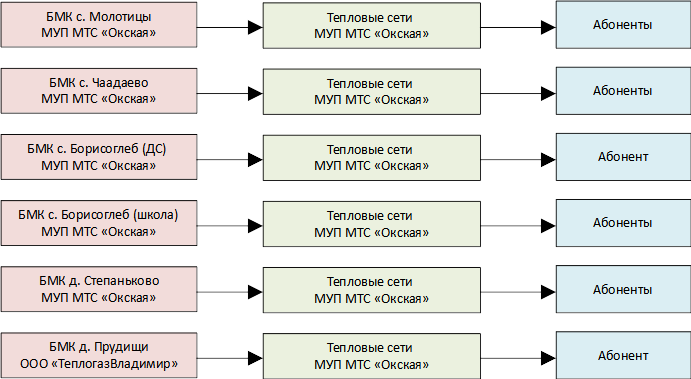 Рисунок 1.1.1.1 – Функциональные схемы отопительных котельных муниципального образования Борисоглебское Муромского районаАктуальные (существующие) границы зон действия систем теплоснабжения определены точками присоединения самых удаленных потребителей к тепловым сетям и представлена на рисунке 1.1.1.2.1.1.2 Описание зон деятельности (эксплуатационной ответственности) теплоснабжающих и теплосетевых организаций и описание структуры договорных отношений между ними в зонах действия производственных котельныхНа территории муниципального образования Борисоглебское Муромского района теплоснабжение зданий промышленных потребителей осуществляется от собственных источников теплоснабжения. Производственные котельные, отпускающие тепловую энергию сторонним потребителям, в т.ч. населению на территории муниципального образования отсутствуют.1.1.3 Описание зон деятельности (эксплуатационной ответственности) теплоснабжающих и теплосетевых организаций и описание структуры договорных отношений между ними в зонах действия индивидуального теплоснабженияНа территории муниципального образования Борисоглебское Муромского района индивидуальные источники теплоснабжения используются в районах усадебной и малоэтажной застройки. В качестве индивидуальных источников теплоснабжения применяются газовые котлы малой мощности, электрокотлы и печи.Зоны действия индивидуальных источников для теплоснабжения населения и юридических лиц представлена в таблице 1.1.3. Таблица 1.1.3 – Реестр населенных пунктов муниципального образования Борисоглебское полностью с индивидуальными источниками теплоснабжения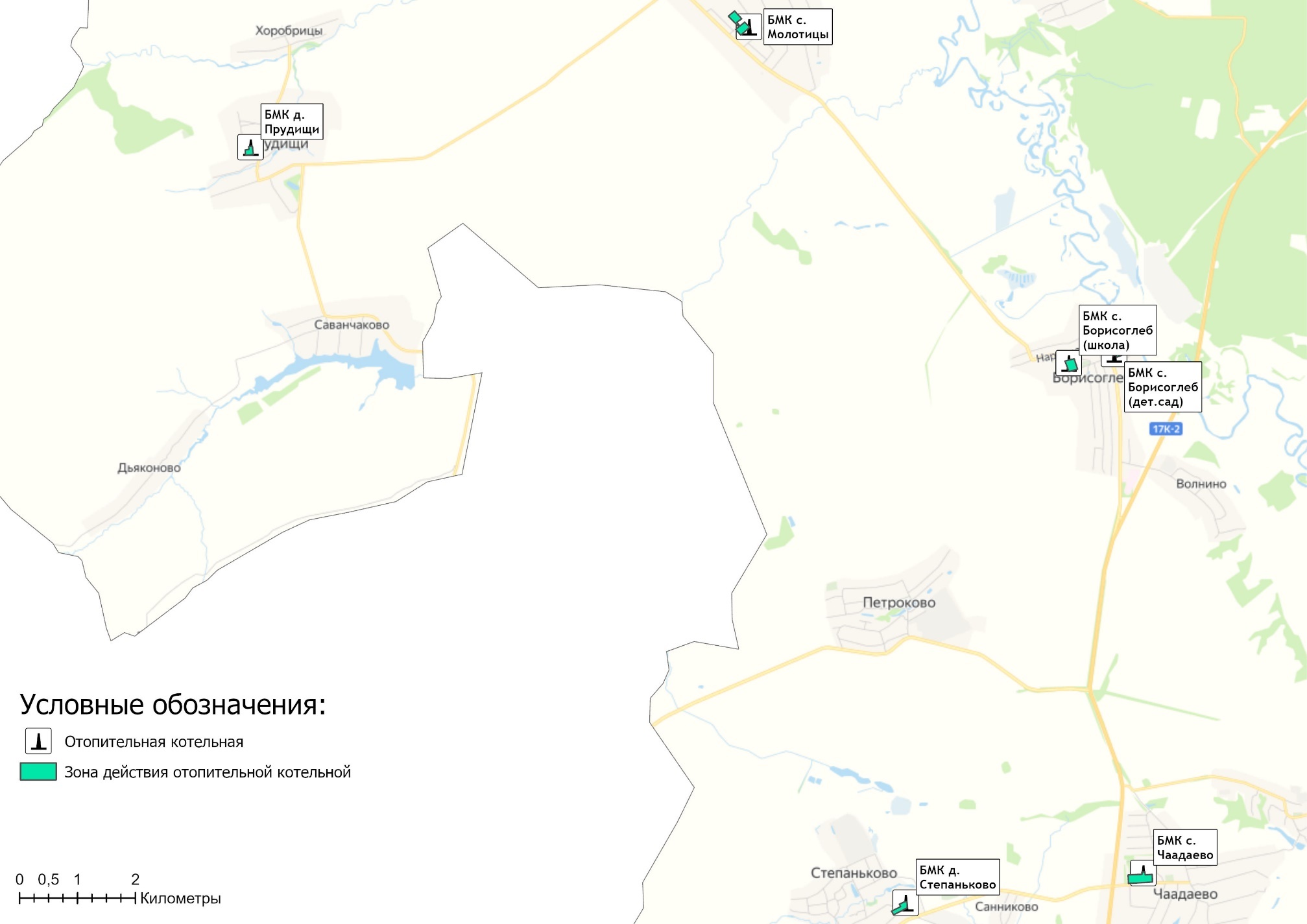 Рисунок 1.1.1.2 – Зона действия отопительных котельных на территории муниципального образования Борисоглебское1.2 Источники тепловой энергии1.2.1 Структура и технические характеристики основного оборудованияОтопительные котельные муниципального образования БорисоглебскоеКотельные МУП МТС «Окская» и ООО «ТеплогазВладимир» работают на природном газе.  Использование резервного топлива на источниках теплоснабжения не предусмотрено.Технические характеристики котельных приведены в таблице 1.2.1.Таблица 1.2.1 – Характеристика источников теплоснабжения Борисоглебское Муромского районаМесторасположение отопительных котельных муниципального образования Борисоглебское представлено на рисунке 1.2.1.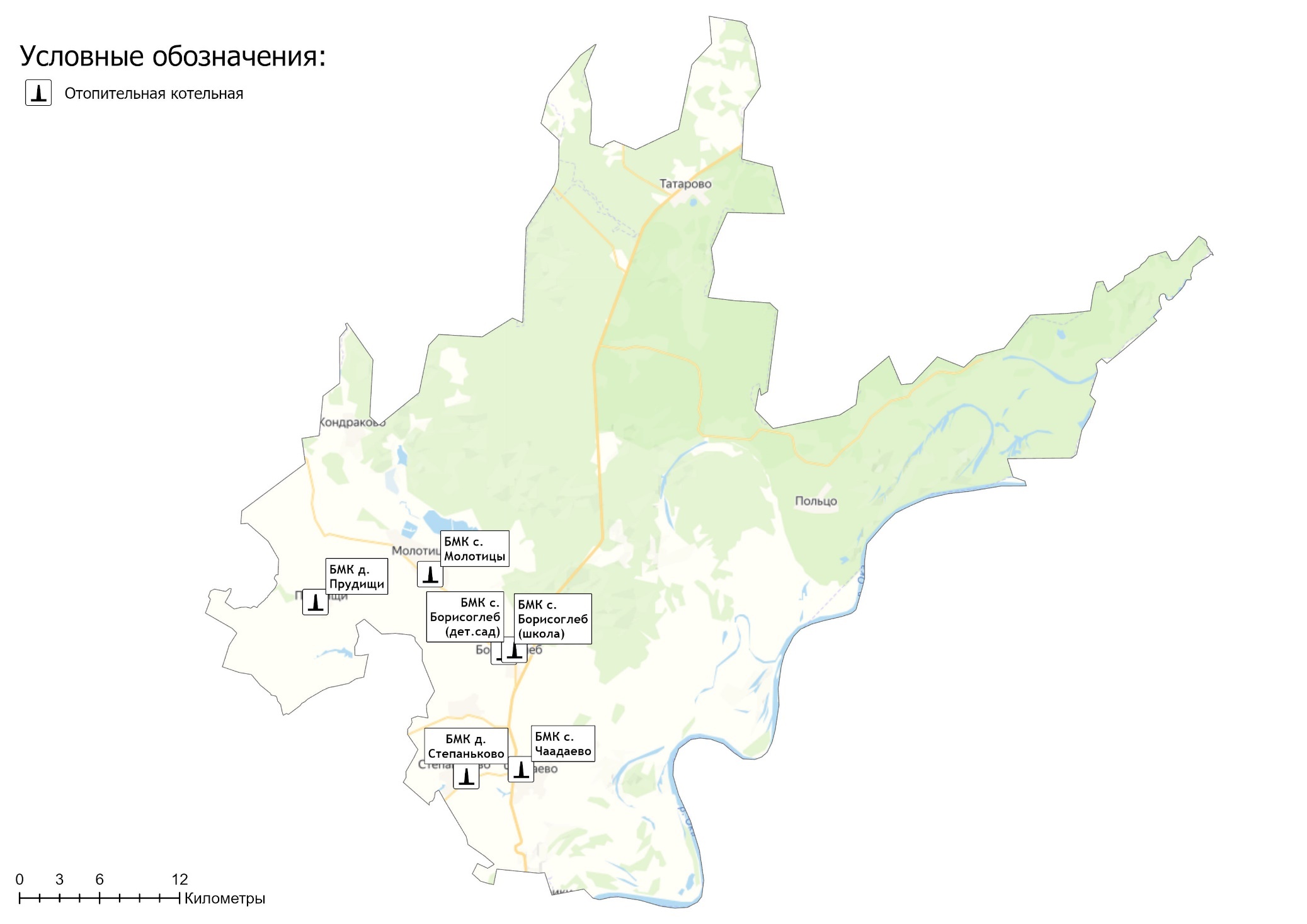 Рисунок 1.2.1 – Месторасположение источников тепловой энергии на территории муниципального образования Борисоглебское1.2.2 Параметры установленной тепловой мощности источника тепловой энергии, в том числе теплофикационного оборудования и теплофикационной установки. Ограничения тепловой мощности и параметров располагаемой тепловой мощности. Объем потребления тепловой энергии (мощности) на собственные и хозяйственные нужды теплоснабжающей организации в отношении источников тепловой энергии и параметры тепловой мощности неттоУстановленная мощность источника тепловой энергии - сумма номинальных тепловых мощностей всего принятого по акту ввода в эксплуатацию оборудования, предназначенного для отпуска тепловой энергии потребителям на собственные и хозяйственные нужды.Располагаемая мощность источника тепловой энергии - величина, равная установленной мощности источника тепловой энергии за вычетом объемов мощности, не реализуемой по техническим причинам, в том числе по причине снижения тепловой мощности оборудования в результате эксплуатации на продленном техническом ресурсе (снижение параметров пара перед турбиной, отсутствие рециркуляции в пиковых водогрейных котлоагрегатах и др.).Мощность источника тепловой энергии нетто - величина, равная располагаемой мощности источника тепловой энергии за вычетом тепловой нагрузки на собственные и хозяйственные нужды.Таблица 1.2.2 – Оценка тепловых мощностей источников тепловой энергии муниципального образования Борисоглебское Муромского районаОбщая установленная тепловая мощность централизованных источников муниципального образования Борисоглебское, обеспечивающая балансы покрытия присоединенной тепловой нагрузки на 2024 год, составляет 2,104 Гкал/ч. Располагаемая тепловая мощность котлов – 1,984 Гкал/час или 94% от значений заводов-изготовителей.1.2.3 Сроки ввода в эксплуатацию основного оборудования, год последнего освидетельствования при допуске к эксплуатации после ремонта, год продления ресурса и мероприятия по продлению ресурсаИнформация о сроке ввода в эксплуатацию котельного оборудования, периоду его использования и года последней экспертизы, технического диагностирования или осмотра приведена в таблице 1.2.3.Таблица 1.2.3 – Информация о котельном оборудовании источников тепловой энергии1.2.4 Схемы выдачи тепловой мощности, структура теплофикационных установок (для источников тепловой энергии, функционирующих в режиме комбинированной выработки электрической и тепловой энергии)Источники комбинированной выработки тепловой энергии на территории муниципального образования Борисоглебское Муромского района отсутствуют.1.2.5 Способы регулирования отпуска тепловой энергии от источников тепловой энергии с обоснованием выбора графика изменения температур и расхода теплоносителя в зависимости от температуры наружного воздухаСпособ регулирования отпуска тепловой энергии от отопительных котельных муниципального образования – качественный.  На территории Борисоглебское Муромского района теплоснабжение потребителей осуществляется по следующим температурным графикам:  Температурный график 95/70⁰С (таблица 1.2.5.2).Таблица 1.2.5.1 – Параметры отпуска тепловой энергии в сетьТаблица 1.2.5.2 – Температурный график регулирования отпуска тепловой энергии 95/70⁰СПри существующей загрузке систем теплоснабжения и пропускной способности тепловых сетей указанный температурный график способен обеспечить поддержание комфортной температуры и влажности воздуха в отапливаемых помещениях.1.2.6 Среднегодовая загрузка оборудованияТаблица 1.2.6 – Среднегодовая загрузка оборудования котельныхЧисло часов использования установленной тепловой мощности (УТМ) рассчитывается исходя из фактического годового объема выработки тепловой энергии и установленной тепловой мощности источников. 1.2.7 Способы учета тепла, отпущенного в тепловые сетиПеречень источников тепловой энергии муниципального образования Борисоглебское Муромского района с указанием способа учета тепла, отпущенного в тепловые сети представлен в таблице 1.2.7.Таблица 1.2.7 – Способ учета отпущенной тепловой энергии с котельных1.2.8 Статистика отказов и восстановлений оборудования источников тепловой энергииСогласно данным теплоснабжающих организаций аварии и инциденты, связанные с техническим состоянием оборудования источников теплоснабжения в течение 2023 года отсутствовали (таблица 1.2.8).Таблица 1.2.8 – Информация об отказах и инцидентах на источниках тепловой энергии1.2.9 Предписания надзорных органов по запрещению дальнейшей эксплуатации источников тепловой энергииИнформация о предписаниях надзорных органов по запрещению дальнейшей эксплуатации источников тепловой энергии на территории муниципального образования Борисоглебское Муромского района представлена в таблице 1.2.9.Таблица 1.2.9 – Предписания надзорных органов по запрещению дальнейшей эксплуатации источников тепловой энергии1.2.10. Перечень источников тепловой энергии и (или) оборудования (турбоагрегатов), входящего в их состав (для источников тепловой энергии, функционирующих в режиме комбинированной выработки электрической и тепловой энергии), которые отнесены к объектам, электрическая мощность которых поставляется в вынужденном режиме в целях обеспечения надежного теплоснабжения потребителей.Источники тепловой энергии, функционирующие в режиме комбинированной выработки электрической и тепловой энергии, электрическая мощность которых поставляется в вынужденном режиме в целях обеспечения надежного теплоснабжения потребителей, на территории муниципального образования Борисоглебское Муромского района отсутствуют.1.3. Тепловые сети, сооружения на них и тепловые пункты.1.3.1 Описание структуры тепловых сетей от каждого источника тепловой энергии, от магистральных выводов до центральных тепловых пунктов (если таковые имеются) или до ввода в жилой квартал или промышленный объект с выделением сетей горячего водоснабженияОбщая протяженность тепловых сетей в однотрубном исчислении на территории Борисоглебское составляет 2128 п.м. в однотрубном исчислении, в т.ч. :- тепловые сети от БМК с. Молотицы, протяженностью 690 п.м;- тепловые сети от БМК с. Чаадаево, протяженностью 598 п.м;- тепловые сети от БМК с. Борисоглеб (дет.сад), протяженностью 162 п.м;- тепловые сети от БМК с. Борисоглеб (школа), протяженностью 214 п.м;- тепловые сети от БМК д. Степаньково, протяженностью 360 п.м;- тепловые сети от БМК д. Прудищи, протяженностью 104 п.м;Централизованные сети горячего водоснабжения на территории муниципального образования Борисоглебское отсутствуют.1.3.2 Схемы тепловых сетей в зонах действия источников тепловой энергииВ таблице 1.3.2 представлено оглавление схем тепловых сетей в зонах действия источников тепловой энергии муниципального образования Борисоглебское.Таблица 1.3.2 – Схемы тепловых сетей источников теплоснабжения1.3.3 Параметры тепловых сетей, включая год начала эксплуатации, тип изоляции, тип компенсирующих устройств, тип прокладки, краткую характеристику грунтов в местах прокладки с выделением наименее надежных участков, определением их материальной характеристики и тепловой нагрузки потребителей, подключенных к таким участкамПараметры участков систем теплоснабжения муниципального образования Борисоглебское Муромского района представлены в таблице 1.3.3.Детальные параметры участков тепловых сетей и тип прокладки приведены на рисунках раздела 1.3.2 Том 2. Обосновывающих материалов.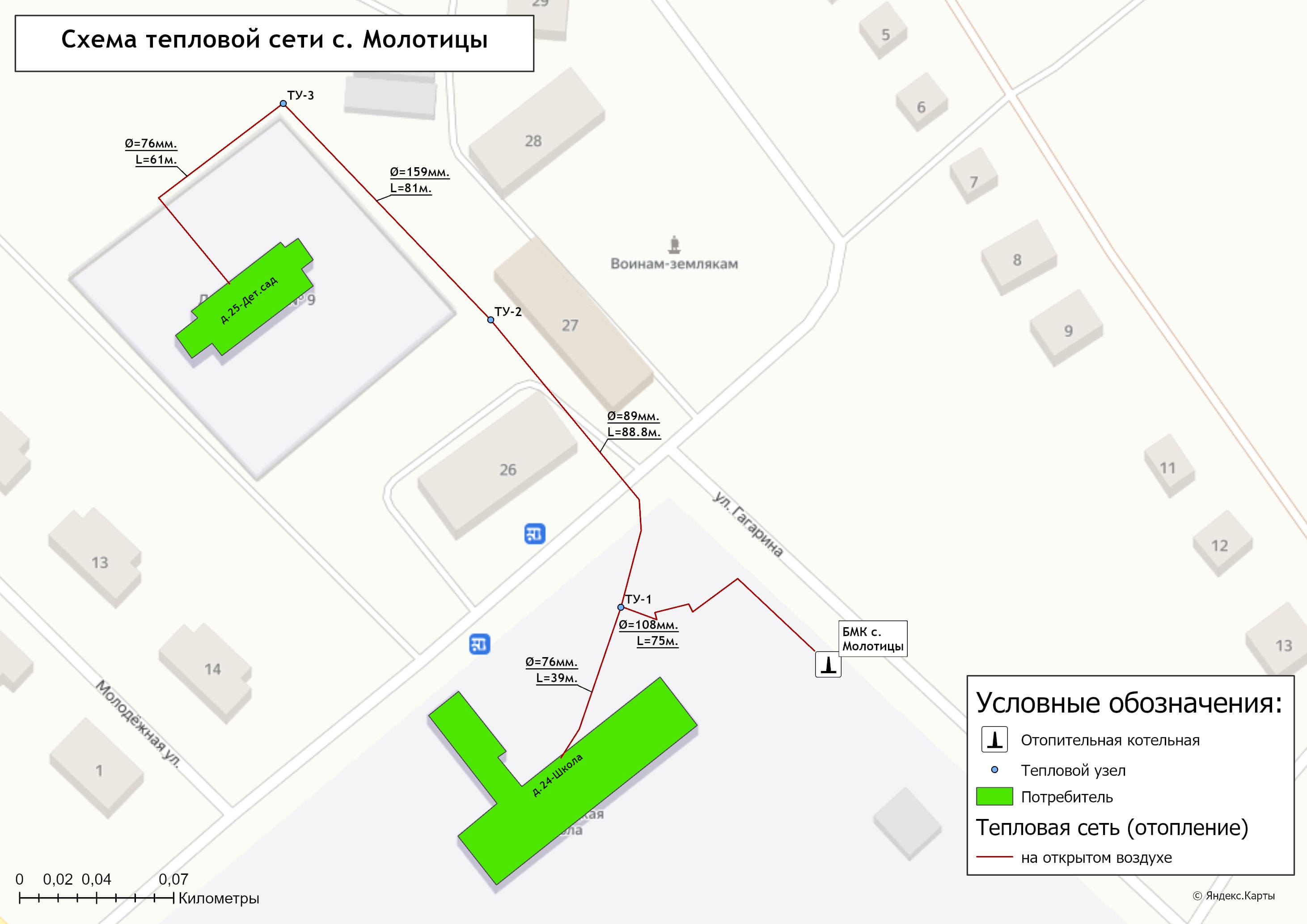 Рисунок 1.3.2.1 – Схема тепловых сетей от БМК с. Молотицы 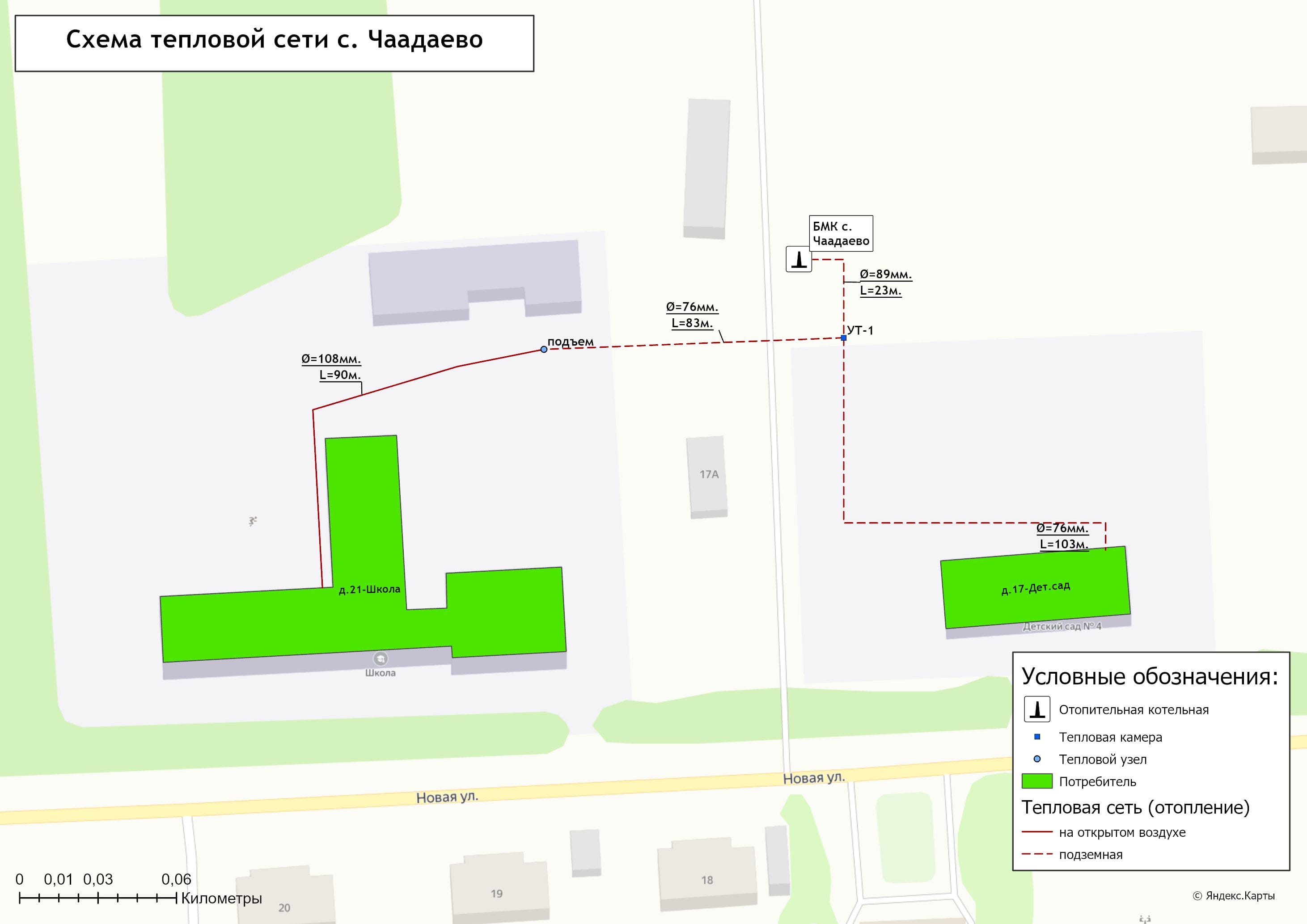 Рисунок 1.3.2.2 – Схема тепловых сетей от БМК с. Чаадаево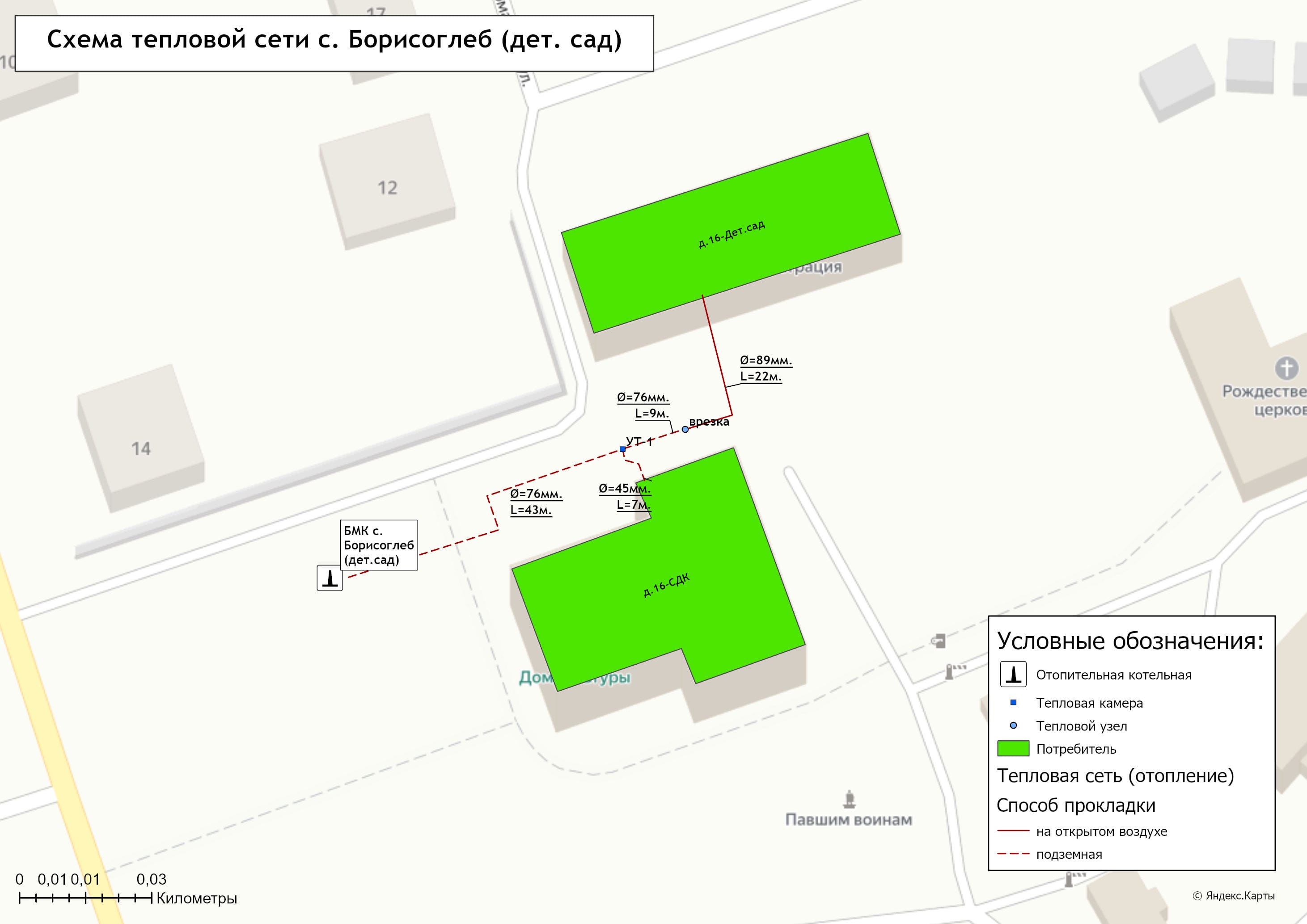 Рисунок 1.3.2.3 – Схема тепловых сетей от БМК с. Борисоглеб (дет.сад)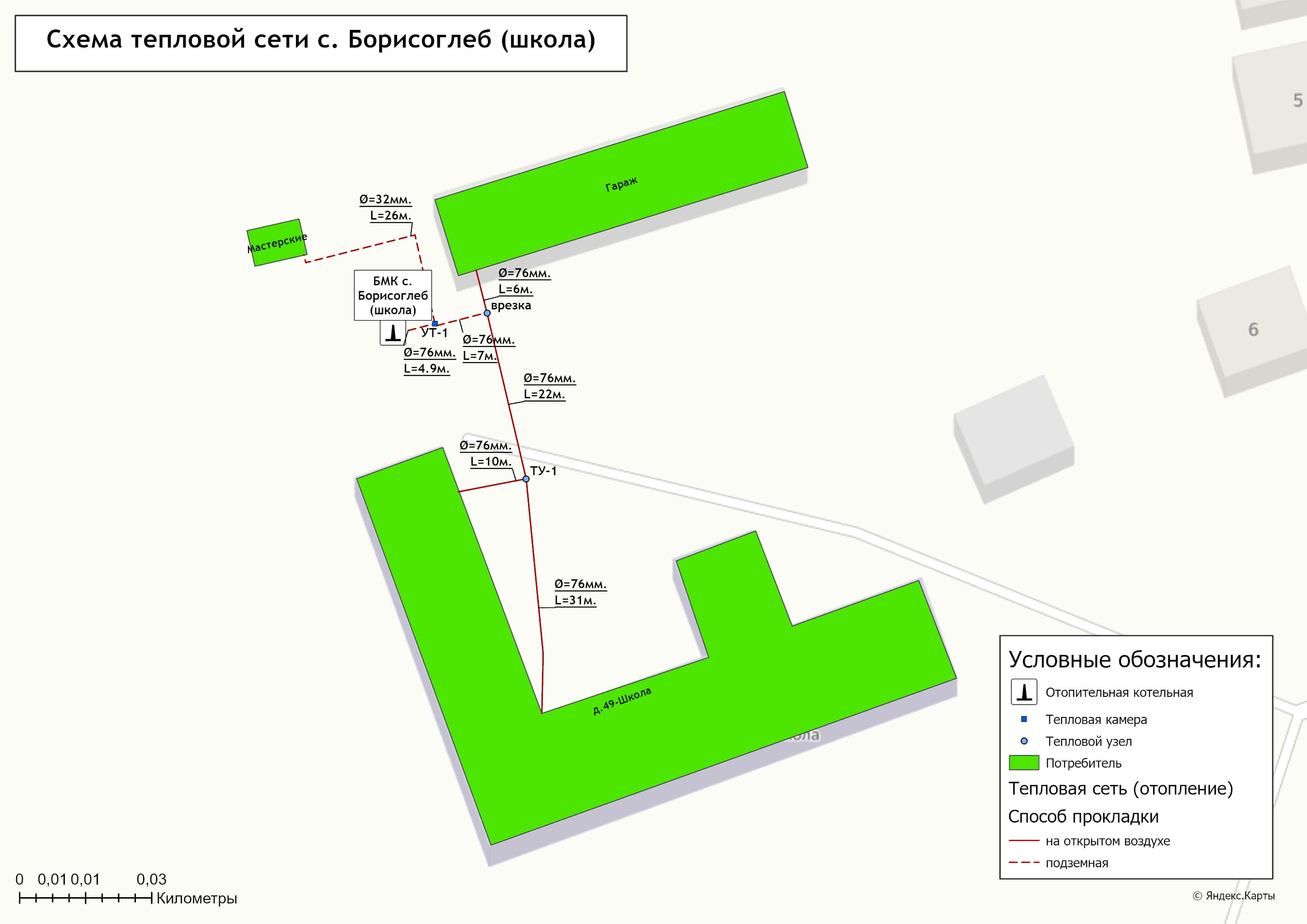 Рисунок 1.3.2.4 – Схема тепловых сетей от БМК с. Борисоглеб (школа)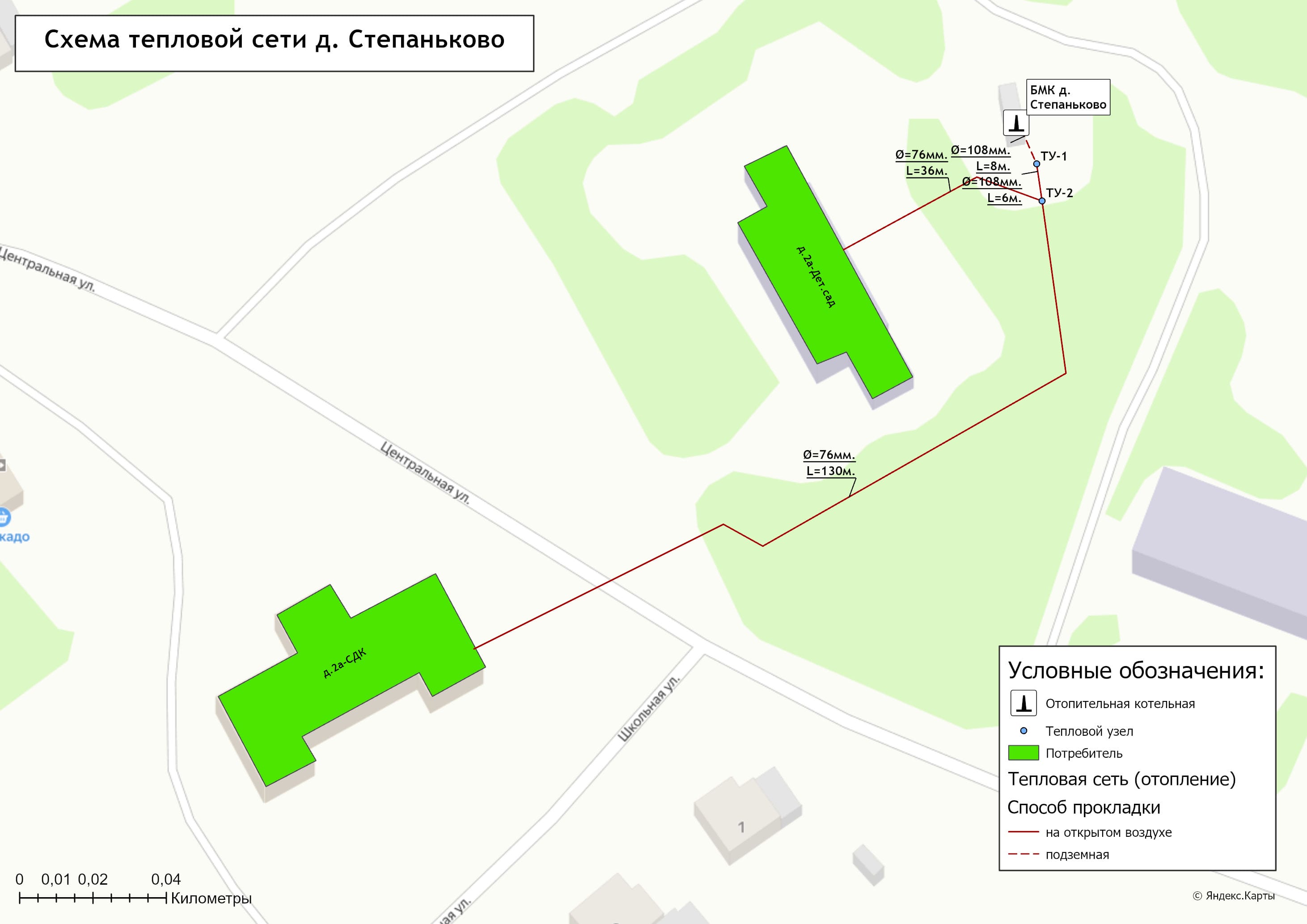 Рисунок 1.3.2.5 – Схема тепловых сетей от БМК д. Степаньково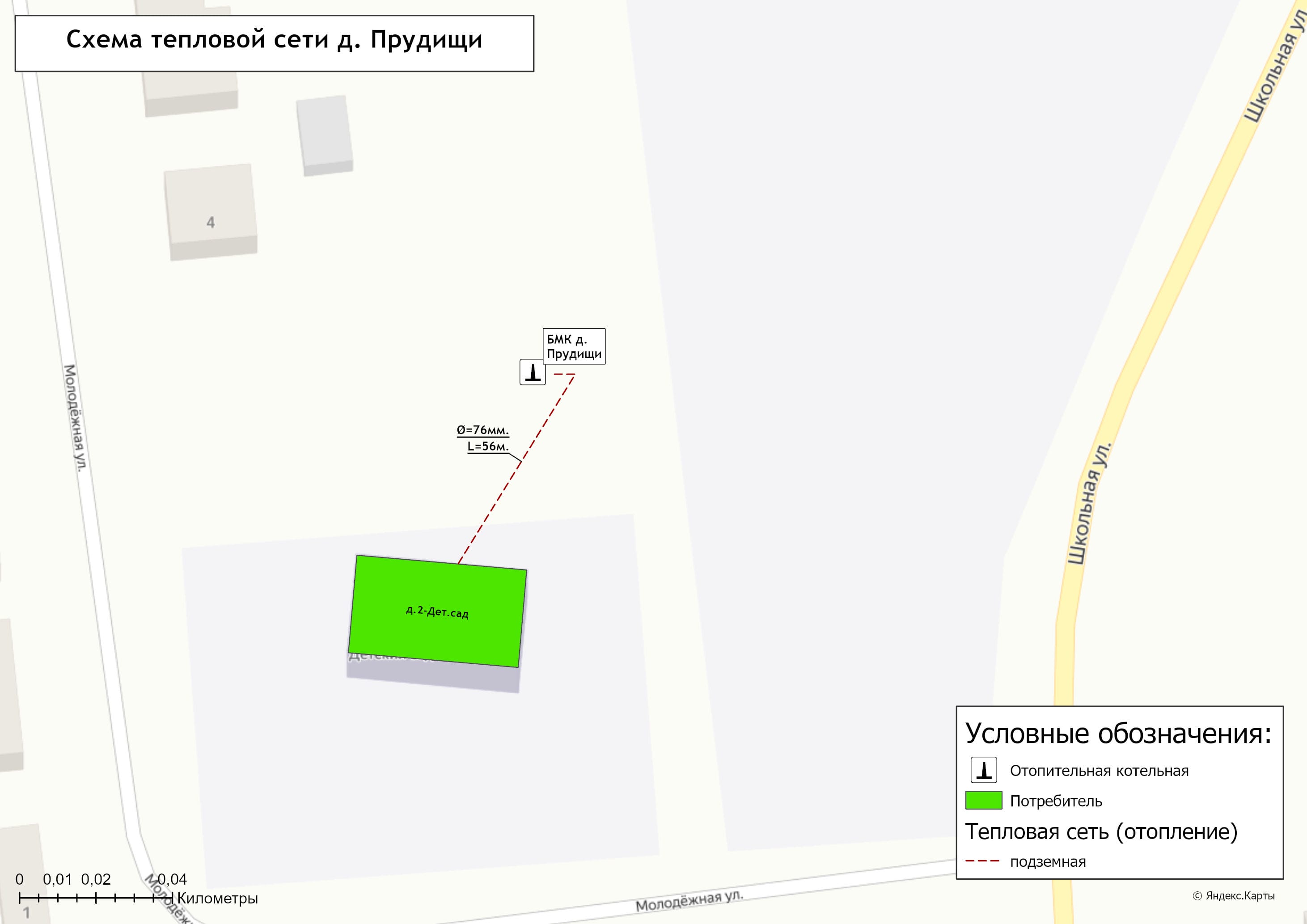 Рисунок 1.3.2.6 – Схема тепловых сетей от БМК д. ПрудищиТаблица 1.3.3 - Характеристика систем транспорта и распределения тепловой энергии муниципального образования Борисоглебское Муромского района1.3.4 Описание типов и количества секционирующей и регулирующей арматуры на тепловых сетяхИнформация о запорной арматуре, установленной на тепловых сетях муниципального образования Борисоглебское приведена в таблице 1.3.4.Таблица 1.3.4 – Информация о запорной арматуре на тепловых сетях муниципального образования Борисоглебское Муромского районаПреимущественно в качестве секционирующей арматуры на тепловых сетях выступают стальные клиновые задвижки и шаровые краны. 1.3.5 Описание типов и строительных особенностей тепловых камер и павильонов.Тепловые камеры на распределительных сетях выполнены в подземном исполнении и имеют следующие конструктивные характеристики:- основание тепловых камер - песок;- стены тепловых камер выполнены в железобетонном исполнении из блоков;- перекрытие тепловых камер выполнено из сборного железобетона.Месторасположение тепловых камер и их номера представлены на схемах тепловых сетей в разделе 1.3.2.1.3.6 Описание графиков регулирования отпуска тепла в тепловые сети с анализом их обоснованностиВид регулирования отпуска тепловой энергии – качественный.На территории муниципального образования Борисоглебское Муромского района для отпуска тепловой энергии потребителям в теплоносителе «горячая вода» используются следующие температурные графики (таблица 1.3.6):   Температурный график 95/70⁰С.Таблица 1.3.6 – Графики регулирования отпуска тепла в тепловые сетиГрафики изменения температур теплоносителя выбраны на основании климатических параметров холодного времени года на территории муниципального образования согласно СП 131.13330.2020 «Строительная климатология» и справочных данных температуры воды, подаваемой в отопительную систему, и сетевой – в обратном трубопроводе.1.3.7 Фактические температурные режимы отпуска тепла в тепловые сети и их соответствие утвержденным графикам регулирования отпуска тепла в тепловые сетиФактические температурные режимы отпуска тепла в тепловые сети отопления должны соответствовать утвержденным графикам регулирования отпуска тепла. Контроль за соблюдением температурных режимов должен осуществляться с помощью применения термометров и датчиков термопар на коллекторах котельных муниципального образования.1.3.8 Гидравлические режимы тепловых сетей и пьезометрические графики тепловых сетейПри разработке Схемы теплоснабжения были воспроизведены характеристики режима эксплуатации тепловых сетей котельных муниципального образования Борисоглебское Муромского района.  В расчетную модель были заложены исходные величины элементов сети теплоснабжения: диаметры и длины теплопроводов, расчетные тепловые нагрузки присоединенных абонентов. Тепловые и гидравлические расчеты осуществлялись при расчетной температуре наружного воздуха, которая составляет величину tнар. =-28 ºС.  Информация о тепловых и гидравлических режимах участков тепловых сетей приведена в разделе 3.3 Обосновывающие материалы Схемы теплоснабжения.Далее приводятся пьезометрические графики участков сетей при существующих напорных характеристиках тепловых сетей котельных муниципального образования Борисоглебское (таблица 1.3.8).Таблица 1.3.8 – Напорные характеристики объектов теплоснабженияПьезометрические графики тепловых сетей от котельных муниципального образования Борисоглебское 1.3.9 Статистика отказов (аварий, инцидентов) и восстановлений (аварийно-восстановительных ремонтов) тепловых сетей и среднее время, затраченное на восстановление работоспособности тепловых сетей, за последние 5 летИнформация о количестве отказов (аварий, инцидентов) на участках тепловых сетей теплоснабжающей организации за период 2021-2023 гг. представлена в таблице 1.3.8.Таблица 1.3.9 – Данные по отказам (авариям, инцидентам) на тепловых сетях муниципального образования1.3.10 Описание процедур диагностики состояния тепловых сетей и планирования капитальных (текущих) ремонтовМероприятия в отношении тепловых сетей, для обеспечения исправного состояния, планируются и осуществляется теплоснабжающей (теплосетевой) организацией в соответствии с требованиями Правил технической эксплуатации тепловых энергоустановок (утв. приказом Министерства энергетики Российской Федерации от 24.03.2003 №115) (далее – Правила), других нормативно-технической документации, нормативно-правовых актов.Теплоснабжающей (теплосетевой) организацией необходимо организовать постоянный и периодический контроль технического состояния тепловых сетей (осмотры, технические освидетельствования).Все тепловые сети подвергаются техническому освидетельствованию с целью:- оценки их технического состояния;- установления сроков и условий их эксплуатации и определения мер, необходимых для обеспечения расчетного ресурса тепловой энергоустановки;- выявления потерь топливно-энергетических ресурсов;Технические освидетельствования тепловых сетей разделяются на:- первичное (предпусковое) - проводится до допуска в эксплуатацию;- периодическое (очередное) - проводится в сроки, установленные Правилами или нормативно-техническими документами завода-изготовителя;- внеочередное - проводится в следующих случаях:- если тепловая сеть не эксплуатировалась более 12 месяцев;- после ремонта, связанного со сваркой элементов, работающих под давлением, модернизации или реконструкции тепловой сети;- после аварии или инцидента на тепловой сети;- по требованию органов государственного энергетического надзора.Теплотехнические испытания, инструментальные измерения и другие диагностические работы на тепловых сетях могут выполняться специализированными организациями. При проведении работ используются соответствующие средства измерений, методики и программы. Помимо гидравлических испытаний на прочность и плотность в организациях, эксплуатирующих тепловые сети, проводятся их испытания на максимальную температуру теплоносителя, на определение тепловых и гидравлических потерь.Для контроля за состоянием подземных теплопроводов, теплоизоляционных и строительных конструкций следует периодически производить шурфовки на тепловой сети.Плановые шурфовки проводятся по ежегодно составляемому плану, утвержденному ответственным лицом за исправное состояние и безопасную эксплуатацию тепловых энергоустановок и (или) тепловых сетей (техническим руководителем) организации.Количество ежегодно проводимых шурфовок устанавливается в зависимости от протяженности сети, способов прокладок и теплоизоляционных конструкций, количества ранее выявленных коррозионных повреждений труб, результатов испытаний на наличие потенциала блуждающих токов.В тепловых сетях осуществляется систематический контроль за внутренней коррозией трубопроводов путем анализов сетевой воды и конденсата, а также по индикаторам внутренней коррозии, установленным в наиболее характерных точках тепловых сетей (на выводах от источника теплоты, на концевых участках, в нескольких промежуточных узлах). Проверка индикаторов внутренней коррозии осуществляется в ремонтный период.При эксплуатации тепловых сетей необходимо обеспечить их техническое обслуживание, ремонт, модернизацию и реконструкцию. Сроки планово-предупредительного ремонта тепловых энергоустановок устанавливаются в соответствии с требованиями заводов-изготовителей или разрабатываются проектной организацией. Перечень оборудования тепловых энергоустановок, подлежащего планово-предупредительному ремонту, разрабатывается ответственным за исправное состояние и безопасную эксплуатацию тепловых энергоустановок и утверждается руководителем организации.Объем технического обслуживания и ремонта определяется необходимостью поддержания исправного, работоспособного состояния и периодического восстановления тепловых сетей с учетом их фактического технического состояния, определяемого по итогам осмотров, технического освидетельствования и диагностирования, испытаний, шурфовок.Периодичность и продолжительность всех видов ремонта устанавливаются нормативно-техническими документами на ремонт данного вида тепловых энергоустановок.1.3.11 Описание периодичности и соответствия техническим регламентам и иным обязательным требованиям процедур летних ремонтов с параметрами и методами испытаний тепловых сетейПериодичность проводимого ремонта, испытаний (гидравлических, температурных, на тепловые потери) тепловых сетей, расположенных на территории муниципального образования Борисоглебское, соответствуют требованиям, определёнными Правилами.1.3.12 Описание нормативов технологических потерь при передаче тепловой энергии (мощности), теплоносителя, включаемых в расчет отпущенных тепловой энергии (мощности) и теплоносителяИнформация о нормативах технологических потерь при передаче тепловой энергии теплоносителя включаемых в расчет отпущенных тепловой энергии от источников теплоснабжения и транспортируемой по тепловым сетям теплоснабжающей организации муниципального образования представлена в таблице ниже.Таблица 1.3.12 – Нормативы технологических потерь и теплоносителя при передаче тепловой энергии1.3.13 Оценка фактических потерь тепловой энергии и теплоносителя при передаче тепловой энергии и теплоносителя по тепловым сетям за последние 3 годаСведения о фактических потерях тепловой энергии при ее передаче по тепловым сетям представлены в таблице 1.3.13.Таблица 1.3.13 – Фактические потери тепловой энергии при передаче тепловой энергииИнформация о фактических потерях теплоносителя при передаче тепловой энергии представлены в части 1.7 Главы 1 Том 2. Обосновывающих материалов.1.3.14 Предписания надзорных органов по запрещению дальнейшей эксплуатации участков тепловой сети и результаты их исполненияИнформация о предписаниях надзорных органов по запрещению дальнейшей эксплуатации источников участков тепловых сетей на территории муниципального образования Борисоглебское Муромского района представлена в таблице 1.3.14.Таблица 1.3.14 – Предписания надзорных органов по запрещению дальнейшей эксплуатации участков тепловой сети1.3.15 Описание наиболее распространенных типов присоединений теплопотребляющих установок потребителей к тепловым сетям, определяющих выбор и обоснование графика регулирования отпуска тепловой энергии потребителямИнформация о типах присоединения теплопотребляющих установок потребителей к тепловым сетям представлена в таблице 1.3.15.Таблица 1.3.15 – Тип присоединения теплопотребляющих установок потребителей к тепловым сетямПримечание: * - Системы централизованного горячего водоснабжения на территории муниципального образования отсутствуют1.3.16 Сведения о наличии коммерческого приборного учета тепловой энергии, отпущенной из тепловых сетей потребителям и анализ планов по установке приборов учета тепловой энергии и теплоносителяИнформация о наличии коммерческого приборного учета тепловой энергии у потребителей, подключенных к тепловым сетям единых теплоснабжающих организаций представлены в таблице 1.5.5.По состоянию на 01 мая 2024 года приборы учета тепловой энергии у потребителей отсутствуют. Учет объема отпущенной тепловой энергии объектам социальной сферы осуществляется по приборам учета установленных на котельных теплоснабжающих организаций и на основании договорных значений поставки тепловой энергии с потребителями.Объем тепловой энергии, отпускаемый по приборам коммерческого учета, составляет 27%. До конца расчетного периода (2030 года) Схемой теплоснабжения предусматривается увеличение доли отпуска тепловой энергии, осуществляемого потребителям по приборам учета до уровня 45%. По оставшимся абонентам техническая возможность установки приборов учета отсутствует.1.3.17 Анализ работы диспетчерских служб теплоснабжающих (теплосетевых) организаций и используемых средств автоматизации, телемеханизации и связиМУП МТС «Окская» и ООО «ТеплогазВладимир» имеет в своем штате персонал по обслуживанию и эксплуатации источников теплоснабжения. Разработана и утверждена вся необходимая нормативная документация. В штате предприятий сформированы аварийно-диспетчерские службы, которые работают в круглосуточном режиме в течение отопительного периода.Информация по диспетчерским службам теплоснабжающих организаций представлена в таблице ниже.Таблица 1.3.17 – Информация по работе диспетчерских служб теплоснабжающих организаций1.3.18 Уровень автоматизации и обслуживания центральных тепловых пунктов, насосных станцийНа территории муниципального образования Борисоглебское Муромского района центральные тепловые пункты отсутствуют.1.3.19 Сведения о наличии защиты тепловых сетей от превышения давленияНа тепловых сетях муниципального образования Борисоглебское Муромского района специальных устройств для их защиты от превышения давления не предусмотрено. Контроль за параметрами давления теплоносителя в тепловой сети осуществляется на котельных сельского поселения.1.3.20 Перечень выявленных бесхозяйных тепловых сетей и обоснование выбора организации, уполномоченной на их эксплуатациюИнформация о бесхозяйных тепловых сетях, по состоянию на 01.05.2024 года, приведена в таблице 1.3.20.Таблица 1.3.20 – Перечень бесхозяйных тепловых сетей на территории муниципального образования1.3.21 Данные энергетических характеристик тепловых сетейИнформация о значениях энергетических характеристик тепловых сетей отсутствует.1.4 Зоны действия источников тепловой энергииСведения по зонам действия источников тепловой энергии представлены в таблице 1.4.1.Таблица 1.4.1 – Зоны действия источников тепловой энергии муниципального образования Борисоглебское 1.5 Тепловые нагрузки потребителей тепловой энергии, групп потребителей тепловой энергии1.5.1 Описание значений спроса на тепловую мощность в расчетных элементах территориального деления. Описание значений расчетных тепловых нагрузок на коллекторах источников тепловой энергии.Тепловые нагрузки потребителей, обслуживаемых котельными, в зонировании по тепловым районам муниципального образования Борисоглебское Муромского района приведены в таблице 1.5.1.1.Таблица 1.5.1.1 – Присоединенная нагрузка потребителей по тепловым районамПо состоянию на начало 2024 год максимальная подключенная тепловая нагрузка на нужды отопления составляет 1,229 Гкал/ч.В таблице ниже приведена информация о расчетных тепловых нагрузках по источникам тепловой энергии.Таблица 1.5.1.2 – Информация о расчетных тепловых нагрузках источников тепловой энергии1.5.2 Описание случаев и условий применения отопления жилых помещений в многоквартирных домах с использованием индивидуальных квартирных источников тепловой энергииПо состоянию на 01 мая 2024 года теплоснабжение всего жилищного фонда муниципального образования Борисоглебское осуществляется с использованием индивидуальных квартирных источников тепловой энергии.1.5.3. Описание величины потребления тепловой энергии в расчетных элементах территориального деления за отопительный период и за год в целом.Информация о фактическом объеме отпуска тепловой энергии представлена в таблице 1.5.3.Таблица 1.5.3 – Фактические значения потребления тепловой энергии1.5.4 Существующие нормативы потребления тепловой энергии для населения на отопление и горячее водоснабжениеНа территории муниципального образования Борисоглебское отпуск тепловой энергии на нужды отопления и горячего водоснабжения для населения от централизованных систем теплоснабжения не осуществляется.1.5.5 Описание сравнения величины договорной и расчетной тепловой нагрузки по зоне действия каждого источника тепловой энергииРасчетные тепловые нагрузки потребителей централизованного теплоснабжения от котельных муниципального образования Борисоглебское Муромского района представлены в таблице 1.5.5.Таблица 1.5.5 – Информация о расчетных тепловых нагрузках потребителей отопительных котельных1.6 Балансы тепловой мощности и тепловой нагрузки1.6.1 Балансы установленной, располагаемой тепловой мощности и тепловой мощности нетто, потерь тепловой мощности в тепловых сетях и присоединенной тепловой нагрузки по каждому источнику тепловой энергииСведения по присоединенной нагрузке и располагаемой мощности источников тепловой энергии обеспечивающих теплоснабжение потребителей представлены в таблице 1.6.1.Таблица 1.6.1 - Сведения по присоединенной нагрузке и располагаемой мощности источников тепловой энергии1.6.2 Описание гидравлических режимов, обеспечивающих передачу тепловой энергии от источника тепловой энергии до самого удаленного потребителя и характеризующих существующие возможности (резервы и дефициты по пропускной способности) передачи тепловой энергии от источника тепловой энергии к потребителюРасчет гидравлических режимов, обеспечивающих передачу тепловой энергии от источника тепловой энергии до самого удаленного потребителя и характеризующих существующие возможности (резервы и дефициты по пропускной способности) передачи тепловой энергии от источника к потребителю произведен на базе Графико-информационном расчетном комплексе «ТеплоЭксперт».Результаты расчета резервов и дефицитов по пропускной способности тепловых сетей, характеризующих существующие возможности передачи тепловой энергии от источника к потребителю представлены на рисунках далее.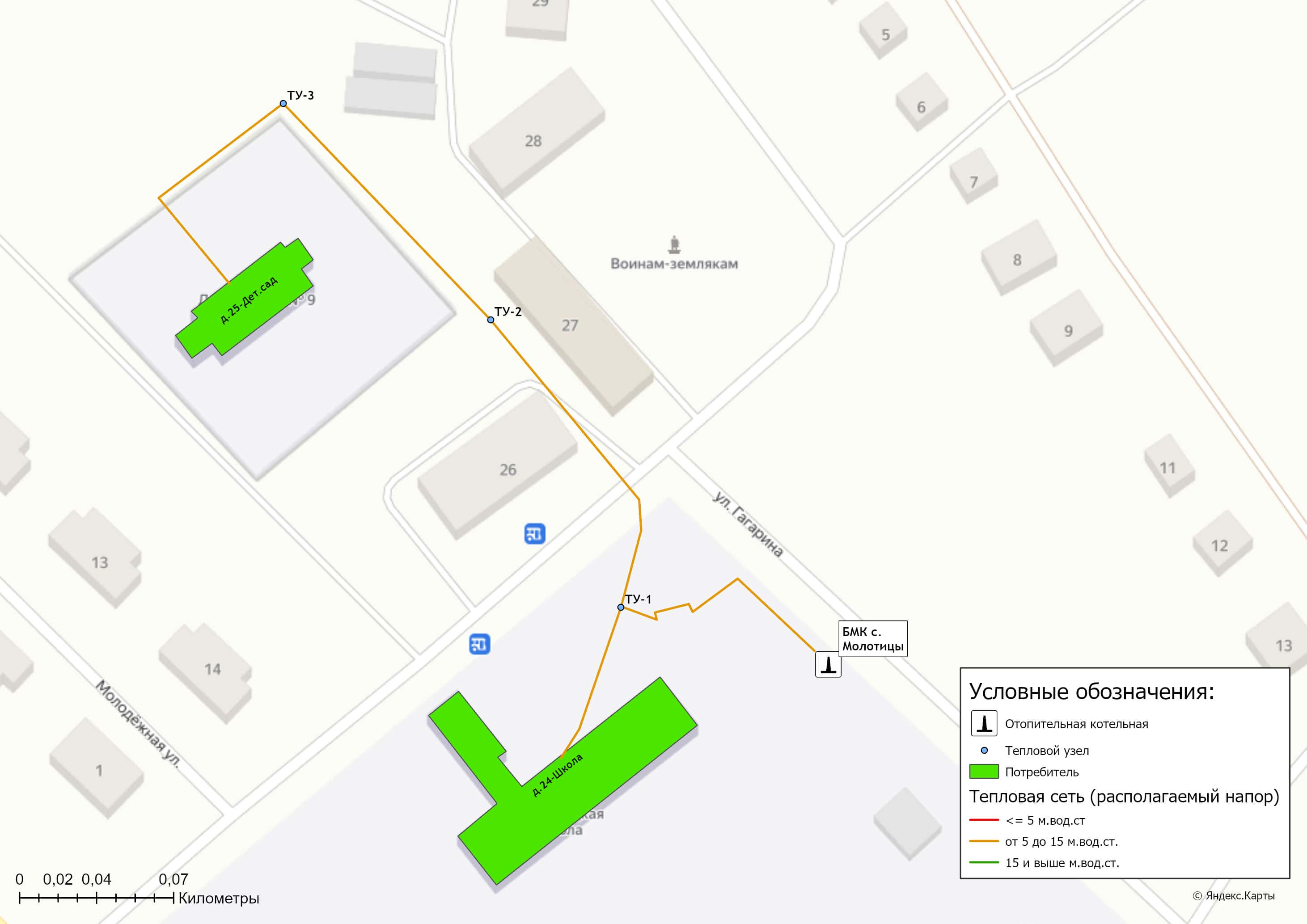 Рисунок 1.6.2.1 – Располагаемый напор на участках тепловых сетей БМК с. Молотицы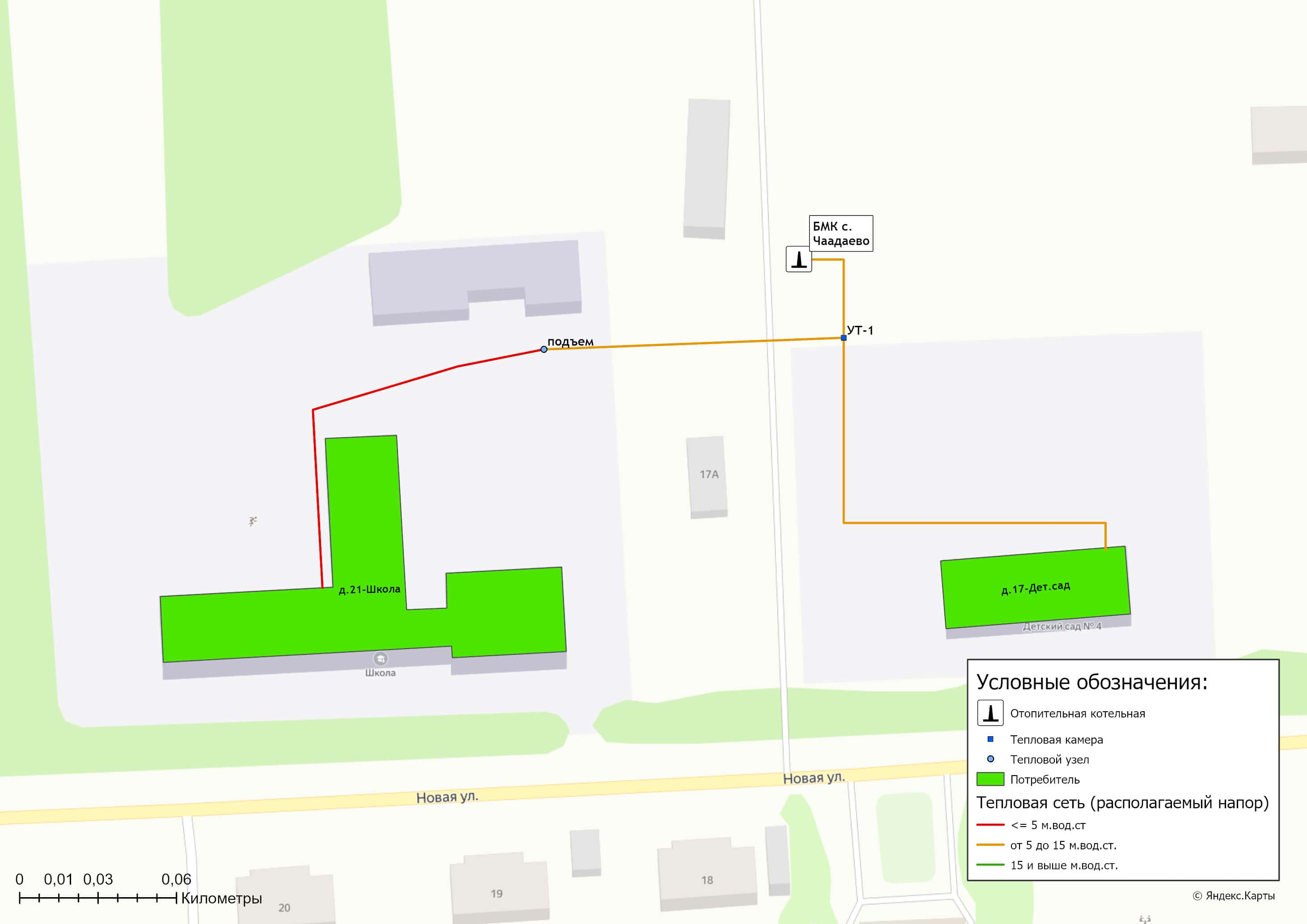 Рисунок 1.6.2.2 – Располагаемый напор на участках тепловых сетей БМК с. Чаадаево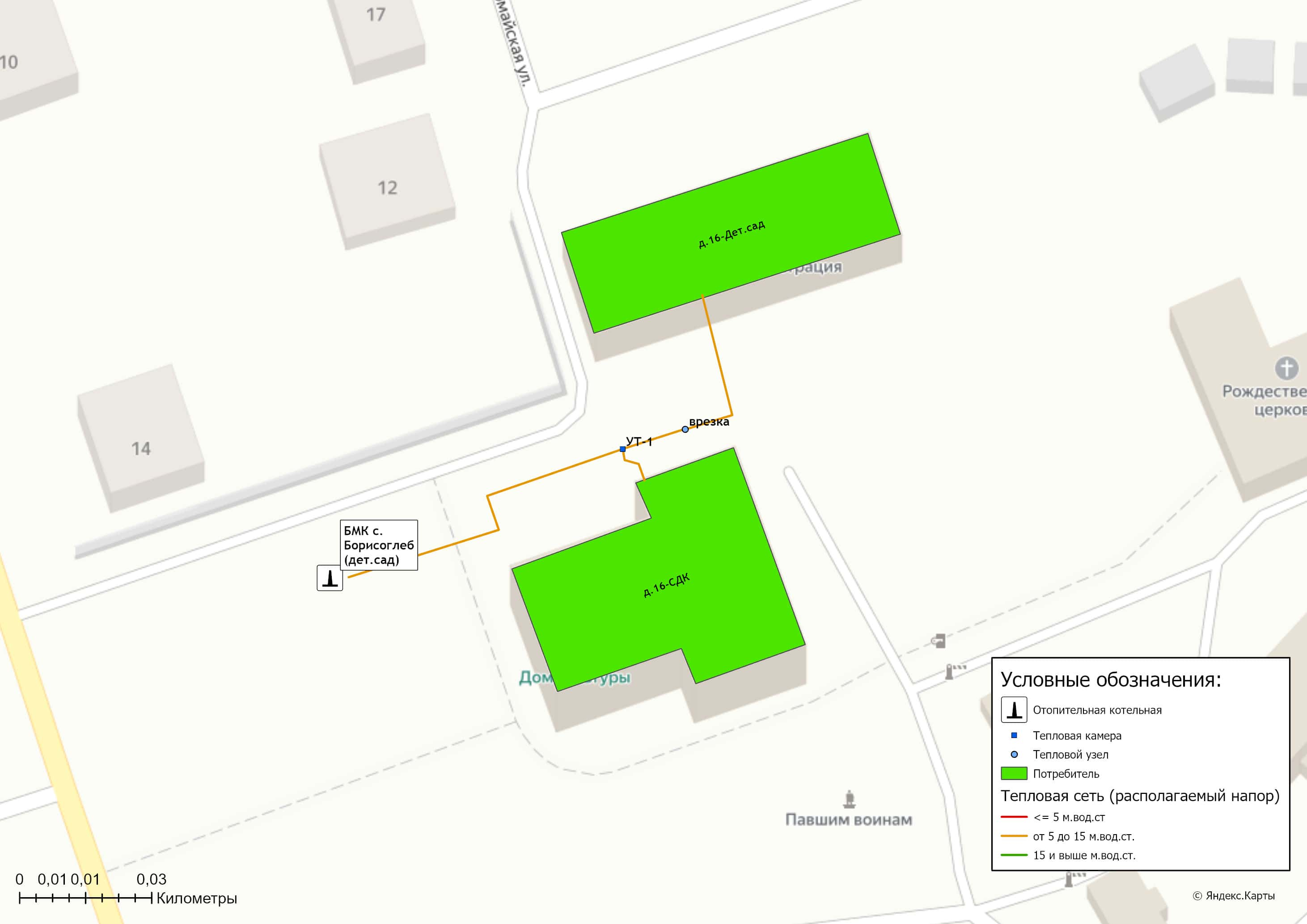 Рисунок 1.6.2.3 – Располагаемый напор на участках тепловых сетей БМК с. Борисоглеб (дет.сад)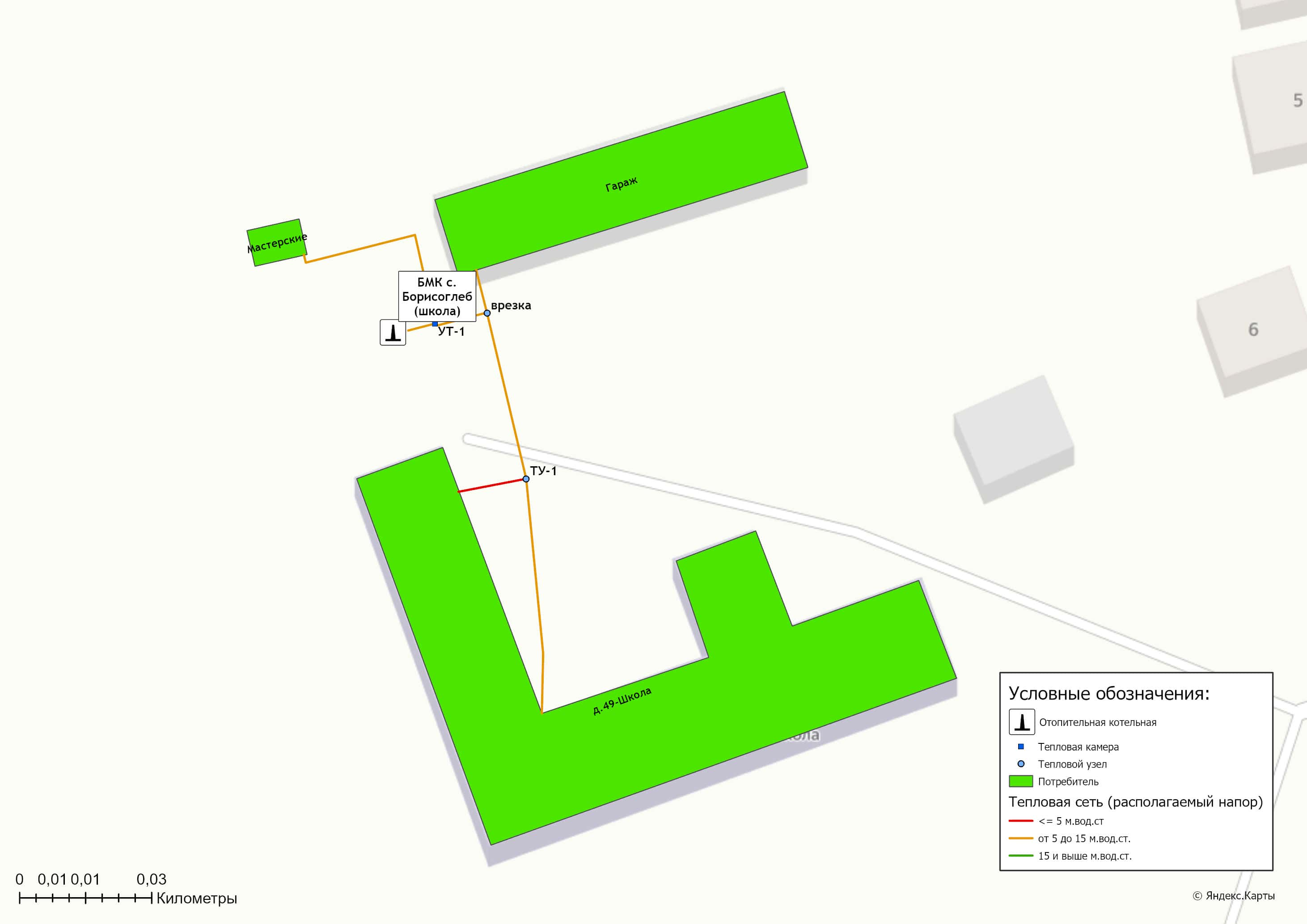 Рисунок 1.6.2.4 – Располагаемый напор на участках тепловых сетей БМК с. Борисоглеб (школа)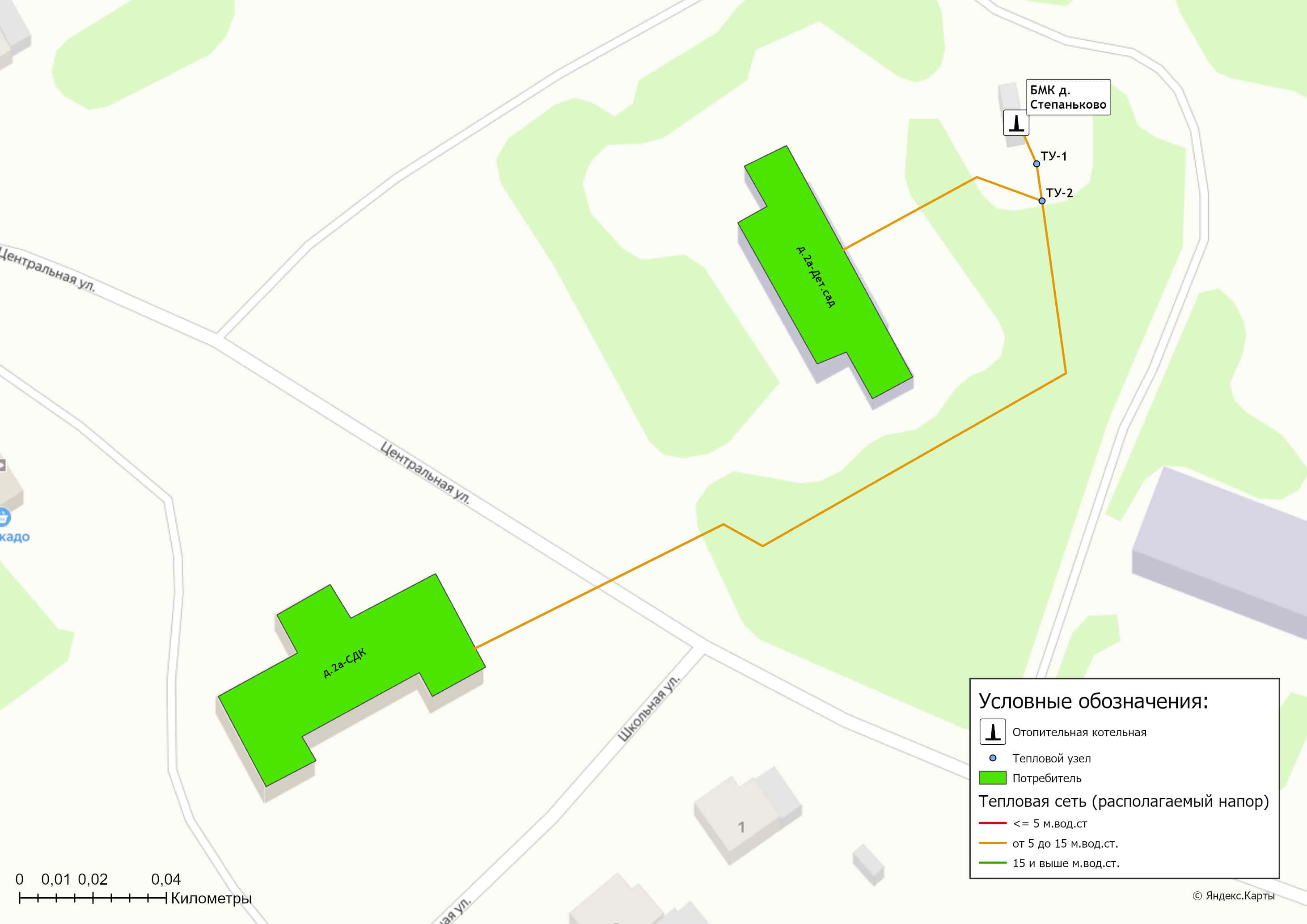 Рисунок 1.6.2.5 – Располагаемый напор на участках тепловых сетей БМК д. Степаньково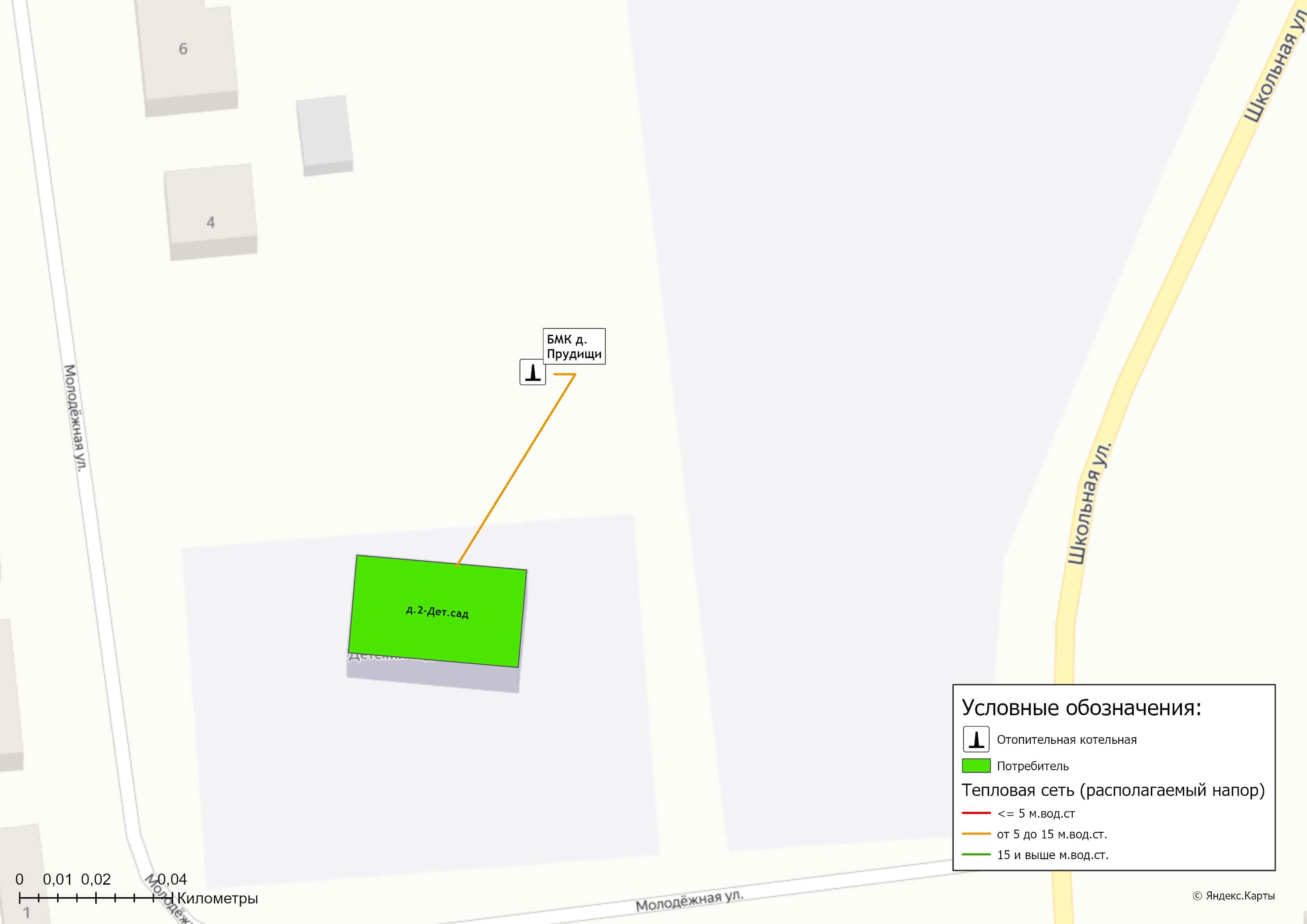 Рисунок 1.6.2.6 – Располагаемый напор на участках тепловых сетей БМК д. Прудищи1.6.3 Причины возникновения дефицитов тепловой мощности и последствия влияния дефицитов на качество теплоснабженияДефицит тепловой мощности в системах теплоснабжения муниципального образования Борисоглебское Муромского района отсутствует.1.6.4 Описание резервов тепловой мощности нетто источников тепловой энергии и возможностей расширения технологических зон действия источников тепловой энергии с резервами тепловой мощности нетто в зоны действия с дефицитом тепловой мощностиИнформация о резервах тепловой мощности источников тепловой энергии и возможности расширения технологических зон их действия приведена в таблице 1.6.4.Таблица 1.6.4 - Сведения по возможности расширения технологических зон действия источников тепловой энергии1.7 Балансы теплоносителя1.7.1 Описание балансов производительности водоподготовительных установок теплоносителя для тепловых сетей и максимального потребления теплоносителя в теплоиспользующих установках потребителей в перспективных зонах действия систем теплоснабжения и источников тепловой энергии, в том числе работающих на единую тепловую сетьВ качестве исходной воды для заполнения и подпитки тепловых сетей котельных муниципального образования Борисоглебское используется вода из централизованных систем холодного водоснабжения населенных пунктов. В таблице 1.7.1.1 представлена информация о годовых объемах воды, расходуемых теплоснабжающими организациями на подпитку тепловых сетей. Таблица 1.7.1.1 – Объем потребления воды в системах теплоснабженияИнформация об оборудовании систем химводоподготовки котельных приведена в таблице 1.7.1.2. Таблица 1.7.1.2 – Информация о системах химводоподготовки котельных1.7.2 Структура балансов производительности водоподготовительных установок теплоносителя для тепловых сетей и максимального потребления теплоносителя в аварийных режимах систем теплоснабженияСтруктура балансов производительности водоподготовительных установок и подпитки тепловой сети в зонах действия источников теплоснабжения муниципального образования Борисоглебское Муромского района приведена в таблице 1.7.2.При возникновении аварийной ситуации на тепловых сетях подпитка осуществляется путем забора воды из системы централизованного водоснабжения или за счет использования существующих баков запаса воды. Сведения о наличии баков представлены в разделе 6.3 Обосновывающих материалов.В соответствии с СП 124.13330.2012 «Тепловые сети» (п.6.22) объем аварийной подпитки принимается в количестве 2% от объема воды в тепловых сетях и присоединенных к ним систем теплопотребления. Информация о расходе теплоносителя, необходимого для подпитки тепловой сети и производительности водоподготовительных установок в аварийном режиме, приведена в таблице 1.7.2. Резерв ВПУ определен на основе максимальной производительности ВПУ и объёма авариной подпитки тепловой сети.Таблица 1.7.2 - Балансы производительности водоподготовительных установок1.8 Топливные балансы источников тепловой энергии и система обеспечения топливом1.8.1 Описание видов и количества используемого основного топлива для каждого источника тепловой энергииОбъем потребления топлива котельными муниципального образования Борисоглебское Муромского района представлен в таблице 1.8.1.Таблица 1.8.1 – Объем потребления топлива котельными муниципального образования Борисоглебское Муромского района1.8.2 Описание видов резервного и аварийного топлива и возможности их обеспечения в соответствии с нормативными требованиями.В соответствии с Приказом Министерства ЖКХ Владимирской области от 04.10.2023 № 112 «Об утверждении графиков перевода потребителей Владимирской области на резервные виды топлива при похолоданиях в I квартале 2024 года» котельные муниципального образования Борисоглебское Муромского района в графике перевода отсутствуют.1.9 Надежность теплоснабжения муниципального образования1.9.1 Описание показателей, определяющих уровень надежности и качества при производстве и передаче тепловой энергииНиже приведены описания показателей, характеризующие надежность.Безотказность - свойство объекта непрерывно сохранять работоспособность в течение некоторого времени или некоторой наработки.Долговечность - свойство объекта сохранять работоспособность до наступления предельного состояния при установленной системе технического обслуживания и ремонта.Ремонтопригодность - свойство объекта, заключающееся в приспособлении к предупреждению и обнаружению причин возникновения его отказов, повреждений и устранению их последствий путем проведения технического обслуживания и ремонтов.Сохраняемость - свойство объекта непрерывно сохранять исправное или только работоспособное состояние в течение и после хранения.Устойчивоспособность - свойство объекта непрерывно сохранять устойчивость в течение некоторого времени.Режимная управляемость - свойство объекта поддерживать нормальный режим посредством управления.Живучесть - свойство объекта противостоять возмущениям, не допуская их каскадного развития с массовым нарушением питания потребителей.Безопасность - свойство объекта не допускать ситуации, опасные для людей и окружающей среды.Степень снижения надежности выражается в частоте возникновения отказов и величине снижения уровня работоспособности или уровня функционирования системы теплоснабжения. Полностью работоспособное состояние — это состояние системы, при котором выполняются все заданные функции в полном объеме. Под отказом понимается событие, заключающееся в переходе системы теплоснабжения с одного уровня работоспособности на другой, белее низкий в результате выхода из строя одного или нескольких элементов системы. Событие, заключающееся в переходе системы теплоснабжения с одного уровня работоспособности на другой, отражающийся на теплоснабжении потребителей, является аварией. В муниципальном образовании Борисоглебское централизованное теплоснабжение потребителей тепловой энергии осуществляют локальные источники, схемы тепловых сетей радиально-тупиковые. Резервирование, а также закольцовка участков сетей отсутствует.Расчет показателей надежности систем теплоснабжения приведен в главе 11 Том 2. Обосновывающие материалы Схемы теплоснабжения.1.9.2 Частота отключений потребителейИнформация о фактической частоте отключений потребителей приведена в таблице 1.9.2.  Таблица 1.9.2 – Фактические показатели интенсивности отключения потребителей1.9.3 Поток (частота) и время восстановления теплоснабжения потребителей после отключенийИнформация о фактической потоке отказов теплоснабжения потребителей приведена в таблице 1.9.3.   Таблица 1.9.3 – Фактические показатели потока отказов теплоснабжения потребителейПо данным теплоснабжающей организации МУП МТС «Окская» аварийные ситуации за период 2021-2023 гг. в системах централизованного теплоснабжения отсутствовали.1.9.4 Графические материалы (карты-схемы тепловых сетей и зон ненормативной надежности и безопасности теплоснабжения)Карта-схема тепловых сетей с указанием зон ненормативной надежности приведена на рисунке далее.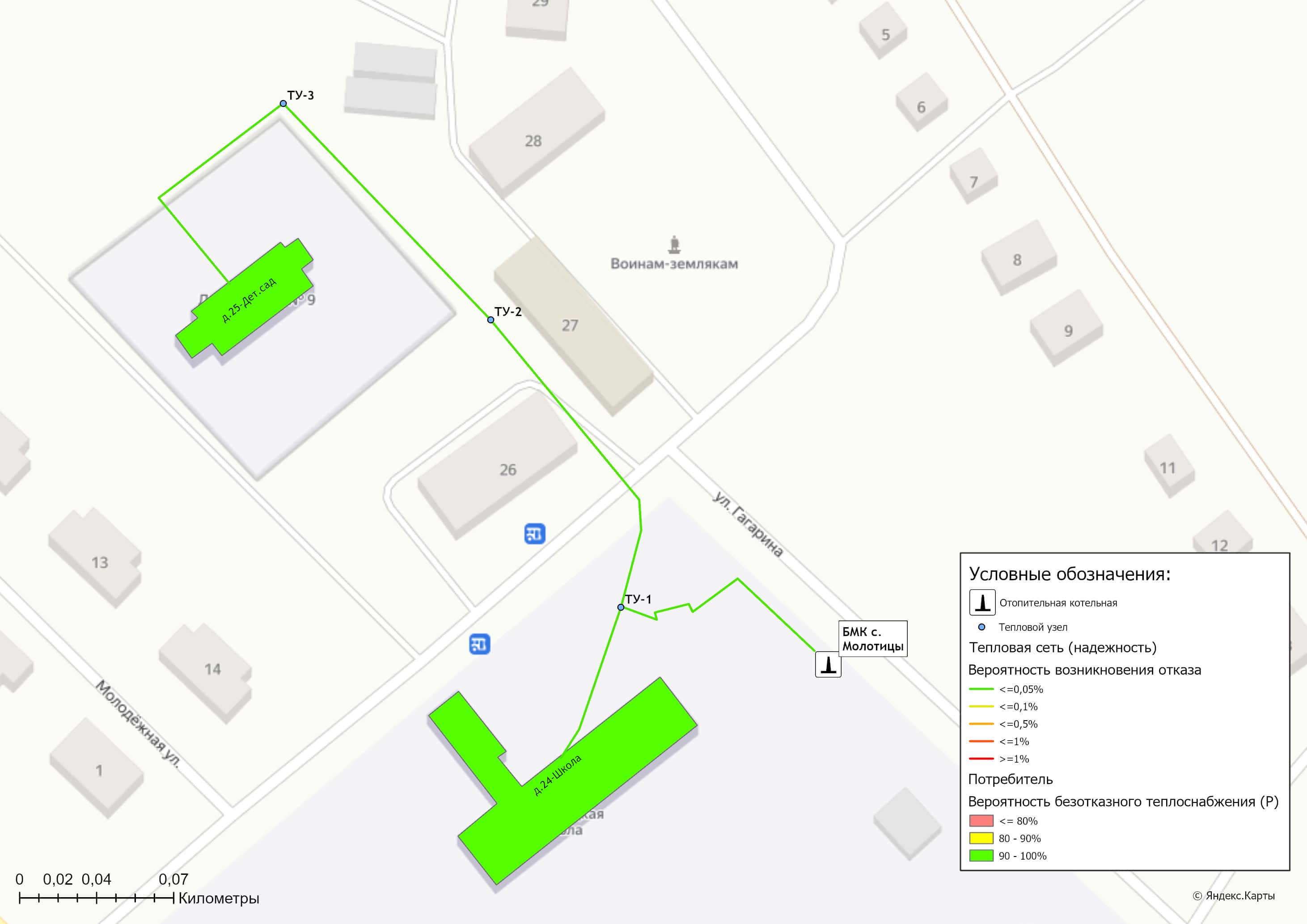 Рисунок 1.9.4.1 – Карта-схемы тепловых сетей и зон ненормативной надежности и безопасности теплоснабжения от БМК с. Молотицы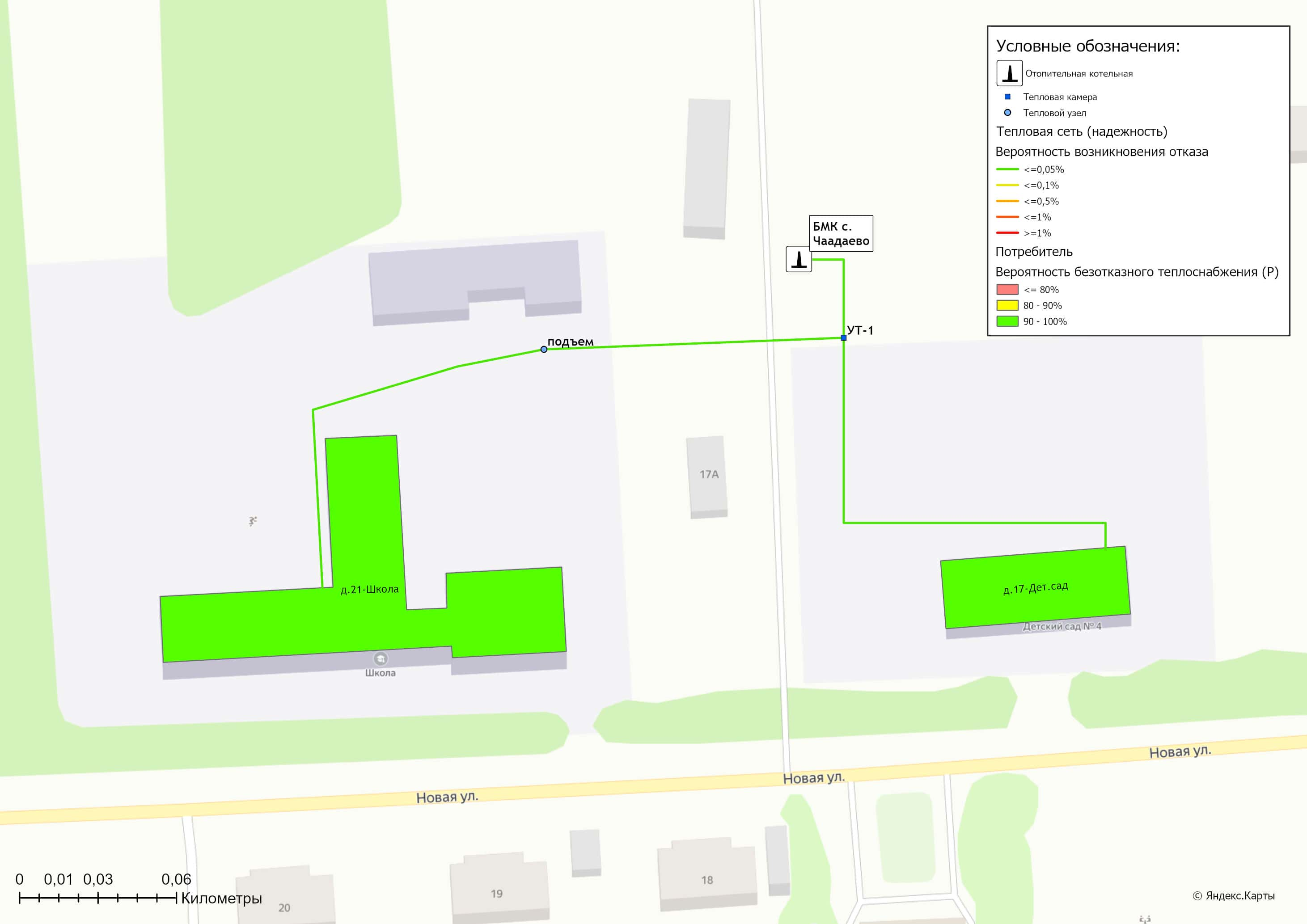 Рисунок 1.9.4.2 – Карта-схемы тепловых сетей и зон ненормативной надежности и безопасности теплоснабжения от БМК с. Чаадаево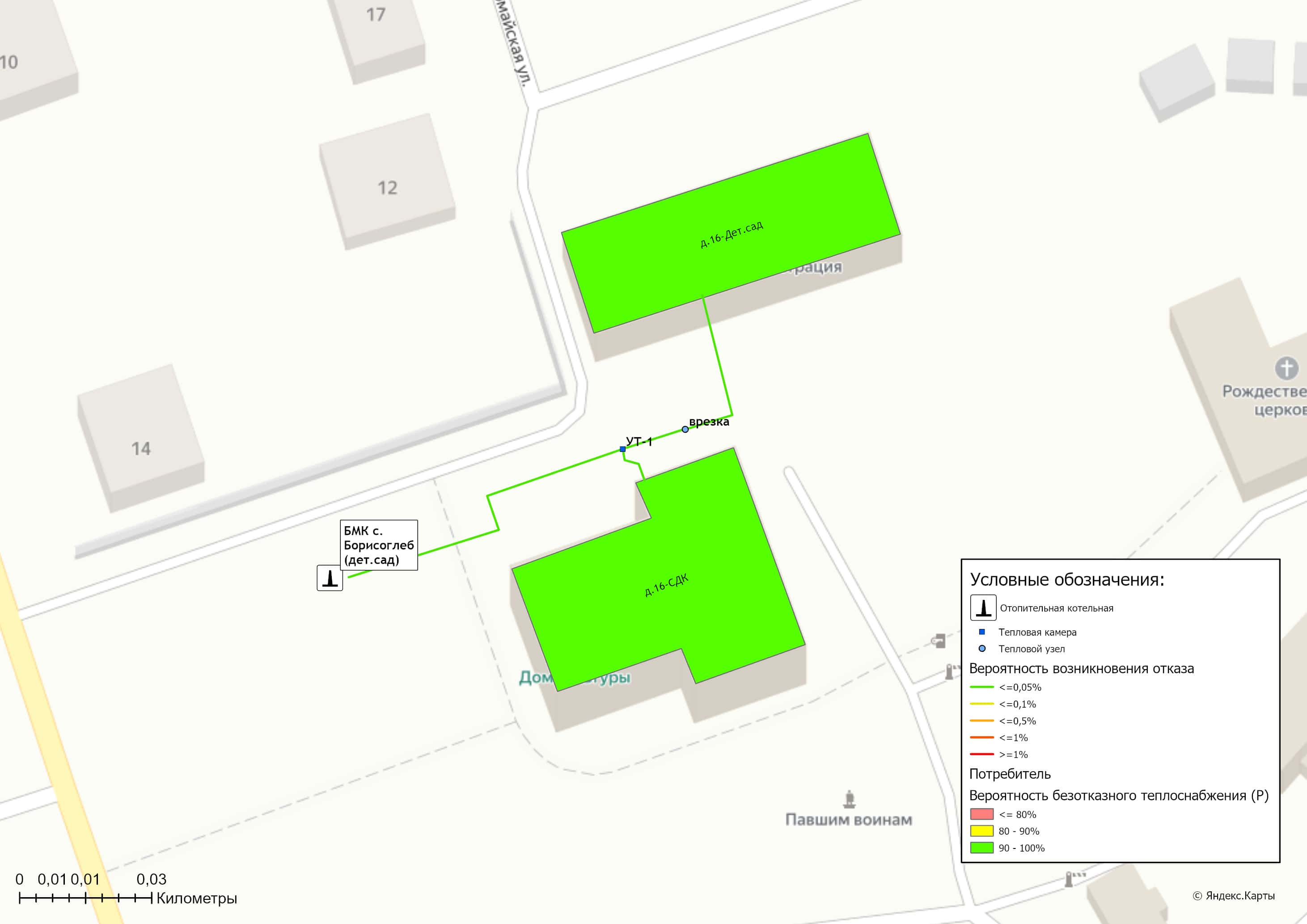 Рисунок 1.9.4.3 – Карта-схемы тепловых сетей и зон ненормативной надежности и безопасности теплоснабжения от БМК с. Борисоглеб (дет.сад)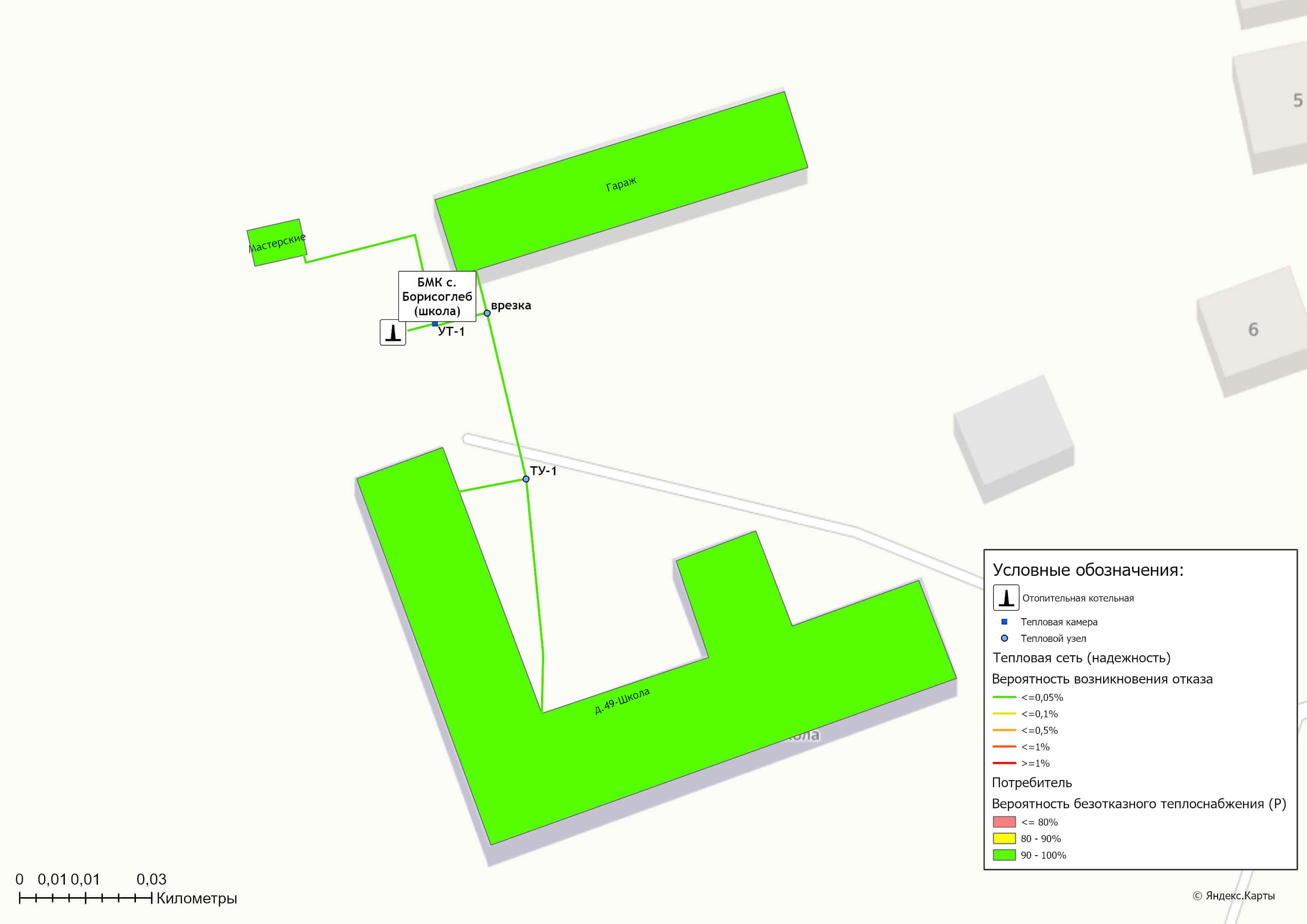 Рисунок 1.9.4.4 – Карта-схемы тепловых сетей и зон ненормативной надежности и безопасности теплоснабжения от БМК с. Борисоглеб (школа)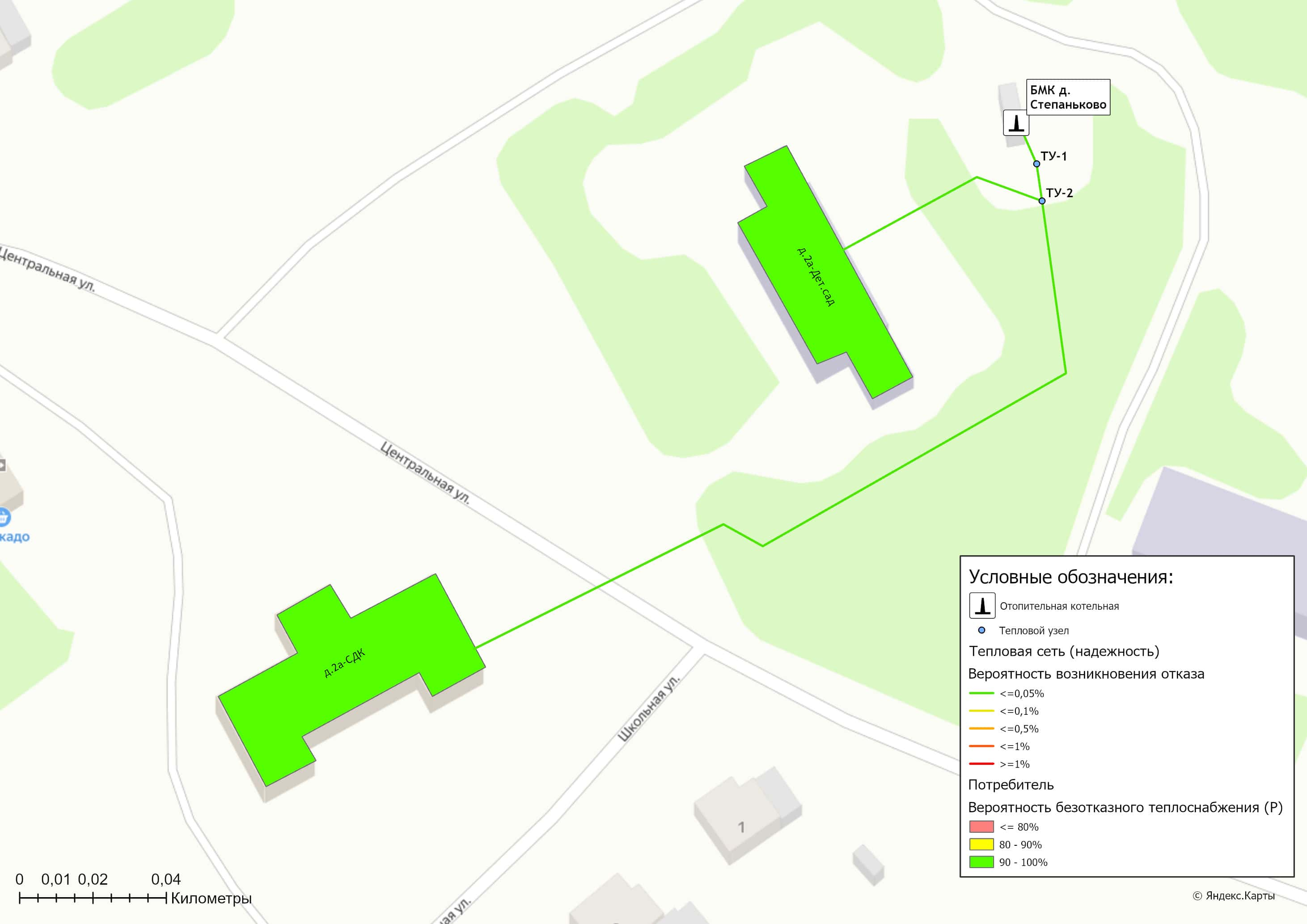 Рисунок 1.9.4.5 – Карта-схемы тепловых сетей и зон ненормативной надежности и безопасности теплоснабжения от БМК д. Степаньково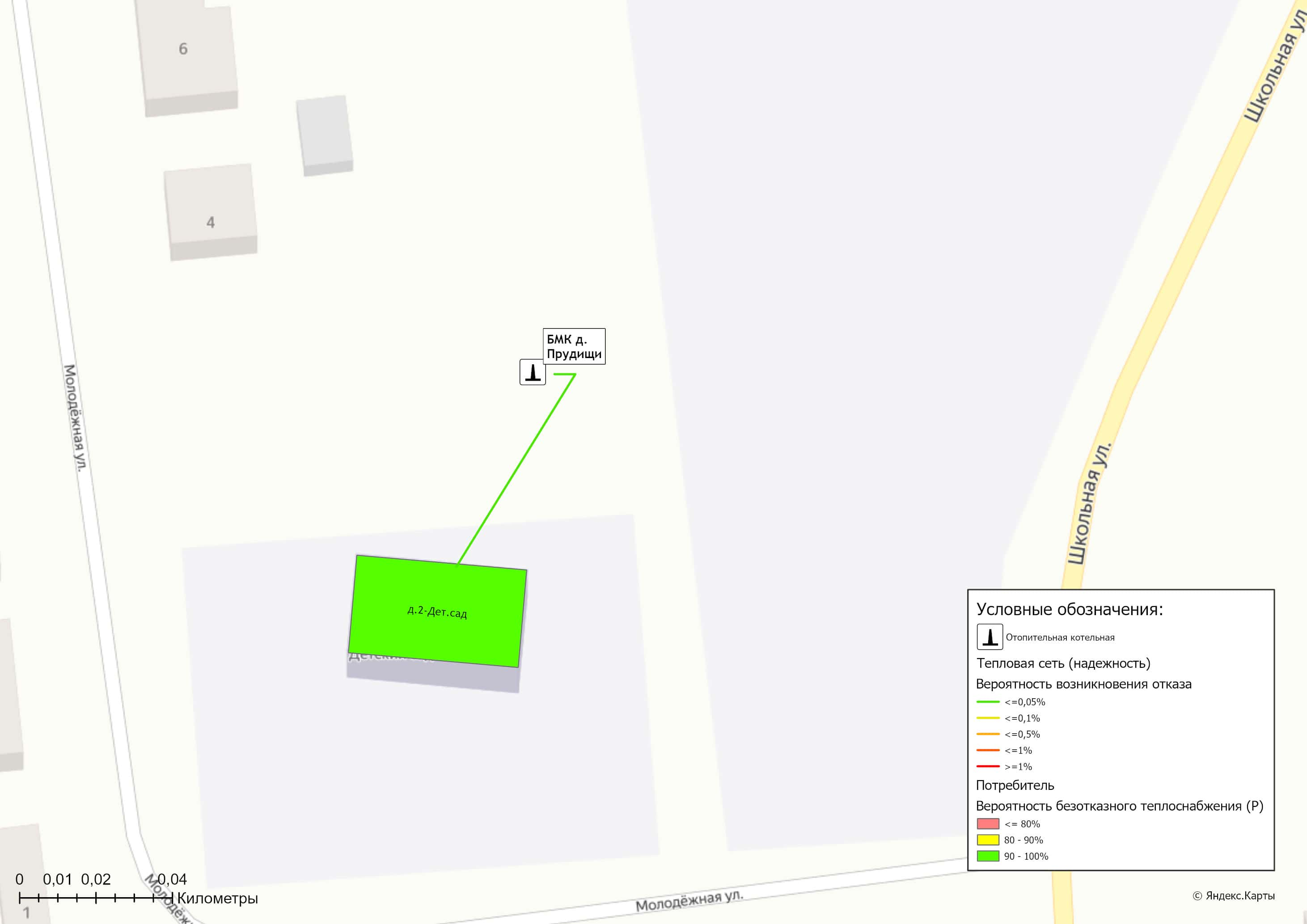 Рисунок 1.9.4.6 – Карта-схемы тепловых сетей и зон ненормативной надежности и безопасности теплоснабжения от БМК д. Прудищи1.9.5 Результаты анализа аварийных ситуаций при теплоснабжении, расследование причин которых осуществляется федеральным органом исполнительной власти, уполномоченным на осуществление федерального государственного энергетического надзора, в соответствии с Правилами расследования причин аварийных ситуаций при теплоснабжении, утвержденными постановлением Правительства Российской Федерации от 17 октября 2015 г. N 1114 «О расследовании причин аварийных ситуаций при теплоснабжении и о признании утратившими силу отдельных положений Правил расследования причин аварий в электроэнергетике»Аварийные ситуации при теплоснабжении, расследование причин которых осуществляется федеральным органом исполнительной власти, уполномоченным на осуществление федерального государственного энергетического надзора, в соответствии с Правилами расследования причин аварийных ситуаций при теплоснабжении, утвержденными постановлением Правительства Российской Федерации от 17 октября 2015 г. N 1114 «О расследовании причин аварийных ситуаций при теплоснабжении и о признании утратившими силу отдельных положений Правил расследования причин аварий в электроэнергетике», за последние 3 года на территории муниципального образования Борисоглебское Муромского района не зафиксированы.1.9.6 Результаты анализа времени восстановления теплоснабжения потребителей, отключенных в результате аварийных ситуаций при теплоснабженииИнформация о фактическом и расчетном времени восстановления теплоснабжения потребителей, представлена в таблице 1.9.6.Таблица 1.9.6 – Время восстановления теплоснабжения потребителей, отключенных в результате аварийных ситуаций при теплоснабженииФактическая средняя продолжительность устранения аварийных ситуаций не превышает расчетных и нормативных значений восстановления теплоснабжения потребителей.1.10 Технико-экономические показатели теплоснабжающих и теплосетевых организаций муниципального образованияСведения по размещению документации о деятельности теплоснабжающих организаций, представлены в таблице 1.10.1.Таблица 1.10.1 – Сведения по размещению документации о деятельности теплоснабжающих организаций за 2022-2023 гг.Технико-экономические показатели работы источников тепловой энергии муниципального образования Борисоглебское Муромского района и основные показатели финансово-хозяйственной деятельности теплоснабжающих организаций представлены в таблицах ниже.Таблица 1.10.2 – Технико-экономические показатели котельных Борисоглебское Муромского района (по итогам 2022-2023 гг.)Таблица 1.10.3 – Основные показатели финансово-хозяйственной деятельности теплоснабжающих организаций Муромского района в зоне деятельности муниципального образования Борисоглебское и муниципального образования Ковардицкое1.11 Цены (тарифы) в сфере теплоснабжения муниципального образования1.11.1 Динамика утвержденных тарифов теплоснабжающих организацийДинамика утвержденных тарифов за 2020-2024 гг. для потребителей муниципального образования Борисоглебское Муромского района представлена в таблице 1.11.1.1. и 1.11.1.2.По состоянию базового периода актуализации схемы теплоснабжения, в отношении теплоснабжающих организаций муниципального образования Борисоглебское Муромского района установлены следующие тарифы на тепловую энергию: - для МУП Муромского района «Машинно-технологическая станция «Окская» - на основании приказа Министерства государственного регулирования цен и тарифов Владимирской области от 28.12.2023 №55/507 и от 31.10.2023 № 39/152;- для ООО «ТеплогазВладимир» - на основании приказа Министерства государственного регулирования цен и тарифов Владимирской области от 28.12.2023 №55/507.Таблица 1.11.1.1 - Тарифы на тепловую энергию (мощность), поставляемую потребителям Борисоглебского и Ковардицкого сельских поселений Муромского района Таблица 1.11.1.2 - Тарифы на услуги по передаче тепловой энергии1.11.2 Структура цен (тарифов) теплоснабжающих организаций, установленных на момент разработки схемы теплоснабженияСтруктура себестоимости производства и передачи тепловой энергии по теплоснабжающим организациям, осуществляющих деятельность на территории муниципального образования Борисоглебское и муниципального образования Ковардицкое Муромского района представлена в таблицах 1.11.2.1 – 1.11.2.3 (данные на 2024 г.).Таблица 1.11.2.1 – Структура необходимой валовой выручки МУП МТС «Окская» на территории Муромского района (производство тепловой энергии)Таблица 1.11.2.2 – Структура необходимой валовой выручки ООО «ТеплогазВладимир» на территории Муромского района (производство тепловой энергии)Таблица 1.11.2.3 – Структура необходимой валовой выручки МУП МТС «Окская» на территории Муромского района (передача тепловой энергии)1.11.3 Плата за подключение к системе теплоснабжения и поступлений денежных средств от осуществления указанной деятельностиПлата за подключение к системе теплоснабжения - плата, которую вносят лица, осуществляющие строительство здания, строения, сооружения, подключаемых к системе теплоснабжения, а также плата, которую вносят лица, осуществляющие реконструкцию здания, строения, сооружения в случае, если данная реконструкция влечет за собой увеличение тепловой нагрузки реконструируемых здания, строения, сооружения.Плата за подключение к системам теплоснабжения не установлена.1.11.4 Плата за услуги по поддержанию резервной тепловой мощностиПлата за услуги по поддержанию резервной тепловой мощности устанавливается в случае, если потребитель не потребляет тепловую энергию, но не осуществил отсоединение принадлежащих ему теплопотребляющих установок от тепловой сети в целях сохранения возможности возобновить потребление тепловой энергии при возникновении такой необходимости.Плата за услуги по поддержанию резервной тепловой мощности подлежит регулированию для отдельных категорий социально значимых потребителей, перечень которых определяется основами ценообразования в сфере теплоснабжения, утвержденными Правительством Российской Федерации, и устанавливается как сумма ставок за поддерживаемую мощность источника тепловой энергии и за поддерживаемую мощность тепловых сетей в объеме, необходимом для возможного обеспечения тепловой нагрузки потребителя.Для иных категорий потребителей тепловой энергии плата за услуги по поддержанию резервной тепловой мощности не регулируется и устанавливается соглашением сторон.Плата за услуги по поддержанию резервной тепловой мощности не установлена.1.12 Описание существующих технических и технологических проблем в системах теплоснабжения муниципального образования1.12.1 Описание существующих проблем организации качественного теплоснабжения.Информация по существующим проблемам организации качественного теплоснабжения на территории муниципального образования Борисоглебское представлена в таблице 1.12.1.Таблица 1.12.1 – Информация о технических недостатках объектов теплоснабжения на территории муниципального образования1.12.2 Описание существующих проблем организации надежного и безопасного теплоснабжения муниципального образования. Причины, приводящие к снижению надежности теплоснабжения, включая проблемы в работе теплопотребляющих установок потребителей, отсутствуют.1.12.3 Описание существующих проблем развития систем теплоснабженияСдерживающим фактором развития систем теплоснабжения на территории муниципального образования является отсутствие требуемого объема финансовых средств, необходимых на капитальный ремонт, реконструкцию и (или) модернизацию объектов систем централизованного теплоснабжения. 1.12.4 Описание существующих проблем надежного и эффективного снабжения топливом действующих систем теплоснабженияПроблемы, связанные с доставкой, транспортировкой, складированием, надежным и эффективным снабжением топливом действующего источника тепловой энергии централизованной системы теплоснабжения отсутствуют.1.12.5 Анализ предписаний надзорных органов об устранении нарушений, влияющих на безопасность и надежность системы теплоснабженияПо данным, полученным от теплоснабжающей организации предписания надзорных органов об устранении нарушений, влияющих на безопасность и надежность систем теплоснабжения по итогам 2023 года, не выдавались.Глава 2. Существующее и перспективное потребление тепловой энергии на цели теплоснабжения.2.1 Данные базового уровня потребления тепла на цели теплоснабженияИнформация о базовом уровне потребления тепла на цели теплоснабжения приведена в таблице 2.1.1.Таблица 2.1.1 - Данные базового уровня потребления тепловой энергии в 2021–2023 гг.2.2 Прогнозы приростов площади строительных фондов по расчетным элементам территориального деления и по зонам действия источников тепловой энергии с разделением объектов строительства на многоквартирные дома, индивидуальные жилые дома, общественные здания, производственные здания промышленных предприятий, на каждом этапеВ соответствии с положениями Генерального плана в муниципальном образовании Борисоглебское на период до 2025 года предполагается сохранение доминирующей роли частного жилищного фонда в объеме нового жилищного строительства.Обеспечение потребности в тепловой энергии на территориях нового строительства осуществляется за счет индивидуальных источников теплоснабжения, работающих на газовом топливе. Котельные предполагаются локальными, работающими, в основном, на потребителей конкретного застройщика. Параметры котельных, их размещение и схема подачи тепла потребителям определяются каждым застройщиком индивидуально на этапе проектирования.В основном строительство будет происходить в населенных пунктах, являющихся потенциальными поставщиками работников для проектируемых ферм крупного рогатого скота и птицы, предприятий по переработке сельхозпродукции, фитоперерабатывающего предприятия, а также вблизи центров развития туризма, где возникнет потребность в обслуживающем персонале. Таким образом, выделение территориального ресурса для развития жилой застройки планируется в таких перспективных населенных пунктах как: с. Борисо-Глеб, д. Волнино, д. Петраково,  д. Талызино,  д. Кондраково,  д. Рожново,  с. Польцо,  д. Алешунино, с. Благовещенское, д. Борок,  д. Красный Бор, д. Сафоново, с. Молотицы,  д. Вареж, с. Татарово,  д. Пенза, д. Пробуждение,  д. Прудищи,  д. Саванчаково, с. Чаадаево, с. Борисово,  д. Санниково, д. Степаньково.Сводная информация по изменению площади жилищного фонда муниципального образования согласно положениям Генерального плана представлена в таблице 2.2.1.Таблица 2.2.1 – Объемы нового жилищного строительства на территории муниципального образованияИнформация о площади строительных фондов и его изменении (приросту/убыли) в границах населенных пунктов с централизованными система теплоснабжения представлена в таблице 2.2.2.Таблица 2.2.2 – Данные по жилищному фонду и социальным объектам муниципального образования БорисоглебскоеПримечание: * - данные, в которых учтены жилые одноквартирные дома и многоквартирные дома, не обеспеченные централизованным теплоснабжением.2.3 Прогнозы перспективных удельных расходов тепловой энергии на отопление, вентиляцию и горячее водоснабжение, согласованных с требованиями к энергетической эффективности объектов теплопотребления, устанавливаемых в соответствии с законодательством Российской ФедерацииНа период действия Схемы теплоснабжения муниципального образования Борисоглебское Муромского района выполнение требований энергетической эффективности зданий, строений, сооружений при проектировании, строительстве, реконструкции зданий, строений, сооружений обеспечивается путем достижения значений удельной характеристики расхода тепловой энергии на отопление и вентиляцию представленных в Приложении №1 и №2 Приказа Минстроя России от 17.11.2017 г. №1550/пр при соблюдении санитарно-гигиенических требований к помещениям зданий, строений, сооружений.2.4 Прогнозы приростов объемов потребления тепловой энергии (мощности) и теплоносителя с разделением по видам теплопотребления в каждом расчетном элементе территориального деления и в зоне действия каждого из существующих или предлагаемых для строительства источников тепловой энергии на каждом этапеПрогноз объемов потребления тепловой энергии потребителями централизованного теплоснабжения муниципального образования Борисоглебское Муромского района на 2024-2030 годы представлен в таблице 2.4.1.По результатам расчетов в краткосрочной перспективе изменение потребления тепловой энергии не ожидается в связи с сохранением действующих отапливаемых площадей, подключённых потребителей. Технологическое присоединение новых зданий (сооружений) к системам централизованного теплоснабжения на территории муниципального образования Борисоглебское на 2025 год не ожидается.2.5 Прогнозы приростов объемов потребления тепловой энергии (мощности) и теплоносителя с разделением по видам теплопотребления в расчетных элементах территориального деления и в зонах действия индивидуального теплоснабжения на каждом этапеИнформация об объемах потребления тепловой энергии в зонах действия индивидуального теплоснабжения с учетом положений Генерального плана представлена в таблице 2.5.1Таблица 2.5.1 – Информация об объеме потребления тепловой энергии в зоне действия индивидуального теплоснабжения2.6 Прогнозы приростов объемов потребления тепловой энергии (мощности) и теплоносителя объектами, расположенными в производственных зонах, при условии возможных изменений производственных зон и их перепрофилирования и приростов объемов потребления тепловой энергии (мощности) производственными объектами с разделением по видам теплопотребления и по видам теплоносителя (горячая вода и пар) в зоне действия каждого из существующих или предлагаемых для строительства источников тепловой энергииТеплоснабжающие организации деятельность по производству и передаче тепловой энергии в границах производственных зон на территории муниципального образования Борисоглебское Муромского района не осуществляют.Информация об объемах потребления тепловой энергии промышленными зданиями и сооружениями, расположенными в производственных зонах, юридическими лицами не раскрывается.Таблица 2.4.1 – Баланс тепловой энергии муниципального образования Борисоглебское Муромского районаГлава 3. Электронная модель системы теплоснабжения поселения, городского округаЭлектронная модель систем теплоснабжения муниципального образования Борисоглебское Муромского района разработана на базе Графико-информационного расчетного комплекса «ТеплоЭксперт». Информация по объектам систем теплоснабжения, гидравлическому расчету тепловых сетей, сравнительным пьезометрическим графикам для разработки и анализа сценариев перспективного развития тепловых сетей представлена в электронной модели на базе Графико-информационного расчетного комплекса «ТеплоЭксперт», а также в разделе 1.3 Том 2. Обосновывающие материалы.3.1. Графическое представление объектов системы теплоснабжения с привязкой к топографической основе поселения, городского округа, города федерального значения и с полным топологическим описанием связности объектовОтображение объектов систем теплоснабжения котельных муниципального образования Борисоглебское Муромского района с привязкой к топографической основе муниципального района представлено в разделе 1.3.2 Том 2. Обосновывающие материалы.3.2 Паспортизация объектов системы теплоснабженияПри формировании электронной модели паспортизация произведена по следующим объектам теплоснабжения:- источники тепловой энергии;- потребители тепловой энергии (здания и сооружения);- участки тепловых сетей отопления;- тепловые камеры и тепловые узлы.Основой семантических данных об объектах системы теплоснабжения были данные, предоставленные теплоснабжающими организациями муниципального образования.3.3 Паспортизация и описание расчетных единиц территориального деления, включая административноеМуниципальное образование Борисоглебское образовано Законом Владимирской области № 58-ОЗ от 13.05.2005г. «О наделении соответствующим статусом вновь образованного муниципального образования Муромский район и вновь образованных муниципальных образований, входящих в его состав, и установлении их границ».Современную систему расселения на территории муниципального образования Борисоглебское формируют исторически сложившиеся земли 8 сел и 32 деревень, прилегающих к ним земли общего пользования, рекреационные земли, земли для развития поселения.В качестве расчетных элементов территориального деления, используемых в качестве территориальной единицы представления информации, принят кадастровый квартал.Привязка объектов теплоснабжения к расчетным единицам территориального деления приведена на рисунках 3.3.1 – 3.3.2.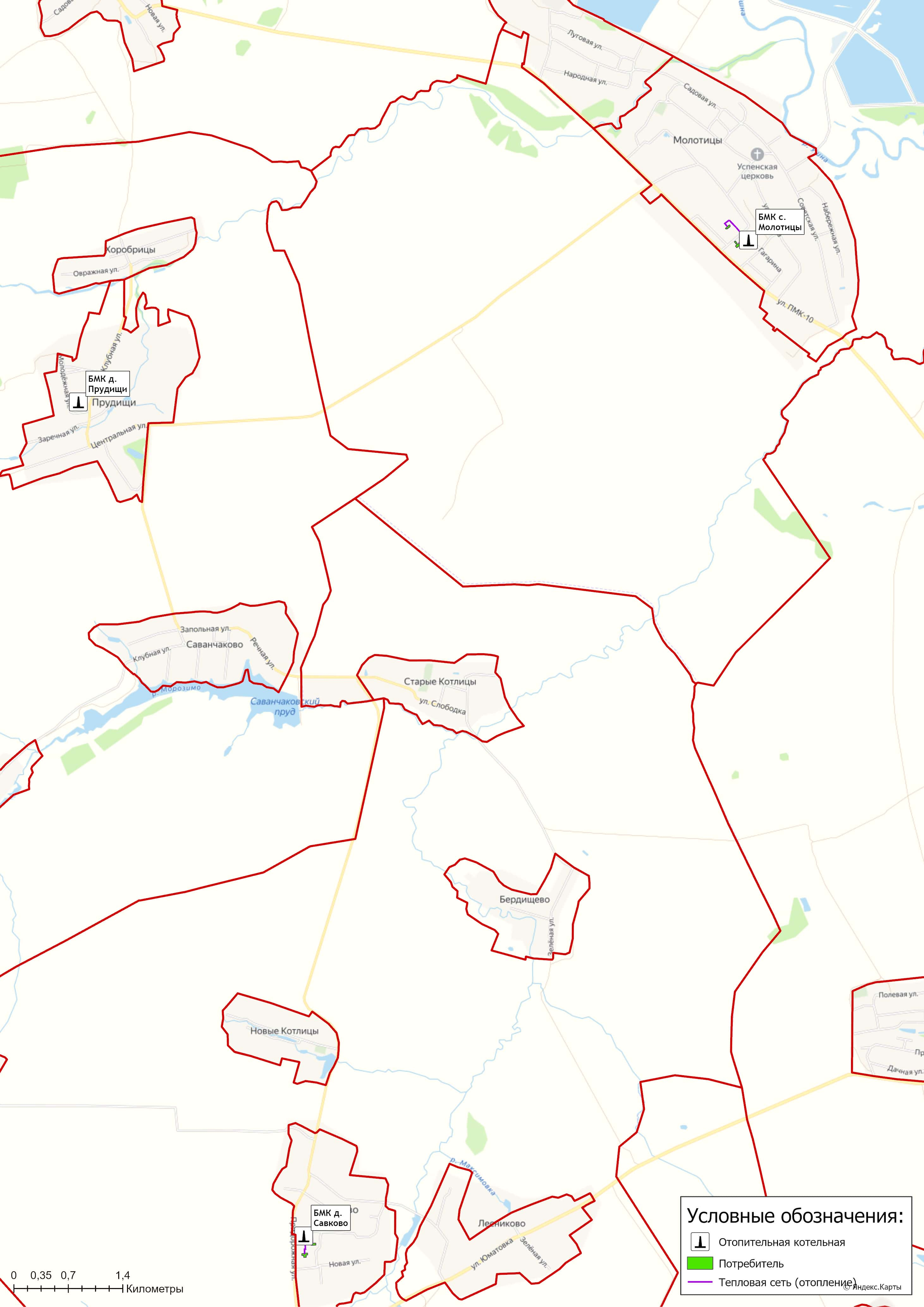 Рисунок 3.3.1 – Отображение объектов систем теплоснабжения д. Прудищи, с. Молотицы и д. Савково в границах кадастровых кварталов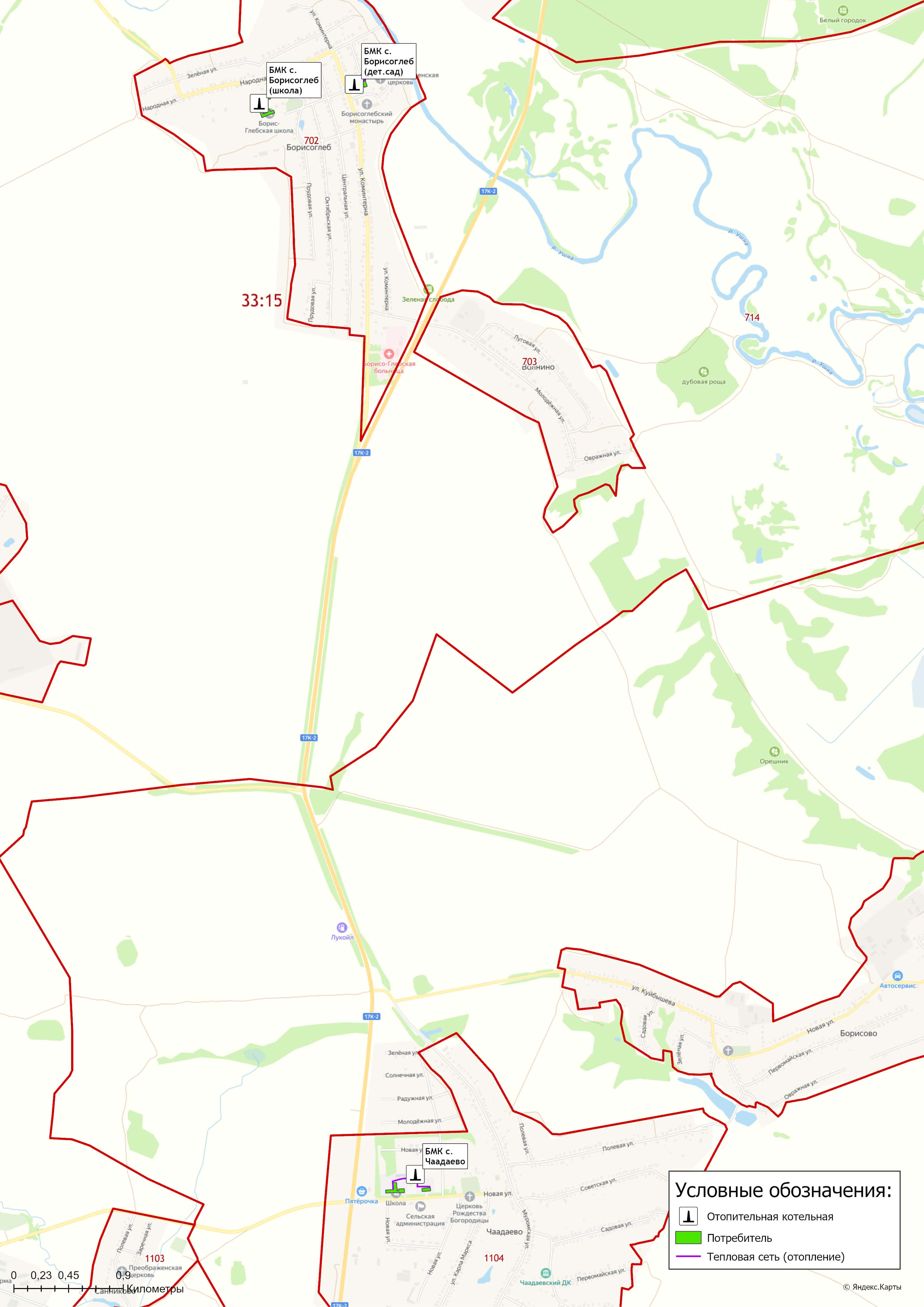 Рисунок 3.3.2 – Отображение объектов систем теплоснабжения с. Чаадаево и с. Борисоглеб в границах кадастровых кварталов3.4 Гидравлический расчет тепловых сетей любой степени закольцованности, в том числе гидравлический расчет при совместной работе нескольких источников тепловой энергии на единую тепловую сетьЗадачей гидравлического расчёта трубопроводов является определение фактических гидравлических сопротивлений основных магистралей и суммы сопротивлений по участкам, начиная от теплового ввода и до каждого потребителя.Гидравлические расчеты тепловых сетей производятся непосредственно в программном комплексе ГИРК «ТеплоЭксперт». По итогам разработки электронной модели системы теплоснабжения предполагается проведение наладочных и поверочных расчетов тепловой сети.Созданная математическая имитационная модель системы теплоснабжения, служащая для решения поверочной задачи, позволяет анализировать гидравлический и тепловой режим работы системы, а также прогнозировать изменение температуры внутреннего воздуха у потребителей. Расчеты могут проводиться при различных исходных данных, в том числе аварийных ситуациях, например отключении отдельных участков тепловой сети, передачи воды и тепловой энергии от одного источника к другому по одному из трубопроводов и т.д.Результаты гидравлических расчетов приведены на рисунках 3.4.1 – 3.4.6. 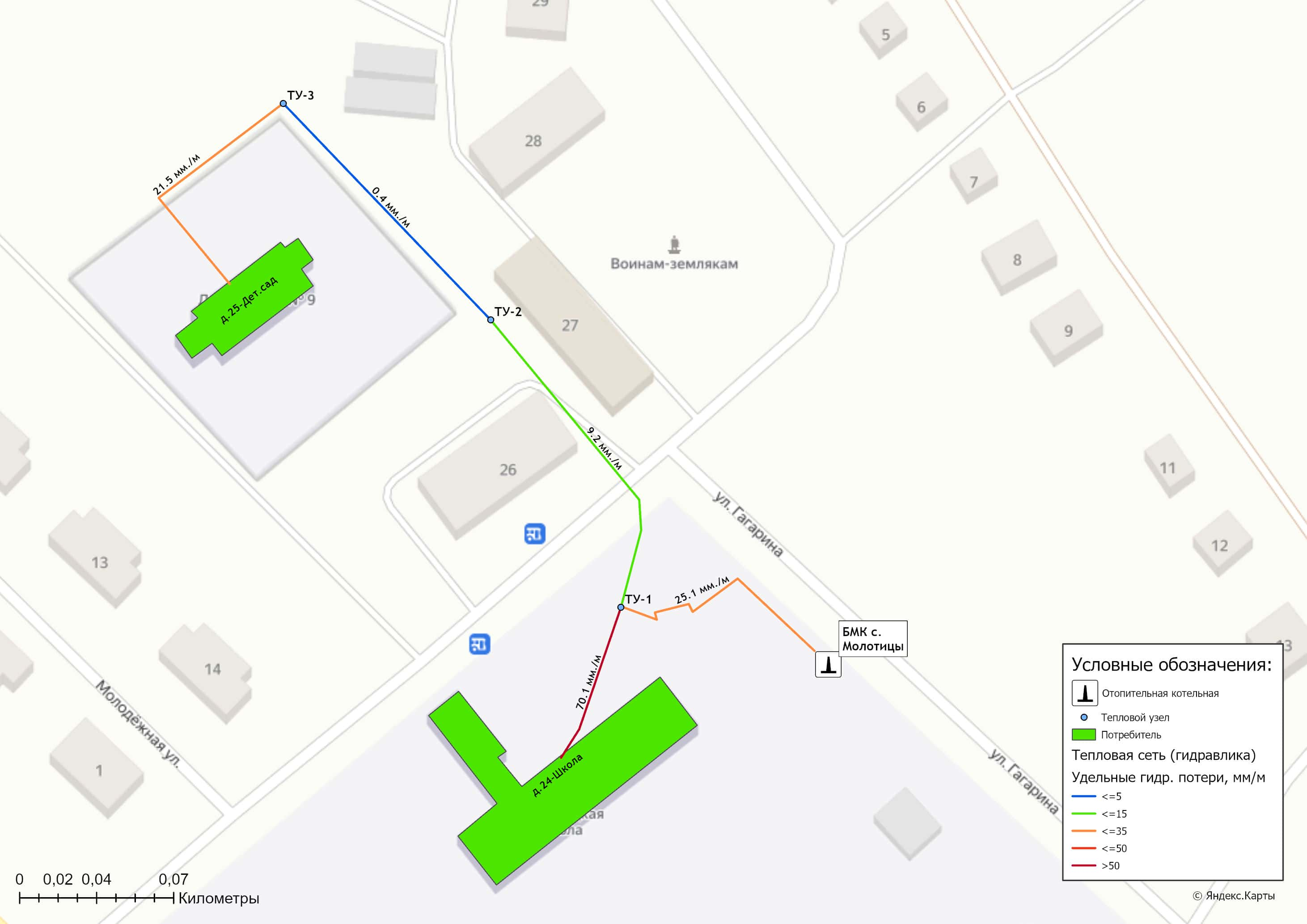 Рисунок 3.4.1 – Удельные гидравлические потери давления в трубопроводах тепловых сетей от БМК с. Молотицы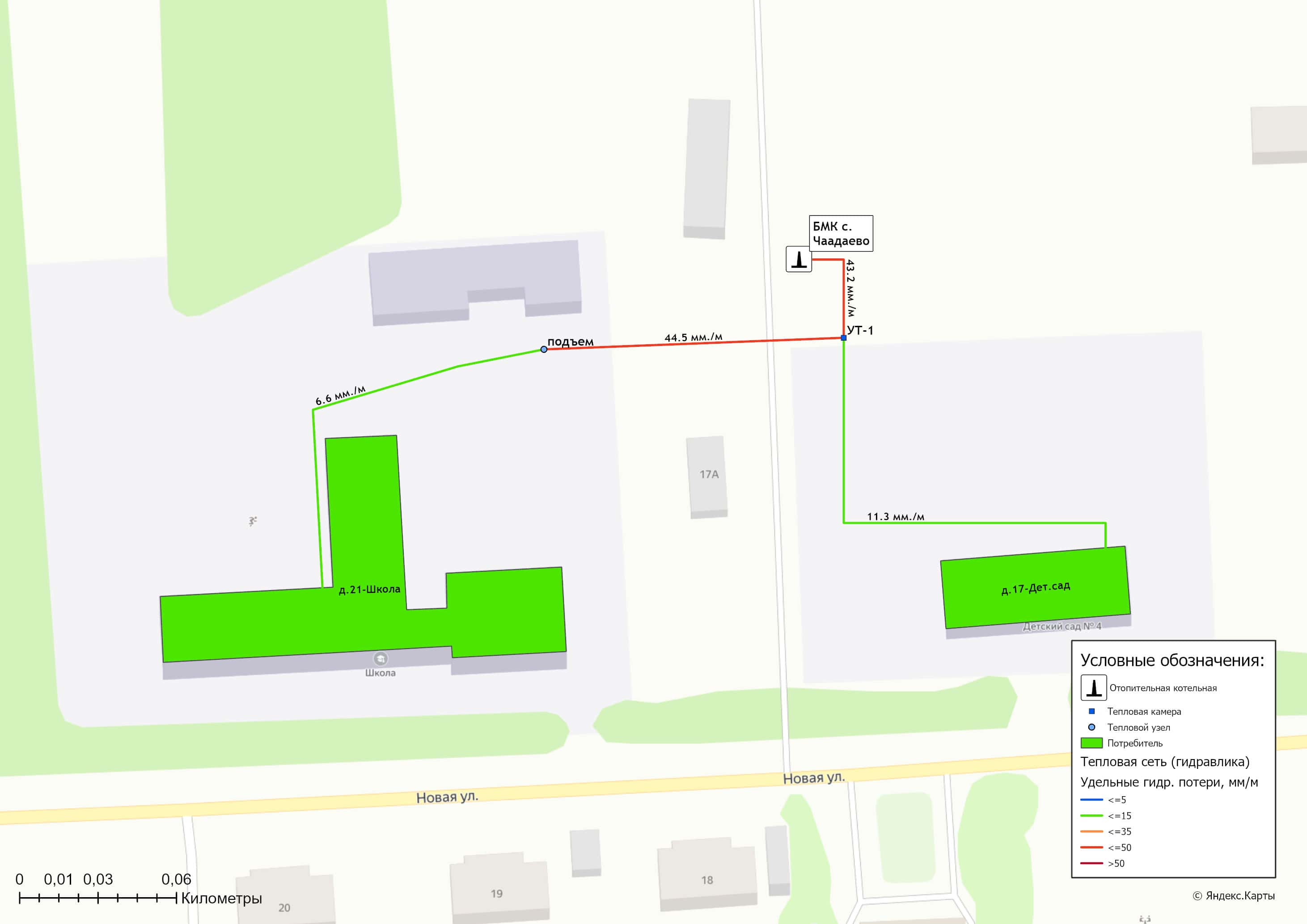 Рисунок 3.4.2 – Удельные гидравлические потери давления в трубопроводах тепловых сетей от БМК с. Чаадаево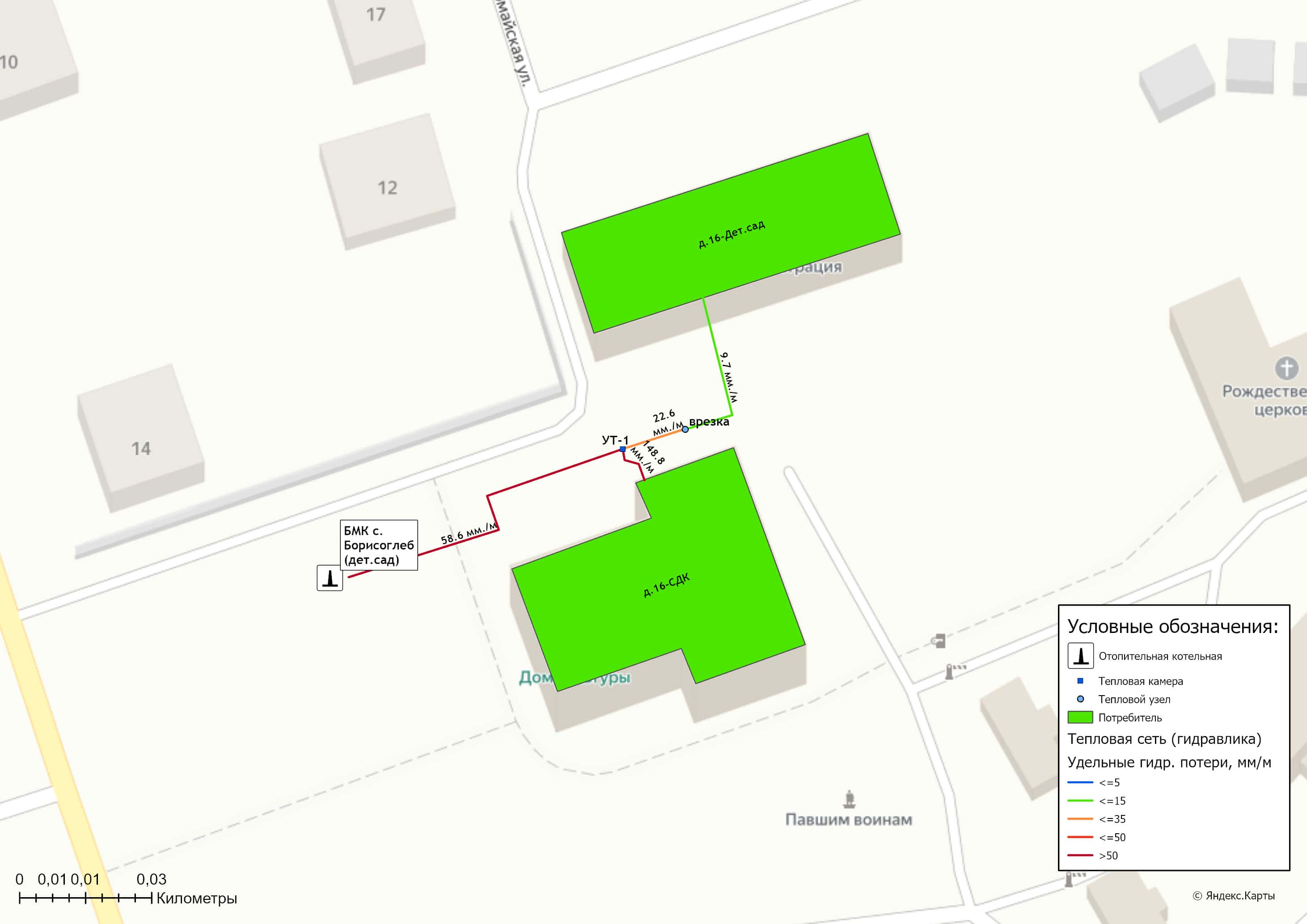 Рисунок 3.4.3 – Удельные гидравлические потери давления в трубопроводах тепловых сетей от БМК с. Борисоглеб (дет.сад)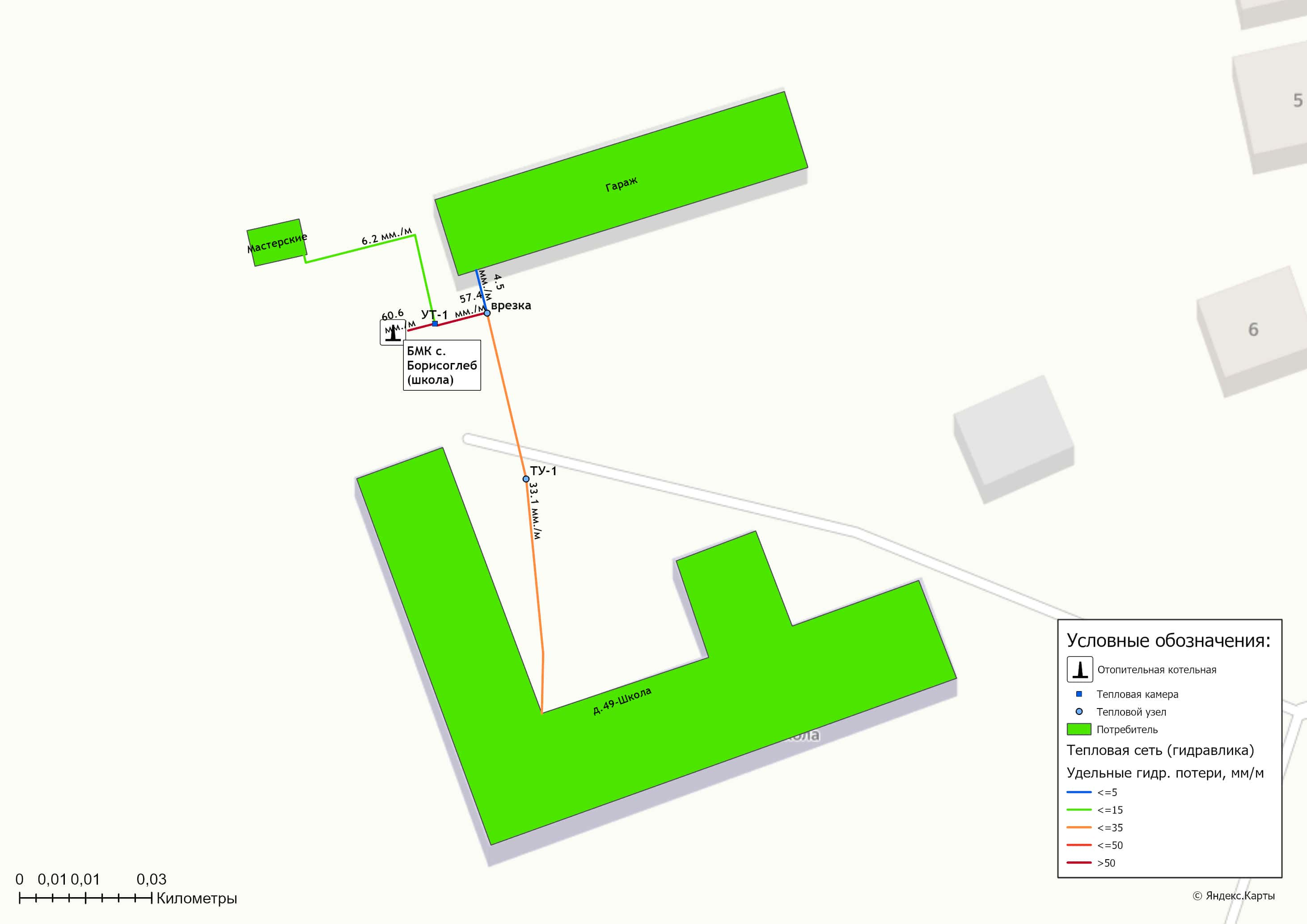 Рисунок 3.4.4 – Удельные гидравлические потери давления в трубопроводах тепловых сетей от БМК с. Борисоглеб (школа)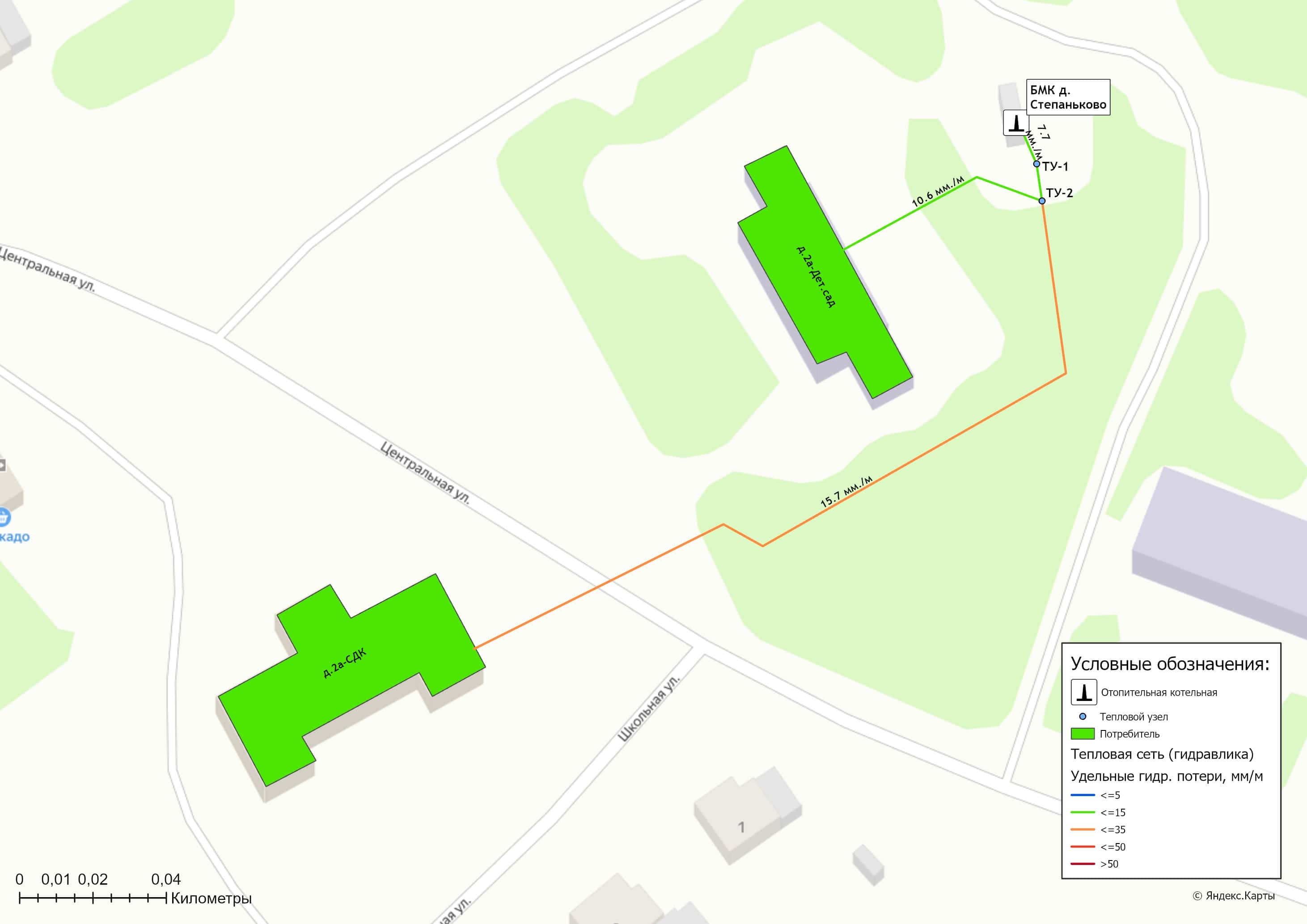 Рисунок 3.4.5 – Удельные гидравлические потери давления в трубопроводах тепловых сетей от БМК д. Степаньково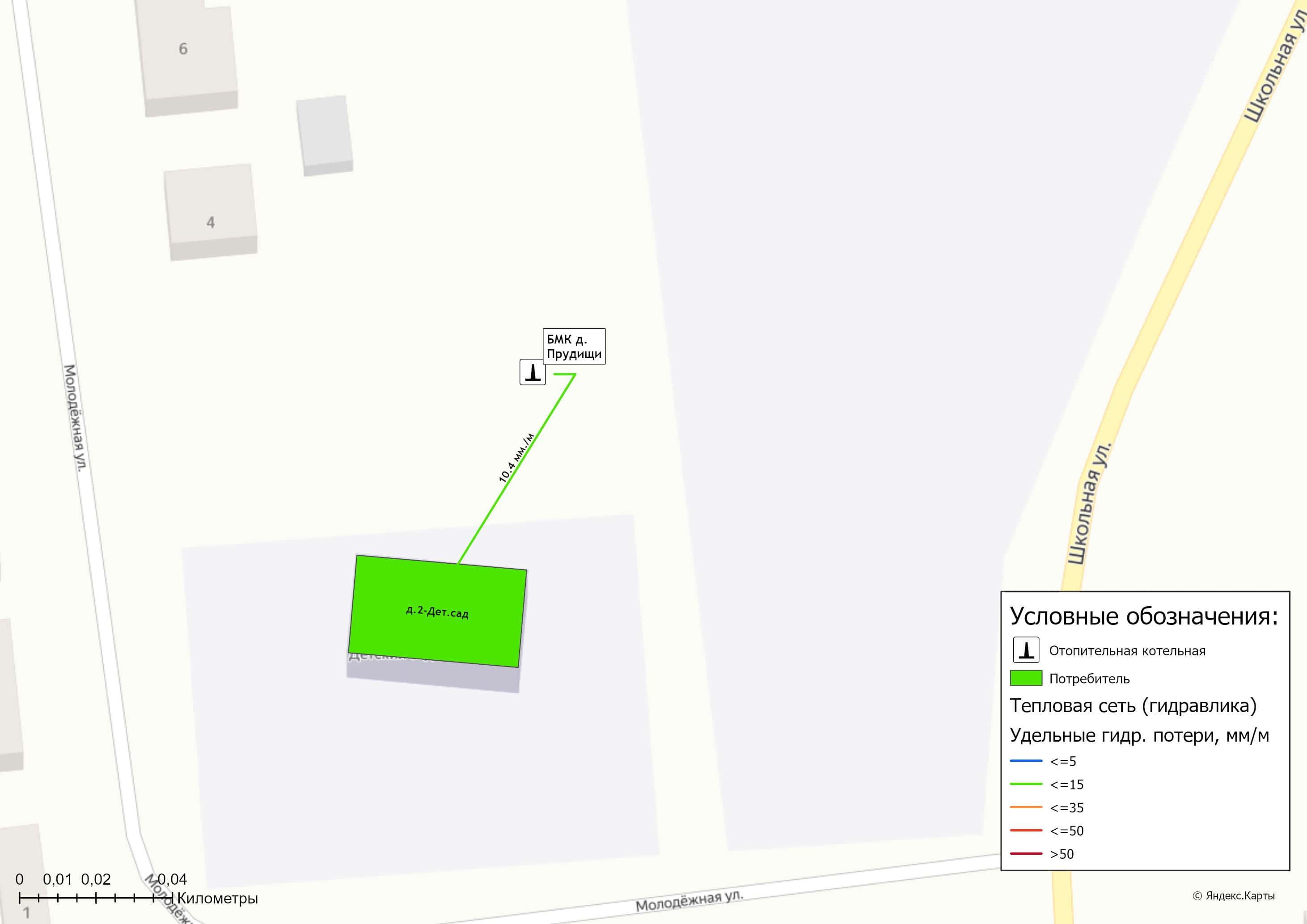 Рисунок 3.4.6 – Удельные гидравлические потери давления в трубопроводах тепловых сетей от БМК д. Прудищи3.5 Моделирование всех видов переключений, осуществляемых в тепловых сетях, в том числе переключений тепловых нагрузок между источниками тепловой энергииМоделирование всех видов переключений, осуществляемых в тепловых сетях, производится непосредственно в программном комплексе графико-информационного расчетного комплекса «ТеплоЭксперт» с целью оптимизации протяженности участков тепловых сетей и обеспечения потребителей тепловой энергией требуемого объема.3.6 Расчет балансов тепловой энергии по источникам тепловой энергии и по территориальному признакуВ главе 2 Обосновывающих материалов Схемы теплоснабжения представлены результаты расчета баланса тепловой энергии потребителей по системам централизованного теплоснабжения муниципального образования Борисоглебское Муромского района.3.7 Расчет потерь тепловой энергии через изоляцию и с утечками теплоносителяПакет инженерных расчетов ТеплоЭксперт – «Расчет тепловых потерь» способен осуществлять расчет потерь тепловой энергии через изоляцию и с утечками теплоносителя. Просмотреть результаты расчета можно как суммарно по всей тепловой сети, так и по каждому отдельно взятому источнику тепловой энергии и каждому участку тепловых сетей. Расчет может быть выполнен с учетом поправочных коэффициентов на нормы тепловых потерь с учетом технического состояния тепловой изоляции трубопроводов.Информация по потерям тепловой энергии через теплоизоляции и с утечками теплоносителя представлена в таблице 3.7.1.3.8 Расчет показателей надежности теплоснабженияРасчет показателей надежности произведен в программном комплексе графико-информационного расчетного комплекса «ТеплоЭксперт» и представлен в Главе 11 Обосновывающих материалов Схемы.Цель расчета – определение вероятности безотказного теплоснабжения потребителей в границах централизованных систем теплоснабжения муниципального образования. Результаты расчетов в графическом виде представлены в разделе 1.9.4 Обосновывающих материалов. 3.9 Групповые изменения характеристик объектов (участков тепловых сетей, потребителей) по заданным критериям с целью моделирования различных перспективных вариантов схем теплоснабженияГИРК «ТеплоЭксперт» позволяет осуществлять групповые изменения характеристик объектов (участков тепловых сетей, потребителей) по заданным критериям с целью моделирования различных перспективных вариантов схем теплоснабжения.При актуализации схемы теплоснабжения в электронную модель были внесены все изменения, произведенные в системах централизованного теплоснабжения за период с 2022 по 2024 гг.3.10 Сравнительные пьезометрические графики для разработки и анализа сценариев перспективного развития тепловых сетейПьезометрические графики от источников теплоснабжения до наиболее отдаленных потребителей, подключенных к котельной представлены в разделе 1.3.8 Том 2. Обосновывающие материалы Схемы теплоснабжения.Таблица 3.7.1 – Результаты расчета потерь тепловой энергии при её передаче от источников теплоснабжения (отопление)Глава 4. Существующие и перспективные балансы тепловой мощности источников тепловой энергии и тепловой нагрузки потребителей.4.1 Балансы существующей на базовый период схемы теплоснабжения (актуализации схемы теплоснабжения) тепловой мощности и перспективной тепловой нагрузки в каждой из зон действия источников тепловой энергии с определением резервов (дефицитов) существующей располагаемой тепловой мощности источников тепловой энергии, устанавливаемых на основании величины расчетной тепловой нагрузкиВ таблице 4.1.1 представлен баланс тепловой мощности источников теплоснабжения на расчетный период до 2030 года с учетом реализации проектов, предусмотренных Схемой теплоснабжения.При расчете балансов тепловой мощности суммарная тепловая нагрузка на коллекторах в сетевой воде определяется как сумма:– максимальной часовой нагрузки потребителей на отопление;– потерь тепловой энергии в тепловых сетях.4.2 Гидравлический расчет передачи теплоносителя для каждого магистрального вывода с целью определения возможности (невозможности) обеспечения тепловой энергией существующих и перспективных потребителей, присоединенных к тепловой сети от каждого источника тепловой энергииРезультаты гидравлического и конструкторского передачи теплоносителя для магистральных выводов тепловой сети котельных муниципального образования Борисоглебское, с целью определения возможности обеспечения тепловой энергией, приведены в таблице 4.2.1.Таблица 4.2.1 – Результаты гидравлического и конструкторского расчета магистральных участков тепловых сетей котельных муниципального образования Борисоглебское Таблица 4.1.1 – Баланс тепловой мощности источников теплоснабжения муниципального образования Борисоглебское Муромского района4.3 Выводы о резервах (дефицитах) существующей системы теплоснабжения при обеспечении перспективной тепловой нагрузки потребителейСуществующие системы теплоснабжения муниципального образования Борисоглебское обеспечивают покрытие перспективной тепловой нагрузки потребителей. Суммарный профицит тепловой мощности систем теплоснабжения муниципального образования, на момент актуализации схемы теплоснабжения на 2025 год составляет 0,761 Гкал/ч.Подключение новых потребителей к существующим системам централизованного теплоснабжения до конца расчетного периода не предусматривается.Информация о резервах и дефицитах тепловой мощности источников теплоснабжения к окончанию планируемого периода (2030 год) представлены в таблице 4.3.1.Таблица 4.3.1 – Информация о резервах (дефицитах) существующих и перспективных систем теплоснабжения, Гкал/часГлава 5. Мастер-план развития систем теплоснабжения муниципального образования5.1 Описание вариантов перспективного развития систем теплоснабжения муниципального образования (в случае их изменения относительно ранее принятого варианта развития систем теплоснабжения)По состоянию на II квартал 2024 года централизованное теплоснабжение потребителей производится от 6 источников тепловой энергии. На территории муниципального образования Борисоглебское регулируемым видом деятельности в сфере теплоснабжения занимаются две теплоснабжающие организации:- Муниципальное унитарное предприятие Муромского района «Машинно-технологическая станция «Окская»;- Общество с ограниченной ответственностью «ТеплогазВладимир».Структурная схема эксплуатационных зон ответственности теплоснабжающих организаций представлена на рисунке 1.1.1 Том 2. Обосновывающих материалов.Схемой теплоснабжения муниципального образования Борисоглебское Муромского района предусматривается сохранение отопления объектов культурного и социального назначения населенных пунктов от существующих газовых котельных. Для отопления вновь строящегося жилого фонда (многоквартирного и индивидуального) и объектов общественного назначения Схемой теплоснабжения предусматривается использование индивидуальных источников теплоснабжения.  Технические условия на присоединение объектов теплопотребления теплоснабжающими организациями не выдавались.Сценарии перспективного развития систем теплоснабжения муниципального образования Борисоглебское представлены в таблице 5.1 и на рисунке 5.1.1.Таблица 5.1 – Сценарии перспективного развития систем теплоснабжения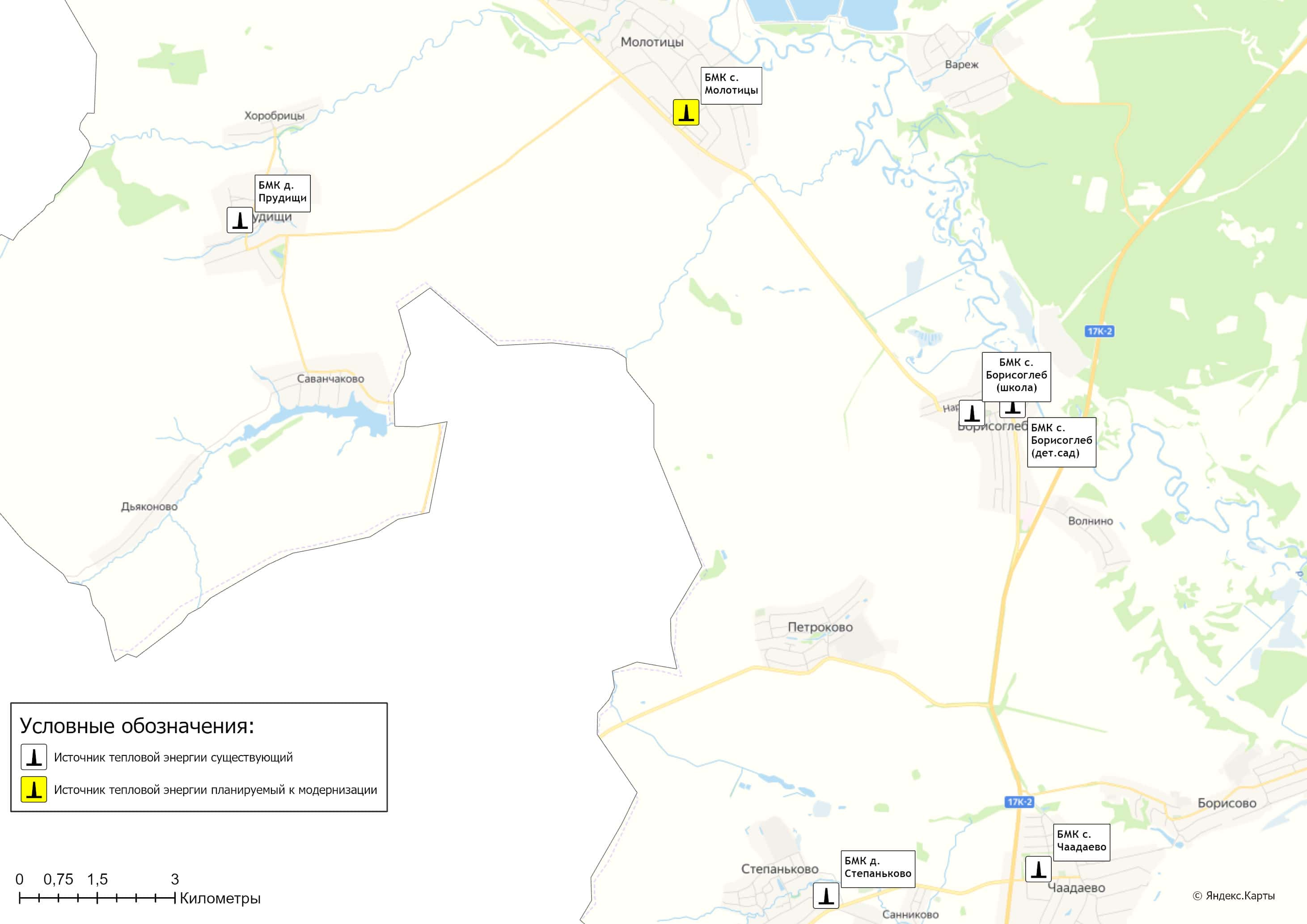 Рисунок 5.1.1 – Сценарий перспективного развития источников централизованного теплоснабжения муниципального образования Борисоглебское5.2 Технико-экономическое сравнение вариантов перспективного развития систем теплоснабжения По итогам реализации сценария перспективного развития систем теплоснабжения муниципального образования Борисоглебское ожидается:- сокращение величины технологических потерь при передаче тепловой энергии в с. Молотицы на 14,7 Гкал/год;- сокращение величины технологических потерь при передаче тепловой энергии в с. Чаадаево на 6,5 Гкал/год.5.3 Обоснование выбора приоритетного варианта перспективного развития систем теплоснабжения муниципального образования на основе анализа ценовых (тарифных) последствий для потребителейОсновным сценарием развития системы теплоснабжения муниципального образования Борисоглебское является модернизация основного и вспомогательного оборудования существующих котельных и замена изношенных участков тепловых сетей от котельных до потребителей с сохранением существующих зон действия источников тепловой энергии.Дополнительно, необходимо проводить работы по сокращению потерь тепловой энергии через ограждающие конструкции зданий потребителей и капитальному ремонту их внутренних систем отопления. Результатом реализации инвестиционных проектов является создание на территории муниципального образования современной, энергоэффективной работающей в автоматическом режиме системы теплоснабжения. Суммарная финансовая потребность в реализацию мероприятий по строительству, модернизации и техническому перевооружению источников тепловой энергии и тепловых сетей с учетом непредвиденных расходов по данным проектам на период с 2024 до 2030 годы составляет 9,974 млн. руб. Указанные объёмы финансовых средств являются ориентировочными и подлежат уточнению по итогам разработки проектно-сметной документации.Инвестирование проектов предусматривается за счет бюджетных источников (регионального и местного бюджета) и средств регулируемой организации.Глава 6. Существующие и перспективные балансы производительности водоподготовительных установок и максимального потребления теплоносителя теплопотребляющими установками потребителей, в том числе в аварийных режимах.6.1 Расчетная величина нормативных потерь теплоносителя в тепловых сетях в зонах действия источников тепловой энергииРасчетные (нормируемые) потери сетевой воды в системе теплоснабжения включают расчетные технологические затраты сетевой воды на заполнение систем отопления и потери сетевой воды с нормативной утечкой из тепловой сети и систем теплопотребления. Среднегодовая нормативная утечка теплоносителя (м3/ч) из водяных тепловых сетей должна быть не более 0,25 % среднегодового объема воды в тепловой сети и присоединенных системах теплоснабжения. Централизованные системы теплоснабжения – закрытого типа.Расчетная величина нормативных потерь теплоносителя в тепловых сетях в зонах действия источников тепловой энергии муниципального образования Борисоглебское приведена в таблице 1.3.12 Обосновывающих материалов Схемы теплоснабжения.6.2 Максимальный и среднечасовой расход теплоносителя (расход сетевой воды) на горячее водоснабжение потребителей с использованием открытой системы теплоснабжения в зоне действия каждого источника тепловой энергии, рассчитываемый с учетом прогнозных сроков перевода потребителей, подключенных к открытой системе теплоснабжения (горячего водоснабжения), отдельным участкам такой системы, на закрытую систему горячего водоснабженияОткрытые системы теплоснабжения на территории муниципального образования Борисоглебское Муромского района отсутствуют. Источники тепловой энергии функционируют по закрытой системе теплоснабжения. Перевод потребителей, подключенных к открытой системе теплоснабжения (горячего водоснабжения), на закрытую систему горячего водоснабжения, до конца расчетного периода не требуется.6.3 Сведения о наличии баков-аккумуляторовВ таблице 6.3.1 представлен перечень имеющихся баков аккумуляторов и прочих ёмкостей, используемых на котельных муниципального образования Борисоглебское.Таблица 6.3.1 – Сведения о наличии баков-аккумуляторов и прочих ёмкостей6.4 Нормативный и фактический (для эксплуатационного и аварийного режимов) часовой расход подпиточной воды в зоне действия источников тепловой энергииГодовой перспективный объем воды на подпитку тепловых сетей в зоне действия источников тепловой энергии приведен в таблице 6.4.1.Часовые нормативные и расчетные расходы воды на подпитку тепловой сети, а также необходимый объём аварийной подпитки представлены в таблице 6.5.1.Таблица 6.4.1 – Перспективный расход воды на компенсацию потерь и затрат теплоносителя при передаче тепловой энергии 6.5 Существующий и перспективный баланс производительности водоподготовительных установок и потерь теплоносителя с учетом развития системы теплоснабженияИнформация о существующем и перспективном балансе производительности водоподготовительных установок приведена в таблице 6.5.1.Резерв ВПУ определен на основе максимальной производительности ВПУ и объёма авариной подпитки тепловой сети.Таблица 6.5.1 – Перспективный баланс производительности ВПУ на подпитку тепловой сети котельных муниципального образования Борисоглебское Муромского районаГлава 7. Предложения по строительству, реконструкции, техническому перевооружению и (или) модернизации источников тепловой энергии.7.1 Описание условий организации централизованного теплоснабжения, индивидуального теплоснабжения, а также поквартирного отопления, которое должно содержать в том числе определение целесообразности или нецелесообразности подключения (технологического присоединения) теплопотребляющей установки к существующей системе централизованного теплоснабжения исходя из недопущения увеличения совокупных расходов в такой системе централизованного теплоснабжения, расчет которых выполняется в порядке, установленном методическими указаниями по разработке схем теплоснабженияСуществующие зоны децентрализованного теплоснабжения на территории муниципального образования Борисоглебское Муромского района сохраняются на период действия Схемы теплоснабжения. Существующие потребители с индивидуальным теплоснабжением – это одно- и малоэтажные дома (до 4-х этажей) с неплотной застройкой в населенных пунктах. Существующие и планируемые к застройке потребители обязаны использовать для отопления индивидуальные источники теплоснабжения. Индивидуальное теплоснабжение предусматривается для:• Индивидуальных жилых домов до трех этажей вне зависимости от месторасположения;•	 Малоэтажных (до четырех этажей) блокированных жилых домов (таунхаусов), планируемых к строительству вне перспективных зон действия источников теплоснабжения при условии удельной нагрузки теплоснабжения планируемой застройки менее 0,01 Гкал/ч/га;•	 Социально-административных зданий высотой менее 12 метров (четырех этажей), планируемых к строительству в местах расположения малоэтажной и индивидуальной жилой застройки, находящихся вне перспективных зон действия источников теплоснабжения;•	 Промышленных и прочих потребителей, технологический процесс которых предусматривает потребление природного газа;•	 Любых объектов при отсутствии экономической целесообразности подключения к централизованной системе теплоснабжения;•	 Инновационных объектов, проектом теплоснабжения которых предусматривается от альтернативных источников, включая вторичные энергоресурсы.В рамках проведения работ по актуализации Схемы теплоснабжения перевод потребителей с централизованной системы теплоснабжения на индивидуальные источники теплоснабжения не предусматривается (таблица 7.1.1).Таблица 7.1.1 – Перечень зданий, подлежащих переводу на индивидуальное отопление        7.2 Описание текущей ситуации, связанной с ранее принятыми в соответствии с законодательством Российской Федерации об электроэнергетике решениями об отнесении генерирующих объектов к генерирующим объектам, мощность которых поставляется в вынужденном режиме в целях обеспечения надежного теплоснабжения потребителейНа территории муниципального образования Борисоглебское Муромского района отсутствуют генерирующие объекты, электрическая мощность которых поставляется в вынужденном режиме в целях обеспечения надежного теплоснабжения потребителей, перечень которых установлен распоряжениями Правительства РФ от 20.06.2019 № 1330-р, от 14.11.2019 № 2689-р и от 31.12.2020 N 3700-р на период 2022-2026 гг.7.3 Анализ надежности и качества теплоснабжения для случаев отнесения генерирующего объекта к объектам, вывод которых из эксплуатации может привести к нарушению надежности теплоснабжения (при отнесении такого генерирующего объекта к объектам, электрическая мощность которых поставляется в вынужденном режиме в целях обеспечения надежного теплоснабжения потребителей, в соответствующем году долгосрочного конкурентного отбора мощности на оптовом рынке электрической энергии (мощности) на соответствующий период), в соответствии с методическими указаниями по разработке схем теплоснабженияНа территории муниципального образования Борисоглебское Муромского района отсутствуют генерирующие объекты, электрическая мощность которых поставляется в вынужденном режиме в целях обеспечения надежного теплоснабжения потребителей, перечень которых установлен распоряжениями Правительства РФ от 20.06.2019 № 1330-р, от 14.11.2019 № 2689-р и от 31.12.2020 N 3700-р на период 2022-2026 гг.7.4 Обоснование предлагаемых для строительства источников тепловой энергии, функционирующих в режиме комбинированной выработки электрической и тепловой энергии, для обеспечения перспективных тепловых нагрузокСтроительство источников тепловой энергии с комбинированной выработкой тепловой и электрической энергии для обеспечения перспективных тепловых нагрузок на расчетный период действия Схемы теплоснабжения не планируется. 7.5 Обоснование предлагаемых для реконструкции и (или) модернизации действующих источников тепловой энергии, функционирующих в режиме комбинированной выработки электрической и тепловой энергии, для обеспечения перспективных приростов тепловых нагрузокРеконструкция и (или) модернизация действующих источников тепловой энергии с комбинированной выработкой тепловой и электрической энергии для обеспечения перспективных тепловых нагрузок на расчетный период не планируется. Источники тепловой энергии, функционирующие в режиме комбинированной выработки электрической и тепловой энергии на территории муниципального образования Борисоглебское Муромского района, отсутствуют.Перспективные потребители тепловой нагрузки будут обеспечиваться тепловой энергией от индивидуальных отопительных источников тепловой энергии.7.6 Обоснование предложений по переоборудованию котельных в источники тепловой энергии, функционирующие в режиме комбинированной выработки электрической и тепловой энергии, с выработкой электроэнергии на собственные нужды теплоснабжающей организации в отношении источника тепловой энергии, на базе существующих и перспективных тепловых нагрузокПредложений по переоборудованию котельных в источники тепловой энергии, функционирующие в режиме комбинированной выработки электрической и тепловой энергии, не поступало. 7.7 Обоснование предлагаемых для реконструкции и (или) модернизации котельных с увеличением зоны их действия путем включения в нее зон действия существующих источников тепловой энергии.На территории муниципального образования Борисоглебское увеличение зон действия централизованных источников теплоснабжения путем включения в них зон действия существующих источников тепловой энергии не планируется.В таблице 7.7.1 представлены данные по объему реконструкции и (или) модернизации источников теплоснабжения.Таблица 7.7.1 – План-график по реконструкции и (или) модернизации котельных на территории муниципального образования Борисоглебское 7.8 Обоснование предлагаемых для перевода в пиковый режим работы котельных по отношению к источникам тепловой энергии, функционирующим в режиме комбинированной выработки электрической и тепловой энергииИсточники тепловой энергии с комбинированной выработкой тепловой и электрической энергии на территории муниципального образования Борисоглебское отсутствуют. Перевод в пиковый режим работы котельных не предусматривается.7.9 Обоснование предложений по расширению зон действия действующих источников тепловой энергии, функционирующих в режиме комбинированной выработки электрической и тепловой энергииИсточники тепловой энергии с комбинированной выработкой тепловой и электрической энергии на территории муниципального образования Борисоглебское отсутствуют.7.10 Обоснование предлагаемых для вывода в резерв и (или) вывода из эксплуатации котельных при передаче тепловых нагрузок на другие источники тепловой энергииТепловая нагрузка от котельных муниципального образования Борисоглебское Муромского района остается в прежних границах, распределения нагрузок между источниками теплоснабжения не предполагается - таблица 7.10.1. Таблица 7.10.1 – Перераспределение тепловых нагрузок между источниками тепловой энергии в период 2022-2030 гг.7.11 Обоснование организации индивидуального теплоснабжения в зонах застройки поселения, городского округа, города федерального значения малоэтажными жилыми зданиямиПокрытие перспективной тепловой нагрузки в зонах застройки малоэтажными жилыми зданиями на территории муниципального образования обеспечивается полностью индивидуальными источниками теплоснабжения.7.12 Обоснование перспективных балансов производства и потребления тепловой мощности источников тепловой энергии и теплоносителя и присоединенной тепловой нагрузки в каждой из систем теплоснабжения поселения, городского округа, города федерального значенияНа период действия Схемы теплоснабжения баланс производства и потребления тепловой мощности централизованных систем теплоснабжения сохраняется на уровне базового года. Увеличение и (или) сокращение перспективной тепловой нагрузки не предполагается. Перспективные балансы тепловой мощности источников тепловой энергии и теплоносителя и присоединенной тепловой нагрузки в системе теплоснабжения на расчетный период представлены в главе 4 и 6 Обосновывающих материалов соответственно.7.13 Анализ целесообразности ввода новых и реконструкции и (или) модернизации существующих источников тепловой энергии с использованием возобновляемых источников энергии, а также местных видов топливаВ качестве основного топлива на котельных муниципального образования Борисоглебское используется природный газ. Природный газ является экономически выгодным по цене и эффективности. Необходимость переводить источники тепловой энергии на другие виды топлива, в т.ч. местные отсутствует. Источники тепловой энергии с использованием возобновляемых источников энергии на территории муниципального образования Борисоглебское отсутствуют.Ввод новых источников тепловой энергии с использованием возобновляемых источников энергии не целесообразен ввиду отсутствия окупаемости проектов. 7.14 Обоснование организации теплоснабжения в производственных зонах на территории поселения, городского округа, города федерального значенияНа территории муниципального образования Борисоглебское обеспечение потребности промышленных предприятий в паре и тепловой энергии от сторонних централизованных источников теплоснабжения не предусматривается. Обеспечение промышленных предприятий тепловой энергией осуществляется от собственных источников теплоснабжения.7.15 Результаты расчетов радиуса эффективного теплоснабженияРадиус эффективного теплоснабжения - максимальное расстояние от теплопотребляющей установки до ближайшего источника тепловой энергии в системе теплоснабжения, при превышении которого подключение теплопотребляющей установки к данной системе теплоснабжения нецелесообразно по причине увеличения совокупных расходов в системе теплоснабжения.Информация о границах радиусов теплоснабжения источников тепловой энергии представлена в таблице 7.15.1. На перспективу до 2030 года радиусы теплоснабжения не изменяются.Таблица 7.15.1 – Радиусы систем теплоснабженияГлава 8. Предложения по строительству, реконструкции и (или) модернизации тепловых сетей.8.1 Предложения по реконструкции и (или) модернизации, строительству тепловых сетей, обеспечивающих перераспределение тепловой нагрузки из зон с дефицитом тепловой мощности в зоны с избытком тепловой мощности (использование существующих резервов)Реконструкция и строительство тепловых сетей, обеспечивающих перераспределение тепловой нагрузки из зон с дефицитом тепловой мощности в зоны с избытком тепловой мощности, не планируется. Дефициты тепловой мощности на источниках теплоснабжения отсутствуют.8.2 Предложения по строительству тепловых сетей для обеспечения перспективных приростов тепловой нагрузки под жилищную, комплексную или производственную застройку во вновь осваиваемых районах поселения, городского округа, города федерального значенияСтроительство тепловых сетей для обеспечения перспективных приростов тепловой нагрузки под жилищную, комплексную или производственную застройку во вновь осваиваемых территориях муниципального образования Борисоглебское не планируется, поскольку на краткосрочную перспективу не планируется подключение объектов к системам централизованного теплоснабжения. По результатам выдачи технических условий на технологическое присоединение, соответствующая информация будет представлена в Схеме теплоснабжения при её актуализации.Предложения по строительству тепловых сетей, обеспечивающих условия, при наличии которых существует возможность поставок тепловой энергии потребителям от различных источников тепловой энергии при сохранении надежности теплоснабженияСтроительство тепловых сетей, обеспечивающих условия, при наличии которых существует возможность поставок тепловой энергии потребителям от различных источников тепловой энергии при сохранении надежности теплоснабжения, не требуется.Мероприятия по установке резервного оборудования, организации совместной работы нескольких источников тепловой энергии на единую тепловую сеть, резервированию тепловых сетей смежных районов городского округа в соответствии с пп.31 пункта 18 Правил оценки готовности к отопительному периоду (утв. приказом Министерства энергетики РФ от 12 марта 2013 г. N 103) не предусматриваются.8.4 Предложения по строительству, реконструкции и (или) модернизации тепловых сетей для повышения эффективности функционирования системы теплоснабжения, в том числе за счет перевода котельных в пиковый режим работы или ликвидации котельныхСтроительство, реконструкция, модернизация тепловых сетей, для повышения эффективности функционирования системы теплоснабжения, за счет перевода котельных в пиковый режим работы или ликвидации котельных не планируется.8.5 Предложения по строительству тепловых сетей для обеспечения нормативной надежности теплоснабженияПо итогам проведенных расчетов по оценке надежности систем теплоснабжения муниципального образования Борисоглебское, установлено, что участки тепловых сетей на территории с. Молотицы и с. Чаадаево являются наименее надежными.С целью поддержания нормативной надежности теплоснабжения от существующих источников теплоснабжения на период до 2030 года Схемой теплоснабжения предусмотрены плановые работы по замене наиболее изношенных участков тепловых сетей (таблица 8.7.1, рисунки 8.7.1 и 8.7.2).8.6 Предложения по реконструкции и (или) модернизации тепловых сетей с увеличением диаметра трубопроводов для обеспечения перспективных приростов тепловой нагрузкиРеконструкция тепловых сетей с увеличением диаметра трубопроводов не требуется, перспективные приросты тепловой нагрузки на расчетный период предусматривается компенсировать от индивидуальных источников теплоснабжения.8.7 Предложения по реконструкции и (или) модернизации тепловых сетей, подлежащих замене в связи с исчерпанием эксплуатационного ресурсаЧасть участков тепловых сетей от действующих котельных были введены в эксплуатацию до 2004 года, в связи с чем они находятся в изношенном состоянии, поэтому в период до 2030 года предусматривается проведение работ по плановой замене тепловых сетей.Проведение работ по модернизации тепловых сетей, подлежащих замене в связи с исчерпанием эксплуатационного ресурса, планируется осуществлять, за счет внебюджетных источников.Перечень участков, в отношении которых планируется проведение работ по модернизации представлен в таблице 8.7.1 и на рисунках 8.7.1, 8.7.2. Таблица 8.7.1 – План-график по модернизации участков тепловых сетей на территории муниципального образования Борисоглебское8.8 Предложения по строительству, реконструкции и (или) модернизации насосных станцийНа перспективу до 2030 года Схемой теплоснабжения строительство, реконструкция и (или) модернизация насосных станций на территории населенных пунктов с централизованными системами теплоснабжения не предусматривается.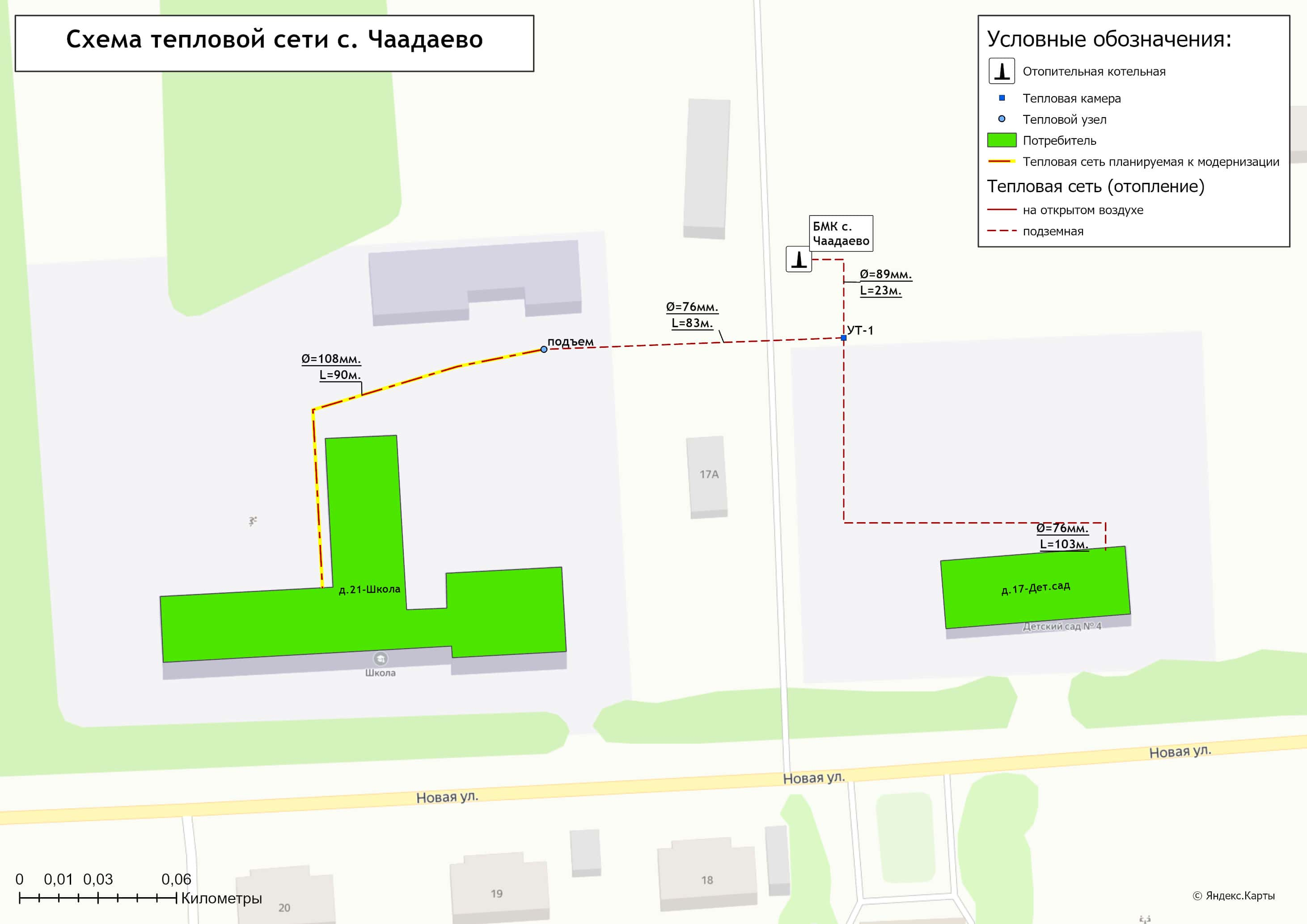 Рисунок 8.7.1 - Модернизация тепловых сетей, подлежащих замене в связи с исчерпанием эксплуатационного ресурса в с. Чаадаево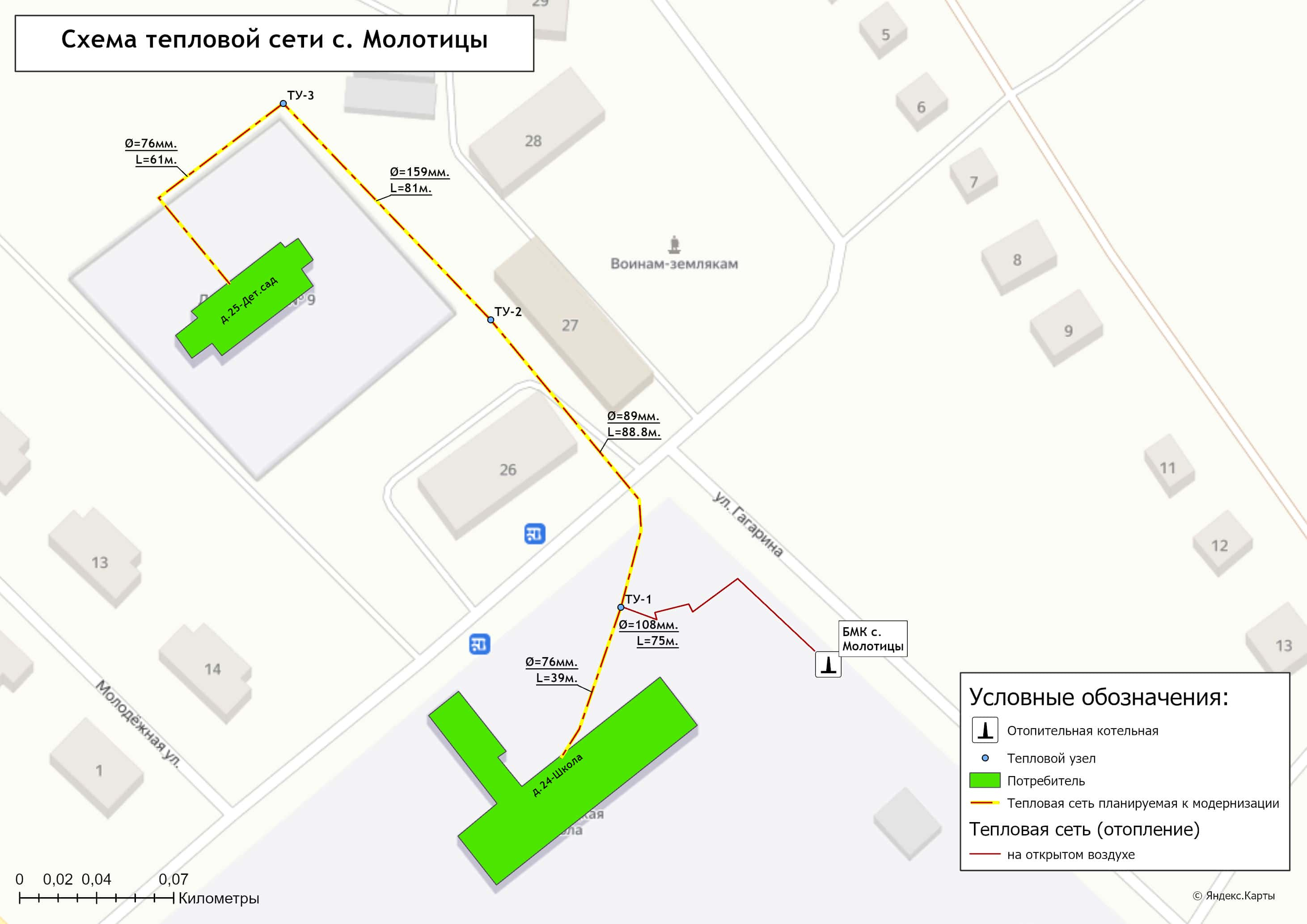 Рисунок 8.7.2 - Модернизация тепловых сетей, подлежащих замене в связи с исчерпанием эксплуатационного ресурса в с. МолотицыГлава 9. Предложения по переводу открытых систем теплоснабжения (горячего водоснабжения), отдельных участков таких систем на закрытые системы горячего водоснабжения9.1 Технико-экономическое обоснование предложений по типам присоединений теплопотребляющих установок потребителей (или присоединений абонентских вводов) к тепловым сетям, обеспечивающим перевод потребителей, подключенных к открытой системе теплоснабжения (горячего водоснабжения), на закрытую систему горячего водоснабженияИсточники тепловой энергии муниципального образования Борисоглебское функционируют по закрытой системе теплоснабжения. Перевод потребителей, подключенных к открытой системе теплоснабжения (горячего водоснабжения), на закрытую систему горячего водоснабжения, до конца расчетного периода не требуется.9.2 Обоснование и пересмотр графика температур теплоносителя и его расхода в открытой системе теплоснабжения (горячего водоснабжения)Открытые системы теплоснабжения на территории муниципального образования Борисоглебское отсутствуют. Пересмотр графика температур теплоносителя и его расхода в открытой системе теплоснабжения не требуется.9.3 Предложения по реконструкции тепловых сетей в открытых системах теплоснабжения (горячего водоснабжения), на отдельных участках таких систем, обеспечивающих передачу тепловой энергии к потребителямОткрытые системы теплоснабжения на территории муниципального образования Борисоглебское отсутствуют. Реконструкция тепловых сетей для обеспечения передачи тепловой энергии при переходе от открытой системы теплоснабжения (горячего водоснабжения) к закрытой системе горячего водоснабжения не требуется.9.4 Расчет потребности инвестиций для перевода открытых систем теплоснабжения (горячего водоснабжения), отдельных участков таких систем на закрытые системы горячего водоснабженияОткрытые системы теплоснабжения на территории муниципального образования Борисоглебское отсутствуют. Инвестиции для перевода открытой системы теплоснабжения (горячего водоснабжения) в закрытую систему горячего водоснабжения не требуются.9.5 Оценка экономической эффективности мероприятий по переводу открытых систем теплоснабжения (горячего водоснабжения), отдельных участков таких систем на закрытые системы горячего водоснабженияОценка экономической эффективности мероприятий по переводу открытых систем теплоснабжения (горячего водоснабжения) на закрытые системы горячего водоснабжения не производится, по причине отсутствия открытых систем теплоснабжения на территории муниципального образования Борисоглебское.9.6 Расчет ценовых (тарифных) последствий для потребителей в случае реализации мероприятий по переводу открытых систем теплоснабжения (горячего водоснабжения), отдельных участков таких систем на закрытые системы горячего водоснабженияРасчет ценовых (тарифных) последствий для потребителей не производится. Мероприятия по переводу открытых систем теплоснабжения (горячего водоснабжения) в закрытые системы горячего водоснабжения не запланированы. Инвестиции для этих мероприятий не требуются.Глава 10. Перспективные топливные балансы10.1 Расчеты по каждому источнику тепловой энергии перспективных максимальных часовых и годовых расходов основного вида топлива для зимнего и летнего периодов, необходимого для обеспечения нормативного функционирования источников тепловой энергии на территории поселения, городского округа, города федерального значенияВ перспективе для муниципального образования Борисоглебское Муромского района природный газ остаётся единственным используемым видом топлива на централизованных источниках теплоснабжения, что объясняется наибольшей экономической эффективностью его применения при производстве тепловой энергии.Расчет плановых значений удельных расходов топлива на выработанную тепловую энергию проводился на основании главы V «Порядка определения нормативов удельного расхода топлива при производстве электрической и тепловой энергии» Приказа Минэнерго РФ от 20 декабря 2008 г. №323 «Об утверждении порядка определения нормативов удельного расхода топлива при производстве электрической и тепловой энергии». Для расчета плановых показателей потребления топлива на объектах теплоснабжения Борисоглебское Муромского района были приняты следующие условия:УРУТ на выработку тепловой энергии для базового периода актуализации схемы теплоснабжения принимался в соответствии с показателями, утвержденными органом регулирования при установлении тарифов на тепловую энергиюдля расчета перспективного потребления топлива принимались значения плановой выработки тепловой энергии, приведенные в Главе 2 Том 2. Обосновывающие материалы;перспективный удельный расход условного топлива (УРУТ) на выработку тепловой энергии принимался в соответствии с техническими характеристиками котлоагрегатов, планируемых к эксплуатации в течение расчетного периода Схемы теплоснабжения.Перспективное топливопотребление было рассчитано с учетом реализации мероприятий по реконструкции и (или) модернизации источников теплоснабжения и тепловых сетей до окончания планируемого периода и представлено в таблице 10.1.1.Таблица 10.1.1. – Прогнозные значения расхода топлива на выработку тепловой энергии источниками тепловой энергии муниципального образования Борисоглебское Муромского районаВ таблице 10.1.2 приведены результаты расчета максимальных часовых расходов основного вида топлива – природный газ, в отношении централизованных источников теплоснабжения.Таблица 10.1.2 – Перспективные максимальные часовые расходы основного топлива10.2 Результаты расчетов по каждому источнику тепловой энергии нормативных запасов топливаРасчеты нормативных запасов топлива по источникам тепловой энергии не производились, в связи с тем, что использование резервных видов топлива на централизованных источниках тепловой энергии не предусмотрено.10.3 Вид топлива, потребляемый источником тепловой энергии, в том числе с использованием возобновляемых источников энергии и местных видов топливаОсновным видом топлива для отопительных котельных муниципального образования Борисоглебское Муромского района является природный газ. Резервное топливо на котельных муниципального образования Борисоглебское Муромского района отсутствует. Индивидуальные источники тепловой энергии в частных жилых домах в качестве топлива используют природный и сжиженный газ, электроэнергию и твердое топливо. Местным видом топлива на территории Муромского района являются дрова.До 2023 года котельная с. Борисоглеб (школа) в качестве топлива использовала брикеты. С 2023 года использование местных видов топлива на источниках тепловой энергии не предусматривается в связи с низким КПД и высокой себестоимостью топлива. Возобновляемые источники энергии на территории Борисоглебское отсутствуют.10.4 Виды топлива, их долю и значение низшей теплоты сгорания топлива, используемые для производства тепловой энергии по каждой системе теплоснабженияИнформация о потребляемых видах топлива, используемого для производства тепловой энергии, их доли и низшей теплоте сгорания по итогам 2023 года представлена в таблице 10.4.1.Таблица 10.4.1 – Установленный топливный режим котельных10.5 Преобладающий в муниципальном образовании вид топлива, определяемый по совокупности всех систем теплоснабжения, находящихся в соответствующем поселении, городском округеВ муниципальном образовании Борисоглебское Муромского района для централизованных источников теплоснабжения преобладающим видом топлива является природный газ, на него приходится 100% суммарного топливопотребления. Основным видом топлива индивидуальных источников теплоснабжения на территории Муромского района является природный газ.10.6 Приоритетное направление развития топливного баланса муниципального образованияПриоритетным направлением развития топливного баланса муниципального образования Борисоглебское Муромского района является сохранение природного газа как основного вида топлива котельных.Согласно «Программы газификации жилищно-коммунального хозяйства, промышленных и иных организаций Владимирской области на 2022–2031 годы» (утв. распоряжением Губернатора Владимирской области №33-рг от 20.03.2017 г.) на территории муниципального образования предусматривается газификация следующих населенных пунктов:• на первую очередь: - д. Волнино ;- д. Вареж; – д. Глебовка; – с. Благовещенское; – с. Польцо.  • на вторую очередь: - д.Пенза;- д.Ожигово; - д. Ольгино;- с. Татарово.Глава 11. Оценка надежности теплоснабжения11.1 Метод и результаты обработки данных по отказам участков тепловых сетей (аварийным ситуациям), средней частоты отказов участков тепловых сетей (аварийных ситуаций) в каждой системе теплоснабженияРасчет вероятности безотказной работы тепловых сетей выполнен в соответствии с алгоритмом Приложения 18.2 Методических рекомендаций по разработке схем теплоснабжения. Интенсивность отказов каждой тепловой сети (без резервирования) принята зависимостью от срока ее эксплуатации.Таблица 11.1.1 – Расчетные значения интенсивности и потока отказов участков тепловых сетейПо результатам проведенных расчетов установлено, что наименее надежными являются участки тепловых сетей от БМК с. Молотицы и БМК с. Чаадаево. Схемой теплоснабжения предусматривается ряд мероприятий, для повышения уровня надежности теплоснабжения потребителей, а именно:- модернизация участков тепловой сети с. Молотицы (от ТУ-1 до зданий потребителей);- модернизация участков тепловой сети с. Чаадаево от тепловой камеры до территории школы.11.2 Метод и результаты обработки данных по восстановлениям отказавших участков тепловых сетей (участков тепловых сетей, на которых произошли аварийные ситуации), среднего времени восстановления отказавших участков тепловых сетей в каждой системе теплоснабженияВремя восстановления теплоснабжения потребителей тепловой энергии напрямую зависит от времени восстановления тепловых сетей. Это значение для систем теплоснабжения соответствует требованию СП 124.13330.2012 «Тепловые сети».Результаты расчета интенсивности восстановления участков тепловых сетей представлены далее в таблице.Таблица 11.2.2 – Результаты расчета значений интенсивности восстановления участков тепловых сетей11.3 Результаты оценки вероятности отказа (аварийной ситуации) и безотказной (безаварийной) работы системы теплоснабжения по отношению к потребителям, присоединенным к магистральным и распределительным теплопроводамТепловые сети муниципального образования Борисоглебское состоят из не резервируемых участков. В соответствии с СП 124.13330.2012 минимально допустимые показатели вероятности безотказной работы следует принимать (пункт «6.26») для: - источника теплоты Рит = 0,97; - тепловых сетей Ртс = 0,9; - потребителя теплоты Рпт = 0,99; - системы централизованного теплоснабжения (СЦТ) в целом Рсцт = 0,9×0,97×0,99 = 0,86.В таблице 11.3.1 (столбец 2) представлены показатели вероятности безотказного теплоснабжения потребителей по каждой отопительной котельной, расположенной на территории муниципального образования Борисоглебское Муромского района.Вероятность безотказной работы потребителя тепловой энергии ниже нормативной означает, что во время отопительного периода в случае аварии на участках тепловой сети за время устранения аварии температура воздуха в зданиях может опуститься ниже граничного значения с вероятностью более 10%.Таблица 11.3.1 – Результаты расчета показателей надежности потребителей централизованных систем теплоснабжения муниципального образования Борисоглебское 11.4 Результаты оценки коэффициентов готовности теплопроводов к несению тепловой нагрузкиНадежность расчетного уровня теплоснабжения оценивается коэффициентами готовности, определяемыми для каждого узла-потребителя и представляющими собой вероятности того, что в произвольный момент времени в течение отопительного периода потребителю будет обеспечена подача расчетного количества тепла. В таблице 11.3.1 (столбец 3) представлены значения коэффициента готовности системы к теплоснабжению потребителя для каждого источника тепловой энергии.11.5 Результаты оценки недоотпуска тепловой энергии по причине отказов (аварийных ситуаций) и простоев тепловых сетей и источников тепловой энергииДанные о расчетных объемах недоотпуска тепловой энергии на отопление потребителей на основе результатов расчёта показателей надёжности в программном комплексе ГИРК «ТеплоЭксперт» представлены в таблице 11.3.1 (столбец 4).Глава 12. Обоснование инвестиций в строительство, реконструкцию, техническое перевооружение и (или) модернизацию.12.1 Оценка финансовых потребностей для осуществления строительства, реконструкции, технического перевооружения и (или) модернизации источников тепловой энергии и тепловых сетейСводная величина необходимых инвестиций для осуществления строительства, реконструкции, технического перевооружения и (или) модернизации источников тепловой энергии и тепловых сетей представлена в таблице 12.2.1. Расчет оценки объемов капитальных вложений в строительство, реконструкцию и техническое перевооружение объектов централизованных систем теплоснабжения выполнен при использовании: - НЦС 81-02-13-2024. Сборник № 13. Наружные тепловые сети (утв. приказом Минстроя России от 26 февраля 2024 г. № 142/пр);- НЦС 81-02-19-2024. Сборник № 19. Здания и сооружения городской инфраструктуры» (утв. приказом Минстроя России от 16 февраля 2024 г. № 118/пр);- сопоставимых объемов работ по объектам-аналогам.12.2 Обоснованные предложения по источникам инвестиций, обеспечивающих финансовые потребности для осуществления строительства, реконструкции, технического перевооружения и (или) модернизации источников тепловой энергии и тепловых сетейФинансирование мероприятий по строительству, модернизации и реконструкции источников тепловой энергии и тепловых сетей предусматривается за счет средств теплоснабжающей организации, состоящих преимущественно из капитальных вложений и амортизационных отчислений от основной деятельности.Также частичное финансирование мероприятий по строительству, реконструкции и модернизации источников тепловой энергии и тепловых сетей предусматривается за счет бюджетных средств, путем включения разработанных проектов в федеральные и региональные целевые программы по модернизации объектов коммунальной инфраструктуры.Информация о стоимости реализации в разбивке по мероприятиям представлены в Главе 7 и 8 Обосновывающих материалов.12.3 Расчеты экономической эффективности инвестиций.Оценка экономического эффекта от капитальных вложений в строительство, реконструкцию и (или) модернизацию объектов централизованных систем теплоснабжения приведена в таблице 12.3.1.Таблица 12.3.1 – Оценка экономического эффекта от реализации мероприятий 12.4 Расчеты ценовых (тарифных) последствий для потребителей при реализации программ строительства, реконструкции, технического перевооружения и (или) модернизации систем теплоснабженияИнформация о среднегодовых значениях тарифов теплоснабжающей организации на расчетный период действия Схемы теплоснабжения при реализации проектов по строительству, реконструкции и (или) модернизации систем теплоснабжения представлены в Главе 14 Том 2. Обосновывающие материалы Схемы теплоснабжения.Таблица 12.2.1 – Сводная оценка стоимости основных мероприятий и величины необходимых капитальных вложений в строительство, реконструкцию и модернизацию объектов централизованных систем теплоснабжения муниципального образования БорисоглебскоеГлава 13. Индикаторы развития систем теплоснабжения муниципального образованияИндикаторы развития систем теплоснабжения разрабатываются в соответствии c пунктом 79 Постановления Правительства РФ №154 от 22.02.2012 г. «Требования к схемам теплоснабжения, порядку их разработки и утверждения». В Схеме теплоснабжения муниципального образования должны быть приведены результаты оценки существующих и перспективных значений следующих индикаторов развития систем теплоснабжения:количество прекращений подачи тепловой энергии, теплоносителя в результате технологических нарушений на тепловых сетях;количество прекращений подачи тепловой энергии, теплоносителя в результате технологических нарушений на источниках тепловой энергии;удельный расход условного топлива на единицу тепловой энергии, отпускаемой с коллекторов источников тепловой энергии (отдельно для тепловых электрических станций и котельных);отношение величины технологических потерь тепловой энергии, теплоносителя к материальной характеристике тепловой сети;коэффициент использования установленной тепловой мощности;удельная материальная характеристика тепловых сетей, приведенная к расчетной тепловой нагрузке;доля тепловой энергии, выработанной в комбинированном режиме (как отношение величины тепловой энергии, отпущенной из отборов турбоагрегатов, к общей величине выработанной тепловой энергии в границах городского округа;удельный расход условного топлива на отпуск электрической энергии;коэффициент использования теплоты топлива (только для источников тепловой энергии, функционирующих в режиме комбинированной выработки электрической и тепловой энергии);доля отпуска тепловой энергии, осуществляемого потребителям по приборам учета, в общем объеме отпущенной тепловой энергии;средневзвешенный (по материальной характеристике) срок эксплуатации тепловых сетей (для каждой системы теплоснабжения);отношение материальной характеристики тепловых сетей, реконструированных за год, к общей материальной характеристике тепловых сетей (фактическое значение за отчетный период и прогноз изменения при реализации проектов, указанных в утвержденной схеме теплоснабжения) (для каждой системы теплоснабжения, а также для городского округа;отношение установленной тепловой мощности оборудования источников тепловой энергии, реконструированного за год, к общей установленной тепловой мощности источников тепловой энергии (фактическое значение за отчетный период и прогноз изменения при реализации проектов, указанных в утвержденной схеме теплоснабжения)отсутствие зафиксированных фактов нарушения антимонопольного законодательства (выданных предупреждений, предписаний), а также отсутствие применения санкций, предусмотренных Кодексом Российской Федерации об административных правонарушениях, за нарушение законодательства Российской Федерации в сфере теплоснабжения, антимонопольного законодательства Российской Федерации, законодательства Российской Федерации о естественных монополиях.В таблицах ниже приведены индикаторы развития систем теплоснабжения на территории муниципального образования Борисоглебское в разбивке по зонам деятельности единых теплоснабжающих организаций: МУП МТС «Окская» и ООО «ТеплогазВладимир».Таблица 13.1 – Индикаторы развития систем теплоснабжения на территории МО Борисоглебское – зона ЕТО МУП МТС «Окская»Таблица 13.2 – Индикаторы развития систем теплоснабжения на территории МО Борисоглебское – зона ЕТО ООО "ТеплогазВладимир"Глава 14. Ценовые (тарифные) последствия14.1 Тарифно-балансовые расчетные модели теплоснабжения потребителей по каждой системе теплоснабжения.Технико-экономические показатели по каждой системе теплоснабжения на 2025 год приведены в таблице 14.1.1.Таблица 14.1.1 – Технико-экономические показатели котельных муниципального образования Борисоглебское Муромского района (на 2025 г.)14.2 Тарифно-балансовые расчетные модели теплоснабжения потребителей по каждой единой теплоснабжающей организацииПоказатели тарифно-балансовой модели по теплоснабжающим организациям, осуществляющим деятельность на территории муниципального образования Борисоглебское и муниципального образования Ковардицкое Муромского района, приведены в таблицах 14.2.1 – 14.2.3.Таблица 14.2.1 – Структура необходимой валовой выручки МУП МТС «Окская» на территории Муромского района (производство тепловой энергии)Таблица 14.2.2 – Структура необходимой валовой выручки ООО «ТеплогазВладимир» на территории Муромского района (производство тепловой энергии)Таблица 14.2.3 – Структура необходимой валовой выручки МУП МТС «Окская» на территории Муромского района (передача тепловой энергии)14.3 Результаты оценки ценовых (тарифных) последствий реализации проектов схемы теплоснабжения на основании разработанных тарифно-балансовых моделейПо состоянию базового периода актуализации схемы теплоснабжения, в отношении теплоснабжающих организаций муниципального образования Борисоглебское Муромского района установлены следующие тарифы на тепловую энергию, приведенные в таблице 14.3.1: - для МУП Муромского района «Машинно-технологическая станция «Окская» - на основании приказа Министерства государственного регулирования цен и тарифов Владимирской области от 28.12.2023 №55/507 и от 31.10.2023 № 39/152;- для ООО «ТеплогазВладимир» - на основании приказа Министерства государственного регулирования цен и тарифов Владимирской области от 28.12.2023 №55/507.Таблица 14.3.1 - Тарифы на тепловую энергию (мощность), поставляемую потребителям Борисоглебского и Ковардицкого сельских поселений Муромского района Таблица 14.3.2 - Тарифы на услуги по передаче тепловой энергииГлава 15. Реестр единых теплоснабжающих организаций15.1 Реестр систем теплоснабжения, содержащий перечень теплоснабжающих организаций, действующих в каждой системе теплоснабжения, расположенных в границах поселения, городского округа, города федерального значенияПо состоянию на май 2024 года на территории муниципального образования Борисоглебское теплоснабжающими организациями являются:- МУП МТС «Окская» (ИНН 3320004722; ОГРН 1023302157086);- ООО «ТеплогазВладимир» (ИНН 3329068590; ОГРН 1113340010222).Реестр систем, теплоснабжения, содержащий перечень теплоснабжающих организаций, действующих в каждой системе теплоснабжения, с указанием объектов, находящихся в обслуживании каждой теплоснабжающей организации, приведен в таблице 15.1.1.Таблица 15.1.1 – Реестр систем теплоснабжения, содержащий перечень теплоснабжающих организаций15.2 Реестр единых теплоснабжающих организаций, содержащий перечень систем теплоснабжения, входящих в состав единой теплоснабжающей организацииРеестр единых теплоснабжающих организаций, содержащий перечень систем теплоснабжения, входящих в состав единой теплоснабжающей организации приведен в таблице 15.2.1.Таблица 15.2.1 – Реестр единых теплоснабжающих организаций (ЕТО), содержащий перечень систем теплоснабжения15.3 Основания, в том числе критерии, в соответствии с которыми теплоснабжающей организации присвоен статус единой теплоснабжающей организацииКритериями определения единой теплоснабжающей организации являются: - владение на праве собственности или ином законном основании источниками тепловой энергии с наибольшей рабочей тепловой мощностью и (или) тепловыми сетями с наибольшей рабочей тепловой мощностью и (или) тепловыми сетями с наибольшей емкостью в границах зоны деятельности единой теплоснабжающей организации;- размер собственного капитала; - способность в лучшей мере обеспечить надежность теплоснабжения в соответствующей системе теплоснабжения. Таблица 15.3.1 – Критерии определения ЕТО в системах теплоснабжения на территории муниципального образованияПостановлением Администрации Муромского района от 01.03.2023 г. №231 статус единой теплоснабжающей организации на территории муниципального образования Борисоглебское Муромского района присвоен следующим теплоснабжающим организациям:- МУП МТС «Окская» на территории: с. Борисоглеб; д. Степаньково; с. Молотицы; с. Чаадаево;- ООО «ТеплогазВладимир» на территории: д.Прудищи.15.4 Заявки теплоснабжающих организаций, поданные в рамках разработки проекта схемы теплоснабжения (при их наличии), на присвоение статуса единой теплоснабжающей организацииСбор заявок на присвоение статуса единой теплоснабжающей организации в рамках актуализации Схемы теплоснабжения муниципального образования Борисоглебское Муромского района в 2024 году не производился по причине сохранения действующих утвержденных ЕТО на территории муниципального образования.15.5 Описание границ зон деятельности единой теплоснабжающей организации (организаций)На рисунке 15.5.1 и 15.5.2 представлена информация о границах зон деятельности единых теплоснабжающих организаций на территории муниципального образования Борисоглебское Муромского района.В рамках актуализации схемы теплоснабжения изменение границ зон деятельности единых теплоснабжающих организаций не предусматривается.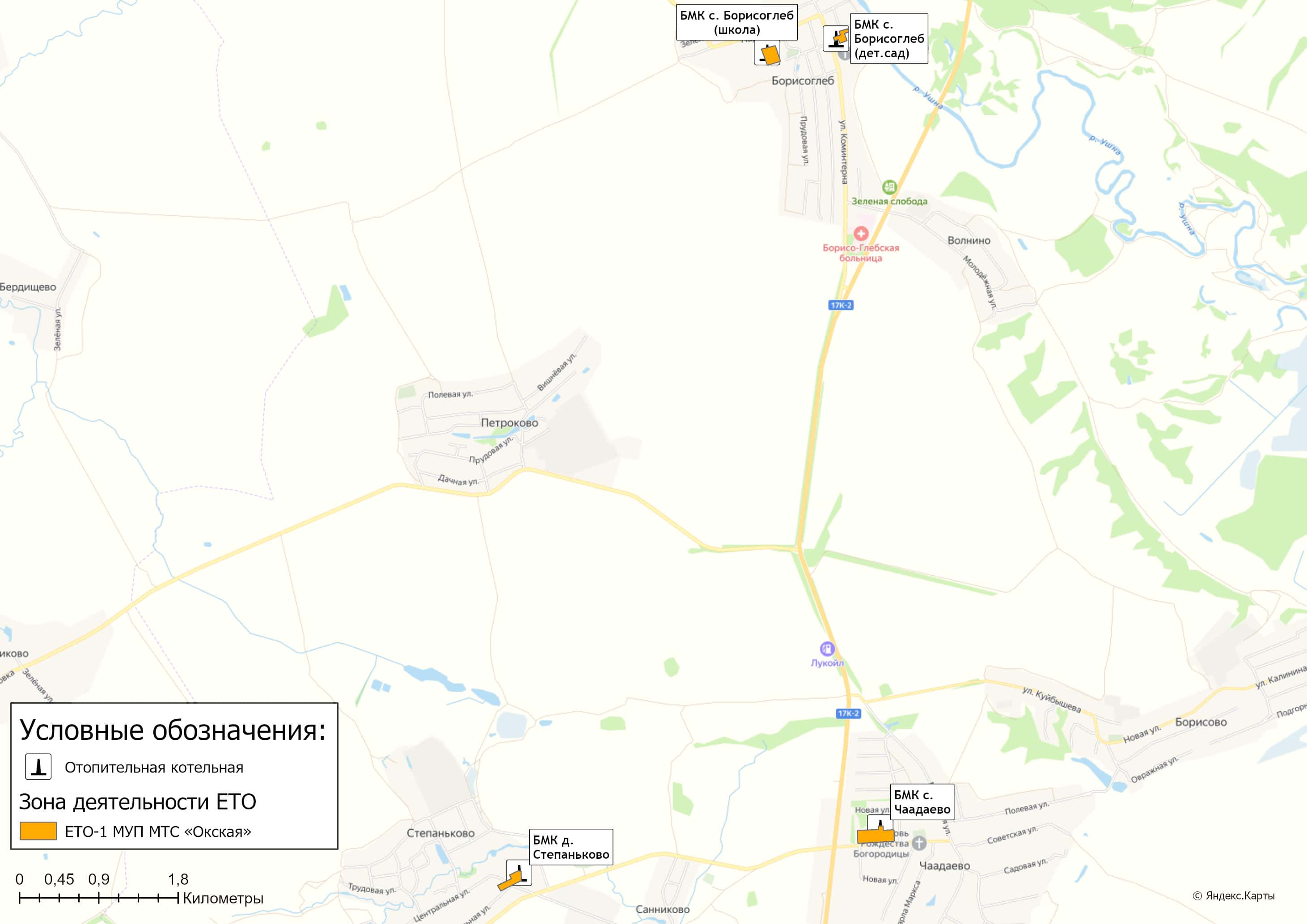 Рисунок 15.5.1 – Границы зон деятельности единых теплоснабжающих организаций на территории муниципального образования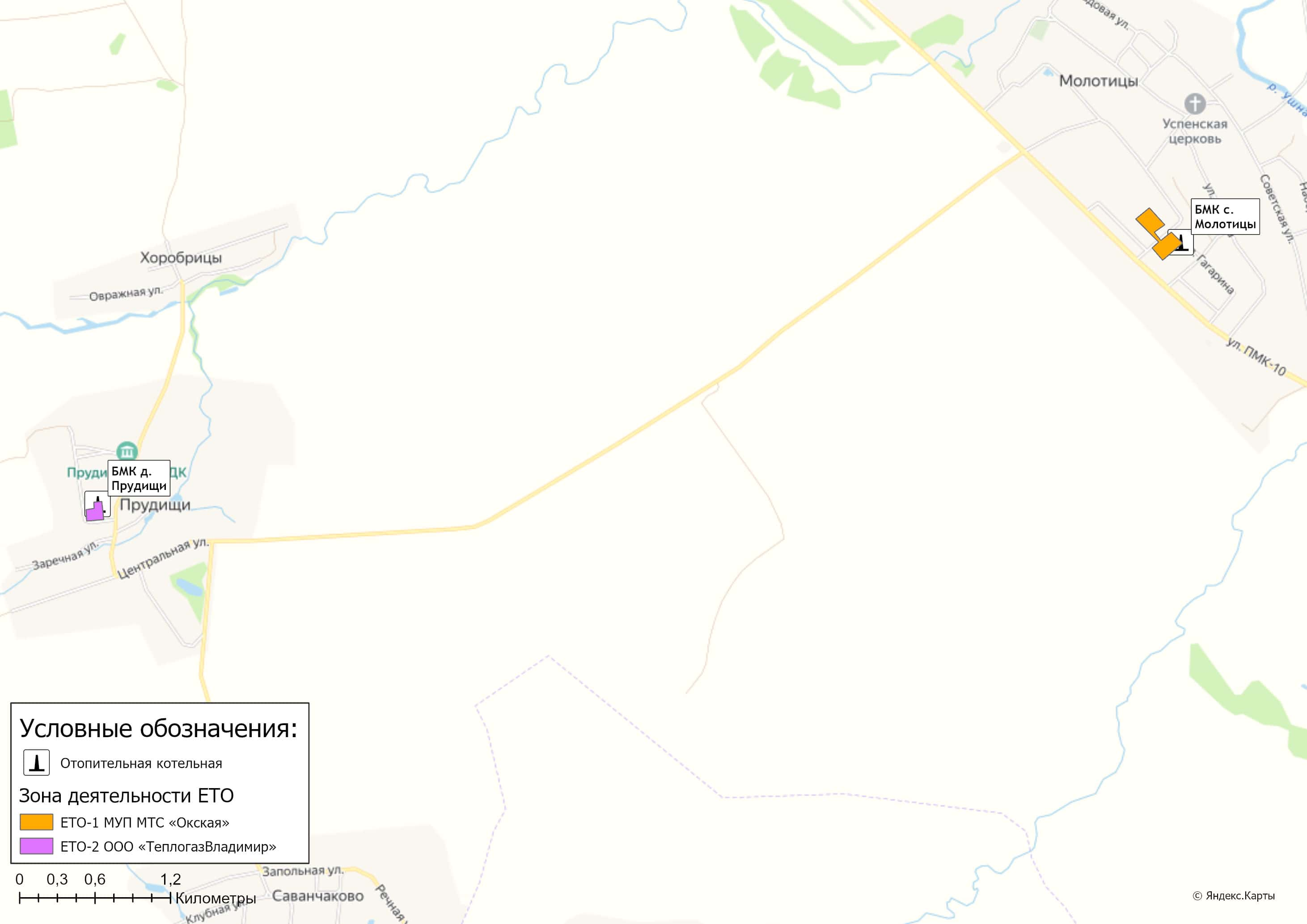 Рисунок 15.5.2 – Границы зон деятельности единых теплоснабжающих организаций на территории муниципального образованияГлава 16. Реестр проектов схемы теплоснабженияОбобщённые данные этого реестра по зонам деятельности ЕТО, группам и подгруппам проектов приведены в Главе 12 Обосновывающих материалов.В реестрах присутствует шифр проектов типа A-B-C-D, гдеA – номер зоны деятельности ЕТО;B – номер группы проектов;C – номер подгруппы проектов;D – порядковый номер проекта в составе ЕТО.Подробная расшифровка представлена в таблице ниже.Таблица 16.1 – Расшифровка шифра мероприятий16.1 Перечень мероприятий по строительству, реконструкции, техническому перевооружению и (или) модернизации источников тепловой энергииДо конца расчетного периода запланированы мероприятия по строительству, реконструкции, модернизации и (или) техническому перевооружению источников тепловой энергии, приведенные в таблице 16.1.1.Таблица 16.1.1 - Перечень мероприятий по строительству, модернизации, реконструкции или техническому перевооружению источников тепловой энергии16.2 Перечень мероприятий по строительству, реконструкции, техническому перевооружению и (или) модернизации тепловых сетей и сооружений на нихДо конца расчетного периода запланированы мероприятия по строительству, реконструкции, техническому перевооружению и (или) модернизации тепловых сетей и сооружений на них, приведенные в таблице 16.2.1.Таблица 16.2.1 - Перечень мероприятий по строительству, реконструкции, техническому перевооружению, модернизации тепловых сетей и сооружений на них16.3 Перечень мероприятий, обеспечивающих перевод открытых систем теплоснабжения (горячего водоснабжения), отдельных участков таких систем на закрытые системы горячего водоснабженияДо конца расчетного периода мероприятий, обеспечивающих переход от открытых систем теплоснабжения (ГВС) на закрытые системы горячего водоснабжения, не запланировано. Открытые системы теплоснабжения на территории муниципального образования Борисоглебское отсутствуют.Глава 17. Замечания и предложения к проекту схемы теплоснабжения17.1 Перечень всех замечаний и предложений, поступивших при разработке, утверждении и актуализации схемы теплоснабженияИнформация о замечаниях и предложениях, поступивших при актуализации Схемы теплоснабжения приведена в таблице 17.1 столбец 3.17.2 Ответы разработчиков проекта схемы теплоснабжения на замечания и предложенияОтветы разработчика проекта схемы теплоснабжения на замечания и предложения представлены в таблице 17.1 столбец 4.17.3 Перечень учтенных замечаний и предложений, а также реестр изменений, внесенных в разделы схемы теплоснабжения и главы обосновывающих материалов к схеме теплоснабженияИнформация об учтенных замечаниях и предложениях, а также реестр изменений, внесенных в разделы «Том 1. Схема теплоснабжения» и разделы «Том 2. Обосновывающие материалы» приведены в таблице 17.1 столбец 5.Таблица 17.1 – Замечания и предложения к проекту актуализированной редакции схемы теплоснабженияГлава 18. Сводный том изменений, выполненных в доработанной и (или) актуализированной схеме теплоснабженияВ таблице 18.1 представлена сводная информация по изменениям, выполненных в рамках актуализация схемы теплоснабжения муниципального образования Борисоглебское Муромского района до 2030 года (актуализация по состоянию на 2023 год).Таблица 18.1 – Сводный том изменений по Схеме теплоснабженияИнформация о мероприятиях по развитию систем теплоснабжения, выполненных на территории муниципального образования Борисоглебское Муромского района представлена в таблице 18.2.Таблица 18.2 – Информация о реализованных мероприятиях, предусмотренных Схемой теплоснабженияНаименование параметраНаименование параметраЗначение параметраТемпература воздуха наиболее холодной пятидневки, °Сс обеспеченностью 0,98-31Температура воздуха наиболее холодной пятидневки, °Сс обеспеченностью 0,92-28Продолжительность, суток и средняя температура воздуха, °С в период со средней суточной температурой воздуха ≤ 8°Спродолжительность, сут.206Продолжительность, суток и средняя температура воздуха, °С в период со средней суточной температурой воздуха ≤ 8°Ссредняя температура-3,6Продолжительность, суток и средняя температура воздуха, °С в период со средней суточной температурой воздуха ≤ 10°Спродолжительность, сут.223Продолжительность, суток и средняя температура воздуха, °С в период со средней суточной температурой воздуха ≤ 10°Ссредняя температура-2,6Средняя скорость ветра, м/с, за период со средней суточной температурой воздухаСредняя скорость ветра, м/с, за период со средней суточной температурой воздуха3,4№Наименование населенного пунктаПлощадь, гаНаселение, чел.1Деревня Алешунино36,81572Село Благовещенское71,911163Село Борисово138,404754Село Борисоглеб127,906595Село Боровицы72,761086Деревня Борок18,62247Деревня Вареж73,19258Деревня Волнино49,731849Деревня Глебовка29,982810Деревня Дьяконово38,471411Деревня Захарово16,341012Деревня Игнатьево38,09213Деревня Кичигино4,45014Поселок  Кондраково140,6037315Деревня Красный Бор18,772516Деревня Мартыново21,771117Деревня Михайловка28,711118Деревня Михальчугово35,40319Село Молотицы289,46119220Деревня Нула51,45721Деревня Ожигово90,516022Деревня Ольгино45,302723Деревня Пенза51,762624Деревня Петроково90,4825925Деревня Полесково22,371026Село Польцо114,3030827Деревня Пробуждение37,591828Деревня Прудищи112,0026529Деревня Рожново48,085030Деревня Саванчаково70,616631Деревня Санниково27,235832Деревня Сафоново29,411633Деревня Сосницы30,65734Деревня Степаньково127,0051835Деревня Талызино70,2513736Село Татарово 317,1032637Деревня Хоробрицы27,755038Село Чаадаево190,2097239Деревня Ширино27,64040Деревня Шумилиха12,2911№ п/пНаименование населенного пунктаНаименование отопительной котельной1с. МолотицыБМК с. Молотицы2с. ЧаадаевоБМК с. Чаадаево3с. БорисоглебБМК с. Борисоглеб (ДС) 4с. БорисоглебБМК с. Борисоглеб (школа) 5д. СтепаньковоБМК д. Степаньково6д. ПрудищиБМК д. Прудищи№ системы Наименование системы теплоснабжения (СЦТ)Источник тепловой энергииОрганизация, эксплуатирующая источник тепловой энергииОрганизация, эксплуатирующая тепловые сети в зоне действия источника тепловой энергии1СЦТ БМК с. МолотицыБМК с. МолотицыМУП МТС «Окская»МУП МТС «Окская»2СЦТ БМК с. ЧаадаевоБМК с. ЧаадаевоМУП МТС «Окская»МУП МТС «Окская»3СЦТ БМК с. Борисоглеб (ДС) БМК с. Борисоглеб (ДС) МУП МТС «Окская»МУП МТС «Окская»4СЦТ БМК с. Борисоглеб (школа) БМК с. Борисоглеб (школа) МУП МТС «Окская»МУП МТС «Окская»5СЦТ БМК д. СтепаньковоБМК д. СтепаньковоМУП МТС «Окская»МУП МТС «Окская»6СЦТ БМК д. ПрудищиБМК д. ПрудищиООО «ТеплогазВладимир»МУП МТС «Окская»Наименование населенного пунктаНаименование населенного пунктаНаименование населенного пунктаДеревня АлешуниноПоселок КондраковоДеревня ПробуждениеСело БлаговещенскоеДеревня Красный БорДеревня РожновоСело БорисовоДеревня МартыновоДеревня СаванчаковоСело БоровицыДеревня МихайловкаДеревня СанниковоДеревня БорокДеревня МихальчуговоДеревня СафоновоДеревня ВарежДеревня НулаДеревня СосницыДеревня ВолниноДеревня ОжиговоДеревня ТалызиноДеревня ГлебовкаДеревня ОльгиноСело Татарово Деревня ДьяконовоДеревня ПензаДеревня ХоробрицыДеревня ЗахаровоДеревня ПетроковоДеревня ШириноДеревня ИгнатьевоДеревня ПолесковоДеревня ШумилихаДеревня КичигиноСело Польцо―КотельнаяАдрес котельнойМарка котлаКол-во котловРежим котлаГод установки котлаМощность котла,Гкал/чМощность котельной,Гкал/чУРУТ по котельной, кг у.т./ГкалМуниципальное образование БорисоглебскоеМуниципальное образование БорисоглебскоеМуниципальное образование БорисоглебскоеМуниципальное образование БорисоглебскоеМуниципальное образование БорисоглебскоеМуниципальное образование БорисоглебскоеМуниципальное образование БорисоглебскоеМуниципальное образование БорисоглебскоеМуниципальное образование БорисоглебскоеООО "ТеплогазВладимир"ООО "ТеплогазВладимир"ООО "ТеплогазВладимир"ООО "ТеплогазВладимир"ООО "ТеплогазВладимир"ООО "ТеплогазВладимир"ООО "ТеплогазВладимир"ООО "ТеплогазВладимир"ООО "ТеплогазВладимир"БМК д. ПрудищиМуромский район, д. Прудищи, ул. Молодежная, д.2бMEGA PREX N100 1водогрейный20100,1720,172156,90МУП МТС "Окская"МУП МТС "Окская"МУП МТС "Окская"МУП МТС "Окская"МУП МТС "Окская"МУП МТС "Окская"МУП МТС "Окская"МУП МТС "Окская"МУП МТС "Окская"БМК с. МолотицыМуромский район, с. Молотицы, ул. Школьная, 2М-1206водогрейный20150,1030,62155,80БМК с. ЧаадаевоМуромский район, с. Чаадаево, ул. Новая, 21М-1203водогрейный20150,1030,31155,70БМК с. Борисоглеб (дет. сад) Муромский район, с. Борисоглеб, ул. Коминтерна, 16М-1203водогрейный20150,1030,31155,30БМК с. Борисоглеб (школа)Муромский район, с. Борисоглеб, ул. Прудовая, 49аMEGA PREX N1072водогрейный20220,0860,172155,30БМК д. СтепаньковоМуромский район, д. Степаньково, ул. Школьная, 1М-1205водогрейный20150,1030,52155,60N п/пАдрес или наименование котельнойТепловая мощность котлов установленная, Гкал/чОграничения установленной тепловой мощности, Гкал/чТепловая мощность котлов располагаемая, Гкал/чЗатраты тепловой мощности на собственные нужды, Гкал/чТепловая мощность котельной нетто, Гкал/ч12345 = 3-467 = 6-5Муниципальное образование БорисоглебскоеМуниципальное образование БорисоглебскоеМуниципальное образование БорисоглебскоеМуниципальное образование БорисоглебскоеМуниципальное образование БорисоглебскоеМуниципальное образование БорисоглебскоеМуниципальное образование БорисоглебскоеООО "ТеплогазВладимир"ООО "ТеплогазВладимир"ООО "ТеплогазВладимир"ООО "ТеплогазВладимир"ООО "ТеплогазВладимир"ООО "ТеплогазВладимир"ООО "ТеплогазВладимир"1БМК д. Прудищи0,170,000,170,00990,16МУП МТС "Окская"МУП МТС "Окская"МУП МТС "Окская"МУП МТС "Окская"МУП МТС "Окская"МУП МТС "Окская"МУП МТС "Окская"2БМК с. Молотицы0,620,060,560,00930,553БМК с. Чаадаево0,310,020,290,00480,294БМК с. Борисоглеб (дет. сад) 0,310,020,290,00480,295БМК с. Борисоглеб (школа)0,170,010,160,00270,166БМК д. Степаньково0,520,010,510,00840,50КотельнаяМарка котлаГод установки котлаСрок службы оборудования фактическийДата последней экспертизы, технического диагностирования, осмотраГод продления ресурсаМуниципальное образование БорисоглебскоеМуниципальное образование БорисоглебскоеМуниципальное образование БорисоглебскоеМуниципальное образование БорисоглебскоеМуниципальное образование БорисоглебскоеМуниципальное образование БорисоглебскоеООО "ТеплогазВладимир"ООО "ТеплогазВладимир"ООО "ТеплогазВладимир"ООО "ТеплогазВладимир"ООО "ТеплогазВладимир"ООО "ТеплогазВладимир"БМК д. ПрудищиMEGA PREX N100 20101423.10.20232027МУП МТС «Окская»МУП МТС «Окская»МУП МТС «Окская»МУП МТС «Окская»МУП МТС «Окская»МУП МТС «Окская»БМК с. МолотицыМН-120 ст.№12015901.06.202301.2027БМК с. МолотицыМН-120 ст.№22015901.06.202301.2027БМК с. МолотицыМН-120 ст.№32015901.06.202301.2027БМК с. МолотицыМН-120 ст.№42015901.06.202301.2027БМК с. МолотицыМН-120 ст.№52015901.06.202301.2027БМК с. МолотицыМН-120 ст.№62015901.06.202301.2027БМК с. ЧаадаевоМН-120 ст.№120159―2030БМК с. ЧаадаевоМН-120 ст.№220159―2030БМК с. ЧаадаевоМН-120 ст.№320159―2030БМК с. Борисоглеб (дет. сад) МН-120 ст.№120159―2030БМК с. Борисоглеб (дет. сад) МН-120 ст.№220159―2030БМК с. Борисоглеб (дет. сад) МН-120 ст.№320159―2030БМК с. Борисоглеб (школа)MEGA PREX N107 №120222―2034БМК с. Борисоглеб (школа)MEGA PREX N107 №220222―2034БМК д. СтепаньковоМН-120 ст.№120159―2030БМК д. СтепаньковоМН-120 ст.№220159―2030БМК д. СтепаньковоМН-120 ст.№320159―2030БМК д. СтепаньковоМН-120 ст.№420159―2030БМК д. СтепаньковоМН-120 ст.№520159―2030Наименование котельной (системы теплоснабжения)Способ регулирования отпуска тепловой энергииТемпературный график отпуска тепловой энергииСистема теплоснабжения(отопления, горячего водоснабжения (трубопровод)МУП МТС «Окская»МУП МТС «Окская»МУП МТС «Окская»МУП МТС «Окская»БМК с. Молотицыкачественный95/70 °Сзакрытая 2-х- трубная система теплоснабжения (отопление)БМК с. Чаадаевокачественный95/70 °Сзакрытая 2-х- трубная система теплоснабжения (отопление)БМК с. Борисоглеб (дет.сад) качественный95/70 °Сзакрытая 2-х- трубная система теплоснабжения (отопление)БМК с. Борисоглеб (школа) качественный95/70 °Сзакрытая 2-х- трубная система теплоснабжения (отопление)БМК д. Степаньковокачественный95/70 °Сзакрытая 2-х- трубная система теплоснабжения (отопление)ООО «ТеплогазВладимир»ООО «ТеплогазВладимир»ООО «ТеплогазВладимир»ООО «ТеплогазВладимир»БМК д. Прудищикачественный95/70 °Сзакрытая 2-х- трубная система теплоснабжения (отопление)Температура наружного воздуха, оСТемпература воды подающей линии, о С Температура воды в обратной линии, о С+84136+74337+64538+54639+44840+35042+25143+1534405545-15646-25847-35948-46149-56250-66451-76552-86753-96854-107055-117156-127357-137457-147658-157759-167960-178061-188162-198363-208463-218664-228765-238866-248966-259067-269168-279268-289369-299469-309570N п/пНаименование котельнойУстановленная тепловая мощность,Гкал/ч2023 год2023 годСреднегодовая загрузка, %N п/пНаименование котельнойУстановленная тепловая мощность,Гкал/чВыработка тепла, ГкалЧисло часов использования УТМ, час.Среднегодовая загрузка, %Муниципальное образование БорисоглебскоеМуниципальное образование БорисоглебскоеМуниципальное образование БорисоглебскоеМуниципальное образование БорисоглебскоеМуниципальное образование БорисоглебскоеООО "ТеплогазВладимир"ООО "ТеплогазВладимир"ООО "ТеплогазВладимир"ООО "ТеплогазВладимир"ООО "ТеплогазВладимир"1БМК д. Прудищи0,17120,07698,0531МУП МТС "Окская"МУП МТС "Окская"МУП МТС "Окская"МУП МТС "Окская"МУП МТС "Окская"2БМК с. Молотицы0,62812,911 311,14543БМК с. Чаадаево0,31635,102 048,71844БМК с. Борисоглеб (дет. сад) 0,31574,861 854,39765БМК с. Борисоглеб (школа)0,17275,831 603,65666БМК д. Степаньково0,52692,301 331,3571№ п/пНаименование котельной (системы теплоснабжения)Способ учета отпуска тепловой энергииИнформация о приборе учетаМУП МТС «Окская»МУП МТС «Окская»МУП МТС «Окская»МУП МТС «Окская»1БМК с. МолотицыРасчетный метод―2БМК с. ЧаадаевоРасчетный метод―3БМК с. Борисоглеб (дет.сад) Расчетный метод―4БМК с. Борисоглеб (школа) Приборный методТЭМ-1045БМК д. СтепаньковоПриборный методСТ-10ООО «ТеплогазВладимир»ООО «ТеплогазВладимир»ООО «ТеплогазВладимир»ООО «ТеплогазВладимир»6БМК д. ПрудищиПриборный методВзлет ТСР-027Наименование котельной (системы теплоснабжения)Количество аварий и инцидентов, связанный с техническим состоянием оборудования, за 2023 годСредняя продолжительность устранения аварийной ситуации, ч.Причина (ы) поврежденияМУП МТС «Окская»МУП МТС «Окская»МУП МТС «Окская»МУП МТС «Окская»БМК с. Молотицы0−−БМК с. Чаадаево0−−БМК с. Борисоглеб (дет.сад) 0−−БМК с. Борисоглеб (школа) 0−−БМК д. Степаньково0−−ООО «ТеплогазВладимир»ООО «ТеплогазВладимир»ООО «ТеплогазВладимир»ООО «ТеплогазВладимир»БМК д. Прудищи0−−по состоянию на 01.05.2024по состоянию на 01.05.2024по состоянию на 01.05.2024по состоянию на 01.05.2024по состоянию на 01.05.2024№ п/пНаименование котельнойНаличие предписаний надзорных органов по запрещению дальнейшей эксплуатации источников тепловой энергииНаличие предписаний надзорных органов по запрещению дальнейшей эксплуатации источников тепловой энергииНаличие предписаний надзорных органов по запрещению дальнейшей эксплуатации источников тепловой энергии№ п/пНаименование котельнойда/нет; дата, №Перечень замечанийнаименование надзорного органаМУП МТС «Окская»МУП МТС «Окская»МУП МТС «Окская»МУП МТС «Окская»МУП МТС «Окская»1БМК с. Молотицынет--2БМК с. Чаадаевонет--3БМК с. Борисоглеб (дет.сад) нет--4БМК с. Борисоглеб (школа) нет--5БМК д. Степаньковонет--ООО «ТеплогазВладимир»ООО «ТеплогазВладимир»ООО «ТеплогазВладимир»ООО «ТеплогазВладимир»ООО «ТеплогазВладимир»6БМК д. Прудищинет--Наименование источника тепловой энергииНаименование рисунка тепловой сетиБМК с. Молотицырисунок 1.3.2.1БМК с. Чаадаеворисунок 1.3.2.2БМК с. Борисоглеб (дет.сад) рисунок 1.3.2.3БМК с. Борисоглеб (школа) рисунок 1.3.2.4БМК д. Степаньковорисунок 1.3.2.5БМК д. Прудищирисунок 1.3.2.6№п/пНаименование тепловых сетейТип системы теплоснабжения (открытая/закрытая; 2-х/4-х трубная)Тип теплоносителя и его параметрыГод прокладки сетейПротяженность трубопроводов тепловых сетей в однотрубном исчислении, мСредний (по материальной характеристике) наружный диаметр трубопроводов тепловых сетей, мМатериальная характеристика тепловых сетей, м2Объем трубопроводов тепловых сетей, м. куб.Объем трубопроводов тепловых сетей, м. куб.№п/пНаименование тепловых сетейТип системы теплоснабжения (открытая/закрытая; 2-х/4-х трубная)Тип теплоносителя и его параметрыГод прокладки сетейПротяженность трубопроводов тепловых сетей в однотрубном исчислении, мСредний (по материальной характеристике) наружный диаметр трубопроводов тепловых сетей, мМатериальная характеристика тепловых сетей, м2отопит.летн.1Тепловые сети от БМК с. Молотицызакрытая 2-х- трубная система теплоснабжения (отопление)Вода, 95/70 °С20086909666,515,59−2Тепловые сети от БМК с. Чаадаевозакрытая 2-х- трубная система теплоснабжения (отопление)Вода, 95/70 °С20155987645,862,88−3Тепловые сети от БМК с. Борисоглеб (дет.сад)закрытая 2-х- трубная система теплоснабжения (отопление)Вода, 95/70 °С20151626710,840,58−4Тепловые сети от БМК с. Борисоглеб (школа)закрытая 2-х- трубная система теплоснабжения (отопление)Вода, 95/70 °С20032145511,820,56−5Тепловые сети от БМК д. Степаньковозакрытая 2-х- трубная система теплоснабжения (отопление)Вода, 95/70 °С20153606724,381,32−6Тепловые сети от БМК д. Прудищизакрытая 2-х- трубная система теплоснабжения (отопление)Вода, 95/70 °С2003104767,90,47−Наименование системы теплоснабженияДу32Ду50Ду80Ду100Ду125Тепловые сети от БМК с. Молотицы——6——Тепловые сети от БМК с. Чаадаево———8—Тепловые сети от БМК с. Борисоглеб (дет.сад)——6——Тепловые сети от БМК с. Борисоглеб (школа)—26——Тепловые сети от БМК д. Степаньково——8——Тепловые сети от БМК д. Прудищи——6——№ п.п.Наименование тепловой сетиСпособ регулирования отпуска тепловой энергииТемпературный график теплоносителя в зависимости от температуры наружного воздуха,0СОбоснованность применяемого графика регулирования отпуска тепловой энергии1Тепловые сети от БМК с. Молотицыцентральныйкачественный95/70 °Сприменение зависимой схемы присоединения потребителей к тепловой сети2Тепловые сети от БМК с. Чаадаевоцентральныйкачественный95/70 °Сприменение зависимой схемы присоединения потребителей к тепловой сети3Тепловые сети от БМК с. Борисоглеб (дет.сад)центральныйкачественный95/70 °Сприменение зависимой схемы присоединения потребителей к тепловой сети4Тепловые сети от БМК с. Борисоглеб (школа)центральныйкачественный95/70 °Сприменение зависимой схемы присоединения потребителей к тепловой сети5Тепловые сети от БМК д. Степаньковоцентральныйкачественный95/70 °Сприменение зависимой схемы присоединения потребителей к тепловой сети6Тепловые сети от БМК д. Прудищицентральныйкачественный95/70 °Сприменение зависимой схемы присоединения потребителей к тепловой сетиНаименование источникаСистема централизованного отопленияСистема централизованного отопленияНаименование источникаНапор в подающем трубопроводе, кгс/см²Напор в обратном трубопроводе, кгс/см²БМК с. Молотицы3,52,0БМК с. Чаадаево3,52,0БМК с. Борисоглеб (дет.сад) 3,52,0БМК с. Борисоглеб (школа) 3,52,0БМК д. Степаньково3,52,0БМК д. Прудищи3,52,0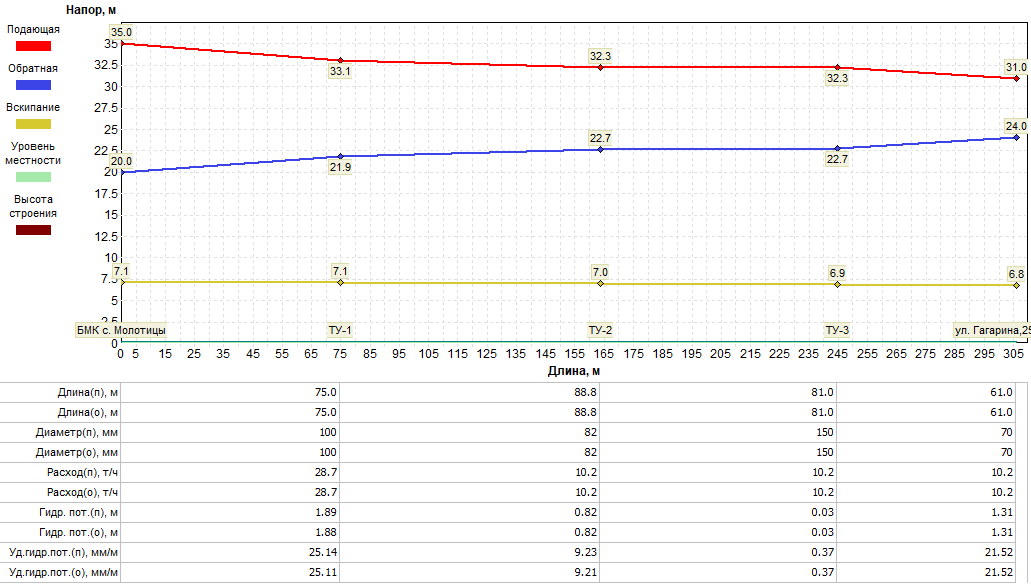 Рисунок 1.3.8.1 – Пьезометрический график участка сети отопления «БМК с. Молотицы – ул. Гагарина,25, Дет.сад»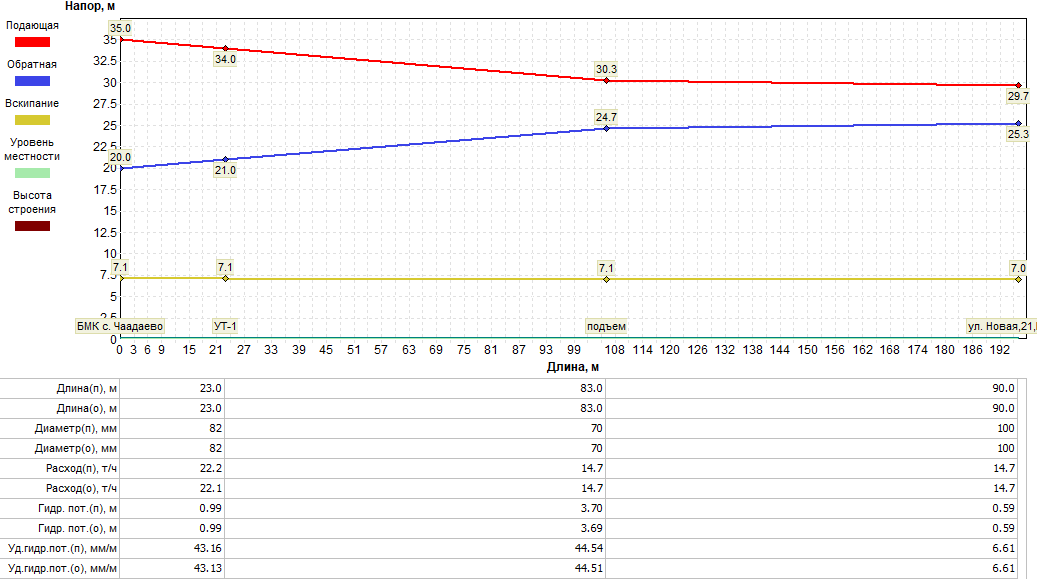 Рисунок 1.3.8.2 – Пьезометрический график участка сети отопления «БМК с. Чаадаево – ул. Новая,21, Школа»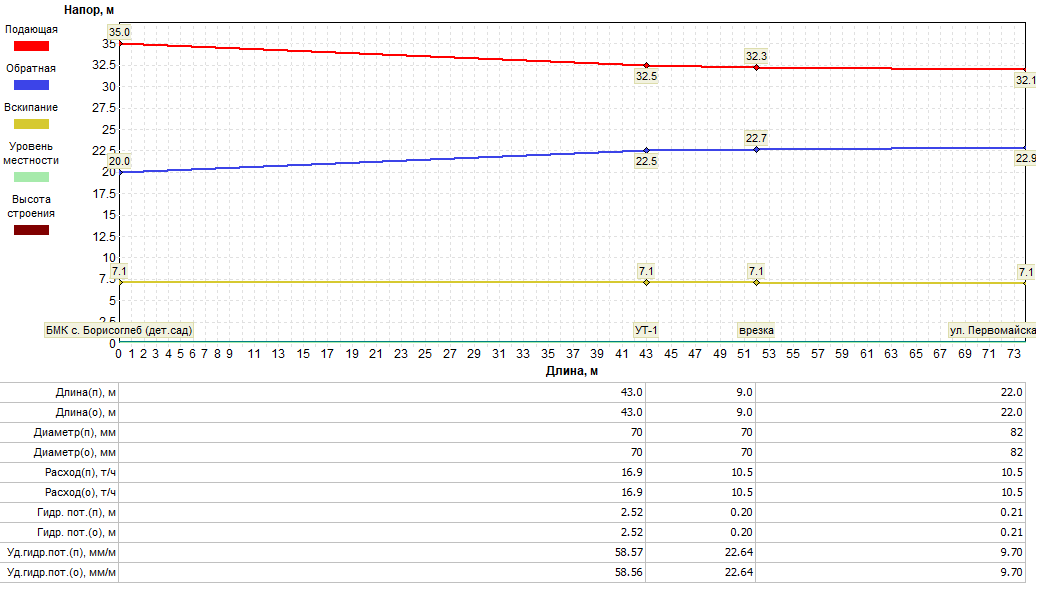 Рисунок 1.3.8.3 – Пьезометрический график участка сети отопления «БМК с. Борисоглеб (дет.сад) – ул. Первомайская,16, Дет.сад»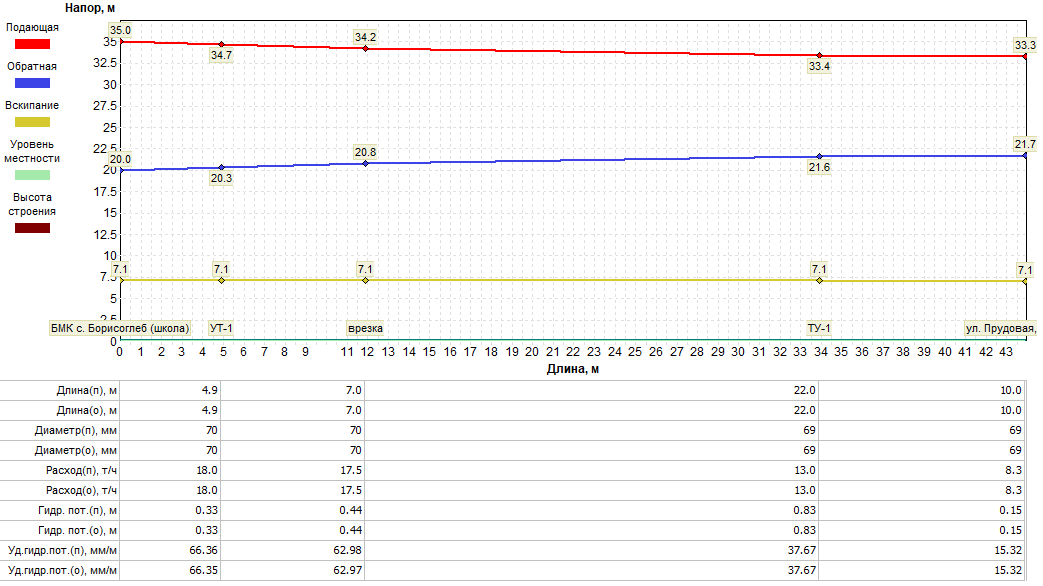 Рисунок 1.3.8.4 – Пьезометрический график участка сети отопления «БМК с. Борисоглеб (школа) – ул. Прудовая,49, Школа»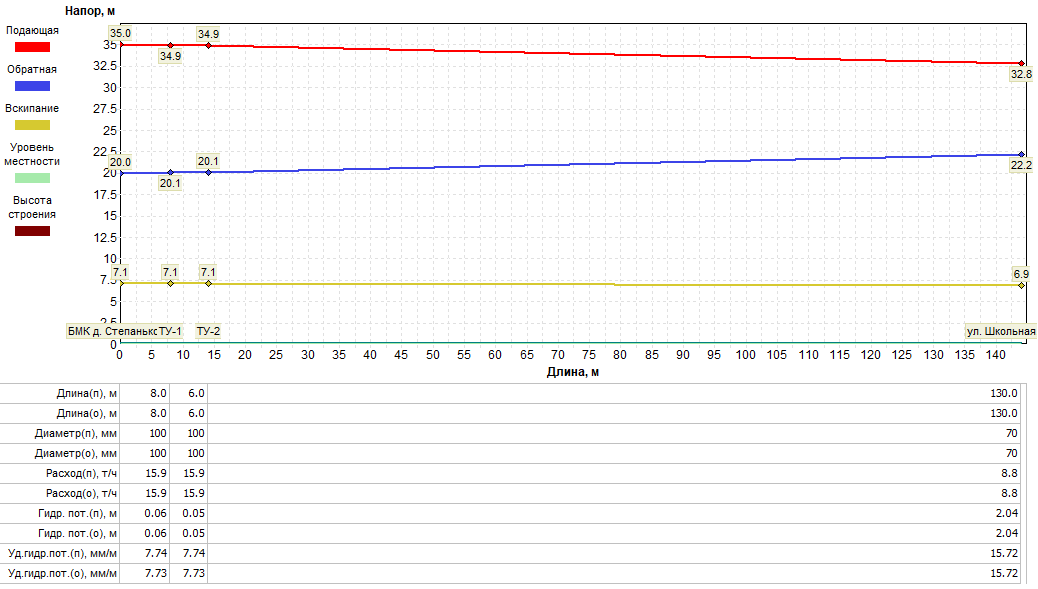 Рисунок 1.3.8.5 – Пьезометрический график участка сети отопления «БМК д. Степаньково – ул. Школьная,2а, СДК»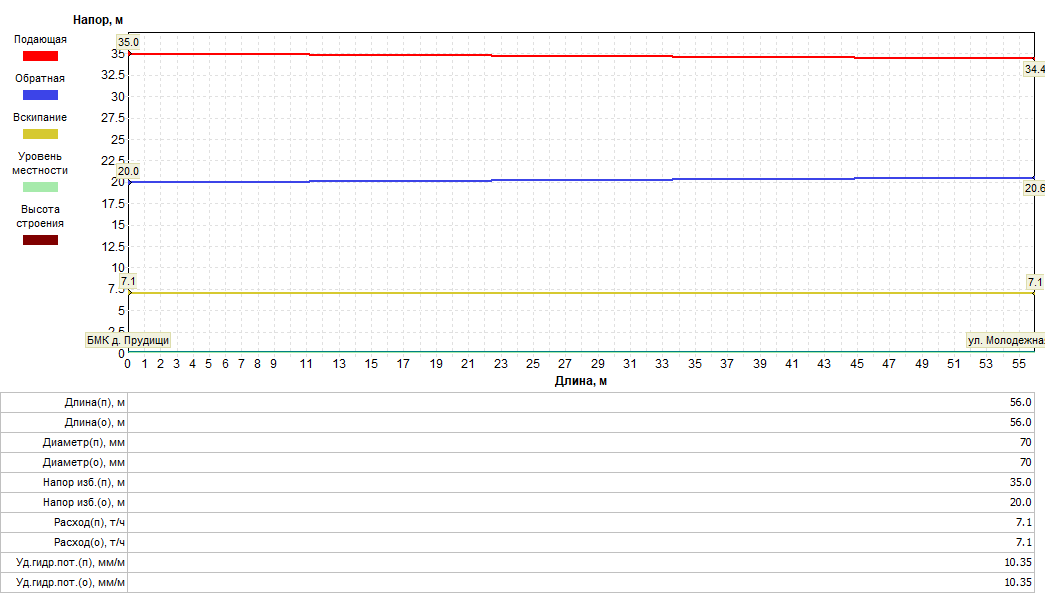 Рисунок 1.3.8.6 – Пьезометрический график участка сети отопления «БМК д. Прудищи – ул. Молодежная,2, Дет.сад»Наименование тепловой сетиКоличество авариный ситуаций/инцидентов на тепловых сетяхКоличество авариный ситуаций/инцидентов на тепловых сетяхКоличество авариный ситуаций/инцидентов на тепловых сетяхСредняя продолжительность устранения аварийной ситуации, ч.Причина (ы) поврежденияНаименование тепловой сети2021 г.2022 г.2023 г.Средняя продолжительность устранения аварийной ситуации, ч.Причина (ы) поврежденияТепловые сети МУП МТС «Окская»Тепловые сети МУП МТС «Окская»Тепловые сети МУП МТС «Окская»Тепловые сети МУП МТС «Окская»Тепловые сети МУП МТС «Окская»Тепловые сети МУП МТС «Окская»Тепловые сети от БМК с. Молотицы000——Тепловые сети от БМК с. Чаадаево000——Тепловые сети от БМК с. Борисоглеб (дет.сад)000——Тепловые сети от БМК с. Борисоглеб (школа)000——Тепловые сети от БМК д. Степаньково000——Тепловые сети от БМК д. Прудищи000——Наименование системы теплоснабженияНормативные потери и затраты теплоносителя, м3/часНормативные потери и затраты теплоэнергии, Гкал/годТепловые сети от БМК с. Молотицы0,014092,27Тепловые сети от БМК с. Чаадаево0,007299,81Тепловые сети от БМК с. Борисоглеб (дет.сад)0,001521,73Тепловые сети от БМК с. Борисоглеб (школа)0,001415,47Тепловые сети от БМК д. Степаньково0,003364,34Тепловые сети от БМК д. Прудищи0,001219,18Наименование системы теплоснабженияОбъем фактических потерь тепловой энергии при её передаче, ГкалОбъем фактических потерь тепловой энергии при её передаче, ГкалОбъем фактических потерь тепловой энергии при её передаче, ГкалНаименование системы теплоснабжения2021 г.2022 г.2023 г.Тепловые сети от БМК с. Молотицы96,0192,2792,27Тепловые сети от БМК с. Чаадаево49,4099,8199,81Тепловые сети от БМК с. Борисоглеб (дет.сад)10,9121,7321,73Тепловые сети от БМК с. Борисоглеб (школа)17,6015,4715,47Тепловые сети от БМК д. Степаньково2,5564,3464,34Тепловые сети от БМК д. Прудищи13,1313,3211,80по состоянию на 01.05.2024 годпо состоянию на 01.05.2024 годпо состоянию на 01.05.2024 годпо состоянию на 01.05.2024 годпо состоянию на 01.05.2024 годпо состоянию на 01.05.2024 год№ п.п.Наименование тепловой сетиНаличие предписаний надзорных органов по запрещению дальнейшей эксплуатации участков тепловой сети и результат их исполненияНаличие предписаний надзорных органов по запрещению дальнейшей эксплуатации участков тепловой сети и результат их исполненияНаличие предписаний надзорных органов по запрещению дальнейшей эксплуатации участков тепловой сети и результат их исполненияНаличие предписаний надзорных органов по запрещению дальнейшей эксплуатации участков тепловой сети и результат их исполнения№ п.п.Наименование тепловой сетиучасток(от __до __)да/нет; дата, №наименование надзорного органарезультат исполнения1Тепловые сети от БМК с. Молотицы-нет--2Тепловые сети от БМК с. Чаадаево-нет--3Тепловые сети от БМК с. Борисоглеб (дет.сад)-нет--4Тепловые сети от БМК с. Борисоглеб (школа)-нет--5Тепловые сети от БМК д. Степаньково-нет--6Тепловые сети от БМК д. Прудищи-нет--№ п/пНаименование системы теплоснабженияТип присоединения теплопотребляющих установок потребителей к тепловым сетямТип присоединения теплопотребляющих установок потребителей к тепловым сетям№ п/пНаименование системы теплоснабженияСистема отопленияСистема горячего водоснабжения*1Тепловые сети от БМК с. Молотицызакрытая, прямая зависимая―2Тепловые сети от БМК с. Чаадаевозакрытая, прямая зависимая―3Тепловые сети от БМК с. Борисоглеб (дет.сад)закрытая, прямая зависимая―4Тепловые сети от БМК с. Борисоглеб (школа)закрытая, прямая зависимая―5Тепловые сети от БМК д. Степаньковозакрытая, прямая зависимая―6Тепловые сети от БМК д. Прудищизакрытая, прямая зависимая―№ п.п.Наименование теплоснабжающей организацииНаличие диспетчерской службы теплоснабжающей (теплосетевой) организацииИспользование средств автоматизации, телемеханизации при работе диспетчерской службыНаличие замечаний к работе диспетчерской службы1МУП МТС «Окская»имеетсяКотельные работают в автоматическом режиме, без постоянного присутствия оперативного персоналаотсутствуют2ООО «ТеплогазВладимир»имеетсяКотельные работают в автоматическом режиме, без постоянного присутствия оперативного персоналаотсутствуют№ п/пНаименование объекта теплоснабженияДиаметр, ммПротяженность, м.Вид                   прокладкиЭксплуатирующая организация1Теплосеть с. Молотицы100360надземнаяМУП МТС «Окская»2Теплосеть с. Борисоглеб адм.10022,5подземнаяМУП МТС «Окская»Наименование источников Графическое отображениеРеестр потребителейБМК с. Молотицы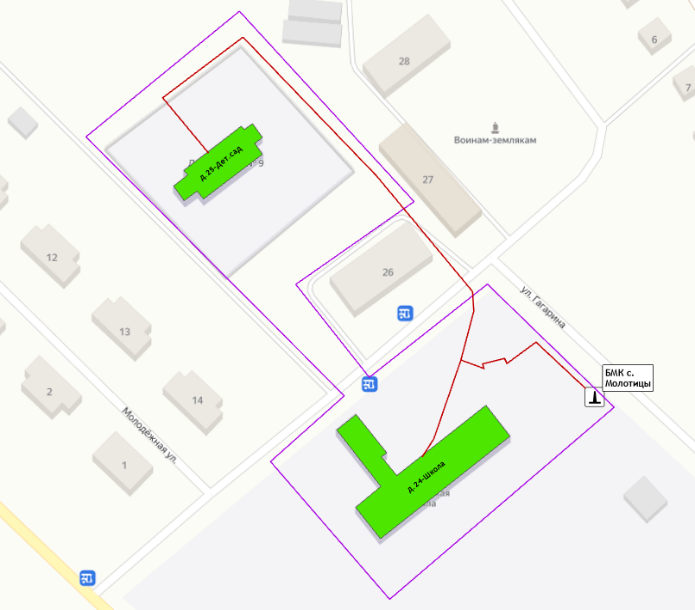 ул. Гагарина,24, (МБОУ Молотицкая СОШ)ул. Гагарина,25 (МБДОУ Детский сад №9)БМК с. Чаадаево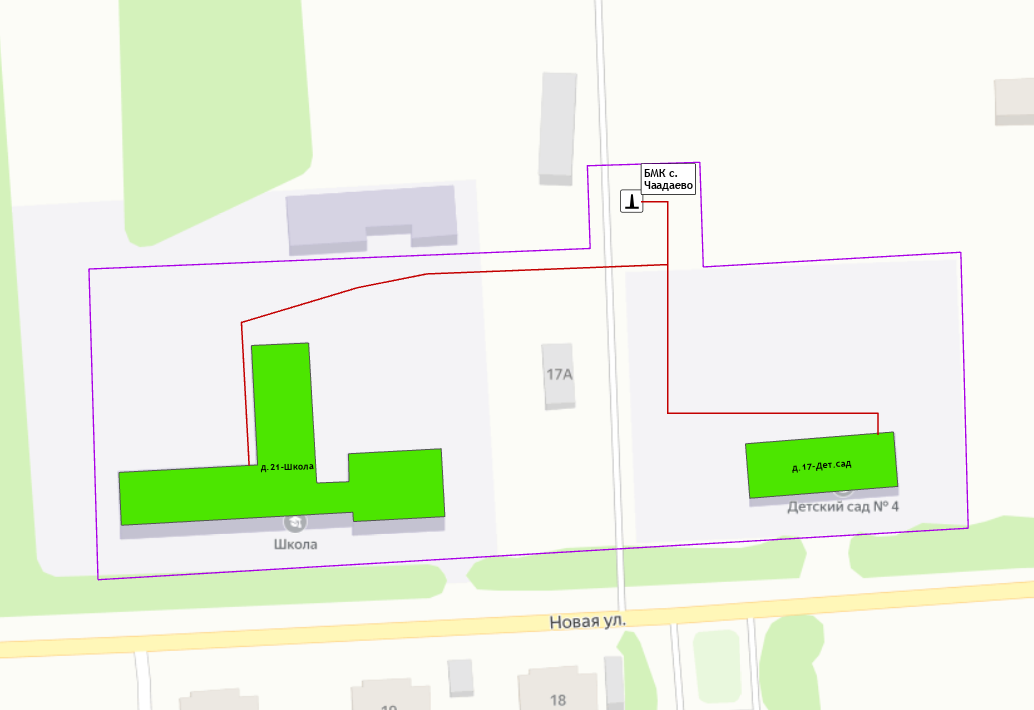 ул. Новая,17 (МБДОУ Детский сад №4 с. Чаадаево)ул. Новая,21 (МБОУ Чадаевская СОШ)МБОУ Чадаевская СОШ подсобные помещения - гаражБМК с. Борисоглеб (дет.сад)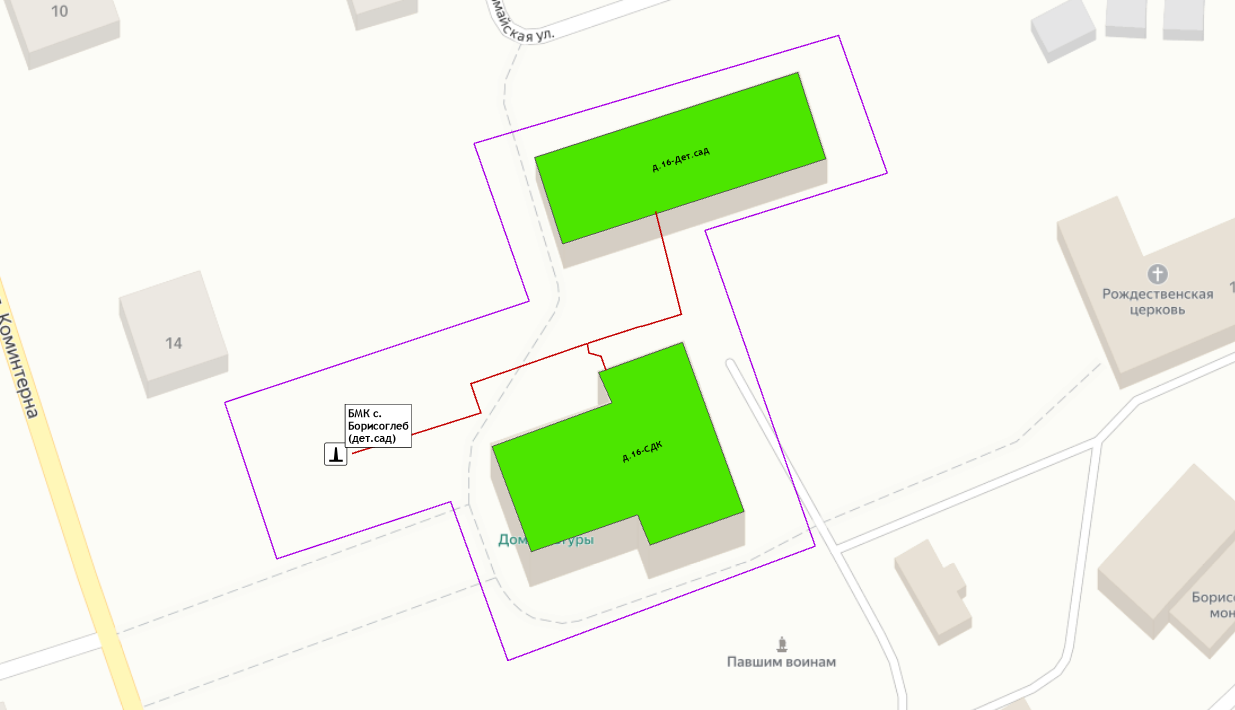 ул. Коминтерна,16 (МБУК Борисоглебский ДК)ул. Первомайская,16 (МБОУ Борис-Глебская СОШ)ул. Первомайская,16 (МКУ АХЦ МО Борисоглебское Муромского района)БМК с. Борисоглеб (школа)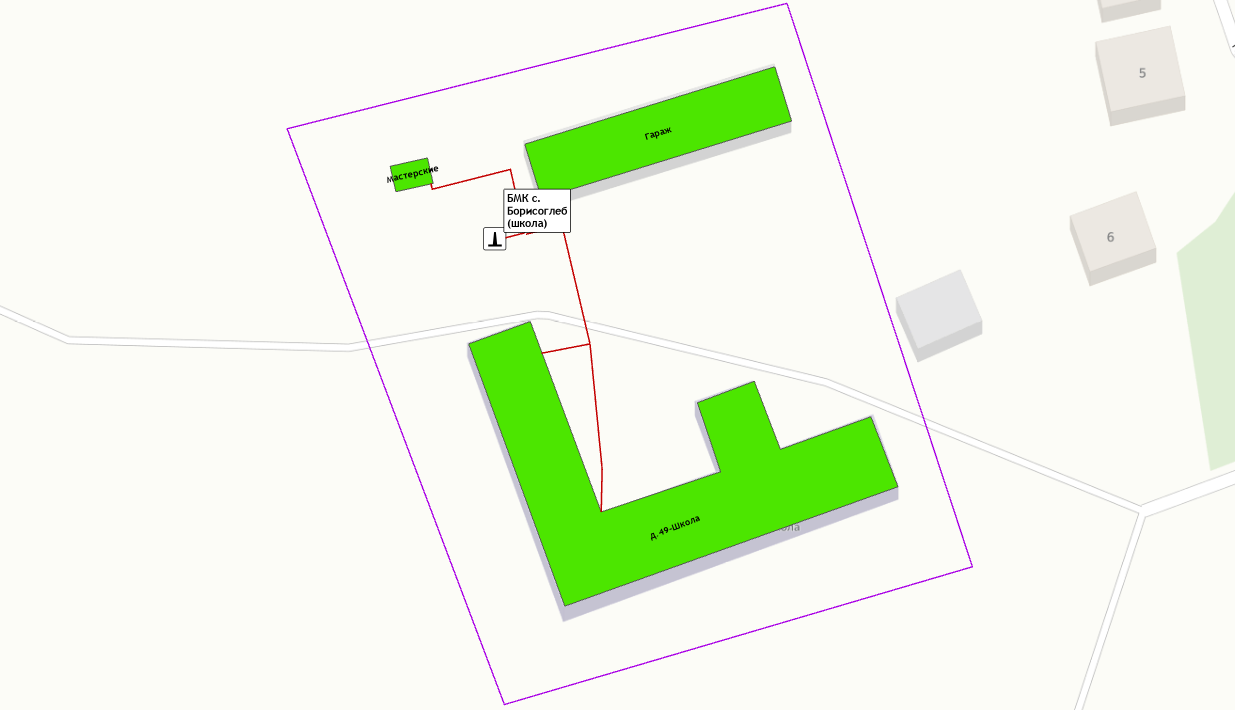 ул. Прудовая,49 (МБОУ Борис-Глебская СОШ школа)ГаражЗдание мастерскойБМК д. Степаньково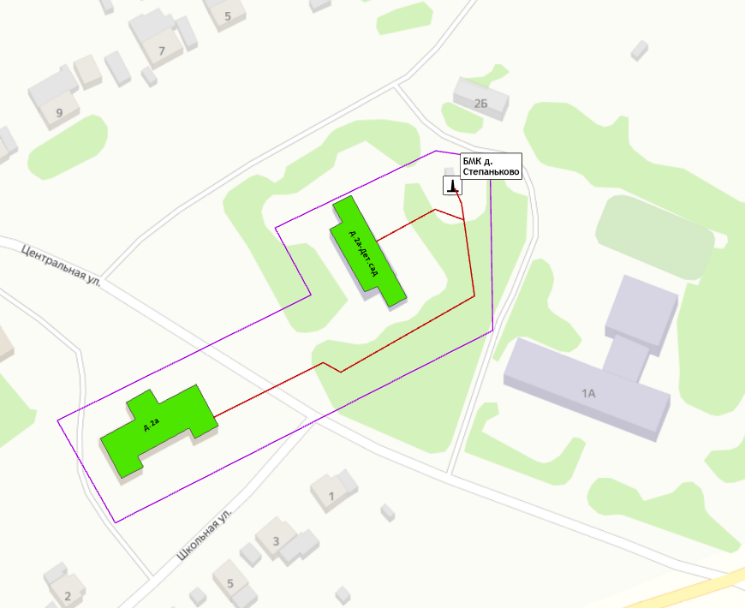 ул. Центральная,2а (МБДОУ Детский сад №4 с. Чаадаево)ул. Школьная,2а, (МБУК Борисоглебский ДК)БМК д. Прудищи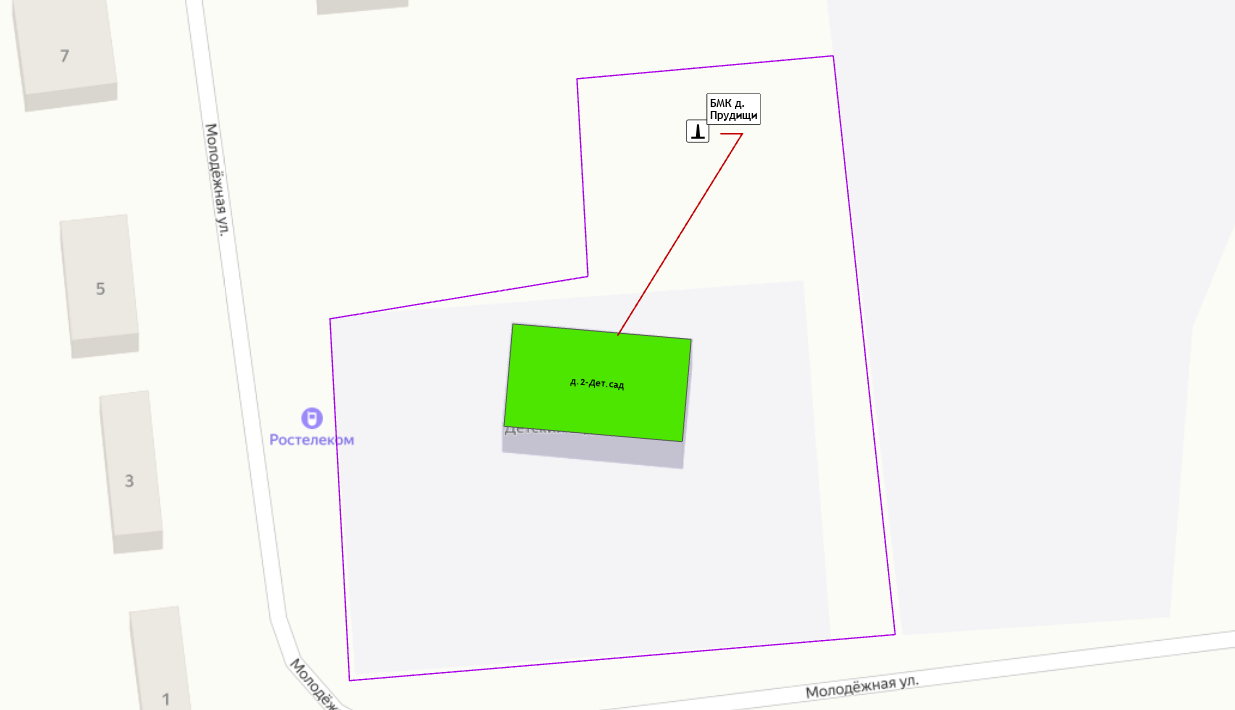 ул. Молодежная,2, (МБДОУ Детский сад №9)Наименование теплового районаНаименование источника теплоснабженияГраницы кадастровых кварталовПодключенная нагрузка, Гкал/чТепловой район №1 - с. МолотицыБМК с. Молотицы33:15:0005010,296Тепловой район №2 - с. ЧаадаевоБМК с. Чаадаево33:15:0011040,219Тепловой район №3 - с. БорисоглебБМК с. Борисоглеб (дет.сад) БМК с. Борисоглеб (школа)33:15:0007020,332Тепловой район №4 - д. СтепаньковоБМК д. Степаньково33:15:0011020,334Тепловой район №5 - д. ПрудищиБМК д. Прудищи33:15:0006020,048Наименование источника тепловой энергииПрисоединенная тепловая нагрузка потребителей, Гкал/чПрисоединенная тепловая нагрузка потребителей, Гкал/чПрисоединенная тепловая нагрузка потребителей, Гкал/чНаименование источника тепловой энергииВсегоОтопление ГВСТепловой район №1 с. МолотицыТепловой район №1 с. МолотицыТепловой район №1 с. МолотицыТепловой район №1 с. МолотицыБМК с. Молотицы0,2960,296―Тепловой район №2 с. ЧаадаевоТепловой район №2 с. ЧаадаевоТепловой район №2 с. ЧаадаевоТепловой район №2 с. ЧаадаевоБМК с. Чаадаево0,2190,219―Тепловой район №3 с. БорисоглебТепловой район №3 с. БорисоглебТепловой район №3 с. БорисоглебТепловой район №3 с. БорисоглебБМК с. Борисоглеб (дет.сад) 0,2260,226―БМК с. Борисоглеб (школа) 0,1060,106―Тепловой район №4 д. СтепаньковоТепловой район №4 д. СтепаньковоТепловой район №4 д. СтепаньковоТепловой район №4 д. СтепаньковоБМК д. Степаньково0,3340,334―Тепловой район №5 д. ПрудищиТепловой район №5 д. ПрудищиТепловой район №5 д. ПрудищиТепловой район №5 д. ПрудищиБМК д. Прудищи0,0480,048―Наименование источника тепловой энергииОтпущено тепловой энергии, ГкалОтпущено тепловой энергии, ГкалОтпущено тепловой энергии, ГкалНаименование источника тепловой энергиина отоплениена отоплениена отоплениеНаименование источника тепловой энергии2021 год2022 год2023 годМуниципальное образование БорисоглебскоеМуниципальное образование БорисоглебскоеМуниципальное образование БорисоглебскоеМуниципальное образование БорисоглебскоеООО "ТеплогазВладимир"ООО "ТеплогазВладимир"ООО "ТеплогазВладимир"ООО "ТеплогазВладимир"БМК д. Прудищи116,02109,99101,37МУП МТС "Окская"МУП МТС "Окская"МУП МТС "Окская"МУП МТС "Окская"БМК с. Молотицы727,68755,97707,20БМК с. Чаадаево544,72572,13524,80БМК с. Борисоглеб (дет. сад)564,35592,06543,63БМК с. Борисоглеб (школа)264,36275,64255,80БМК д. Степаньково516,37773,84616,52ИТОГО2 733,503 079,632 749,32Адрес потребителяТепловая нагрузка потребителяТепловая нагрузка потребителяТепловая нагрузка потребителяТепловая нагрузка потребителяНаличие ОДПУАдрес потребителяОтоплениеОтоплениеВентиляцияВентиляцияНаличие ОДПУАдрес потребителяНагр., Гкал/чСпособ присоед.Макс нагр., Гкал/чСпособ присоед.Наличие ОДПУБМК с. МолотицыБМК с. МолотицыБМК с. МолотицыБМК с. МолотицыБМК с. МолотицыБМК с. МолотицыМБОУ Молотицкая СОШ (с. Молотицы, ул. Гагарина, д. 24)0,181прямое――нетМБДОУ Детский сад №9 с. Молотицы0,115прямое――нетБМК с. ЧаадаевоБМК с. ЧаадаевоБМК с. ЧаадаевоБМК с. ЧаадаевоБМК с. ЧаадаевоБМК с. ЧаадаевоМБДОУ Детский сад №4 с. Чаадаево (д/с с. Чаадаево, ул. Новая, д.17)0,051прямое――нетМБОУ Чадаевская СОШ школа (с. Чаадаево, ул. Новая, д.21)0,155прямое――нетМБОУ Чадаевская СОШ подсобные помещения - гараж0,013прямое――нетБМК с. Борисоглеб (дет.сад)БМК с. Борисоглеб (дет.сад)БМК с. Борисоглеб (дет.сад)БМК с. Борисоглеб (дет.сад)БМК с. Борисоглеб (дет.сад)БМК с. Борисоглеб (дет.сад)МБОУ Борис -Глебская СОШ (с. Борисоглеб, ул. Первомайская, д.16)0,072прямое――нетМБУК Борисоглебский ДК (ДК с. Борисоглеб, ул. Коминтерна, д.16)0,130прямое――нетМКУ АХЦ МО Борисоглебское Муромского района (с. Борисоглеб, ул. Первомайская, д.16)0,023прямое――нетБМК с. Борисоглеб (школа)БМК с. Борисоглеб (школа)БМК с. Борисоглеб (школа)БМК с. Борисоглеб (школа)БМК с. Борисоглеб (школа)БМК с. Борисоглеб (школа)МБОУ Борис-Глебская СОШ школа (с. Борисоглеб, ул. Прудовая, д.49)0,085прямое――нетМБОУ Борис-Глебская СОШ - гараж0,019прямое――нетМБОУ Борис-Глебская СОШ - здание мастерской0,002прямое――нетБМК д. СтепаньковоБМК д. СтепаньковоБМК д. СтепаньковоБМК д. СтепаньковоБМК д. СтепаньковоБМК д. СтепаньковоМБДОУ Детский сад №4 с. Чаадаево (филиал д/с д. Степаньково, ул. Центральная, 2А)0,062прямое――нетМБУК Борисоглебский ДК (ДК с. Д. Степаньково, ул. Школьная, 2А)0,100прямое――нетБМК д. ПрудищиБМК д. ПрудищиБМК д. ПрудищиБМК д. ПрудищиБМК д. ПрудищиБМК д. ПрудищиДетский Сад № 16 (д. Прудищи, ул. Молодежная, д. 2)0,048прямое――нетНаименование источника теплоснабженияУстановленная мощность источника, Гкал/часРасполагаемая мощность источника, Гкал/часМощность нетто, Гкал/часПрисоединенная нагрузка потребителей, Гкал/часПотери тепловой энергии, Гкал/часРезервная тепловая мощность источника, Гкал/часМуниципальное образование БорисоглебскоеМуниципальное образование БорисоглебскоеМуниципальное образование БорисоглебскоеМуниципальное образование БорисоглебскоеМуниципальное образование БорисоглебскоеМуниципальное образование БорисоглебскоеМуниципальное образование БорисоглебскоеООО "ТеплогазВладимир"ООО "ТеплогазВладимир"ООО "ТеплогазВладимир"ООО "ТеплогазВладимир"ООО "ТеплогазВладимир"ООО "ТеплогазВладимир"ООО "ТеплогазВладимир"БМК д. Прудищи0,1720,1720,1620,0480,0060,109МУП МТС "Окская"МУП МТС "Окская"МУП МТС "Окская"МУП МТС "Окская"МУП МТС "Окская"МУП МТС "Окская"МУП МТС "Окская"БМК с. Молотицы0,6200,5600,5510,2960,0390,216БМК с. Чаадаево0,3100,2900,2850,2190,0420,024БМК с. Борисоглеб (дет. сад) 0,3100,2900,2850,2260,0090,051БМК с. Борисоглеб (школа)0,1720,1620,1590,1060,0060,046БМК д. Степаньково0,5200,5100,5020,3340,0350,133Наименование источника тепловой энергииРезервная тепловая мощность источника, Гкал/чРасширение зоны теплоснабженияООО "ТеплогазВладимир"ООО "ТеплогазВладимир"ООО "ТеплогазВладимир"БМК д. Прудищи0,109Расширение технологической зоны действия источника не предусматриваетсяМУП МТС "Окская"МУП МТС "Окская"МУП МТС "Окская"БМК с. Молотицы0,216Расширение технологической зоны действия источника не предусматриваетсяБМК с. Чаадаево0,024Расширение технологической зоны действия источника не предусматриваетсяБМК с. Борисоглеб (дет. сад)0,051Расширение технологической зоны действия источника не предусматриваетсяБМК с. Борисоглеб (школа) 0,046Расширение технологической зоны действия источника не предусматриваетсяБМК д. Степаньково0,133Расширение технологической зоны действия источника не предусматриваетсяНаименование параметра2021 г. (факт)2022 г. (факт)2023 г. (факт)Муниципальное образование БорисоглебскоеМуниципальное образование БорисоглебскоеМуниципальное образование БорисоглебскоеМуниципальное образование БорисоглебскоеПодпитка тепловой сети, тыс.м3, в т.ч.:0,0690,1830,042- нормативные утечки теплоносителя, тыс.м30,0460,0840,041- сверхнормативные утечки теплоносителя, тыс.м30,0230,0990,001Расход воды на ГВС, тыс.м3---ООО "ТеплогазВладимир"ООО "ТеплогазВладимир"ООО "ТеплогазВладимир"ООО "ТеплогазВладимир"Подпитка тепловой сети, тыс.м3, в т.ч.:0,0050,0040,003- нормативные утечки теплоносителя, тыс.м30,0050,0040,003- сверхнормативные утечки теплоносителя, тыс.м3---Расход воды на ГВС, тыс.м3---БМК д. ПрудищиПодпитка тепловой сети, тыс.м3, в т.ч.:0,0050,0040,003- нормативные утечки теплоносителя, тыс.м30,0050,0040,003- сверхнормативные утечки теплоносителя, тыс.м3---Расход воды на ГВС, тыс.м3---МУП МТС "Окская"МУП МТС "Окская"МУП МТС "Окская"МУП МТС "Окская"Подпитка тепловой сети, тыс.м3, в т.ч.:0,0640,1790,039- нормативные утечки теплоносителя, тыс.м30,0410,0800,038- сверхнормативные утечки теплоносителя, тыс.м30,0230,0990,001Расход воды на ГВС, тыс.м3---БМК с. МолотицыПодпитка тепловой сети, тыс.м3, в т.ч.:0,0020,0040,007- нормативные утечки теплоносителя, тыс.м30,0020,0040,007- сверхнормативные утечки теплоносителя, тыс.м3---Расход воды на ГВС, тыс.м3---БМК с. ЧаадаевоПодпитка тепловой сети, тыс.м3, в т.ч.:0,0060,0820,003- нормативные утечки теплоносителя, тыс.м30,0060,0430,003- сверхнормативные утечки теплоносителя, тыс.м3-0,039-Расход воды на ГВС, тыс.м3---БМК с. Борисоглеб (дет. сад)Подпитка тепловой сети, тыс.м3, в т.ч.:0,0070,0050,004- нормативные утечки теплоносителя, тыс.м30,0070,0050,004- сверхнормативные утечки теплоносителя, тыс.м3---Расход воды на ГВС, тыс.м3---с 2023г. БМК с. Борисоглеб (школа)Подпитка тепловой сети, тыс.м3, в т.ч.:0,0080,0540,007- нормативные утечки теплоносителя, тыс.м30,0080,0080,007- сверхнормативные утечки теплоносителя, тыс.м3-0,046-Расход воды на ГВС, тыс.м3---БМК д. СтепаньковоПодпитка тепловой сети, тыс.м3, в т.ч.:0,0410,0340,018- нормативные утечки теплоносителя, тыс.м30,0180,0200,017- сверхнормативные утечки теплоносителя, тыс.м30,0230,0140,001Расход воды на ГВС, тыс.м3---Наименование источника Тип ХВОДеаэрацияБМК с. Молотицыавтоматическая установка умягчения воды периодического действия                        Аквафлоу SF 25/2-91отсутствуетБМК с. Чаадаевоавтоматическая установка умягчения воды периодического действия                        Аквафлоу SF 25/2-91отсутствуетБМК с. Борисоглеб (дет.сад) автоматическая установка умягчения воды периодического действия                        Аквафлоу SF 25/2-91отсутствуетБМК с. Борисоглеб (школа) установка умягчения и обезжелезивания непрерывного действия WST-1.8-RX -(SC)отсутствуетБМК д. Степаньковоустановка умягчения воды HydroTech STF054-9000EMотсутствуетБМК д. Прудищиавтоматическая установка умягчения воды периодического действия                        Аквафлоу SF-20-56микропузырьковый сепаратор «Spirovent Air&Dirt»Наименование параметра2021 г. (факт)2022 г. (факт)2023 г. (факт)Муниципальное образование БорисоглебскоеМуниципальное образование БорисоглебскоеМуниципальное образование БорисоглебскоеМуниципальное образование БорисоглебскоеПроизводительность ВПУ, т/ч5,65,65,6Расчетный часовой расход для подпитки системы теплоснабжения, т/ч0,1210,1210,121Всего подпитка тепловой сети, т/ч, в т.ч.:0,0130,0310,008- нормативные утечки теплоносителя, т/ч0,0290,0290,029- сверхнормативные утечки теплоносителя, т/ч-0,0160,002-0,020Объем аварийной подпитки, т/ч0,2280,2280,228Резерв (+)/дефицит (-) ВПУ, т/ч5,375,375,37Доля резерва, %95,995,995,9ООО "ТеплогазВладимир"ООО "ТеплогазВладимир"ООО "ТеплогазВладимир"ООО "ТеплогазВладимир"Производительность ВПУ, т/ч0,80,80,8Расчетный часовой расход для подпитки системы теплоснабжения, т/ч0,0050,0050,005Всего подпитка тепловой сети, т/ч, в т.ч.:0,00090,00070,0006- нормативные утечки теплоносителя, т/ч0,00120,00120,0012- сверхнормативные утечки теплоносителя, т/ч-0,0003-0,0005-0,0006Объем аварийной подпитки, т/ч0,0090,0090,009Резерв (+)/дефицит (-) ВПУ, т/ч0,7910,7910,791Доля резерва, %98,898,898,8БМК д. ПрудищиПроизводительность ВПУ, т/ч0,80,80,8Расчетный часовой расход для подпитки системы теплоснабжения, т/ч0,0050,0050,005Всего подпитка тепловой сети, т/ч, в т.ч.:0,00090,00070,0006- нормативные утечки теплоносителя, т/ч0,00120,00120,0012- сверхнормативные утечки теплоносителя, т/ч-0,0003-0,0005-0,0006Объем аварийной подпитки, т/ч0,0090,0090,009Резерв (+)/дефицит (-) ВПУ, т/ч0,7910,7910,791Доля резерва, %98,898,898,8МУП МТС "Окская"МУП МТС "Окская"МУП МТС "Окская"МУП МТС "Окская"Производительность ВПУ, т/ч4,84,84,8Расчетный часовой расход для подпитки системы теплоснабжения, т/ч0,1160,1160,116Всего подпитка тепловой сети, т/ч, в т.ч.:0,0120,0300,008- нормативные утечки теплоносителя, т/ч0,0270,0270,027- сверхнормативные утечки теплоносителя, т/ч-0,0160,003-0,020Объем аварийной подпитки, т/ч0,2190,2190,219Резерв (+)/дефицит (-) ВПУ, т/ч4,5814,5814,581Доля резерва, %95,595,595,5БМК с. МолотицыПроизводительность ВПУ, т/ч0,70,70,7Расчетный часовой расход для подпитки системы теплоснабжения, т/ч0,0360,0360,036Всего подпитка тепловой сети, т/ч, в т.ч.:0,00040,00070,0014- нормативные утечки теплоносителя, т/ч0,01400,01400,0140- сверхнормативные утечки теплоносителя, т/ч-0,0136-0,0133-0,0126Объем аварийной подпитки, т/ч0,1120,1120,112Резерв (+)/дефицит (-) ВПУ, т/ч0,5880,5880,588Доля резерва, %84,084,084,0БМК с. ЧаадаевоПроизводительность ВПУ, т/ч0,70,70,7Расчетный часовой расход для подпитки системы теплоснабжения, т/ч0,0240,0240,024Всего подпитка тепловой сети, т/ч, в т.ч.:0,00110,01380,0006- нормативные утечки теплоносителя, т/ч0,00720,00720,0072- сверхнормативные утечки теплоносителя, т/ч-0,00610,0066-0,0066Объем аварийной подпитки, т/ч0,0580,0580,058Резерв (+)/дефицит (-) ВПУ, т/ч0,6420,6420,642Доля резерва, %91,891,891,8БМК с. Борисоглеб (дет. сад)Производительность ВПУ, т/ч0,70,70,7Расчетный часовой расход для подпитки системы теплоснабжения, т/ч0,0180,0180,018Всего подпитка тепловой сети, т/ч, в т.ч.:0,00130,00080,0008- нормативные утечки теплоносителя, т/ч0,00150,00150,0015- сверхнормативные утечки теплоносителя, т/ч-0,0002-0,0006-0,0007Объем аварийной подпитки, т/ч0,0120,0120,012Резерв (+)/дефицит (-) ВПУ, т/ч0,6880,6880,688Доля резерва, %98,398,398,3с 2023г. БМК с. Борисоглеб (школа)Производительность ВПУ, т/ч1,81,81,8Расчетный часовой расход для подпитки системы теплоснабжения, т/ч0,0090,0090,009Всего подпитка тепловой сети, т/ч, в т.ч.:0,00140,00910,0014- нормативные утечки теплоносителя, т/ч0,00140,00140,0014- сверхнормативные утечки теплоносителя, т/ч0,00000,00770,0000Объем аварийной подпитки, т/ч0,0110,0110,011Резерв (+)/дефицит (-) ВПУ, т/ч1,7891,7891,789Доля резерва, %99,499,499,4БМК д. СтепаньковоПроизводительность ВПУ, т/ч0,90,90,9Расчетный часовой расход для подпитки системы теплоснабжения, т/ч0,0280,0280,028Всего подпитка тепловой сети, т/ч, в т.ч.:0,00750,00570,0035- нормативные утечки теплоносителя, т/ч0,00330,00330,0033- сверхнормативные утечки теплоносителя, т/ч0,00420,00240,0002Объем аварийной подпитки, т/ч0,0260,0260,026Резерв (+)/дефицит (-) ВПУ, т/ч0,8740,8740,874Доля резерва, %97,197,197,1Наименование параметра2021 г. (факт)2022 г. (факт)2023 г. (факт)Муниципальное образование БорисоглебскоеМуниципальное образование БорисоглебскоеМуниципальное образование БорисоглебскоеМуниципальное образование БорисоглебскоеВид топливабрикеты/газбрикеты/газгазВыработка тепловой энергии, Гкал2 9773 4493 111Удельный расход условного топлива на выработку тепла, кг у.т./Гкал164,43146,61136,05Расход условного топлива, т у.т.490506423Расход натурального топлива, тыс.м3 (газ)307324318Расход натурального топлива, тыс.м3 (брикеты)150120-ООО "ТеплогазВладимир"ООО "ТеплогазВладимир"ООО "ТеплогазВладимир"ООО "ТеплогазВладимир"Вид топливагазгазгазВыработка тепловой энергии, Гкал137131120Удельный расход условного топлива на выработку тепла, кг у.т./Гкал164,14164,45158,23Расход условного топлива, т у.т.222219Расход натурального топлива, тыс.м3191816БМК д. ПрудищиВид топливагазгазгазВыработка тепловой энергии, Гкал137131120Удельный расход условного топлива на выработку тепла, кг у.т./Гкал164,14164,45158,23Расход условного топлива, т у.т.222219Расход натурального топлива, тыс.м3191816МУП МТС "Окская"МУП МТС "Окская"МУП МТС "Окская"МУП МТС "Окская"Вид топливабрикеты/газбрикеты/газгазВыработка тепловой энергии, Гкал2 8403 3182 991Удельный расход условного топлива на выработку тепла, кг у.т./Гкал164,44145,91135,16Расход условного топлива, т у.т.467484404Расход натурального топлива, тыс.м3 (газ)287306302Расход натурального топлива, тыс.м3 (брикеты)150120-БМК с. МолотицыВид топливагазгазгазВыработка тепловой энергии, Гкал835862813Удельный расход условного топлива на выработку тепла, кг у.т./Гкал147,20138,33131,60Расход условного топлива, т у.т.123119107Расход натурального топлива, тыс.м3928979БМК с. ЧаадаевоВид топливагазгазгазВыработка тепловой энергии, Гкал602683635Удельный расход условного топлива на выработку тепла, кг у.т./Гкал192,60182,65176,60Расход условного топлива, т у.т.116125112Расход натурального топлива, тыс.м3908979БМК с. Борисоглеб (дет. сад)Вид топливагазгазгазВыработка тепловой энергии, Гкал583624575Удельный расход условного топлива на выработку тепла, кг у.т./Гкал99,1095,78101,30Расход условного топлива, т у.т.586058Расход натурального топлива, тыс.м3484847с 2023г. БМК с. Борисоглеб (школа)Вид топливабрикетыбрикеты/газгазВыработка тепловой энергии, Гкал291296276Удельный расход условного топлива на выработку тепла, кг у.т./Гкал345,30297,56173,90Расход условного топлива, т у.т.1008848Расход натурального топлива, тыс.м3 (газ)-738Расход натурального топлива, тыс.м3 (брикеты)150120-БМК д. СтепаньковоВид топливагазгазгазВыработка тепловой энергии, Гкал529852692Удельный расход условного топлива на выработку тепла, кг у.т./Гкал132,30108,16114,00Расход условного топлива, т у.т.709279Расход натурального топлива, тыс.м3587260Система централизованного теплоснабженияФактическая интенсивность отказов, 1/мФактическая интенсивность отказов, 1/мФактическая интенсивность отказов, 1/мРасчетная интенсивность отказов, 1/мСистема централизованного теплоснабжения2021 г.2022 г.2023 г.Расчетная интенсивность отказов, 1/мТепловые сети МУП МТС «Окская»Тепловые сети МУП МТС «Окская»Тепловые сети МУП МТС «Окская»Тепловые сети МУП МТС «Окская»Тепловые сети МУП МТС «Окская»Тепловые сети от БМК с. Молотицы0,00,00,00,0000570Тепловые сети от БМК с. Чаадаево0,00,00,00,0000456Тепловые сети от БМК с. Борисоглеб (дет.сад)0,00,00,00,0000456Тепловые сети от БМК с. Борисоглеб (школа)0,00,00,00,0001127Тепловые сети от БМК д. Степаньково0,00,00,00,0000456Тепловые сети от БМК д. Прудищи0,00,00,00,0000114Система централизованного теплоснабженияФактический поток отказов, 1/(м*ч)Фактический поток отказов, 1/(м*ч)Фактический поток отказов, 1/(м*ч)Расчетный поток отказов, 1/(м*ч)Система централизованного теплоснабжения2021 г.2022 г.2023 г.Расчетный поток отказов, 1/(м*ч)Тепловые сети МУП МТС «Окская»Тепловые сети МУП МТС «Окская»Тепловые сети МУП МТС «Окская»Тепловые сети МУП МТС «Окская»Тепловые сети МУП МТС «Окская»Тепловые сети от БМК с. Молотицы0,00,00,00,0000039307Тепловые сети от БМК с. Чаадаево0,00,00,00,0000034086Тепловые сети от БМК с. Борисоглеб (дет.сад)0,00,00,00,0000009234Тепловые сети от БМК с. Борисоглеб (школа)0,00,00,00,0000016937Тепловые сети от БМК д. Степаньково0,00,00,00,0000020520Тепловые сети от БМК д. Прудищи0,00,00,00,0000004332Наименование системы теплоснабженияФактическая средняя продолжительность устранения аварийной ситуации, ч.Среднее расчетное время восстановления теплоснабжения потребителей, ч.Нормативное время восстановления теплоснабжения потребителей (согласно СП.124.13330.2012)Тепловые сети МУП МТС «Окская»Тепловые сети МУП МТС «Окская»Тепловые сети МУП МТС «Окская»Тепловые сети МУП МТС «Окская»Тепловые сети от БМК с. Молотицы0,06,4215Тепловые сети от БМК с. Чаадаево0,05,8015Тепловые сети от БМК с. Борисоглеб (дет.сад)0,05,2415Тепловые сети от БМК с. Борисоглеб (школа)0,05,1315Тепловые сети от БМК д. Степаньково0,06,0315Тепловые сети от БМК д. Прудищи0,04,6215№ п/пНаименованиеРазмещение документации1МУП МТС "Окская"http://ri.eias.ru/Discl/PublicDisclosureInfo.aspx?reg=2589&razdel=Fact&sphere=TS&year=2022  http://ri.eias.ru/Discl/PublicDisclosureInfo.aspx?reg=2589&razdel=Fact&sphere=TS&year=2023 2ООО "ТеплогазВладимир"http://ri.eias.ru/Discl/PublicDisclosureInfo.aspx?reg=2589&razdel=Fact&sphere=TS&year=2022  http://ri.eias.ru/Discl/PublicDisclosureInfo.aspx?reg=2589&razdel=Fact&sphere=TS&year=2023 Наименование показателяУдельн. расход топлива, кг у.т./ГкалУдельн. расход э/э, кВт*ч/ГкалУдельн. расход воды, м3/ГкалГодовое потр. газа, тыс.м3Годовое потр. э/э, тыс.кВт*чГодовое потр. воды, тыс.м31234567По итогам 2022 годаПо итогам 2022 годаПо итогам 2022 годаПо итогам 2022 годаПо итогам 2022 годаПо итогам 2022 годаПо итогам 2022 годаООО "ТеплогазВладимир"ООО "ТеплогазВладимир"ООО "ТеплогазВладимир"ООО "ТеплогазВладимир"ООО "ТеплогазВладимир"ООО "ТеплогазВладимир"ООО "ТеплогазВладимир"БМК д. Прудищи164,4540,700,03118,285,330,004МУП МТС "Окская"МУП МТС "Окская"МУП МТС "Окская"МУП МТС "Окская"МУП МТС "Окская"МУП МТС "Окская"МУП МТС "Окская"БМК с. Молотицы138,3312,370,00589,3810,670,004БМК с. Чаадаево182,6517,010,12089,3111,620,082БМК с. Борисоглеб (дет. сад)95,7812,320,00848,477,690,005БМК с. Борисоглеб (школа)297,5655,780,1827,404 (газ)120,27 (брикеты)16,510,054БМК д. Степаньково108,1612,170,04071,5410,380,034По итогам 2023 годаПо итогам 2023 годаПо итогам 2023 годаПо итогам 2023 годаПо итогам 2023 годаПо итогам 2023 годаПо итогам 2023 годаООО "ТеплогазВладимир"ООО "ТеплогазВладимир"ООО "ТеплогазВладимир"ООО "ТеплогазВладимир"ООО "ТеплогазВладимир"ООО "ТеплогазВладимир"ООО "ТеплогазВладимир"БМК д. Прудищи158,2341,520,02516,104,980,003МУП МТС "Окская"МУП МТС "Окская"МУП МТС "Окская"МУП МТС "Окская"МУП МТС "Окская"МУП МТС "Окская"МУП МТС "Окская"БМК с. Молотицы131,6010,800,00979,008,780,007БМК с. Чаадаево176,6014,700,00578,699,330,003БМК с. Борисоглеб (дет. сад)101,309,980,00746,775,740,004БМК с. Борисоглеб (школа)173,9042,570,02537,7711,740,007БМК д. Степаньково114,0010,710,02659,677,420,018№ п/пСтатьи расходовМУП МТС "Окская"ООО "ТеплогазВладимир"№ п/пСтатьи расходовПроизводство тепловой энергии,
Факт 2022, 
тыс.руб.Производство тепловой энергии,
Факт 2022, 
тыс.руб.1Выручка от регулируемой деятельности по виду деятельности25 429,707 026,572Себестоимость производимых товаров (оказываемых услуг) по регулируемому виду деятельности, включая:24 535,865 938,092.1Расходы на топливо6 769,401 669,252.2Расходы на покупаемую электрическую энергию (мощность), используемую в технологическом процессе1 041,60419,672.3Расходы на приобретение холодной воды, используемой в технологическом процессе0,003,472.4Расходы на хим. реагенты, используемые в технологическом процессе12,031,012.5Расходы на оплату труда основного производственного персонала4 852,57557,082.6Отчисления на социальные нужды основного производственного персонала1 451,89108,972.7Расходы на оплату труда административно-управленческого персонала2 644,81499,972.8Отчисления на социальные нужды административно-управленческого персонала791,5697,802.9Расходы на амортизацию основных производственных средств2 288,5312,302.10Расходы на аренду имущества, используемого для осуществления регулируемого вида деятельности1 202,831 071,542.11Общепроизводственные расходы1 623,28594,002.12Общехозяйственные расходы901,26227,112.13Расходы на капитальный и текущий ремонт основных производственных средств0,00116,852.14Прочие расходы, которые подлежат отнесению на регулируемые виды деятельности956,10559,083Валовая прибыль (убытки) от реализации товаров и оказания услуг по регулируемому виду деятельности1 147,841 088,494Чистая прибыль, полученная от регулируемого вида деятельности893,841,74Период тарифного регулированияНаименование регулируемой организацииНаименование регулируемой организацииПериод тарифного регулированияМУП МТС «Окская»(НДС не облагается)ООО «ТеплогазВладимир»Тарифы на тепловую энергию (мощность) для потребителей, в случае отсутствия дифференциации тарифов по схеме подключения, одноставочный, руб./Гкал (без НДС)Тарифы на тепловую энергию (мощность) для потребителей, в случае отсутствия дифференциации тарифов по схеме подключения, одноставочный, руб./Гкал (без НДС)Тарифы на тепловую энергию (мощность) для потребителей, в случае отсутствия дифференциации тарифов по схеме подключения, одноставочный, руб./Гкал (без НДС)01.01.2020-30.06.20203450,973 382,2901.07.2020-31.12.20203493,473 397,8601.01.2021-30.06.20213493,473 397,8601.07.2021-31.12.20213673,973 744,8101.01.2022-30.06.20223673,973 744,8101.07.2022-30.11.20223938,034 076,1301.12.2022-30.06.20234 309,583 927,2401.07.2023-31.12.20234 046,383 927,2401.01.2024-30.06.20244 046,383 927,2401.07.2024-31.12.20243 853,093 915,07Период тарифного регулированияНаименование регулируемой организацииПериод тарифного регулированияМУП МТС «Окская»(НДС не облагается)Для потребителей, в случае отсутствия дифференциации тарифов по схеме подключения, одноставочный, руб./Гкал (без НДС)Для потребителей, в случае отсутствия дифференциации тарифов по схеме подключения, одноставочный, руб./Гкал (без НДС)01.01.2020-30.06.2020727,4701.07.2020-31.12.2020732,7901.01.2021-30.06.2021287,8401.07.2021-31.12.2021294,4401.01.2022-30.06.2022294,4401.07.2022-30.11.2022301,9701.12.2022-31.12.2023331,8201.01.2024-30.06.2024328,4601.07.2024-31.12.2024328,46№ п/пСтатьи расходовСумма расходов, тыс. руб.№ п/пСтатьи расходов2024 год1Операционные расходы11 458,571.1.Сырье и материалы18,671.2.Ремонт основных средств548,701.3.Оплата труда8 268,351.4.Работы и услуги производственного характера1 135,581.5.Иные работы и услуги1 199,691.6.Служебные командировки2,471.7.Обучение персонала55,691.8.Другие расходы229,422Неподконтрольные расходы3 007,062.1.Налоги, сборы и другие обязательные платежи34,152.2.Арендная плата (производственные объекты)5,982.3.Отчисления на социальные нужды2 497,042.4.Амортизация основных средств218,612.5.Налог на УСН251,283Расходы на приобретение энергетических ресурсов10 558,813.1.Топливо9 289,053.2.Электроэнергия1 265,663.3.Холодная вода4,104Необоснованные расходы-595,615Прибыль в т.ч.:103,395.1.прибыль на социальное развитие103,396Корректировка необходимой валовой выручки-298,177Необходимая валовая выручка24 234,04№ п/пСтатьи расходовСумма расходов, тыс. руб.№ п/пСтатьи расходов2024 год1Операционные расходы2 654,741.1.Сырьё и материалы11,561.2.Ремонт основных средств504,911.3.Оплата труда1 476,541.4.Работы и услуги производственного характера531,181.5.Иные работы и услуги129,351.6.Служебные командировки0,271.7.Обучение персонала0,922Неподконтрольные расходы898,172.1.Налоги, сборы и другие обязательные платежи0,982.2.Аренда (производственные объекты)554,022.3.Отчисления на социальные нужды343,183Расходы на приобретение энергетических ресурсов2 631,643.1.Топливо2 143,153.2.Электроэнергия470,673.3.Вода17,824Расчетная предпринимательская прибыль202,075Нормативная прибыль1,956Необходимая валовая выручка, генерация6 388,577Услуги по передаче тепловой энергии (МУП МТС «Окская»)576,308Результаты деятельности организации-95,639Необходимая валовая выручка (конечного потребителя)6 869,24№ п/пСтатьи расходовСумма расходов, тыс. руб.№ п/пСтатьи расходов2024 год1Операционные расходы421,151.1.Ремонт основных средств60,741.2.Оплата труда343,581.3.Иные работы и услуги16,832Неподконтрольные расходы181,032.1.Отчисления на социальные нужды103,762.2.Амортизация76,952.3.Налоги, сборы и другие обязательные платежи0,323Налог при УСН6,084Корректировка необходимой валовой выручки-31,965Необходимая валовая выручка576,31Наименование объектов теплоснабженияТехническое описаниеКотельные- износ котлового оборудования на котельной с. Молотицы.Тепловые сети- износ теплоизоляционных конструкций на тепловых сетях обуславливает сверхнормативные потери тепловой энергии при транспортировке тепловой энергии в с. Молотицы и с. Чаадаево.Потребители- большие потери тепла в зданиях абонентов через конструкции стен, окна.- износ внутренних систем отопления.- отсутствие приборов учета в полном объеме у потребителей не позволяет оценить фактическое потребление тепловой энергии каждым потребителем и уровень потерь при ее транспортировке.Наименование котельнойОбъем реализации тепловой энергии, ГкалОбъем реализации тепловой энергии, ГкалОбъем реализации тепловой энергии, ГкалНаименование котельной2021 год2022 год2023 годБМК с. Молотицы727,68755,97707,20БМК с. Чаадаево544,72572,13524,80БМК с. Борисоглеб (ДС) 564,35592,06543,63БМК с. Борисоглеб (школа) 264,36275,64255,80БМК д. Степаньково516,37773,84616,52БМК д. Прудищи116,02109,99101,37ПоказателиЕдиница измеренияСуществующее положениеПроектное решениеПроектное решениеПоказателиЕдиница измеренияСуществующее положениеПервая очередьРасчетный срокЖилищный фонд сельского поселения, всегом2171892,00223822,00289410,00Убыль жилищного фондам2-154720144Объемы нового строительствам216805193065588Средняя жилищная обеспеченность м2 /чел24,5029,0033,00НаименованиеСуществующее положение (2022 г.)Перваяочередь (2025 г.)Расчетный срок(2030 г.)с. Борисоглебс. Борисоглебс. Борисоглебс. БорисоглебПлощадь строительных фондов (м2), в том числе:237642572228515Индивидуальный жилой фонд*162611821921012Общественные здания750375037503д. Степаньковод. Степаньковод. Степаньковод. СтепаньковоПлощадь строительных фондов (м2), в том числе:175112122224689Индивидуальный жилой фонд*127541646519932Общественные здания475747574757д. Прудищид. Прудищид. Прудищид. ПрудищиПлощадь строительных фондов (м2), в том числе:1001111195                                                                                                                                                                                                                                                                                                                                                                                                                                                                                                                                                                                                                                                                                                                                                                                                                                                                                                                                                                                                                                                                                                                                  12443Индивидуальный жилой фонд*7735891910167Общественные здания227622762276с. Молотицыс. Молотицыс. Молотицыс. МолотицыПлощадь строительных фондов (м2), в том числе:356573975343521Индивидуальный жилой фонд*319553605139819Общественные здания370237023702с. Чаадаевос. Чаадаевос. Чаадаевос. ЧаадаевоПлощадь строительных фондов (м2), в том числе:295273061830376Индивидуальный жилой фонд*251652625626014Общественные здания436243624362Наименование показателяЕд. изм.Существующее положение (2022 г.)Перваяочередь (2025 г.)Расчетный срок(2030 г.)Общая площадь застройки в зоне действия индивидуального теплоснабжениятыс. кв.м171,892223,822289,410Максимальный тепловой поток на нужды отопленияккал/час * кв.м.197,8195,2187,5Объем потребления тепловой энергии (мощности) в зоне действия индивидуального теплоснабженияГкал/час34,043,754,3Объем потребления тепловой энергии (мощности) в зоне действия индивидуального теплоснабженияГкал/год80 787103 825128 937Наименование параметра2021 г. (факт)2022 г. (факт)2023 г. (факт)2024 г.2025 г.2026 г.2027 г.2028 г.2029 г.2030 г.Муниципальное образование БорисоглебскоеМуниципальное образование БорисоглебскоеМуниципальное образование БорисоглебскоеМуниципальное образование БорисоглебскоеМуниципальное образование БорисоглебскоеМуниципальное образование БорисоглебскоеМуниципальное образование БорисоглебскоеМуниципальное образование БорисоглебскоеМуниципальное образование БорисоглебскоеМуниципальное образование БорисоглебскоеМуниципальное образование БорисоглебскоеВыработка тепловой энергии, Гкал2 9773 4493 1112 9002 8862 8862 8862 8792 8642 864Собственные нужды источника, Гкал54625652515151515151Отпуск тепловой энергии в сеть, Гкал2 9233 3873 0552 8482 8342 8342 8342 8282 8132 813Потери в тепловых сетях, Гкал190307305313306306306299284284Полезный отпуск тепловой энергии, Гкал, в т.ч.2 7333 0802 7492 5352 5292 5292 5292 5292 5292 529- бюджетные учреждения2 6142 7222 5152 5352 5292 5292 5292 5292 5292 529- прочее119358234-------ООО "ТеплогазВладимир"ООО "ТеплогазВладимир"ООО "ТеплогазВладимир"ООО "ТеплогазВладимир"ООО "ТеплогазВладимир"ООО "ТеплогазВладимир"ООО "ТеплогазВладимир"ООО "ТеплогазВладимир"ООО "ТеплогазВладимир"ООО "ТеплогазВладимир"ООО "ТеплогазВладимир"Выработка тепловой энергии, Гкал137131120137122122122122122122Собственные нужды источника, Гкал8876666666Отпуск тепловой энергии в сеть, Гкал129123113130116116116116116116Потери в тепловых сетях, Гкал13131219121212121212Полезный отпуск тепловой энергии, Гкал, в т.ч.116110101111104104104104104104- бюджетные учреждения116110101111104104104104104104БМК д. ПрудищиВыработка тепловой энергии, Гкал137131120137122122122122122122Собственные нужды источника, Гкал8876666666Отпуск тепловой энергии в сеть, Гкал129123113130116116116116116116Потери в тепловых сетях, Гкал13131219121212121212Полезный отпуск тепловой энергии, Гкал, в т.ч.116110101111104104104104104104- бюджетные учреждения116110101111104104104104104104МУП МТС "Окская"МУП МТС "Окская"МУП МТС "Окская"МУП МТС "Окская"МУП МТС "Окская"МУП МТС "Окская"МУП МТС "Окская"МУП МТС "Окская"МУП МТС "Окская"МУП МТС "Окская"МУП МТС "Окская"Выработка тепловой энергии, Гкал2 8403 3182 9912 7642 7642 7642 7642 7572 7422 742Собственные нужды источника, Гкал46554946464646464545Отпуск тепловой энергии в сеть, Гкал2 7943 2632 9422 7182 7182 7182 7182 7112 6972 697Потери в тепловых сетях, Гкал176294294294294294294287272272Полезный отпуск тепловой энергии, Гкал, в т.ч.2 6172 9702 6482 4242 4242 4242 4242 4242 4242 424- бюджетные учреждения2 4982 6122 4142 4242 4242 4242 4242 4242 4242 424- прочее119358234-------БМК с. МолотицыВыработка тепловой энергии, Гкал835862813816816816816816801801Собственные нужды источника, Гкал12141313131313131313Отпуск тепловой энергии в сеть, Гкал824848799802802802802802787787Потери в тепловых сетях, Гкал96929292929292927878Полезный отпуск тепловой энергии, Гкал, в т.ч.728756707710710710710710710710- бюджетные учреждения728756707710710710710710710710БМК с. ЧаадаевоВыработка тепловой энергии, Гкал602683635638638638638631631631Собственные нужды источника, Гкал8111011111111101010Отпуск тепловой энергии в сеть, Гкал594672625627627627627621621621Потери в тепловых сетях, Гкал49100100100100100100939393Полезный отпуск тепловой энергии, Гкал, в т.ч.545572525527527527527527527527- бюджетные учреждения545572525527527527527527527527БМК с. Борисоглеб (дет. сад)Выработка тепловой энергии, Гкал583624575577577577577577577577Собственные нужды источника, Гкал810910101010101010Отпуск тепловой энергии в сеть, Гкал575614565568568568568568568568Потери в тепловых сетях, Гкал11222222222222222222Полезный отпуск тепловой энергии, Гкал, в т.ч.564592544546546546546546546546- бюджетные учреждения564592544546546546546546546546с 2023г. БМК с. Борисоглеб (школа)Выработка тепловой энергии, Гкал291296276277277277277277277277Собственные нужды источника, Гкал9555555555Отпуск тепловой энергии в сеть, Гкал282291271272272272272272272272Потери в тепловых сетях, Гкал18151515151515151515Полезный отпуск тепловой энергии, Гкал, в т.ч.264276256257257257257257257257- бюджетные учреждения264276256257257257257257257257БМК д. СтепаньковоВыработка тепловой энергии, Гкал529852692456456456456456456456Собственные нужды источника, Гкал1014118888888Отпуск тепловой энергии в сеть, Гкал519838681448448448448448448448Потери в тепловых сетях, Гкал3646464646464646464Полезный отпуск тепловой энергии, Гкал, в т.ч.516774617384384384384384384384- бюджетные учреждения397416382384384384384384384384- прочее119358234-------Наименование показателяЯнварьФевральМартАпрельСентябрьОктябрьНоябрьДекабрьГодовоеБМК д. Прудищи2,4879282,215612,1402351,5730310,7599841,4156211,8640572,29280914,74927Режим работы, ч7446727447203367447207445424Средняя температура грунта, °С3,83,22,7312,510,17,355Средняя температура воздуха, °С-9,6-8,5-2,65,710,94,4-2,2-7-1,94ПСВ на заполнение, м30,6470,647ПСВ на испытание, м30,1080,1080,216ПСВ с норм. утечкой, м30,8020,7240,8020,7760,3620,8020,7760,802ИТОГО потери сетевой воды, м30,8020,7240,8020,8841,1160,8020,7760,802Потери тепла на заполнение, Гкал0,0243280,024328Потери тепла на испытание, Гкал0,0040550,0040550,008109Потери тепла с норм. утечкой, Гкал0,0420560,0370120,0350080,025120,0149580,0276520,0335430,0394760,254825Потери тепла при работе САРЗ, ГкалПотери тепла на участках, Гкал2,4458722,1785982,1052271,5438560,7166441,3879691,8305132,25333314,46201ИТОГО тепловые потери, Гкал2,4879282,215612,1402351,5730310,7599841,4156211,8640572,29280914,74927БМК д. Степаньково9,0108237,862177,0128734,3853242,3591684,901796,6528618,26314850,44816Режим работы, ч7446727447203367447207445424Средняя температура грунта, °С3,83,22,7312,510,17,355Средняя температура воздуха, °С-9,6-8,5-2,65,710,94,4-2,2-7-1,94ПСВ на заполнение, м32,2462,246ПСВ на испытание, м30,3740,3740,749ПСВ с норм. утечкой, м32,7862,5162,7862,6961,2582,7862,6962,786ИТОГО потери сетевой воды, м32,7862,5162,7863,073,8792,7862,6962,786Потери тепла на заполнение, Гкал0,0845260,084526Потери тепла на испытание, Гкал0,0140880,0140880,028175Потери тепла с норм. утечкой, Гкал0,1461230,1285980,1216350,087280,0519710,0960770,1165460,1371570,885388Потери тепла при работе САРЗ, ГкалПотери тепла на участках, Гкал8,86477,7335726,8912384,2839562,2085824,8057136,5363158,12599149,45007ИТОГО тепловые потери, Гкал9,0108237,862177,0128734,3853242,3591684,901796,6528618,26314850,44816БМК с. Борисоглеб (дет.сад)3,7263233,2962563,1045922,1768511,085592,0895942,778533,42850521,68624Режим работы, ч7446727447203367447207445424Средняя температура грунта, °С3,83,22,7312,510,17,355Средняя температура воздуха, °С-9,6-8,5-2,65,710,94,4-2,2-7-1,94ПСВ на заполнение, м30,9770,977ПСВ на испытание, м30,1630,1630,326ПСВ с норм. утечкой, м31,2111,0941,2111,1720,5471,2111,1721,211ИТОГО потери сетевой воды, м31,2111,0941,2111,3351,6861,2111,1721,211Потери тепла на заполнение, Гкал0,0367480,036748Потери тепла на испытание, Гкал0,0061250,0061250,012249Потери тепла с норм. утечкой, Гкал0,0635280,0559080,0528810,0379450,0225950,041770,0506690,059630,384926Потери тепла при работе САРЗ, ГкалПотери тепла на участках, Гкал3,6627953,2403483,0517112,1327811,0201222,0478242,7278613,36887521,25232ИТОГО тепловые потери, Гкал3,7263233,2962563,1045922,1768511,085592,0895942,778533,42850521,68624БМК с. Борисоглеб (школа)4,5190333,9630733,6080462,3595061,2243042,4847743,3478584,14889125,65548Режим работы, ч7446727447203367447207445424Средняя температура грунта, °С3,83,22,7312,510,17,355Средняя температура воздуха, °С-9,6-8,5-2,65,710,94,4-2,2-7-1,94ПСВ на заполнение, м30,9590,959ПСВ на испытание, м30,160,160,32ПСВ с норм. утечкой, м31,191,0751,191,1510,5371,191,1511,19ИТОГО потери сетевой воды, м31,191,0751,191,3111,6571,191,1511,19Потери тепла на заполнение, Гкал0,0361020,036102Потери тепла на испытание, Гкал0,0060170,0060170,012034Потери тепла с норм. утечкой, Гкал0,062410,0549250,0519510,0372780,0221970,0410350,0497780,0585810,378155Потери тепла на участках, ГкалИТОГО тепловые потери, Гкал4,4566233,9081483,5560942,3162121,1599882,4437393,298084,0903125,22919БМК с. Молотицы19,7367117,2051315,294089,5144475,31437610,7400214,5758418,09994110,4805Режим работы, ч7446727447203367447207445424Средняя температура грунта, °С3,83,22,7312,510,17,355Средняя температура воздуха, °С-9,6-8,5-2,65,710,94,4-2,2-7-1,94ПСВ на заполнение, м38,6238,623ПСВ на испытание, м31,4371,4372,874ПСВ с норм. утечкой, м310,6929,65710,69210,3474,82910,69210,34710,692ПСВ на САРЗ, м310,6929,65710,69211,78414,88910,69210,34710,692ИТОГО потери сетевой воды, м30,3244520,324452Потери тепла на заполнение, Гкал0,0540750,0540750,108151Потери тепла на испытание, Гкал0,5608870,4936180,4668930,3350210,1994890,3687890,4473580,5264743,398529Потери тепла с норм. утечкой, ГкалПотери тепла на участках, Гкал19,1758316,7115114,827189,125354,7363610,3712314,1284817,57346106,6494ИТОГО тепловые потери, Гкал19,7367117,2051315,294089,5144475,31437610,7400214,5758418,09994110,4805БМК с. Чаадаево14,6179412,9202812,131978,4619814,2734228,18805510,8963513,4480284,93801Режим работы, ч7446727447203367447207445424Средняя температура грунта, °С3,83,22,7312,510,17,355Средняя температура воздуха, °С-9,6-8,5-2,65,710,94,4-2,2-7-1,94ПСВ на заполнение, м34,6324,632ПСВ на испытание, м30,7720,7721,544ПСВ с норм. утечкой, м35,7445,1885,7445,5592,5945,7445,5595,744ИТОГО потери сетевой воды, м35,7445,1885,7446,3317,9995,7445,5595,744Потери тепла на заполнение, Гкал0,1743060,174306Потери тепла на испытание, Гкал0,0290510,0290510,058102Потери тепла с норм. утечкой, Гкал0,3013270,2651880,250830,1799840,1071720,1981250,2403350,2828391,825801Потери тепла при работе САРЗ, ГкалПотери тепла на участках, Гкал14,3166112,655111,881148,2529463,9628947,9899310,6560113,1651882,87981ИТОГО тепловые потери, Гкал14,6179412,9202812,131978,4619814,2734228,18805510,8963513,4480284,93801Наименование источникаНаименование участка тепловой сетиТекущий диаметр магистрального вывода с котельной (под./обр.), ммРезерв/дефицит пропускной способности магистрального вывода, %МУП МТС «Окская»МУП МТС «Окская»МУП МТС «Окская»МУП МТС «Окская»БМК с. МолотицыМагистральный трубопровод с котельной108 / 108-11,1%БМК с. ЧаадаевоМагистральный трубопровод с котельной89 / 89-21,9%БМК с. Борисоглеб (дет.сад) Магистральный трубопровод с котельной76 / 76-42,8%БМК с. Борисоглеб (школа) Магистральный трубопровод с котельной76 / 76-42,8%БМК д. СтепаньковоМагистральный трубопровод с котельной108 / 108+10,0%ООО «ТеплогазВладимир»ООО «ТеплогазВладимир»ООО «ТеплогазВладимир»ООО «ТеплогазВладимир»БМК д. ПрудищиМагистральный трубопровод с котельной76 / 76+10,0%Наименование параметра2021 г. (факт)2022 г. (факт)2023 г. (факт)2024 г.2025 г.2026 г.2027 г.2028 г.2029 г.2030 г.Муниципальное образование БорисоглебскоеМуниципальное образование БорисоглебскоеМуниципальное образование БорисоглебскоеМуниципальное образование БорисоглебскоеМуниципальное образование БорисоглебскоеМуниципальное образование БорисоглебскоеМуниципальное образование БорисоглебскоеМуниципальное образование БорисоглебскоеМуниципальное образование БорисоглебскоеМуниципальное образование БорисоглебскоеМуниципальное образование БорисоглебскоеУстановленная мощность источника, Гкал/час2,3322,3322,1042,1042,1042,1042,1042,1042,1042,104Располагаемая мощность источника, Гкал/час2,1222,1221,9841,9841,9841,9841,9841,9841,9841,984Собственные нужды источника, Гкал/час0,0440,0420,0400,0380,0380,0380,0380,0380,0380,038Нетто мощность источника, Гкал/час2,0782,0801,9441,9461,9461,9461,9461,9461,9461,946Потери тепловой мощности на передачу, Гкал/час0,0770,1220,1360,1310,1280,1280,1280,1280,1280,128Присоединенная нагрузка потребителей, Гкал/ч, в т.ч.:1,2291,2291,2291,0571,0571,0571,0571,0571,0571,057- отопление и вентиляция1,2291,2291,2291,0571,0571,0571,0571,0571,0571,057- ГВС----------Резерв/дефицит мощности, Гкал/час0,7720,7290,5790,7590,7610,7610,7610,7610,7610,761ООО "ТеплогазВладимир"ООО "ТеплогазВладимир"ООО "ТеплогазВладимир"ООО "ТеплогазВладимир"ООО "ТеплогазВладимир"ООО "ТеплогазВладимир"ООО "ТеплогазВладимир"ООО "ТеплогазВладимир"ООО "ТеплогазВладимир"ООО "ТеплогазВладимир"ООО "ТеплогазВладимир"Установленная мощность источника, Гкал/час0,1720,1720,1720,1720,1720,1720,1720,1720,1720,172Располагаемая мощность источника, Гкал/час0,1720,1720,1720,1720,1720,1720,1720,1720,1720,172Собственные нужды источника, Гкал/час0,0100,0100,0100,0080,0080,0080,0080,0080,0080,008Нетто мощность источника, Гкал/час0,1620,1620,1620,1640,1640,1640,1640,1640,1640,164Потери тепловой мощности на передачу, Гкал/час0,0050,0060,0060,0080,0050,0050,0050,0050,0050,005Присоединенная нагрузка потребителей, Гкал/ч, в т.ч.:0,0480,0480,0480,0480,0480,0480,0480,0480,0480,048- отопление и вентиляция0,0480,0480,0480,0480,0480,0480,0480,0480,0480,048- ГВС----------Резерв/дефицит мощности, Гкал/час0,1090,1080,1090,1080,1100,1100,1100,1100,1100,110БМК д. ПрудищиУстановленная мощность источника, Гкал/час0,1720,1720,1720,1720,1720,1720,1720,1720,1720,172Располагаемая мощность источника, Гкал/час0,1720,1720,1720,1720,1720,1720,1720,1720,1720,172Собственные нужды источника, Гкал/час0,0100,0100,0100,0080,0080,0080,0080,0080,0080,008Нетто мощность источника, Гкал/час0,1620,1620,1620,1640,1640,1640,1640,1640,1640,164Потери тепловой мощности на передачу, Гкал/час0,0050,0060,0060,0080,0050,0050,0050,0050,0050,005Присоединенная нагрузка потребителей, Гкал/ч, в т.ч.:0,0480,0480,0480,0480,0480,0480,0480,0480,0480,048- отопление и вентиляция0,0480,0480,0480,0480,0480,0480,0480,0480,0480,048- ГВС----------Резерв/дефицит мощности, Гкал/час0,1090,1080,1090,1080,1100,1100,1100,1100,1100,110МУП МТС "Окская"МУП МТС "Окская"МУП МТС "Окская"МУП МТС "Окская"МУП МТС "Окская"МУП МТС "Окская"МУП МТС "Окская"МУП МТС "Окская"МУП МТС "Окская"МУП МТС "Окская"МУП МТС "Окская"Установленная мощность источника, Гкал/час2,1602,1601,9321,9321,9321,9321,9321,9321,9321,932Располагаемая мощность источника, Гкал/час1,9501,9501,8121,8121,8121,8121,8121,8121,8121,812Собственные нужды источника, Гкал/час0,0340,0320,0300,0300,0300,0300,0300,0300,0300,030Нетто мощность источника, Гкал/час1,9161,9181,7821,7821,7821,7821,7821,7821,7821,782Потери тепловой мощности на передачу, Гкал/час0,0720,1160,1310,1220,1220,1220,1220,1220,1220,122Присоединенная нагрузка потребителей, Гкал/ч, в т.ч.:1,1811,1811,1811,0091,0091,0091,0091,0091,0091,009- отопление и вентиляция1,1811,1811,1811,0091,0091,0091,0091,0091,0091,009- ГВС----------Резерв/дефицит мощности, Гкал/час0,6630,6200,4710,6510,6510,6510,6510,6510,6510,651БМК с. МолотицыУстановленная мощность источника, Гкал/час0,6200,6200,6200,6200,6200,6200,6200,6200,6200,620Располагаемая мощность источника, Гкал/час0,5600,5600,5600,5600,5600,5600,5600,5600,5600,560Собственные нужды источника, Гкал/час0,0080,0090,0090,0090,0090,0090,0090,0090,0090,009Нетто мощность источника, Гкал/час0,5520,5510,5510,5510,5510,5510,5510,5510,5510,551Потери тепловой мощности на передачу, Гкал/час0,0390,0360,0390,0380,0380,0380,0380,0380,0380,038Присоединенная нагрузка потребителей, Гкал/ч, в т.ч.:0,2960,2960,2960,2960,2960,2960,2960,2960,2960,296- отопление и вентиляция0,2960,2960,2960,2960,2960,2960,2960,2960,2960,296- ГВС----------Резерв/дефицит мощности, Гкал/час0,2170,2190,2160,2170,2170,2170,2170,2170,2170,217БМК с. ЧаадаевоУстановленная мощность источника, Гкал/час0,3100,3100,3100,3100,3100,3100,3100,3100,3100,310Располагаемая мощность источника, Гкал/час0,2900,2900,2900,2900,2900,2900,2900,2900,2900,290Собственные нужды источника, Гкал/час0,0040,0050,0050,0050,0050,0050,0050,0050,0050,005Нетто мощность источника, Гкал/час0,2860,2850,2850,2850,2850,2850,2850,2850,2850,285Потери тепловой мощности на передачу, Гкал/час0,0200,0380,0420,0410,0410,0410,0410,0410,0410,041Присоединенная нагрузка потребителей, Гкал/ч, в т.ч.:0,2190,2190,2190,2190,2190,2190,2190,2190,2190,219- отопление и вентиляция0,2190,2190,2190,2190,2190,2190,2190,2190,2190,219- ГВС----------Резерв/дефицит мощности, Гкал/час0,0470,0280,0240,0250,0250,0250,0250,0250,0250,025БМК с. Борисоглеб (дет. сад)Установленная мощность источника, Гкал/час0,3100,3100,3100,3100,3100,3100,3100,3100,3100,310Располагаемая мощность источника, Гкал/час0,2900,2900,2900,2900,2900,2900,2900,2900,2900,290Собственные нужды источника, Гкал/час0,0040,0050,0050,0050,0050,0050,0050,0050,0050,005Нетто мощность источника, Гкал/час0,2860,2850,2850,2850,2850,2850,2850,2850,2850,285Потери тепловой мощности на передачу, Гкал/час0,0040,0080,0090,0090,0090,0090,0090,0090,0090,009Присоединенная нагрузка потребителей, Гкал/ч, в т.ч.:0,2260,2260,2260,2260,2260,2260,2260,2260,2260,226- отопление и вентиляция0,2260,2260,2260,2260,2260,2260,2260,2260,2260,226- ГВС----------Резерв/дефицит мощности, Гкал/час0,0560,0510,0510,0510,0510,0510,0510,0510,0510,051с 2023 г. БМК с. Борисоглеб (школа)Установленная мощность источника, Гкал/час0,4000,4000,1720,1720,1720,1720,1720,1720,1720,172Располагаемая мощность источника, Гкал/час0,3000,3000,1620,1620,1620,1620,1620,1620,1620,162Собственные нужды источника, Гкал/час0,0090,0050,0030,0030,0030,0030,0030,0030,0030,003Нетто мощность источника, Гкал/час0,2910,2950,1590,1590,1590,1590,1590,1590,1590,159Потери тепловой мощности на передачу, Гкал/час0,0070,0060,0060,0060,0060,0060,0060,0060,0060,006Присоединенная нагрузка потребителей, Гкал/ч, в т.ч.:0,1060,1060,1060,1060,1060,1060,1060,1060,1060,106- отопление и вентиляция0,1060,1060,1060,1060,1060,1060,1060,1060,1060,106- ГВС----------Резерв/дефицит мощности, Гкал/час0,1780,1830,0460,0460,0460,0460,0460,0460,0460,046БМК д. СтепаньковоУстановленная мощность источника, Гкал/час0,5200,5200,5200,5200,5200,5200,5200,5200,5200,520Располагаемая мощность источника, Гкал/час0,5100,5100,5100,5100,5100,5100,5100,5100,5100,510Собственные нужды источника, Гкал/час0,0090,0080,0080,0080,0080,0080,0080,0080,0080,008Нетто мощность источника, Гкал/час0,5010,5020,5020,5020,5020,5020,5020,5020,5020,502Потери тепловой мощности на передачу, Гкал/час0,0020,0280,0350,0270,0270,0270,0270,0270,0270,027Присоединенная нагрузка потребителей, Гкал/ч, в т.ч.:0,3340,3340,3340,1620,1620,1620,1620,1620,1620,162- отопление и вентиляция0,3340,3340,3340,1620,1620,1620,1620,1620,1620,162- ГВС----------Резерв/дефицит мощности, Гкал/час0,1650,1400,1330,3120,3120,3120,3120,3120,3120,312Наименование котельной2024202520262027202820292030Муниципальное образование Борисоглебское0,7590,7610,7610,7610,7610,7610,761ООО "ТеплогазВладимир"0,1080,1100,1100,1100,1100,1100,110БМК д. Прудищи0,1080,1100,1100,1100,1100,1100,110МУП МТС "Окская"0,6510,6510,6510,6510,6510,6510,651БМК с. Молотицы0,2170,2170,2170,2170,2170,2170,217БМК с. Чаадаево0,0250,0250,0250,0250,0250,0250,025БМК с. Борисоглеб (дет. сад)0,0510,0510,0510,0510,0510,0510,051БМК с. Борисоглеб (школа)0,0460,0460,0460,0460,0460,0460,046БМК д. Степаньково0,3120,3120,3120,3120,3120,3120,312Наименование населенного пунктаСценарий перспективного развития системы теплоснабженияс. МолотицыСхемой теплоснабжения предусматривается реализация следующего перспективного варианта развития системы теплоснабжения:- модернизация технологического оборудования (котлового и газового оборудования) котельной с. Молотицы;- модернизация участков тепловой сети с. Молотицы от ТУ-1 до зданий потребителей (2Ø76 мм. - 269,8 м.). Графическое отображение схемы сети представлено в Разделе 8 Том 2. Обосновывающих материалов.с. ЧаадаевоСхемой теплоснабжения предусматривается реализация следующего перспективного варианта развития системы теплоснабжения: - модернизация участков тепловой сети с. Чаадаево от тепловой камеры до территории школы (2Ø108мм. - 90 м.). Графическое отображение схемы сети представлено в Разделе 8 Том 2. Обосновывающих материалов. с. БорисоглебСистемы централизованного теплоснабжения с. Борисоглеб сохраняются без изменений на расчетный период Схемы теплоснабжения.д. СтепаньковоСистема централизованного теплоснабжения д. Степаньково сохраняется без изменений на расчетный период Схемы теплоснабжения.д. ПрудищиСистема централизованного теплоснабжения д. Прудищи сохраняется без изменений на расчетный период Схемы теплоснабжения.Прочие населенные пункты муниципального образованияОтопление потребителей осуществляется от индивидуальных источников теплоснабжения. Строительство систем централизованного теплоснабжения на расчетный срок не предусматривается.Наименование источника Кол-во баков аккумуляторов, ед.Общая емкость баков-аккумуляторов, куб.м.БМК с. Молотицы10,4БМК с. Чаадаево10,4БМК с. Борисоглеб (дет.сад) 10,4БМК с. Борисоглеб (школа) 20,25БМК д. Степаньково10,8БМК д. Прудищи--Наименование параметра2021 г. (факт)2022 г. (факт)2023 г. (факт)2024 г.2025 г.2026 г.2027 г.2028 г.2029 г.2030 г.Муниципальное образование БорисоглебскоеМуниципальное образование БорисоглебскоеМуниципальное образование БорисоглебскоеМуниципальное образование БорисоглебскоеМуниципальное образование БорисоглебскоеМуниципальное образование БорисоглебскоеМуниципальное образование БорисоглебскоеМуниципальное образование БорисоглебскоеМуниципальное образование БорисоглебскоеМуниципальное образование БорисоглебскоеМуниципальное образование БорисоглебскоеПодпитка тепловой сети, тыс.м3, в т.ч.:0,0690,1830,0420,0490,0620,0620,0620,0620,0620,062- нормативные утечки теплоносителя, тыс.м30,0460,0840,0410,0390,0390,0390,0390,0390,0390,039- сверхнормативные утечки теплоносителя, тыс.м30,0230,0990,0010,0100,0240,0240,0240,0240,0240,024ООО "ТеплогазВладимир"ООО "ТеплогазВладимир"ООО "ТеплогазВладимир"ООО "ТеплогазВладимир"ООО "ТеплогазВладимир"ООО "ТеплогазВладимир"ООО "ТеплогазВладимир"ООО "ТеплогазВладимир"ООО "ТеплогазВладимир"ООО "ТеплогазВладимир"ООО "ТеплогазВладимир"Подпитка тепловой сети, тыс.м3, в т.ч.:0,0050,0040,0030,0160,0300,0300,0300,0300,0300,030- нормативные утечки теплоносителя, тыс.м30,0050,0040,0030,0060,0060,0060,0060,0060,0060,006- сверхнормативные утечки теплоносителя, тыс.м3---0,0100,0240,0240,0240,0240,0240,024БМК д. ПрудищиПодпитка тепловой сети, тыс.м3, в т.ч.:0,0050,0040,0030,0160,0300,0300,0300,0300,0300,030- нормативные утечки теплоносителя, тыс.м30,0050,0040,0030,0060,0060,0060,0060,0060,0060,006- сверхнормативные утечки теплоносителя, тыс.м3---0,0100,0240,0240,0240,0240,0240,024МУП МТС "Окская"МУП МТС "Окская"МУП МТС "Окская"МУП МТС "Окская"МУП МТС "Окская"МУП МТС "Окская"МУП МТС "Окская"МУП МТС "Окская"МУП МТС "Окская"МУП МТС "Окская"МУП МТС "Окская"Подпитка тепловой сети, тыс.м3, в т.ч.:0,0640,1790,0390,0330,0330,0330,0330,0330,0330,033- нормативные утечки теплоносителя, тыс.м30,0410,0800,0380,0330,0330,0330,0330,0330,0330,033- сверхнормативные утечки теплоносителя, тыс.м30,0230,0990,001-------БМК с. МолотицыПодпитка тепловой сети, тыс.м3, в т.ч.:0,0020,0040,0070,0070,0070,0070,0070,0070,0070,007- нормативные утечки теплоносителя, тыс.м30,0020,0040,0070,0070,0070,0070,0070,0070,0070,007- сверхнормативные утечки теплоносителя, тыс.м3----------БМК с. ЧаадаевоПодпитка тепловой сети, тыс.м3, в т.ч.:0,0060,0820,0030,0030,0030,0030,0030,0030,0030,003- нормативные утечки теплоносителя, тыс.м30,0060,0430,0030,0030,0030,0030,0030,0030,0030,003- сверхнормативные утечки теплоносителя, тыс.м3-0,039--------БМК с. Борисоглеб (дет. сад)Подпитка тепловой сети, тыс.м3, в т.ч.:0,0070,0050,0040,0040,0040,0040,0040,0040,0040,004- нормативные утечки теплоносителя, тыс.м30,0070,0050,0040,0040,0040,0040,0040,0040,0040,004- сверхнормативные утечки теплоносителя, тыс.м3----------с 2023г. БМК с. Борисоглеб (школа)Подпитка тепловой сети, тыс.м3, в т.ч.:0,0080,0540,0070,0070,0070,0070,0070,0070,0070,007- нормативные утечки теплоносителя, тыс.м30,0080,0080,0070,0070,0070,0070,0070,0070,0070,007- сверхнормативные утечки теплоносителя, тыс.м3-0,046--------БМК д. СтепаньковоПодпитка тепловой сети, тыс.м3, в т.ч.:0,0410,0340,0180,0120,0120,0120,0120,0120,0120,012- нормативные утечки теплоносителя, тыс.м30,0180,0200,0170,0120,0120,0120,0120,0120,0120,012- сверхнормативные утечки теплоносителя, тыс.м30,0230,0140,001-------Наименование параметра2021 г. (факт)2022 г. (факт)2023 г. (факт)2024 г.2025 г.2026 г.2027 г.2028 г.2029 г.2030 г.Муниципальное образование БорисоглебскоеМуниципальное образование БорисоглебскоеМуниципальное образование БорисоглебскоеМуниципальное образование БорисоглебскоеМуниципальное образование БорисоглебскоеМуниципальное образование БорисоглебскоеМуниципальное образование БорисоглебскоеМуниципальное образование БорисоглебскоеМуниципальное образование БорисоглебскоеМуниципальное образование БорисоглебскоеМуниципальное образование БорисоглебскоеПроизводительность ВПУ, т/ч5,65,65,65,65,65,65,65,65,65,6Расчетный часовой расход для подпитки системы теплоснабжения, т/ч0,1210,1210,1210,1080,1080,1080,1080,1080,1080,108Всего подпитка тепловой сети, т/ч, в т.ч.:0,0130,0310,0080,0100,0120,0120,0120,0120,0120,012- нормативные утечки теплоносителя, т/ч0,0290,0290,0290,0290,0290,0290,0290,0290,0290,029- сверхнормативные утечки теплоносителя, т/ч-0,0160,002-0,020-0,019-0,016-0,016-0,016-0,016-0,016-0,016Объем аварийной подпитки, т/ч0,2280,2280,2280,2280,2280,2280,2280,2280,2280,228Резерв (+)/дефицит (-) ВПУ, т/ч5,375,375,375,375,375,375,375,375,375,37Доля резерва, %95,995,995,995,995,995,995,995,995,995,9ООО "ТеплогазВладимир"ООО "ТеплогазВладимир"ООО "ТеплогазВладимир"ООО "ТеплогазВладимир"ООО "ТеплогазВладимир"ООО "ТеплогазВладимир"ООО "ТеплогазВладимир"ООО "ТеплогазВладимир"ООО "ТеплогазВладимир"ООО "ТеплогазВладимир"ООО "ТеплогазВладимир"Производительность ВПУ, т/ч0,80,80,80,80,80,80,80,80,80,8Расчетный часовой расход для подпитки системы теплоснабжения, т/ч0,0050,0050,0050,0050,0050,0050,0050,0050,0050,005Всего подпитка тепловой сети, т/ч, в т.ч.:0,00090,00070,00060,00310,00580,00580,00580,00580,00580,0058- нормативные утечки теплоносителя, т/ч0,00120,00120,00120,00120,00120,00120,00120,00120,00120,0012- сверхнормативные утечки теплоносителя, т/ч-0,0003-0,0005-0,00060,00190,00460,00460,00460,00460,00460,0046Объем аварийной подпитки, т/ч0,0090,0090,0090,0090,0090,0090,0090,0090,0090,009Резерв (+)/дефицит (-) ВПУ, т/ч0,7910,7910,7910,7910,7910,7910,7910,7910,7910,791Доля резерва, %98,898,898,898,898,898,898,898,898,898,8БМК д. ПрудищиПроизводительность ВПУ, т/ч0,80,80,80,80,80,80,80,80,80,8Расчетный часовой расход для подпитки системы теплоснабжения, т/ч0,0050,0050,0050,0050,0050,0050,0050,0050,0050,005Всего подпитка тепловой сети, т/ч, в т.ч.:0,00090,00070,00060,00310,00580,00580,00580,00580,00580,0058- нормативные утечки теплоносителя, т/ч0,00120,00120,00120,00120,00120,00120,00120,00120,00120,0012- сверхнормативные утечки теплоносителя, т/ч-0,0003-0,0005-0,00060,00190,00460,00460,00460,00460,00460,0046Объем аварийной подпитки, т/ч0,0090,0090,0090,0090,0090,0090,0090,0090,0090,009Резерв (+)/дефицит (-) ВПУ, т/ч0,7910,7910,7910,7910,7910,7910,7910,7910,7910,791Доля резерва, %98,898,898,898,898,898,898,898,898,898,8МУП МТС "Окская"МУП МТС "Окская"МУП МТС "Окская"МУП МТС "Окская"МУП МТС "Окская"МУП МТС "Окская"МУП МТС "Окская"МУП МТС "Окская"МУП МТС "Окская"МУП МТС "Окская"МУП МТС "Окская"Производительность ВПУ, т/ч4,84,84,84,84,84,84,84,84,84,8Расчетный часовой расход для подпитки системы теплоснабжения, т/ч0,1160,1160,1160,1030,1030,1030,1030,1030,1030,103Всего подпитка тепловой сети, т/ч, в т.ч.:0,0120,0300,0080,0060,0060,0060,0060,0060,0060,006- нормативные утечки теплоносителя, т/ч0,0270,0270,0270,0270,0270,0270,0270,0270,0270,027- сверхнормативные утечки теплоносителя, т/ч-0,0160,003-0,020-0,021-0,021-0,021-0,021-0,021-0,021-0,021Объем аварийной подпитки, т/ч0,2190,2190,2190,2190,2190,2190,2190,2190,2190,219Резерв (+)/дефицит (-) ВПУ, т/ч4,5814,5814,5814,5814,5814,5814,5814,5814,5814,581Доля резерва, %95,595,595,595,595,595,595,595,595,595,5БМК с. МолотицыПроизводительность ВПУ, т/ч0,70,70,70,70,70,70,70,70,70,7Расчетный часовой расход для подпитки системы теплоснабжения, т/ч0,0360,0360,0360,0360,0360,0360,0360,0360,0360,036Всего подпитка тепловой сети, т/ч, в т.ч.:0,00040,00070,00140,00140,00140,00140,00140,00140,00140,0014- нормативные утечки теплоносителя, т/ч0,01400,01400,01400,01400,01400,01400,01400,01400,01400,0140- сверхнормативные утечки теплоносителя, т/ч-0,0136-0,0133-0,0126-0,0126-0,0126-0,0126-0,0126-0,0126-0,0126-0,0126Объем аварийной подпитки, т/ч0,1120,1120,1120,1120,1120,1120,1120,1120,1120,112Резерв (+)/дефицит (-) ВПУ, т/ч0,5880,5880,5880,5880,5880,5880,5880,5880,5880,588Доля резерва, %84,084,084,084,084,084,084,084,084,084,0БМК с. ЧаадаевоПроизводительность ВПУ, т/ч0,70,70,70,70,70,70,70,70,70,7Расчетный часовой расход для подпитки системы теплоснабжения, т/ч0,0240,0240,0240,0240,0240,0240,0240,0240,0240,024Всего подпитка тепловой сети, т/ч, в т.ч.:0,00110,01380,00060,00060,00060,00060,00060,00060,00060,0006- нормативные утечки теплоносителя, т/ч0,00720,00720,00720,00720,00720,00720,00720,00720,00720,0072- сверхнормативные утечки теплоносителя, т/ч-0,00610,0066-0,0066-0,0066-0,0066-0,0066-0,0066-0,0066-0,0066-0,0066Объем аварийной подпитки, т/ч0,0580,0580,0580,0580,0580,0580,0580,0580,0580,058Резерв (+)/дефицит (-) ВПУ, т/ч0,6420,6420,6420,6420,6420,6420,6420,6420,6420,642Доля резерва, %91,891,891,891,891,891,891,891,891,891,8БМК с. Борисоглеб (дет. сад)Производительность ВПУ, т/ч0,70,70,70,70,70,70,70,70,70,7Расчетный часовой расход для подпитки системы теплоснабжения, т/ч0,0180,0180,0180,0180,0180,0180,0180,0180,0180,018Всего подпитка тепловой сети, т/ч, в т.ч.:0,00130,00080,00080,00080,00080,00080,00080,00080,00080,0008- нормативные утечки теплоносителя, т/ч0,00150,00150,00150,00150,00150,00150,00150,00150,00150,0015- сверхнормативные утечки теплоносителя, т/ч-0,0002-0,0006-0,0007-0,0007-0,0007-0,0007-0,0007-0,0007-0,0007-0,0007Объем аварийной подпитки, т/ч0,0120,0120,0120,0120,0120,0120,0120,0120,0120,012Резерв (+)/дефицит (-) ВПУ, т/ч0,6880,6880,6880,6880,6880,6880,6880,6880,6880,688Доля резерва, %98,398,398,398,398,398,398,398,398,398,3с 2023г. БМК с. Борисоглеб (школа)Производительность ВПУ, т/ч1,81,81,81,81,81,81,81,81,81,8Расчетный часовой расход для подпитки системы теплоснабжения, т/ч0,0090,0090,0090,0090,0090,0090,0090,0090,0090,009Всего подпитка тепловой сети, т/ч, в т.ч.:0,00140,00910,00140,00140,00140,00140,00140,00140,00140,0014- нормативные утечки теплоносителя, т/ч0,00140,00140,00140,00140,00140,00140,00140,00140,00140,0014- сверхнормативные утечки теплоносителя, т/ч0,00000,00770,00000,00000,00000,00000,00000,00000,00000,0000Объем аварийной подпитки, т/ч0,0110,0110,0110,0110,0110,0110,0110,0110,0110,011Резерв (+)/дефицит (-) ВПУ, т/ч1,7891,7891,7891,7891,7891,7891,7891,7891,7891,789Доля резерва, %99,499,499,499,499,499,499,499,499,499,4БМК д. СтепаньковоПроизводительность ВПУ, т/ч0,90,90,90,90,90,90,90,90,90,9Расчетный часовой расход для подпитки системы теплоснабжения, т/ч0,0280,0280,0280,0150,0150,0150,0150,0150,0150,015Всего подпитка тепловой сети, т/ч, в т.ч.:0,00750,00570,00350,00230,00230,00230,00230,00230,00230,0023- нормативные утечки теплоносителя, т/ч0,00330,00330,00330,00330,00330,00330,00330,00330,00330,0033- сверхнормативные утечки теплоносителя, т/ч0,00420,00240,0002-0,0010-0,0010-0,0010-0,0010-0,0010-0,0010-0,0010Объем аварийной подпитки, т/ч0,0260,0260,0260,0260,0260,0260,0260,0260,0260,026Резерв (+)/дефицит (-) ВПУ, т/ч0,8740,8740,8740,8740,8740,8740,8740,8740,8740,874Доля резерва, %97,197,197,197,197,197,197,197,197,197,1№ПотребительАдрес1——————2——————Номер проектаНаименование проектаВид работСтоимость реализации проекта, тыс. руб. (с НДС)Стоимость реализации проекта, тыс. руб. (с НДС)Стоимость реализации проекта, тыс. руб. (с НДС)Стоимость реализации проекта, тыс. руб. (с НДС)Источники финансированияНомер проектаНаименование проектаВид работ2024202520262027 - 2030Источники финансированияМуниципальное образование Борисоглебское Муниципальное образование Борисоглебское Муниципальное образование Борисоглебское Муниципальное образование Борисоглебское Муниципальное образование Борисоглебское Муниципальное образование Борисоглебское Муниципальное образование Борисоглебское Муниципальное образование Борисоглебское 1-1-4-1Модернизация БМК с. Молотицы (замена котельного оборудования)СМР2 628бюджет/средства регулируемой организацииСуществующий источник тепловой энергииРасчетная тепловая нагрузка потребителей, Гкал/чИсточник, принимающий тепловую нагрузкуГод окончания реализации проектаБМК с. Молотицы0,296——БМК с. Чаадаево0,219——БМК с. Борисоглеб (дет. сад) 0,226——Котельная с. Борисоглеб (школа) 0,106——БМК д. Степаньково0,162——БМК д. Прудищи0,048——Наименование котельной (системы теплоснабжения)Изменение радиуса теплоснабженияБМК с. Молотицыне предусматривается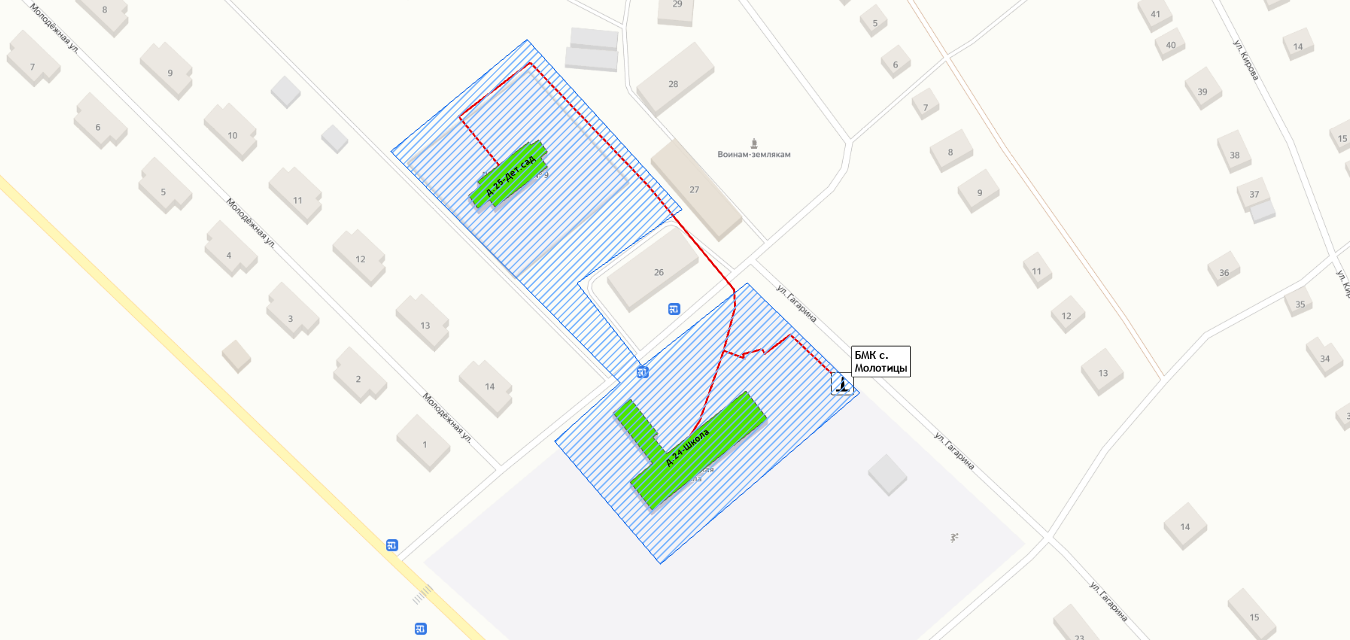 БМК с. Чаадаевоне предусматривается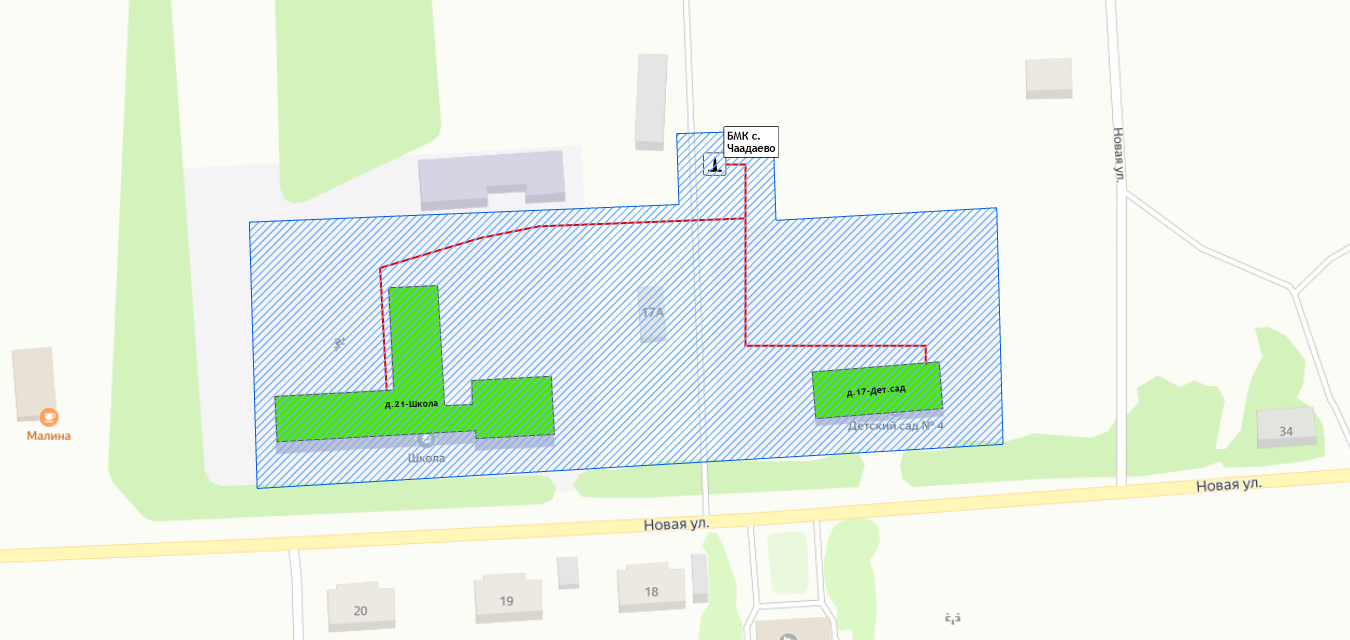 БМК с. Борисоглеб (дет.сад)не предусматривается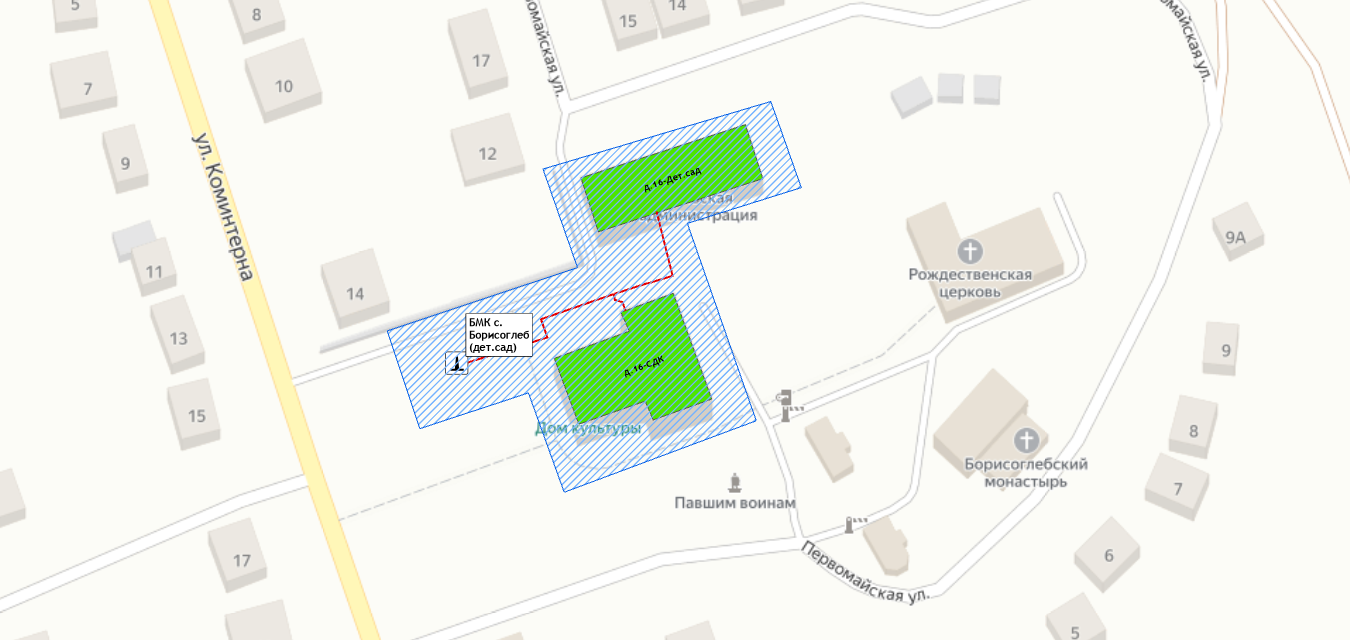 БМК с. Борисоглеб (школа)не предусматривается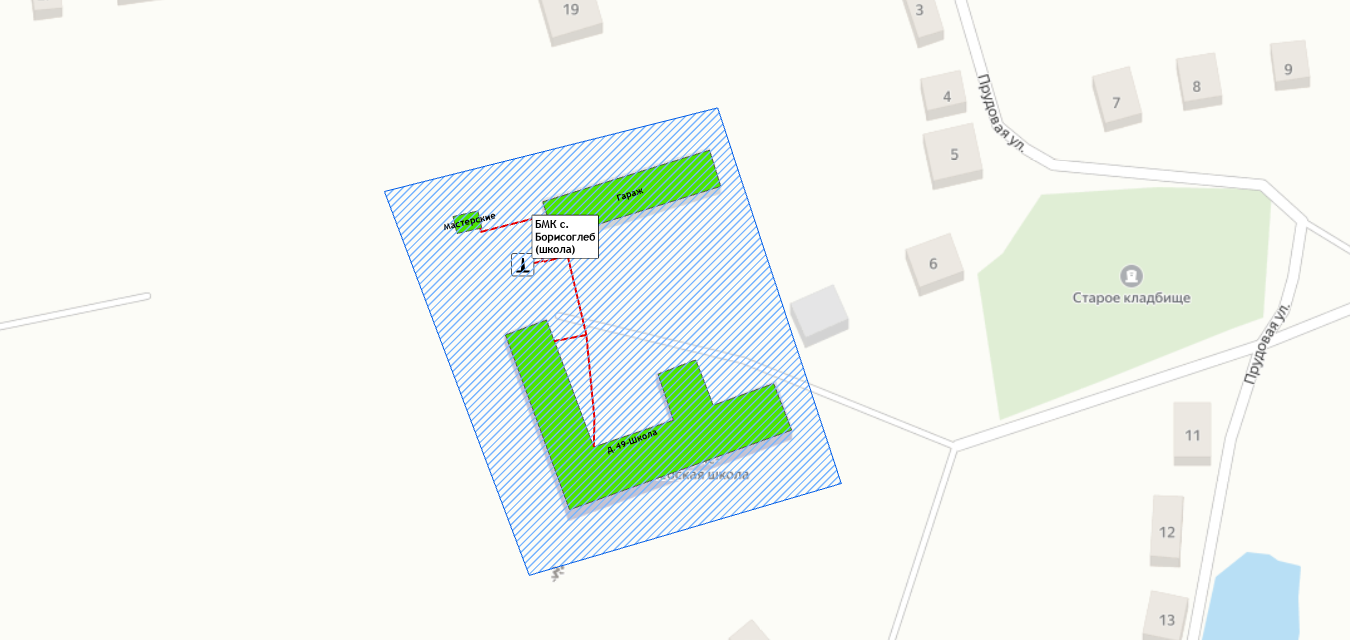 БМК д. Степаньковоне предусматривается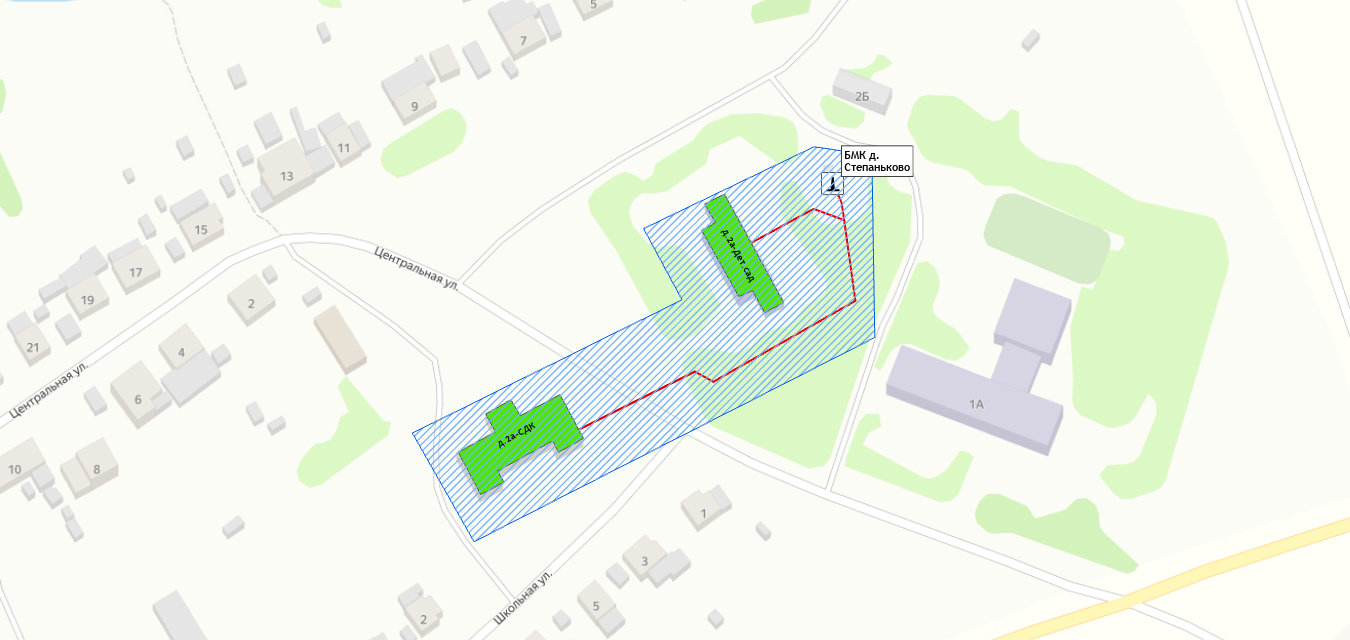 БМК д. Прудищине предусматривается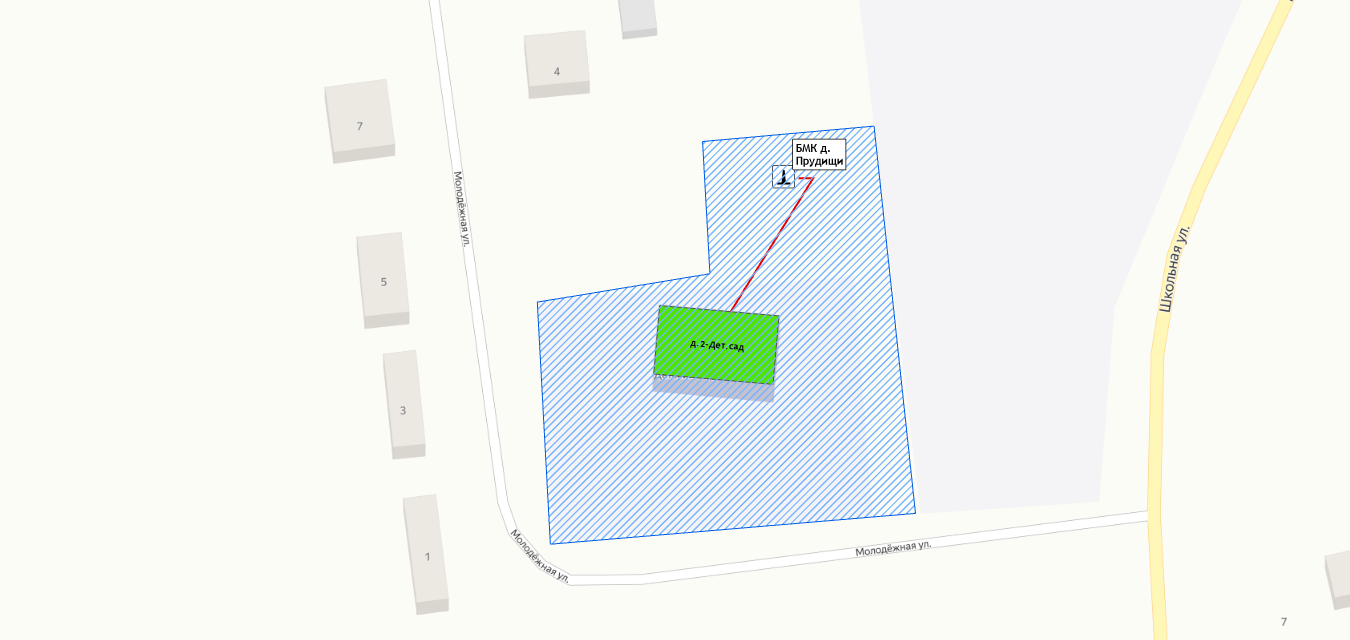 Номер проектаНаименование проектаВид работСтоимость реализации проекта, тыс. руб. (с НДС)Стоимость реализации проекта, тыс. руб. (с НДС)Стоимость реализации проекта, тыс. руб. (с НДС)Стоимость реализации проекта, тыс. руб. (с НДС)Источники финансированияНомер проектаНаименование проектаВид работ2024 - 2026202720282029-2030Источники финансированияМуниципальное образование БорисоглебскоеМуниципальное образование БорисоглебскоеМуниципальное образование БорисоглебскоеМуниципальное образование БорисоглебскоеМуниципальное образование БорисоглебскоеМуниципальное образование БорисоглебскоеМуниципальное образование БорисоглебскоеМуниципальное образование Борисоглебское1-2-3-1Модернизация участка тепловой сети с. Молотицы (от ТУ-1 до зданий потребителей)СМР5 385Средства регулируемой организации1-2-3-2Модернизация участка тепловой сети с. Чаадаево от тепловой камеры до территории школыСМР1 961Средства регулируемой организацииНаименование параметра2021 г. (факт)2022 г. (факт)2023 г. (факт)2024 г.2025 г.2026 г.2027 г.2028 г.2029 г.2030 г.Муниципальное образование БорисоглебскоеМуниципальное образование БорисоглебскоеМуниципальное образование БорисоглебскоеМуниципальное образование БорисоглебскоеМуниципальное образование БорисоглебскоеМуниципальное образование БорисоглебскоеМуниципальное образование БорисоглебскоеМуниципальное образование БорисоглебскоеМуниципальное образование БорисоглебскоеМуниципальное образование БорисоглебскоеМуниципальное образование БорисоглебскоеВид топливабрикеты/газбрикеты/газгазгазгазгазгазгазгазгазВыработка тепловой энергии, Гкал2 9773 4493 1112 9002 8862 8862 8862 8792 8642 864Удельный расход условного топлива на выработку тепла, кг у.т./Гкал164,43146,61136,05155,65155,65155,65155,65155,65155,64155,64Расход условного топлива, т у.т.490506423451449449449448446446Расход натурального топлива, тыс.м3 (газ)307324318382380380380379377377Расход натурального топлива, тыс.м3 (брикеты)150120--------ООО "ТеплогазВладимир"ООО "ТеплогазВладимир"ООО "ТеплогазВладимир"ООО "ТеплогазВладимир"ООО "ТеплогазВладимир"ООО "ТеплогазВладимир"ООО "ТеплогазВладимир"ООО "ТеплогазВладимир"ООО "ТеплогазВладимир"ООО "ТеплогазВладимир"ООО "ТеплогазВладимир"Вид топливагазгазгазгазгазгазгазгазгазгазВыработка тепловой энергии, Гкал137131120137122122122122122122Удельный расход условного топлива на выработку тепла, кг у.т./Гкал164,14164,45158,23156,90156,90156,90156,90156,90156,90156,90Расход условного топлива, т у.т.22221921191919191919Расход натурального топлива, тыс.м319181618161616161616БМК д. ПрудищиВид топливагазгазгазгазгазгазгазгазгазгазВыработка тепловой энергии, Гкал137131120137122122122122122122Удельный расход условного топлива на выработку тепла, кг у.т./Гкал164,14164,45158,23156,90156,90156,90156,90156,90156,90156,90Расход условного топлива, т у.т.22221921191919191919Расход натурального топлива, тыс.м319181618161616161616МУП МТС "Окская"МУП МТС "Окская"МУП МТС "Окская"МУП МТС "Окская"МУП МТС "Окская"МУП МТС "Окская"МУП МТС "Окская"МУП МТС "Окская"МУП МТС "Окская"МУП МТС "Окская"МУП МТС "Окская"Вид топливабрикеты/газбрикеты/газгазгазгазгазгазгазгазгазВыработка тепловой энергии, Гкал2 8403 3182 9912 7642 7642 7642 7642 7572 7422 742Удельный расход условного топлива на выработку тепла, кг у.т./Гкал164,44145,91135,16155,59155,59155,59155,59155,59155,59155,59Расход условного топлива, т у.т.467484404430430430430429427427Расход натурального топлива, тыс.м3 (газ)287306302363363363363363361361Расход натурального топлива, тыс.м3 (брикеты)150120--------БМК с. МолотицыВид топливагазгазгазгазгазгазгазгазгазгазВыработка тепловой энергии, Гкал835862813816816816816816801801Удельный расход условного топлива на выработку тепла, кг у.т./Гкал147,20138,33131,60155,80155,80155,80155,80155,80155,80155,80Расход условного топлива, т у.т.123119107127127127127127125125Расход натурального топлива, тыс.м3928979107107107107107105105БМК с. ЧаадаевоВид топливагазгазгазгазгазгазгазгазгазгазВыработка тепловой энергии, Гкал602683635638638638638631631631Удельный расход условного топлива на выработку тепла, кг у.т./Гкал192,60182,65176,60155,70155,70155,70155,70155,70155,70155,70Расход условного топлива, т у.т.11612511299999999989898Расход натурального топлива, тыс.м390897984848484838383БМК с. Борисоглеб (дет. сад)Вид топливагазгазгазгазгазгазгазгазгазгазВыработка тепловой энергии, Гкал583624575577577577577577577577Удельный расход условного топлива на выработку тепла, кг у.т./Гкал99,1095,78101,30155,30155,30155,30155,30155,30155,30155,30Расход условного топлива, т у.т.58605890909090909090Расход натурального топлива, тыс.м348484776767676767676с 2023г. БМК с. Борисоглеб (школа)Вид топливабрикетыбрикеты/газгазгазгазгазгазгазгазгазВыработка тепловой энергии, Гкал291296276277277277277277277277Удельный расход условного топлива на выработку тепла, кг у.т./Гкал345,30297,56173,90155,30155,30155,30155,30155,30155,30155,30Расход условного топлива, т у.т.100884843434343434343Расход натурального топлива, тыс.м3 (газ)-73836363636363636Расход натурального топлива, тыс.м3 (брикеты)150120--------БМК д. СтепаньковоВид топливагазгазгазгазгазгазгазгазгазгазВыработка тепловой энергии, Гкал529852692456456456456456456456Удельный расход условного топлива на выработку тепла, кг у.т./Гкал132,30108,16114,00155,60155,60155,60155,60155,60155,60155,60Расход условного топлива, т у.т.70927971717171717171Расход натурального топлива, тыс.м358726060606060606060Источник тепловой энергииПериодЗначения максимального расхода топливаЗначения максимального расхода топливаЗначения максимального расхода топливаЗначения максимального расхода топливаЗначения максимального расхода топливаЗначения максимального расхода топливаЗначения максимального расхода топливаИсточник тепловой энергииПериод2024202520262027202820292030Источник тепловой энергииПериодПриродный газ, м3/часПриродный газ, м3/часПриродный газ, м3/часПриродный газ, м3/часПриродный газ, м3/часПриродный газ, м3/часПриродный газ, м3/часООО "ТеплогазВладимир"ООО "ТеплогазВладимир"ООО "ТеплогазВладимир"ООО "ТеплогазВладимир"ООО "ТеплогазВладимир"ООО "ТеплогазВладимир"ООО "ТеплогазВладимир"ООО "ТеплогазВладимир"ООО "ТеплогазВладимир"БМК д. Прудищизимний6666666БМК д. Прудищилетний0000000БМК д. Прудищипереходной3333333МУП МТС "Окская"МУП МТС "Окская"МУП МТС "Окская"МУП МТС "Окская"МУП МТС "Окская"МУП МТС "Окская"МУП МТС "Окская"МУП МТС "Окская"МУП МТС "Окская"БМК с. Молотицызимний39393939393939БМК с. Молотицылетний0000000БМК с. Молотицыпереходной19191919191919БМК с. Чаадаевозимний29292929292929БМК с. Чаадаеволетний0000000БМК с. Чаадаевопереходной14141414141414БМК с. Борисоглеб (дет. сад) зимний30303030303030БМК с. Борисоглеб (дет. сад) летний0000000БМК с. Борисоглеб (дет. сад) переходной15151515151515БМК с. Борисоглеб (школа) зимний14141414141414БМК с. Борисоглеб (школа) летний0000000БМК с. Борисоглеб (школа) переходной7777777БМК д. Степаньковозимний21212121212121БМК д. Степаньковолетний0000000БМК д. Степаньковопереходной11111111111111N п/пНаименование котельнойВид топливаСредняя теплотворная способность топлива, ккал/кгРасход условного топлива, т.у.т. Доля потребления в течение года, %ООО "ТеплогазВладимир"ООО "ТеплогазВладимир"ООО "ТеплогазВладимир"ООО "ТеплогазВладимир"ООО "ТеплогазВладимир"ООО "ТеплогазВладимир"1БМК д. Прудищигаз8 26219100МУП МТС "Окская"МУП МТС "Окская"МУП МТС "Окская"МУП МТС "Окская"МУП МТС "Окская"МУП МТС "Окская"2БМК с. Молотицыгаз9 4791071003БМК с. Чаадаевогаз9 9781121004БМК с. Борисоглеб (дет. сад) газ8 716581005БМК с. Борисоглеб (школа) газ8 890481006БМК д. Степаньковогаз9 25979100Наименование системы теплоснабженияИнтенсивность отказов системы теплоснабжения, 1/мПоток отказов системы теплоснабжения, 1/(м*ч)Тепловые сети МУП МТС «Окская»Тепловые сети МУП МТС «Окская»Тепловые сети МУП МТС «Окская»БМК д. Прудищи0,00001140,0000004332БМК с. Молотицы0,00005700,0000039307БМК с. Чаадаево0,00004560,0000034086БМК с. Борисоглеб (дет. сад) 0,00004560,0000009234БМК с. Борисоглеб (школа) 0,00011270,0000016937БМК д. Степаньково0,00004560,0000020520Наименование системы теплоснабженияСреднее время восстановления, часВероятность состояния ТС с отказом элемента, %Вероятностное кол-во аварий (инцидентов) в течение года, шт.Значение интенсивности восстановления участков, 1/чТепловые сети МУП МТС «Окская»Тепловые сети МУП МТС «Окская»Тепловые сети МУП МТС «Окская»Тепловые сети МУП МТС «Окская»Тепловые сети МУП МТС «Окская»БМК д. Прудищи4,620,220,0000,00БМК с. Молотицы6,420,160,0030,02БМК с. Чаадаево5,800,180,0020,01БМК с. Борисоглеб (дет. сад) 5,240,200,0010,00БМК с. Борисоглеб (школа) 5,130,200,0010,00БМК д. Степаньково6,030,170,0010,00Наименование потребителя (адрес)Вероятность безотказного теплоснабжения (P)Коэффициент готовности (K)Расчетный недоотпусктеплоты в отопительный период случае возникновения отказов на тепловых сетях, Гкал1234БМК д. ПрудищиБМК д. ПрудищиБМК д. ПрудищиБМК д. Прудищиул. Молодежная,2,Дет.сад0,9999510,0008БМК с. МолотицыБМК с. МолотицыБМК с. МолотицыБМК с. Молотицыул. Гагарина,25,Дет.сад0,999870,999980,0144ул. Гагарина,24,Школа10,999990,0089БМК с. ЧаадаевоБМК с. ЧаадаевоБМК с. ЧаадаевоБМК с. Чаадаевоул. Новая,21,Школа10,999990,0118ул. Новая,17,Дет.сад10,999990,0035БМК д. СтепаньковоБМК д. СтепаньковоБМК д. СтепаньковоБМК д. Степаньковоул. Школьная,2а,СДК10,999990,0047ул. Центральная,2а,Дет.сад110,0014БМК с. Борисоглеб (дет.сад)БМК с. Борисоглеб (дет.сад)БМК с. Борисоглеб (дет.сад)БМК с. Борисоглеб (дет.сад)ул. Первомайская,16,Дет.сад110,0029ул. Коминтерна,16,СДК110,0011БМК с. Борисоглеб (школа)БМК с. Борисоглеб (школа)БМК с. Борисоглеб (школа)БМК с. Борисоглеб (школа)ул. Прудовая,49,Школа10,999990,0042Мастерские0,999810,0001Гараж0,999810,0011Наименование проектаЭффект от реализации мероприятияЭффект от реализации мероприятияНаименование проектаНаименование показателяЗначение в денежном выражении, тыс. руб./годМодернизация участков тепловых сетей с. Молотицы и с. ЧаадаевоСокращение объема потребления топлива 27№Наименование проектаСтоимость реализации проекта, тыс. руб. (с НДС)Стоимость реализации проекта, тыс. руб. (с НДС)Стоимость реализации проекта, тыс. руб. (с НДС)Стоимость реализации проекта, тыс. руб. (с НДС)Стоимость реализации проекта, тыс. руб. (с НДС)Стоимость реализации проекта, тыс. руб. (с НДС)Стоимость реализации проекта, тыс. руб. (с НДС)№Наименование проекта20242025202620272028202920301Проекты 1 - МУП МТС "Окская"Проекты 1 - МУП МТС "Окская"Проекты 1 - МУП МТС "Окская"Проекты 1 - МУП МТС "Окская"Проекты 1 - МУП МТС "Окская"Проекты 1 - МУП МТС "Окская"Проекты 1 - МУП МТС "Окская"Проекты 1 - МУП МТС "Окская"Всего стоимость проектов2 628--1 9615 385--Всего стоимость проектов накопленным итогом2 6282 6282 6284 5899 9749 9749 974Источники инвестиций, в т.ч.:2 628--1 9615 385--- Бюджетные средства2 628------- Внебюджетные средства2 628--1 9615 385--1-1Группа проектов 1-1 по строительству, реконструкции, техническому перевооружению и (или) модернизации источников тепловой энергииГруппа проектов 1-1 по строительству, реконструкции, техническому перевооружению и (или) модернизации источников тепловой энергииГруппа проектов 1-1 по строительству, реконструкции, техническому перевооружению и (или) модернизации источников тепловой энергииГруппа проектов 1-1 по строительству, реконструкции, техническому перевооружению и (или) модернизации источников тепловой энергииГруппа проектов 1-1 по строительству, реконструкции, техническому перевооружению и (или) модернизации источников тепловой энергииГруппа проектов 1-1 по строительству, реконструкции, техническому перевооружению и (или) модернизации источников тепловой энергииГруппа проектов 1-1 по строительству, реконструкции, техническому перевооружению и (или) модернизации источников тепловой энергииГруппа проектов 1-1 по строительству, реконструкции, техническому перевооружению и (или) модернизации источников тепловой энергииВсего стоимость проектов2 628------Всего стоимость проектов накопленным итогом2 6282 6282 6282 6282 6282 6282 628Источники инвестиций, в т.ч.:2 628------- Бюджетные средства2 628------- Внебюджетные средства2 628------1-1-4Подгруппа проектов 1-1-4 Модернизация источников тепловой энергии, в том числе источников комбинированной выработкиПодгруппа проектов 1-1-4 Модернизация источников тепловой энергии, в том числе источников комбинированной выработкиПодгруппа проектов 1-1-4 Модернизация источников тепловой энергии, в том числе источников комбинированной выработкиПодгруппа проектов 1-1-4 Модернизация источников тепловой энергии, в том числе источников комбинированной выработкиПодгруппа проектов 1-1-4 Модернизация источников тепловой энергии, в том числе источников комбинированной выработкиПодгруппа проектов 1-1-4 Модернизация источников тепловой энергии, в том числе источников комбинированной выработкиПодгруппа проектов 1-1-4 Модернизация источников тепловой энергии, в том числе источников комбинированной выработкиПодгруппа проектов 1-1-4 Модернизация источников тепловой энергии, в том числе источников комбинированной выработкиВсего стоимость проектов2 628------Всего стоимость проектов накопленным итогом2 6282 6282 6282 6282 6282 6282 628Источники инвестиций, в т.ч.:2 628------- Бюджетные средства2 628------- Внебюджетные средства2 628------1-2Группа проектов 1-2 по строительству, реконструкции, техническому перевооружению и (или) модернизации тепловых сетей и сооружений на нихГруппа проектов 1-2 по строительству, реконструкции, техническому перевооружению и (или) модернизации тепловых сетей и сооружений на нихГруппа проектов 1-2 по строительству, реконструкции, техническому перевооружению и (или) модернизации тепловых сетей и сооружений на нихГруппа проектов 1-2 по строительству, реконструкции, техническому перевооружению и (или) модернизации тепловых сетей и сооружений на нихГруппа проектов 1-2 по строительству, реконструкции, техническому перевооружению и (или) модернизации тепловых сетей и сооружений на нихГруппа проектов 1-2 по строительству, реконструкции, техническому перевооружению и (или) модернизации тепловых сетей и сооружений на нихГруппа проектов 1-2 по строительству, реконструкции, техническому перевооружению и (или) модернизации тепловых сетей и сооружений на нихГруппа проектов 1-2 по строительству, реконструкции, техническому перевооружению и (или) модернизации тепловых сетей и сооружений на нихВсего стоимость проектов---1 9615 385--Всего стоимость проектов накопленным итогом---1 9617 3467 3467 346Источники инвестиций, в т.ч.:---1 9615 385--- Бюджетные средства-------- Внебюджетные средства---1 9615 385--1-2-3Подгруппа проектов 1-2-3 Модернизация тепловых сетей для обеспечения надежности теплоснабжения потребителей, в том числе в связи с исчерпанием эксплуатационного ресурсаПодгруппа проектов 1-2-3 Модернизация тепловых сетей для обеспечения надежности теплоснабжения потребителей, в том числе в связи с исчерпанием эксплуатационного ресурсаПодгруппа проектов 1-2-3 Модернизация тепловых сетей для обеспечения надежности теплоснабжения потребителей, в том числе в связи с исчерпанием эксплуатационного ресурсаПодгруппа проектов 1-2-3 Модернизация тепловых сетей для обеспечения надежности теплоснабжения потребителей, в том числе в связи с исчерпанием эксплуатационного ресурсаПодгруппа проектов 1-2-3 Модернизация тепловых сетей для обеспечения надежности теплоснабжения потребителей, в том числе в связи с исчерпанием эксплуатационного ресурсаПодгруппа проектов 1-2-3 Модернизация тепловых сетей для обеспечения надежности теплоснабжения потребителей, в том числе в связи с исчерпанием эксплуатационного ресурсаПодгруппа проектов 1-2-3 Модернизация тепловых сетей для обеспечения надежности теплоснабжения потребителей, в том числе в связи с исчерпанием эксплуатационного ресурсаПодгруппа проектов 1-2-3 Модернизация тепловых сетей для обеспечения надежности теплоснабжения потребителей, в том числе в связи с исчерпанием эксплуатационного ресурсаВсего стоимость проектов---1 9615 385--Всего стоимость проектов накопленным итогом---1 9617 3467 3467 346Источники инвестиций, в т.ч.:---1 9615 385--- Бюджетные средства-------- Внебюджетные средства---1 9615 385--№ п/пНаименование показателяЕд. изм.2024202520262027202820292030Показатели эффективности производства и передачи тепловой энергииПоказатели эффективности производства и передачи тепловой энергииПоказатели эффективности производства и передачи тепловой энергииПоказатели эффективности производства и передачи тепловой энергииПоказатели эффективности производства и передачи тепловой энергииПоказатели эффективности производства и передачи тепловой энергииПоказатели эффективности производства и передачи тепловой энергииПоказатели эффективности производства и передачи тепловой энергииПоказатели эффективности производства и передачи тепловой энергииПоказатели эффективности производства и передачи тепловой энергии1Удельный расход топлива на производство тепловой энергиикг.у.т./Гкал155,59155,59155,59155,59155,59155,59155,592Отношение величины технологических потерь тепловой энергии, теплоносителя к материальной характеристике тепловой сетиГкал/м21,841,841,841,841,801,711,713Отношение величины технологических потерь теплоносителя к материальной характеристике тепловой сети(тонн)м3/м20,210,210,210,210,210,210,214Коэффициент использования установленной тепловой мощности источников централизованного теплоснабжения%52%52%52%52%52%52%52%5Удельная материальная характеристика тепловых сетей, приведенная к расчетной тепловой нагрузкем2/(Гкал/ч)158,01158,01158,01158,01158,01158,01158,016Доля тепловой энергии, выработанной в комбинированном режимеотн.-------7Удельный расход условного топлива на отпуск электрической энергииг.у.т./кВт*ч-------8Коэффициент использования теплоты топлива (только для источников тепловой энергии, функционирующих в режиме комбинированной выработки электрической и тепловой энергии)отн.-------Показатели надежностиПоказатели надежностиПоказатели надежностиПоказатели надежностиПоказатели надежностиПоказатели надежностиПоказатели надежностиПоказатели надежностиПоказатели надежностиПоказатели надежности9Количество прекращений подачи тепловой энергии, теплоносителя в результате технологических нарушений на тепловых сетях в системах централизованного теплоснабженияед./км.0,000,000,000,000,000,000,0010Количество прекращений подачи тепловой энергии, теплоносителя в результате технологических нарушений на источниках тепловой энергииед./Гкал0,000,000,000,000,000,000,0011Средневзвешенный (по материальной характеристике) срок эксплуатации тепловых сетейлет.2324252627282912Отношение материальной характеристики тепловых сетей, реконструированных за год, к общей материальной характеристике тепловых сетейотн.---0,12190,2573--13Отношение установленной тепловой мощности оборудования источников тепловой энергии, реконструированного за год, к общей установленной тепловой мощности источников тепловой энергииотн.0,3209------14Доля отпуска тепловой энергии, осуществляемого потребителям по приборам учета, в общем объеме отпущенной тепловой энергии%27%27%30%35%40%45%45%15Отсутствие зафиксированных фактов нарушения антимонопольного законодательства (выданных предупреждений, предписаний), а также отсутствие применения санкций, предусмотренных Кодексом Российской Федерации об административных правонарушенияхшт.-------№ п/пНаименование показателяЕд. изм.2024202520262027202820292030Показатели эффективности производства и передачи тепловой энергииПоказатели эффективности производства и передачи тепловой энергииПоказатели эффективности производства и передачи тепловой энергииПоказатели эффективности производства и передачи тепловой энергииПоказатели эффективности производства и передачи тепловой энергииПоказатели эффективности производства и передачи тепловой энергииПоказатели эффективности производства и передачи тепловой энергииПоказатели эффективности производства и передачи тепловой энергииПоказатели эффективности производства и передачи тепловой энергииПоказатели эффективности производства и передачи тепловой энергии1Удельный расход топлива на производство тепловой энергиикг.у.т./Гкал156,90156,90156,90156,90156,90156,90156,902Отношение величины технологических потерь тепловой энергии, теплоносителя к материальной характеристике тепловой сетиГкал/м22,431,511,511,511,511,511,513Отношение величины технологических потерь теплоносителя к материальной характеристике тепловой сети(тонн)м3/м20,760,760,760,760,760,760,764Коэффициент использования установленной тепловой мощности источников централизованного теплоснабжения%28%28%28%28%28%28%28%5Удельная материальная характеристика тепловых сетей, приведенная к расчетной тепловой нагрузкем2/(Гкал/ч)164,95164,95164,95164,95164,95164,95164,956Доля тепловой энергии, выработанной в комбинированном режимеотн.-------7Удельный расход условного топлива на отпуск электрической энергииг.у.т./кВт*ч-------8Коэффициент использования теплоты топлива (только для источников тепловой энергии, функционирующих в режиме комбинированной выработки электрической и тепловой энергии)отн.-------Показатели надежностиПоказатели надежностиПоказатели надежностиПоказатели надежностиПоказатели надежностиПоказатели надежностиПоказатели надежностиПоказатели надежностиПоказатели надежностиПоказатели надежности9Количество прекращений подачи тепловой энергии, теплоносителя в результате технологических нарушений на тепловых сетях в системах централизованного теплоснабженияед./км.0,000,000,000,000,000,000,0010Количество прекращений подачи тепловой энергии, теплоносителя в результате технологических нарушений на источниках тепловой энергииед./Гкал0,000,000,000,000,000,000,0011Средневзвешенный (по материальной характеристике) срок эксплуатации тепловых сетейлет.89101112131412Отношение материальной характеристики тепловых сетей, реконструированных за год, к общей материальной характеристике тепловых сетейотн.-------13Отношение установленной тепловой мощности оборудования источников тепловой энергии, реконструированного за год, к общей установленной тепловой мощности источников тепловой энергииотн.-------14Доля отпуска тепловой энергии, осуществляемого потребителям по приборам учета, в общем объеме отпущенной тепловой энергии%100%100%100%100%100%100%100%15Отсутствие зафиксированных фактов нарушения антимонопольного законодательства (выданных предупреждений, предписаний), а также отсутствие применения санкций, предусмотренных Кодексом Российской Федерации об административных правонарушенияхшт.-------Наименование показателя Удельн. расход топлива, кг у.т./ГкалУдельн. расход э/э, кВт*ч/ГкалУдельн. расход воды, м3/ГкалГодовое потр. газа, тыс.м3Годовое потр. э/э, тыс.кВт*чГодовое потр. воды, тыс.м31234567ООО "ТеплогазВладимир"ООО "ТеплогазВладимир"ООО "ТеплогазВладимир"ООО "ТеплогазВладимир"ООО "ТеплогазВладимир"ООО "ТеплогазВладимир"ООО "ТеплогазВладимир"БМК д. Прудищи156,9025,360,24216,253,100,030МУП МТС "Окская"МУП МТС "Окская"МУП МТС "Окская"МУП МТС "Окская"МУП МТС "Окская"МУП МТС "Окская"МУП МТС "Окская"БМК с. Молотицы155,8010,800,009107,408,810,007БМК с. Чаадаево155,7014,700,00583,929,370,003БМК с. Борисоглеб (дет. сад) 155,309,980,00775,815,760,004БМК с. Борисоглеб (школа) 155,3042,570,02536,3511,790,007БМК д. Степаньково155,6010,710,02659,984,880,012№ п/пСтатьи расходовСумма расходов, тыс. руб.Сумма расходов, тыс. руб.Сумма расходов, тыс. руб.№ п/пСтатьи расходов2024 г.2025 г.2026 г.1Операционные расходы11 458,5711 820,4312 170,311.1.Сырье и материалы18,6719,2619,831.2.Ремонт основных средств548,70566,03582,781.3.Оплата труда8 268,358 529,468 781,931.4.Работы и услуги производственного характера1 135,581 171,441 206,121.5.Иные работы и услуги1 199,691 237,571 274,211.6.Служебные командировки2,472,552,631.7.Обучение персонала55,6957,4459,141.8.Другие расходы229,42236,67243,672Неподконтрольные расходы3 007,063 097,743 186,052.1.Налоги, сборы и другие обязательные платежи34,1534,1534,152.2.Арендная плата (производственные объекты)5,985,985,982.3.Отчисления на социальные нужды2 497,042 575,902 652,142.4.Амортизация основных средств218,61218,61218,612.5.Налог на УСН251,28263,11275,173Расходы на приобретение энергетических ресурсов10 558,8111 285,2212 048,223.1.Топливо9 289,059 939,2910 635,043.2.Электроэнергия1 265,661 341,601 408,683.3.Холодная вода4,104,334,504Необоснованные расходы-595,61-595,61-595,615Прибыль в т.ч.:103,39107,73112,04 5.1.прибыль на социальное развитие103,39107,73112,046Корректировка необходимой валовой выручки-298,17-677,93-677,937Необходимая валовая выручка24 234,0425 037,5826 243,08№ п/пСтатьи расходовСумма расходов, тыс. руб.№ п/пСтатьи расходов2024 год1Операционные расходы2 654,741.1.Сырьё и материалы11,561.2.Ремонт основных средств504,911.3.Оплата труда1 476,541.4.Работы и услуги производственного характера531,181.5.Иные работы и услуги129,351.6.Служебные командировки0,271.7.Обучение персонала0,922Неподконтрольные расходы898,172.1.Налоги, сборы и другие обязательные платежи0,982.2.Аренда (производственные объекты)554,022.3.Отчисления на социальные нужды343,183Расходы на приобретение энергетических ресурсов2 631,643.1.Топливо2 143,153.2.Электроэнергия470,673.3.Вода17,824Расчетная предпринимательская прибыль202,075Нормативная прибыль1,956Необходимая валовая выручка, генерация6 388,577Услуги по передаче тепловой энергии (МУП МТС «Окская»)576,308Результаты деятельности организации-95,639Необходимая валовая выручка (конечного потребителя)6 869,24№ п/пСтатьи расходовСумма расходов, тыс. руб.Сумма расходов, тыс. руб.Сумма расходов, тыс. руб.Сумма расходов, тыс. руб.Сумма расходов, тыс. руб.№ п/пСтатьи расходов2024 г.2025 г.2026 г.2027 г.2028 г.1Операционные расходы421,15434,45447,31460,55474,191.1.Ремонт основных средств60,7462,6664,5166,4268,391.2.Оплата труда343,58354,43364,92375,72386,841.3.Иные работы и услуги16,8317,3717,8818,4118,952Неподконтрольные расходы181,03184,31187,48190,74194,102.1.Отчисления на социальные нужды103,76107,04110,21113,47116,832.2.Амортизация76,9576,9576,9576,9576,952.3.Налоги, сборы и другие обязательные платежи0,320,320,320,320,323Налог при УСН6,086,246,406,576,744Корректировка необходимой валовой выручки-31,96-50,190,000,000,005Необходимая валовая выручка576,31574,82641,20657,87675,03Период тарифного регулированияНаименование регулируемой организацииНаименование регулируемой организацииПериод тарифного регулированияМУП МТС «Окская»(НДС не облагается)ООО «ТеплогазВладимир»Тарифы на тепловую энергию (мощность) для потребителей, в случае отсутствия дифференциации тарифов по схеме подключения, одноставочный, руб./Гкал (без НДС)Тарифы на тепловую энергию (мощность) для потребителей, в случае отсутствия дифференциации тарифов по схеме подключения, одноставочный, руб./Гкал (без НДС)Тарифы на тепловую энергию (мощность) для потребителей, в случае отсутствия дифференциации тарифов по схеме подключения, одноставочный, руб./Гкал (без НДС)01.01.2024-30.06.20244 046,383 927,2401.07.2024-31.12.20243 853,093 915,0701.01.2025-30.06.20253 853,09-01.07.2025-31.12.20253 980,85-01.01.2026-30.06.20263 980,85-01.07.2026-31.12.20264 172,52-Период тарифного регулированияНаименование регулируемой организацииПериод тарифного регулированияМУП МТС «Окская»(НДС не облагается)Для потребителей, в случае отсутствия дифференциации тарифов по схеме подключения, одноставочный, руб./Гкал (без НДС)Для потребителей, в случае отсутствия дифференциации тарифов по схеме подключения, одноставочный, руб./Гкал (без НДС)01.07.2024-31.12.2024328,4601.01.2025-30.06.2025328,4601.07.2025-31.12.2025327,6101.01.2026-30.06.2026327,6101.07.2026-31.12.2026365,4501.01.2027-30.06.2027365,4501.07.2027-31.12.2027374,9501.01.2028-30.06.2028374,9501.07.2028-31.12.2028384,73Код зоны деятельности№ системы теплоснабженияНаименование источниковТеплоснабжающие (теплосетевые) организации в границах системы теплоснабженияОбъекты системы теплоснабжения в обслуживании теплоснабжающей (теплосетевой) организацииИзменения в границах системы теплоснабженияНеобходимая корректировка в рамках актуализации схемы теплоснабжения11БМК с. МолотицыМУП МТС «Окская»ИсточникОтсутствуютНе требуется11БМК с. МолотицыМУП МТС «Окская»Тепловые сетиОтсутствуютНе требуется12БМК с. ЧаадаевоМУП МТС «Окская»ИсточникОтсутствуютНе требуется12БМК с. ЧаадаевоМУП МТС «Окская»Тепловые сетиОтсутствуютНе требуется13БМК с. Борисоглеб (дет.сад)МУП МТС «Окская»ИсточникОтсутствуютНе требуется13БМК с. Борисоглеб (дет.сад)МУП МТС «Окская»Тепловые сетиОтсутствуютНе требуется14БМК с. Борисоглеб (школа)МУП МТС «Окская»ИсточникОтсутствуютНе требуется14БМК с. Борисоглеб (школа)МУП МТС «Окская»Тепловые сетиОтсутствуютНе требуется15БМК д. СтепаньковоМУП МТС «Окская»ИсточникОтсутствуютНе требуется15БМК д. СтепаньковоМУП МТС «Окская»Тепловые сетиОтсутствуютНе требуется26БМК д. ПрудищиООО «ТеплогазВладимир»ИсточникОтсутствуютНе требуется26БМК д. ПрудищиМУП МТС «Окская»Тепловые сетиОтсутствуютНе требуетсяНаименование ЕТОКод зоны деятельности№ системы теплоснабженияНаименование источниковТеплоснабжающие (теплосетевые) организации в границах системы теплоснабженияОбъекты системы теплоснабжения в обслуживании теплоснабжающей (теплосетевой) организацииЕТО-1
МУП МТС «Окская»11БМК с. МолотицыМУП МТС «Окская»ИсточникЕТО-1
МУП МТС «Окская»11БМК с. МолотицыМУП МТС «Окская»Тепловые сетиЕТО-1
МУП МТС «Окская»12БМК с. ЧаадаевоМУП МТС «Окская»ИсточникЕТО-1
МУП МТС «Окская»12БМК с. ЧаадаевоМУП МТС «Окская»Тепловые сетиЕТО-1
МУП МТС «Окская»13БМК с. Борисоглеб (дет.сад)МУП МТС «Окская»ИсточникЕТО-1
МУП МТС «Окская»13БМК с. Борисоглеб (дет.сад)МУП МТС «Окская»Тепловые сетиЕТО-1
МУП МТС «Окская»14БМК с. Борисоглеб (школа)МУП МТС «Окская»ИсточникЕТО-1
МУП МТС «Окская»14БМК с. Борисоглеб (школа)МУП МТС «Окская»Тепловые сетиЕТО-1
МУП МТС «Окская»15БМК д. СтепаньковоМУП МТС «Окская»ИсточникЕТО-1
МУП МТС «Окская»15БМК д. СтепаньковоМУП МТС «Окская»Тепловые сетиЕТО-2
ООО «ТеплогазВладимир»26БМК д. ПрудищиООО «ТеплогазВладимир»ИсточникЕТО-2
ООО «ТеплогазВладимир»26БМК д. ПрудищиМУП МТС «Окская»Тепловые сетиЕдиная теплоснабжающая организация (наименование)Код зоны деятельности ЕТООснование для присвоения статуса единой теплоснабжающей организацииИзменения в границах утвержденных технологическихзон действияМУП МТС «Окская»1Владение единственным источником тепловой энергии и тепловыми сетями в зоне деятельности ЕТОБез измененийООО «ТеплогазВладимир»2Размер собственного капитала; способность в лучшей мере обеспечить надежность теплоснабжения в соответствующей системе теплоснабжения.Без измененийЗона деятельность ЕТОЗона деятельность ЕТОНомер группы проектовНомер группы проектовНомер подгруппы проектовНомер подгруппы проектовПорядковый номер проекта в составе ЕТО1МУП МТС «Окская»1перечень мероприятий по строительству, реконструкции, техническому перевооружению и (или) модернизации источников тепловой энергии1Строительство новых источников тепловой энергии, в том числе источников комбинированной выработкиПорядковый номер проекта в составе ЕТО2ООО «ТеплогазВладимир»1перечень мероприятий по строительству, реконструкции, техническому перевооружению и (или) модернизации источников тепловой энергии2Реконструкция источников тепловой энергии, в том числе источников комбинированной выработкиПорядковый номер проекта в составе ЕТО31перечень мероприятий по строительству, реконструкции, техническому перевооружению и (или) модернизации источников тепловой энергии3Техническое перевооружение источников тепловой энергии, в том числе источников комбинированной выработкиПорядковый номер проекта в составе ЕТО41перечень мероприятий по строительству, реконструкции, техническому перевооружению и (или) модернизации источников тепловой энергии4Модернизация источников тепловой энергии, в том числе источников комбинированной выработкиПорядковый номер проекта в составе ЕТО52перечень мероприятий по строительству, реконструкции, техническому перевооружению и (или) модернизации тепловых сетей и сооружений на них1Строительство новых тепловых сетей для обеспечения перспективной тепловой нагрузкиПорядковый номер проекта в составе ЕТО62перечень мероприятий по строительству, реконструкции, техническому перевооружению и (или) модернизации тепловых сетей и сооружений на них2Строительство новых тепловых сетей для повышения эффективности функционирования системы теплоснабжения за счет ликвидации котельныхПорядковый номер проекта в составе ЕТО72перечень мероприятий по строительству, реконструкции, техническому перевооружению и (или) модернизации тепловых сетей и сооружений на них3Модернизация тепловых сетей для обеспечения надежности теплоснабжения потребителей, в том числе в связи с исчерпанием эксплуатационного ресурсаПорядковый номер проекта в составе ЕТО82перечень мероприятий по строительству, реконструкции, техническому перевооружению и (или) модернизации тепловых сетей и сооружений на них4Реконструкция тепловых сетей с увеличением диаметра теплопроводов для обеспечения перспективных приростов тепловой нагрузкиПорядковый номер проекта в составе ЕТО93перечень мероприятий, обеспечивающих переход от открытых систем теплоснабжения (горячего водоснабжения) на закрытые системы горячего водоснабжения5Реконструкция тепловых для обеспечения расчетных гидравлических режимовПорядковый номер проекта в составе ЕТО103перечень мероприятий, обеспечивающих переход от открытых систем теплоснабжения (горячего водоснабжения) на закрытые системы горячего водоснабжения6Строительство и реконструкция насосных станцийПорядковый номер проекта в составе ЕТО113перечень мероприятий, обеспечивающих переход от открытых систем теплоснабжения (горячего водоснабжения) на закрытые системы горячего водоснабжения7Строительство и реконструкция ЦТП, в том числе с увеличением тепловой мощности, в целях подключения новых потребителейПорядковый номер проекта в составе ЕТО123перечень мероприятий, обеспечивающих переход от открытых систем теплоснабжения (горячего водоснабжения) на закрытые системы горячего водоснабжения8Прочие работы Порядковый номер проекта в составе ЕТОНомер проектаНаименование проектаВид работГод реализацииНомер проектаНаименование проектаВид работГод реализацииМуниципальное образование БорисоглебскоеМуниципальное образование БорисоглебскоеМуниципальное образование БорисоглебскоеМуниципальное образование Борисоглебское1-1-4-1Модернизация БМК с. Молотицы (замена котлового оборудования)СМР2024Номер проектаНаименование проектаВид работГод реализацииНомер проектаНаименование проектаВид работГод реализацииМуниципальное образование БорисоглебскоеМуниципальное образование БорисоглебскоеМуниципальное образование БорисоглебскоеМуниципальное образование Борисоглебское1-2-3-1Модернизация участка тепловой сети с. Молотицы (от ТУ-1 до зданий потребителей)СМР20281-2-3-2Модернизация участка тепловой сети с. Чаадаево (от тепловой камеры до территории школы)СМР2027№ п/пОснованиеПеречень замечаний и предложенийОтвет разработчика проекта схемы теплоснабжения или администрацииРеестр изменений, внесенных в документацию123451------------2------------3------------Наименование разделаОписание изменений, выполненных при доработке и актуализации Схемы теплоснабженияТом 1. Схема теплоснабженияТом 1. Схема теплоснабженияРаздел 1 "Показатели существующего и перспективного спроса на тепловую энергию (мощность) и теплоноситель в установленных границах территории поселения, городского округа, города федерального значения"Актуализирована информация по потреблению тепловой энергии с учетом установления тарифов теплоснабжающей организации на 2024 год и плановых значений на 2025 год.Раздел 2 "Существующие и перспективные балансы тепловой мощности источников тепловой энергии и тепловой нагрузки потребителей"Скорректированы балансы тепловой мощности источников тепловой энергии и тепловой нагрузки потребителей по состоянию на II квартал 2024 года.Раздел 3 "Существующие и перспективные балансы теплоносителя"Произведена корректировка в части актуализации балансов теплоносителя с учетом фактических значений 2023 года и плановых показателей 2024 и 2025 гг.Раздел 4 "Основные положения мастер-плана развития систем теплоснабжения поселения, городского округа, города федерального значения"При проведении работ по актуализации Схемы теплоснабжения в Разделе 4 обновлена графическая часть мастер-плана развития системы теплоснабжения, с учетом ранее реализованных проектов.Перспективным направлением развития систем теплоснабжения муниципального образования Борисоглебское является сохранение текущей технологической схемы теплоснабжения с реализацией проектов по техническому перевооружению источников теплоснабжения и замене изношенных участков тепловых сетей.Раздел 5 "Предложения по строительству, реконструкции, техническому перевооружению и (или) модернизации источников тепловой энергии"Актуализирована информация по строительству, реконструкции, техническому перевооружению и (или) модернизации источников тепловой энергии.Уточнена величина объема капитальных затрат на реализацию проектов с учетом действующих индексов-дефляторов.Раздел 6 "Предложения по строительству, реконструкции и (или) модернизации тепловых сетей"Уточнена величина объема капитальных затрат на реализацию проектов с учетом действующих индексов-дефляторов.При проведении работ по актуализации «Схемы теплоснабжения муниципального образования Борисоглебское Муромского района» изменения в части предложений в Раздел 6 не вносились.Раздел 7 "Предложения по переводу открытых систем теплоснабжения (горячего водоснабжения) в закрытые системы горячего водоснабжения"Системы теплоснабжения муниципального образования Борисоглебское закрытого типа. Реализация мероприятий по переводу систем теплоснабжения в закрытые системы горячего водоснабжения не требуется.При проведении работ по актуализации «Схемы теплоснабжения муниципального образования Борисоглебское Муромского района» изменения в Раздел 6 не вносились.Раздел 8 "Перспективные топливные балансы"Раздел скорректирован в части фактических топливных балансов по итогам деятельности теплоснабжающих организаций в 2023 году и плановых показателей 2024 и 2025 гг.Раздел 9 "Инвестиции в строительство, реконструкцию, техническое перевооружение и (или) модернизацию"Раздел скорректирован с учетом уточнения предложений по развитию источников тепловой энергии и тепловых сетей (скорректированный Раздел 5 и 6 Схемы теплоснабжения).Раздел 10 "Решение о присвоении статуса единой теплоснабжающей организации (организациям)"Изменения в Раздел 10, при актуализации Схемы теплоснабжения не вносились. Едиными теплоснабжающими организациями на территории муниципального образования Борисоглебское являются МУП МТС «Окская» и ООО «ТеплогазВладимир».Раздел 11 "Решения о распределении тепловой нагрузки между источниками тепловой энергии"При проведении работ по актуализации «Схемы теплоснабжения муниципального образования Борисоглебское Муромского района» изменения в Раздел 11 не вносились.Раздел 12 "Решения по бесхозяйным тепловым сетям"В разделе представлена актуализированная информация о бесхозяйных участках тепловых сетей, расположенных на территории муниципального образования БорисоглебскоеРаздел 13 "Синхронизация схемы теплоснабжения со схемой газоснабжения и газификации субъекта Российской Федерации и (или) поселения, схемой и программой развития электроэнергетики, а также со схемой водоснабжения и водоотведения поселения, городского округа, города федерального значения"При актуализации «Схемы теплоснабжения муниципального образования Борисоглебское Муромского района» по состоянию на 2025 год изменения в Раздел 13 не вносились.Раздел 14 "Индикаторы развития систем теплоснабжения поселения, городского округа, города федерального значенияПроизведена корректировка плановых значений индикаторов развития систем теплоснабжения, с учетом фактических показателей базового периода актуализации Схемы теплоснабжения..Раздел 15 "Ценовые (тарифные) последствия"Раздел скорректирован с учетом утвержденных долгосрочных тарифов на тепловую энергию, отпускаемую регулируемыми организациями на территории муниципального образования Борисоглебское Муромского района и финансовых моделей в период 2024-2028 гг.Том 2. Обосновывающие материалыТом 2. Обосновывающие материалыГлава 1 "Существующее положение в сфере производства, передачи и потребления тепловой энергии для целей теплоснабжения"В Главу 1 обосновывающих материалов к схеме теплоснабжения «Существующие положение…» внесены следующие изменения:―	актуализирована информация по фактическим показателям надежности систем теплоснабжения;―	актуализированы тепловые нагрузки и сведения о приборах учета потребителей в зонах действия источников тепловой энергии;―	по итогам базового периода актуализированы технико-экономические показатели теплоснабжающих организаций за 2023 год;―	внесены актуальные сведения, в части тарифов в сфере теплоснабжения.Глава 2 "Существующее и перспективное потребление тепловой энергии на цели теплоснабжения"Актуализирована информация по потреблению тепловой энергии с учетом установления тарифов теплоснабжающей организации на 2024 год и планов на 2025 год.Глава 3 "Электронная модель системы теплоснабжения поселения, городского округа, города федерального значения"В рамках проведения работ по актуализации Схемы теплоснабжения была актуализирована электронная модель систем теплоснабжения в части характеристик участков тепловых сетей и подключенных потребителей по состоянию на II квартал 2024 года.Глава 4 "Существующие и перспективные балансы тепловой мощности источников тепловой энергии и тепловой нагрузки потребителей"Скорректированы балансы тепловой мощности источников тепловой энергии и тепловой нагрузки потребителей по состоянию на II квартал 2024 года.Глава 5 "Мастер-план развития систем теплоснабжения поселения, городского округа, города федерального значения"При проведении работ по актуализации Схемы теплоснабжения в Главе 5 актуализирована графическая часть мастер-плана развития системы теплоснабжения, с учетом ранее реализованных проектов.Перспективным направлением развития систем теплоснабжения муниципального образования Борисоглебское является сохранение текущей технологической схемы теплоснабжения с реализацией проектов по техническому перевооружению источников теплоснабжения и замене изношенных участков тепловых сетей.Глава 6 "Существующие и перспективные балансы производительности водоподготовительных установок и максимального потребления теплоносителя теплопотребляющими установками потребителей, в том числе в аварийных режимах"Произведена корректировка в части актуализации информации балансов производительности водоподготовительных установок и максимального потребления теплоносителя теплопотребляющими установками потребителей с учетом фактических значений 2023 года и плановых показателей 2024 и 2025 гг.Глава 7 "Предложения по строительству, реконструкции, техническому перевооружению и (или) модернизации источников тепловой энергии"Актуализирована информация по строительству, реконструкции, техническому перевооружению и (или) модернизации источников тепловой энергии.Уточнена величина объема капитальных затрат на реализацию проектов с учетом действующих индексов-дефляторов.Глава 8 "Предложения по строительству, реконструкции и (или) модернизации тепловых сетей"Уточнена величина объема капитальных затрат на реализацию проектов с учетом действующих индексов-дефляторов.При проведении работ по актуализации «Схемы теплоснабжения муниципального образования Борисоглебское Муромского района» изменения в части предложений в Главу 8 не вносились.Глава 9 "Предложения по переводу открытых систем теплоснабжения (горячего водоснабжения) в закрытые системы горячего водоснабжения"Система теплоснабжения муниципального образования Борисоглебское Муромского района закрытого типа. Реализация мероприятий по переводу системы теплоснабжения в закрытые системы горячего водоснабжения не требуется.Изменения в Главу 9 при актуализации схемы теплоснабжения не вносились.Глава 10 "Перспективные топливные балансы"Глава скорректирована в части фактических топливных балансов по итогам деятельности теплоснабжающих организаций в 2023 году и плановых показателей 2024 и 2025 гг.Глава 11 "Оценка надежности теплоснабжения"Актуализированы расчеты по определению уровня надежности участков тепловых сетей и оценки вероятности безотказной работы систем теплоснабжения по отношению к потребителям с учетом текущего износа тепловых сетей.Глава 12 "Обоснование инвестиций в строительство, реконструкцию, техническое перевооружение и (или) модернизацию"Глава скорректирована с учетом уточнения предложений по развитию источников тепловой энергии (Глава 7 и 8 Обосновывающих материалов).Глава 13 "Индикаторы развития систем теплоснабжения поселения, городского округа, города федерального значения"Произведена корректировка плановых значений индикаторов развития систем теплоснабжения, с учетом фактических показателей базового периода актуализации Схемы теплоснабжения.Глава 14 "Ценовые (тарифные) последствия"Глава скорректирована с учетом утвержденных долгосрочных тарифов на тепловую энергию, отпускаемую регулируемыми организациями на территории муниципального образования Борисоглебское Муромского района и финансовых моделей в период 2024-2028 гг.Глава 15 "Реестр единых теплоснабжающих организаций"Изменения в главу, при актуализации Схемы теплоснабжения не вносились. Едиными теплоснабжающими организациями на территории муниципального образования Борисоглебское являются МУП МТС «Окская» и ООО «ТеплогазВладимир».Глава 16 "Реестр мероприятий схемы теплоснабжения"Глава скорректирована с учетом актуализированных предложений по развитию источников тепловой энергии и присоединенных тепловых сетей.Наименование проектаОтветственный исполнительГод реализацииОбъем фактических затрат, тыс. руб.Строительство объекта "Блочно-модульная котельная для школы с. Борисоглеб Муромского района"Администрация Муромского района Владимирской области202211 894,688